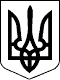 Петрівська селищна рада
Олександрійського району
Кіровоградської областіДЕВ’ЯТНАДЦЯТА СЕСІЯВОСЬМОГО СКЛИКАННЯпротоколвід 19 січня 2022 року                                                                                                    № 19смтПетровеПетрівський селищний голова:Світлана Тилик 	Добрий день шановні депутати та запрошені! До Петрівської селищної ради восьмого скликання обрано 26 депутатів. Сьогодні, на дев’ятнадцяту сесію восьмого скликання прибуло 18 депутатів. Відсутніх – 8 депутати, з них: з об’єктивних причин – 5, з невідомих причин -3. Кворум, необхідний для проведення сесії, є.На сесію запрошено:Керівників структурних підрозділів Петрівської селищної ради, старост Петрівської селищної ради, керівників комунальних підприємств, установ та закладів.Шановні депутати та запрошені дозвольте дев’ятнадцяту сесію селищної ради восьмого скликання оголосити відкритою. Звучить Гімн України.Селищний голова:Шановні депутати, переходимо до розгляду порядку денного, що пропонується на розгляд сесії:Про звіт про виконання бюджету Петрівської селищної територіальної громади за 2021 рік. Про внесення змін та доповнень до рішення селищної ради від 23 грудня 2021 року № 3607/8 «Про бюджет Петрівської селищної територіальної громади на 2022 рік».Інформує: Чирва Сергій Миколайович – начальник фінансового управління Петрівської селищної радиПро внесення змін та доповнень до плану роботи Петрівської селищної ради на       2022 рік.Інформує: Руденко Володимир Васильович – секретар Петрівської селищної ради Про умови оплати праці директора комунальної установи «Петрівський інклюзивно-ресурсний центр» Петрівської селищної ради Олександрійського району Кіровоградської області Гребеневич Тамари Олександрівни.Про умови оплати праці директора комунального закладу «Петрівський центр дитячої та юнацької творчості» Петрівської селищної ради Олександрійського району Кіровоградської області Бойко Валентини Олексіївни.Про умови оплати праці директора комунального закладу «Петрівське навчально - виховне об’єднання «загальноосвітня школа І-ІІІ ступенів – гімназія» Петрівської селищної ради Олександрійського району Кіровоградської області  Вєтрової Алли Степанівни.Про умови оплати праці директора Ганнівської загальноосвітньої школи І-              ІІІ ступенів Петрівської селищної ради Олександрійського району Кіровоградської області Канівець Ольги Миколаївни.Про умови оплати праці директора Козацької загальноосвітньої школи І-                ІІІ ступенів Петрівської селищної ради Олександрійського району Кіровоградської області Гнатюк Лідії Григорівни.Про умови оплати праці директора Луганської загальноосвітньої школи І-              ІІІ ступенів Петрівської селищної ради Олександрійського району Кіровоградської області Козловської Олени Анатоліївни.Про умови оплати праці директора Новостародубської загальноосвітньої школи І-ІІІ ступенів Петрівської селищної ради Олександрійського району Кіровоградської області Бурлак Лариси Георгіївни.Про умови оплати праці директора Червонокостянтинівської загальноосвітньої школи І-ІІІ ступенів Петрівської селищної ради Олександрійського району Кіровоградської області Сайка Сергія Валентиновича.Про умови оплати праці виконуючої обов’язки директора комунального закладу «Богданівська початкова школа» Петрівської селищної ради Олександрійського району Кіровоградської області Шостак Світлани Михайлівни.Про умови оплати праці виконуючої обов’язки директора Водянським дошкільним навчальним закладом «Веселка» Петрівської селищної ради Олександрійського району Кіровоградської області Бублик Ірини Станіславівни.Про умови оплати праці завідувача Володимирівського закладу дошкільної освіти «Малятко» Петрівської селищної ради Олександрійського району Кіровоградської області Шрам Раїси Вікторівни.Про умови оплати праці директора Зеленського закладу дошкільної освіти «Калинонька» Петрівської селищної ради Олександрійського району Кіровоградської області Нероби Марії Олександрівни.Про умови оплати праці директора Козацького закладу дошкільної освіти «Колосок» Петрівської селищної ради Олександрійського району Кіровоградської області Харлан Лариси Григорівни.Про умови оплати праці завідувача Луганського закладу дошкільної освіти «Сонечко» Петрівської селищної ради Олександрійського району Кіровоградської області Дудук Юлії Миколаївни.Про умови оплати праці завідувача Новостародубського закладу дошкільної освіти «Дзвіночок» Петрівської селищної ради Олександрійського району Кіровоградської області Павловської Нелі Леонідівни.Про умови оплати праці  директора Петрівського дошкільного навчального закладу № 1 «Рудана» Петрівської селищної ради Олександрійського району Кіровоградської області Ситник Ірини Миколаївни.Про умови оплати праці директора Петрівського дошкільного навчального  закладу № 2 «Сонечко» Петрівської селищної ради Олександрійського району Кіровоградської області Самохвал Тамари Василівни.Про умови оплати праці директора Червонокостянтинівського закладу дошкільної освіти «Сонечко» Петрівської селищної ради Олександрійського району Кіровоградської області Бас Оксани Василівни.Про умови оплати праці директора Чечеліївського закладу дошкільної освіти «Сонечко» Петрівської селищної ради Олександрійського району Кіровоградської області Михайлюк Ірини Миколаївни.Інформує: Оранська Ірина Володимирівна – начальник відділу освіти Петрівської селищної радиПро внесення змін та доповнень до рішення Петрівської селищної ради від           22 січня 2021 року № 202/8 «Про прийняття рухомого та нерухомого майна, основних засобів та необоротних матеріальних активів закладів та установ освіти Петрівської селищної ради до комунальної власності Петрівської селищної територіальної громади в особі Петрівської селищної ради».Про внесення змін до Договору оренди від 28.07.2017 року (без номеру) землі з громадянкою Спектор Любов’ю Едуардівною.Про внесення змін до Договору оренди від 07.09.2009 року (без номеру) землі з громадянином Піддубним Сергієм Леонідовичем.Про затвердження проекту землеустрою щодо відведення та передачу в постійне користування земельної ділянки Управлінню Олександрійської Єпархії Української Православної Церкви за адресою: вул. Лесі Українки, с. Новий Стародуб, Олександрійський район, Кіровоградська область.Про затвердження технічної документації із землеустрою та передачу у приватну власність земельної ділянки громадянці Перміновій Ользі Олексіївні.Про затвердження проекту землеустрою щодо відведення та передачі у приватну власність земельної ділянки громадянину Лисенку Юрію Миколайовичу.Про затвердження проекту землеустрою щодо відведення та передачі у приватну власність земельної ділянки громадянці Четверговій Тетяні Петрівні.Про затвердження технічної документації із землеустрою та передачу у приватну власність земельної ділянки громадянину Андрусенку Сергію Дмитровичу.Про затвердження технічної документації із землеустрою та передачу у приватну власність земельної ділянки громадянину Чечелю Миколі Миколайовичу.Про затвердження проекту землеустрою щодо відведення та передачі у приватну власність земельної ділянки громадянці Баландіній Наталії Вікторівні.Про затвердження проекту землеустрою щодо відведення та передачі у приватну власність земельної ділянки громадянину Янченку Миколі Михайловичу. Про передачу у приватну власність земельної ділянки громадянці Приходько Аллі Володимирівні.Про затвердження проекту землеустрою щодо відведення та передачі у приватну власність земельної ділянки громадянці Кузьміній Валентині Андріївні.Про затвердження проекту землеустрою щодо відведення та передачі у приватну власність земельної ділянки громадянці Кобицькій Тетяні Володимирівні.Про затвердження проекту землеустрою щодо відведення та передачі у приватну власність земельної ділянки громадянину Кобицькому Олександру Костянтиновичу.Про затвердження проекту землеустрою щодо відведення та передачі у приватну власність земельної ділянки громадянину Узлову Анатолію Вікторовичу.Про надання дозволу на розробку проекту землеустрою щодо відведення земельної ділянки у приватну власність громадянину Кравченку Михайлу Григоровичу.Про затвердження проекту землеустрою щодо відведення та передачі у приватну власність земельних ділянок громадянину Жушману Сергію Петровичу.Про надання дозволу на розробку технічної документації із землеустрою щодо встановлення (відновлення) меж земельної ділянки в натурі (на місцевості) у власність громадянину Головатому Олександру Олександровичу.Про затвердження проекту землеустрою щодо відведення та передачі у приватну власність земельної ділянки громадянину Ляховичу Григорію Мефодійовичу.Про затвердження проекту землеустрою щодо відведення та передачі у приватну власність земельної ділянки громадянину Балану Віталію Володимировичу.Про затвердження проекту землеустрою щодо відведення та передачі у приватну власність земельної ділянки громадянину Шустову Миколі Петровичу.Про затвердження проекту землеустрою щодо відведення та передачі у приватну власність земельної ділянки громадянину Твердохлібу Дмитру Миколайовичу.Про затвердження проекту землеустрою щодо відведення та передачі у приватну власність земельних ділянок громадянці Юхно Таїсі Олександрівні.Про затвердження технічної документації із землеустрою та передачу у приватну власність земельної ділянки громадянину Токарчуку Володимиру Костянтиновичу.Про надання дозволу на розробку проекту землеустрою щодо відведення земельної ділянки у приватну власність громадянину Консевичу Сергію Анатолійовичу.Про затвердження проекту землеустрою щодо відведення та передачі у приватну власність земельної ділянки громадянину Сіроклину Юрію Володимировичу за адресою: вул. Олексія Лисенка, 75, смт Петрове, площею 0,1200 га.Про затвердження технічної документації із землеустрою та передачу у приватну власність земельної ділянки громадянину Сіроклину Юрію Володимировичу за адресою: вул. Олексія Лисенка, 75, смт Петрове, загальною площею 0,1500 га.Про затвердження проекту землеустрою щодо відведення та передачі у приватну власність земельної ділянки громадянці Савченко Віті Василівні.Про затвердження проекту землеустрою щодо відведення та передачі у приватну власність земельної ділянки громадянці Перчун Надії Василівні.Про надання дозволу на розробку проекту землеустрою щодо відведення земельних ділянок у приватну громадянці Золотаренко Світлані Олексіївні.Про внесення змін до п.2 рішення Петрівської селищної  ради від 30 березня   2021 року № 473/8 «Про затвердження проекту землеустрою щодо відведення та передачі у приватну власність земельної ділянки громадянці Євдокімовій Тетяні Анатоліївні.Про вилучення  земельної ділянки у громадянки Цабан Іванни Іванівни.Про надання дозволу на розробку проекту землеустрою щодо відведення земельної ділянки у приватну громадянину Шевчуку Давиду Олександровичу.Про надання дозволу на розробку проекту землеустрою щодо відведення земельних ділянок у приватну громадянину Дорошенку Сергію  Миколайовичу.Про надання дозволу на розробку проекту землеустрою щодо відведення земельної ділянки в оренду терміном на 49 (сорок дев’ять) років Акціонерному товариству «Державний ощадний банк України».Про затвердження проекту землеустрою щодо відведення та передачі у приватну власність земельної ділянки громадянину Стулію Івану Миколайовичу.Про надання дозволу на розробку проекту землеустрою щодо відведення земельної ділянки у приватну громадянину Кобзарю Валерію Костянтиновичу.Про затвердження проекту землеустрою щодо відведення та передачі у приватну власність земельної ділянки громадянці Каражиї Ольгі Володимирівні.Про затвердження проекту землеустрою щодо відведення та передачі у приватну власність земельної ділянки громадянину Жбанчику Ігорю Борисовичу.Про затвердження проекту землеустрою щодо відведення та передачі у приватну власність земельної ділянки громадянину Діброві Олександру Івановичу.Про затвердження проекту  землеустрою та передачу у приватну власність земельної ділянки громадянці Карнажук Валентині Сергіївні.Про затвердження технічної документації із землеустрою та передачу у приватну власність земельної ділянки громадянці Савченко Ользі Миколаївні.Про передачу земельної ділянки у приватну власність громадянину Ткачу Андрію Вікторовичу.Про надання дозволу на розробку проекту  землеустрою щодо відведення земельних ділянок в приватну власність  громадянину Паталасі Андрію Юрійовичу.Про надання дозволу на розробку технічної документації із землеустрою щодо встановлення (відновлення) меж земельної ділянки в натурі (на місцевості) у власність громадянину Попкову Геннадію Івановичу.Про надання дозволу на розробку технічної документації із землеустрою щодо встановлення (відновлення) меж земельної ділянки в натурі (на місцевості) у власність громадянам  Жолуденко Антоніні Анатоліївні, Євсюковій Наталії Василівні, Кращенко Любов Василівні.Про затвердження технічної документації із землеустрою та передачу у спільну сумісну власність земельної ділянки громадянам Кандичу Олександру Олексійовичу, Кандич Ніні Вікторівні.Про затвердження проекту землеустрою щодо відведення та передачі у приватну власність земельних ділянок громадянину Кузьменку Володимиру Вікторовичу.Про затвердження проекту землеустрою щодо відведення та  передачі земельної ділянки в оренду терміном на 40 (сорок) років Капріору Олегу Георгійовичу за адресою: пров. Зоряний, 1,смт Петрове, Олександрійський район, Кіровоградська область.Про затвердження проекту землеустрою щодо відведення та  передачі земельної ділянки в оренду терміном на 40 (сорок) років Капріору Олегу Георгійовичу за адресою:  вул. Чумацька, 32 г, смт Петрове, Олександрійський район, Кіровоградська область.Про затвердження проекту землеустрою щодо відведення та передачі у приватну власність земельної ділянки громадянину Хорошеву Владиславу Валерійовичу.Про затвердження проекту землеустрою щодо відведення земельних ділянок у приватну власність громадянину Вільчинському Сергію Григоровичу.Про затвердження проекту землеустрою щодо відведення та передачі у приватну власність земельної ділянки громадянці Гнидко Василині Михайлівні.Про затвердження проекту землеустрою щодо відведення та передачі у приватну власність земельної ділянки громадянину Новику Івану Григоровичу, площею 0,1000 га.Про затвердження проекту землеустрою щодо відведення та передачу у приватну власність земельної ділянки громадянину Новику Івану Григоровичу, площею 0,1250 га.Про затвердження проекту землеустрою щодо відведення та передачі у приватну власність земельних ділянок громадянину Бандурку Леоніду Олександровичу.Про затвердження проекту землеустрою щодо відведення та передачі у приватну власність земельної ділянки громадянину Угорчуку Дмитру Васильовичу.Про затвердження проекту землеустрою щодо відведення та передачі у приватну власність земельної ділянки громадянину Бірюку Артуру Олексійовичу.Про затвердження проекту землеустрою щодо відведення та передачі у приватну власність земельної ділянки громадянину Каражії  Івану Васильовичу.Про затвердження проекту землеустрою щодо відведення та передачі у приватну власність земельної ділянки громадянину Угнічу Володимиру Володимировичу.Про затвердження проекту землеустрою щодо відведення та передачі у приватну власність земельної ділянки громадянці Граммі Зої Іванівні.Про затвердження проекту землеустрою щодо відведення та передачі у приватну власність земельної ділянки громадянці Циганенко Любові Анатоліївні.  Про затвердження проекту землеустрою щодо відведення та передачі у приватну власність земельної ділянки  громадянину Снігуру Сергію Яковичу.Про затвердження проекту землеустрою щодо відведення та передачі у приватну власність земельної ділянки громадянці Івановій Ларисі Миколаївні.Про затвердження проекту землеустрою щодо відведення та передачі у приватну власність земельної ділянки  громадянину Яценку Анатолію Дмитровичу.Про затвердження проекту землеустрою щодо відведення та передачі у приватну власність земельної ділянки громадянину Кельбусу Володимиру Володимировичу.Про затвердження проекту землеустрою щодо відведення та передачі у приватну власність земельної ділянки громадянці Поліц Марині Анатоліївні. Про затвердження проекту землеустрою щодо відведення та передачі  у  приватну власність земельних ділянок громадянину Чумаку Володимиру Миколайовичу. Про затвердження проекту землеустрою щодо відведення та передачі у приватну власність земельної ділянки громадянці Глязнуцовій Ірині Петрівні. Про затвердження проекту землеустрою щодо відведення та передачі у приватну власність земельної ділянки громадянці Бакун Валентині Миколаївні.Про надання дозволу на розробку проекту землеустрою щодо відведення земельної ділянки у приватну власність громадянину Кривенку Миколі Миколайовичу. Про затвердження  проекту  землеустрою щодо відведення  та  передачі у приватну власність земельної ділянки громадянину Нікітченку Сергію Олеговичу.Про затвердження проекту землеустрою щодо відведення та передачі у приватну власність земельної ділянки громадянці Нікітченко Владлені Олександрівні.Про внесення змін до Договору оренди  землі б/н від 25.02.2005 року з громадянкою Тищенко Інною Юріївною.Про надання дозволу на розробку проекту  землеустрою щодо відведення земельної ділянки у приватну власність громадянці Голик Любові Григорівні.Про надання дозволу на розробку проекту  землеустрою щодо відведення земельної ділянки у приватну власність громадянину Голику Олександру Івановичу.Про затвердження  проекту  землеустрою щодо  відведення  та  передачі у приватну власність земельної ділянки громадянину Хорошеву Валерію Юрійовичу.Про затвердження проекту землеустрою щодо відведення та передачі у приватну власність земельної ділянки громадянці Прадун Анні Петрівні.Про надання дозволу на розробку проекту землеустрою щодо відведення земельної ділянки у приватну власність громадянину Кривенку Миколі Миколайовичу.Про надання дозволу на розробку проекту землеустрою щодо відведення земельної ділянки у приватну власність громадянину Кривенку Володимиру Миколайовичу.Про надання дозволу на розробку проекту землеустрою щодо відведення земельної ділянки у приватну власність громадянину Попкову Геннадію Івановичу.Про затвердження проекту землеустрою щодо відведення та передачі у приватну власність земельної ділянки громадянці Марченко Яні Сергіївні.Про надання дозволу на розробку технічної документації із землеустрою щодо встановлення (відновлення) меж земельної ділянки в натурі (на місцевості) у власність громадянину Яновському Віталію Миколайовичу.Про затвердження проекту землеустрою щодо відведення та передачі у приватну власність земельної ділянки громадянці Шинкаренко Тамарі Миколаївні.Про затвердження проекту землеустрою щодо відведення та передачі у приватну власність земельної ділянки громадянину Борщу Миколі Володимировичу.Про затвердження проекту землеустрою щодо відведення та передачі у приватну власність земельної ділянки громадянину Макеці Олександру Петровичу.Про затвердження проекту землеустрою щодо відведення та передачі у приватну власність земельної ділянки громадянці Курносовій Ользі Зіновіївні.Про затвердження технічної документації із землеустрою та передачу у приватну власність земельної ділянки громадянину Головку Павлу Михайловичу.Про затвердження проекту землеустрою щодо відведення та передачі у приватну власність земельної ділянки громадянину Головку Павлу Михайловичу.Про затвердження програми першочергових природоохоронних заходів Петрівської селищної ради на 2022 рік.Про затвердження проекту землеустрою щодо відведення та передачі у приватну власність земельної ділянки громадянці Бринчук Яні Анатоліївні.Про затвердження проекту землеустрою щодо відведення та передачі у приватну власність земельної ділянки громадянці Солодовніковій Ганні Олександрівні.Про затвердження технічної документації із землеустрою та передачу у приватну власність земельної ділянки громадянці Хруль Ользі Анатоліївні.Про затвердження проекту землеустрою щодо відведення та передачі у приватну власність земельної ділянки громадянину Музирі Віталію Володимировичу.Про затвердження проекту землеустрою щодо відведення та передачі у приватну власність земельної ділянки громадянці Музирі Валентині Василівні.Про затвердження проекту землеустрою щодо відведення та передачі у приватну власність земельної ділянки громадянину Квартюку Олексію Івановичу.Про затвердження технічної документації із землеустрою та передачу у приватну власність земельної ділянки громадянину  Ткачу Ігорю Петровичу.Про затвердження проекту землеустрою щодо відведення та передачі у приватну власність земельної ділянки громадянці Боченіній Наталії Іонівні.Про затвердження проекту землеустрою щодо відведення та передачі у приватну власність земельної ділянки громадянину Пермякову Сергію Миколайовичу.Про затвердження проекту землеустрою щодо відведення та передачі у приватну власність земельної ділянки громадянці Реві  Юлії Валеріївні.Про затвердження проекту землеустрою щодо відведення та передачі у приватну власність земельної ділянки громадянину Реві Віталію Станіславовичу.Про затвердження проекту землеустрою щодо відведення та передачі у приватну власність земельної ділянки громадянину Поляку Руслану Васильовичу.Про затвердження проекту землеустрою щодо відведення та передачі у приватну власність земельної ділянки громадянину Сімковичу Геннадію Васильовичу.Про затвердження проекту землеустрою щодо відведення та передачі у приватну власність земельної ділянки громадянину Бондаренко Івану Васильовичу.Про затвердження проекту землеустрою щодо відведення та передачі у приватну власність земельної ділянки громадянину Сімковичу Василю Олексійовичу.Про затвердження проекту землеустрою щодо відведення та передачі у приватну власність земельної ділянки громадянину Аветисяну Карену Айказовичу.Про затвердження проекту землеустрою щодо відведення та передачі у приватну власність земельної ділянки громадянці Опришко Тетяні Юріївні.Про надання дозволу на розробку проекту землеустрою щодо відведення земельної ділянки у приватну власність громадянці Шинкарьовій Наталії Климівні.Про затвердження проекту землеустрою щодо відведення та передачі у приватну власність земельної ділянки громадянці Даценко Аліні Володимирівні.Про затвердження проекту землеустрою щодо відведення та передачі у приватну власність земельної ділянки громадянці Горевич Галині Василівні.Про затвердження технічної документації із землеустрою та передачу у приватну власність земельної ділянки громадянці Горевич Галині Василівні.Про затвердження проекту землеустрою щодо відведення та передачі у приватну власність земельної ділянки громадянці Хруль Ользі Анатоліївні.Про затвердження проекту землеустрою щодо відведення та передачі у приватну власність земельної ділянки громадянці Мандзюк Наталії Володимирівні.Про надання дозволу на розробку проекту землеустрою щодо відведення земельної ділянки у приватну власність громадянці  Власенко Мар’ї Миколаївні.Про затвердження проекту землеустрою щодо відведення земельних ділянок у приватну власність громадянину Носу Миколі Миколайовичу.Про затвердження проекту землеустрою щодо відведення та передачі у приватну власність земельної ділянки громадянці Бондаренко Галині Іванівні.Про затвердження проекту землеустрою щодо відведення земельних ділянок у приватну власність громадянці Козир Марії Степанівні.Про затвердження технічної документації із землеустрою та передачу у приватну власність земельної ділянки громадянці Бондаренко Галині Іванівні.Про внесення змін до Договору оренди землі б/н від 02.02.2005 року з Приватним Підприєством «Авіцена»  кадастровий номер 3524955100:02:000:9125.Про внесення змін до рішення Петрівської селищної ради від 30 червня          2021 року № 1166/8.Про надання дозволу на розробку проекту землеустрою щодо відведення земельної ділянки у приватну власність громадянці Романець Валентині Володимирівні.Про затвердження проекту землеустрою щодо відведення та передачі у приватну власність земельних ділянок громадянину Копаню Олексію Олексійовичу.Про затвердження проекту землеустрою щодо відведення та передачі у приватну власність земельних ділянок громадянці Стець Антоніні Юхимівні.Про затвердження проекту землеустрою щодо відведення та передачі у приватну власність земельної ділянки громадянці Рябокобилі Вірі Григорівні.Про надання дозволу на розробку проекту землеустрою щодо відведення земельних ділянок у приватну власність громадянину Косолапову Миколі Панасовичу.Про затвердження технічної документації із землеустрою та передачу у приватну власність земельної ділянки громадянину Крамаренку Ігорю Петровичу.Про передачу земельної ділянки у приватну власність громадянину Капріору Олегу Георгійовичу.Про затвердження технічної документації із землеустрою та передачу на умовах особистого строкового сервітуту частини земельної ділянки строком на 49 (сорок дев’ять) років громадянці Лось Надії Антонівні.Про надання дозволу на розробку технічної документації  із  землеустрою щодо встановлення (відновлення) меж земельної ділянки  в натурі (на місцевості) у власність громадянину Слюсарю Василю Андрійовичу.Про затвердження проекту землеустрою щодо відведення та передачі у приватну власність земельної ділянки громадянину  Караханяну Зармаїлу Айказовичу. Про затвердження проекту землеустрою щодо відведення та передачі у приватну власність земельної ділянки громадянину  Кулику Івану Івановичу. Про надання дозволу на розробку технічної документації  із  землеустрою щодо встановлення (відновлення) меж земельної ділянки  в натурі (на місцевості) громадянці Гуль Олені Володимирівні.Про затвердження проекту землеустрою щодо відведення та передачі у приватну власність земельної ділянки громадянину Флерчуку Назарію Дмитровичу.Про затвердження проекту землеустрою щодо відведення та передачі у приватну власність земельної ділянки громадянці Олійник Ніні Павлівні.Про вилучення  земельної ділянки у громадянки Стабровської  Тамари Анатоліївни.Про затвердження технічної документації із землеустрою та передачу у приватну власність земельної ділянки громадянину Швецю Володимиру Іллічу.Про затвердження проекту землеустрою щодо відведення та передачі у приватну власність земельної ділянки громадянці  Попіль Анастасії Миколаївні. Про затвердження  проекту  землеустрою та передачу у приватну  власність земельної ділянки громадянину Чорному Миколі Васильовичу. Про затвердження проекту  землеустрою та передачу у приватну власність земельної ділянки громадянці Чорній Олені Миколаївні.Про затвердження технічної документації із землеустрою та передачу у приватну власність земельної ділянки громадянину Бєлякову Євгену Віталійовичу.Про затвердження проекту  землеустрою та передачу у приватну власність земельної ділянки громадянці Кареті Аліні Вікторівні.Про затвердження технічної документації із землеустрою та передачу у приватну власність земельної ділянки громадянину Швецю Ігорю Васильовичу.Про затвердження проекту землеустрою щодо відведення та передачі у приватну власність земельної ділянки громадянину  Караханяну Валерію Зармаїловичу. Про надання дозволу на передачу орендованої земельної ділянки громадянкою Іволгою Аллою Борисівною в суборенду ФГ «Явір-2012», кадастровий номер 3524980400:02:000:9100.Про затвердження проекту  землеустрою та передачу у приватну власність земельної ділянки громадянину Сіроклину Юрію Володимировичу.Про затвердження технічної документації із землеустрою та передачу у приватну власність земельної ділянки громадянину Сіроклину Юрію Володимировичу.Про затвердження проекту землеустрою щодо відведення та передачі у приватну власність земельної ділянки громадянці Кабар Ірині Іванівні.Про затвердження проекту землеустрою щодо відведення та передачі у приватну власність земельної ділянки громадянину Кобзару Володимиру Дмитровичу.Про затвердження проекту землеустрою щодо відведення та передачі у приватну власність земельної ділянки громадянці Кобзар Ользі Григорівні.Про затвердження проекту землеустрою щодо відведення та передачі у приватну власність земельної ділянки громадянину Дубравіну Сергію Анатолійовичу.Про затвердження проекту землеустрою щодо відведення та передачі у приватну власність земельної ділянки громадянину Котляру Віталію Миколайовичу.Про затвердження проекту землеустрою щодо відведення та передачі у приватну власність земельної ділянки громадянину  Лоцману Сергію Миколайовичу.Про затвердження проекту землеустрою щодо відведення та передачі у приватну власність земельної ділянки громадянину  Малині В’ячеславу Васильовичу.Про затвердження проекту землеустрою щодо відведення та передачі у приватну власність земельної ділянки громадянину  Кісельову Василю Юрійовичу.Про затвердження проекту землеустрою щодо відведення та передачі у приватну власність земельної ділянки громадянину Козаку Миколі Сергійовичу.Про надання дозволу на розробку проекту землеустрою щодо відведення земельної ділянки в оренду терміном на 10 (десять) років СФГ «Роксолана».Про затвердження проекту землеустрою щодо відведення та передачі у приватну власність земельної ділянки громадянці Ільчук Ірині Михайлівні.Про затвердження проекту землеустрою щодо відведення та передачі у приватну власність земельної ділянки громадянці Кузьменко Юлії Юріївні.Про затвердження проекту землеустрою щодо відведення та передачі у приватну власність земельної ділянки громадянину Кузьменку Станіславу Володимировичу.Про затвердження проекту землеустрою щодо відведення та передачі у приватну власність земельної ділянки громадянину  Тараненку Юрію Володимировичу.Про затвердження проекту землеустрою щодо відведення та передачі у приватну власність земельної ділянки громадянці Стець Ользі Сергіївні.Про передачу земельної ділянки у приватну власність громадянину Валієву Олегу Хабібулловичу.Про передачу земельної ділянки у приватну власність громадянці Побігушко Світлані Борисівні.Про передачу земельної ділянки у приватну власність громадянину Цапенку Віктору Володимировичу.Про передачу земельної ділянки у приватну власність громадянці Абоімовій Вікторії Вікторівні.Про передачу земельної ділянки у приватну власність громадянці Каменській Оксані Сергіївні.Про затвердження проекту землеустрою щодо відведення та передачі у приватну власність земельних ділянок громадянці Бондарець Валентині Василівні. Про надання дозволу на розробку проекту землеустрою щодо відведення земельної ділянки у приватну власність громадянину Коробці Віктору Івановичу.Про затвердження проекту землеустрою щодо відведення та передачі у приватну власність земельної ділянки громадянину Фесенку Олександру Сергійовичу.Про затвердження проекту землеустрою щодо відведення та передачі у приватну власність земельної ділянки громадянину Федченку Михайлу Сергійовичу.   Про передачу земельної ділянки у приватну власність громадянці Різніченко Олені Миколаївні.Про затвердження проекту землеустрою щодо відведення та передачі у приватну власність земельної ділянки громадянці Основенко Ользі Алімівні. Про надання дозволу на розробку проекту  землеустрою щодо відведення земельної ділянки у приватну власність громадянину Огуру Андрію Іллічу.Про надання дозволу на розробку проекту  землеустрою щодо відведення земельної ділянки у приватну власність громадянину Моргуну Костянтину Анатолійовичу.Про затвердження проекту землеустрою щодо відведення та передачі у приватну власність земельних ділянок громадянину  Пекарському Леоніду Едуардовичу. Про надання дозволу на розробку технічної документації  із  землеустрою щодо встановлення (відновлення) меж земельної ділянки  в натурі (на місцевості) громадянці Яндолі Ніні Петрівні.Про надання дозволу на розробку технічної документації  із  землеустрою щодо встановлення (відновлення) меж земельної ділянки  в натурі (на місцевості) громадянці Андрєєвій Інні Володимирівні.Про надання дозволу на розробку технічної документації  із  землеустрою щодо встановлення (відновлення) меж земельної ділянки  в натурі (на місцевості) громадянину Страшному Володимиру Івановичу.Про надання дозволу на розробку технічної документації  із  землеустрою щодо встановлення (відновлення) меж земельної ділянки  в натурі (на місцевості) громадянці Лавриненко Марті Андріївні.Про передачу земельної ділянки у приватну власність громадянці Сороці Любові Василівні.Про передачу земельної ділянки в оренду  терміном на 49 (сорок дев’ять)  громадянці Тищенко Ларисі Григорівні.  Про затвердження технічної документації із землеустрою та передачу у приватну власність земельної ділянки громадянці Лашкул Валентині Вікторівні.Про надання дозволу на розробку проекту  землеустрою щодо відведення земельних ділянок у приватну власність громадянину Сікірді Сергію Івановичу.Про надання дозволу на розробку проекту землеустрою щодо відведення земельної ділянки в оренду  терміном на 30 (тридцять) років ГО «ГОРОДНЕ ТОВАРИСТВО» «ЩЕРБАКІВСЬКЕ, МАСИВ 1».Про надання дозволу на розробку проекту  землеустрою щодо відведення земельної ділянки у приватну власність громадянину Пустовойтенку Сергію Борисовичу.Про внесення змін до  пункту 1 рішення Петрівської селищної  ради від              12 листопада 2021 року № 3263/8 «Про надання дозволу на розробку проекту землеустрою щодо відведення земельної ділянки у постійне користування КП «Господар ІК» Петрівської селищної ради». Про надання дозволу на розробку проекту  землеустрою щодо відведення земельної ділянки у приватну власність громадянину Дяченку Володимиру Володимировичу.Про надання дозволу на розробку проекту  землеустрою щодо відведення земельної ділянки у приватну власність громадянці Котляр Людмилі Леонідівні.Про надання дозволу на розробку технічної документації  із  землеустрою щодо встановлення (відновлення) меж земельної ділянки  в натурі (на місцевості) громадянину Сіроклин Михайлині Григоровні.Про надання дозволу на розробку технічної документації  із  землеустрою щодо встановлення (відновлення) меж земельної ділянки  в натурі (на місцевості) громадянину Царенку Сергію Васильовичу.Про надання дозволу на розробку технічної документації  із  землеустрою щодо встановлення (відновлення) меж земельної ділянки  в натурі (на місцевості) громадянці Мусульбес Тетяні Василівні.Про надання дозволу на розробку проекту  землеустрою щодо відведення земельної ділянки у приватну власність громадянину Басарабу Вадиму Миколайовичу.Про надання дозволу на розробку проекту  землеустрою щодо відведення земельних ділянок у приватну власність громадянці Хмарик Світлані Павлівні.  Про затвердження технічної документації із землеустрою та передачу у приватну власність земельної ділянки громадянці Мануйленко Світлані Миколаївні.Про передачу земельної ділянки у приватну власність  громадянці Коваленко Вікторії Юріївні.Про передачу земельної ділянки у приватну власність  громадянці Цапенко Парасковії Миколаївні.Про затвердження проекту землеустрою щодо відведення та передачі у приватну власність земельної ділянки громадянину Абоімову Віталію Валерійовичу.Про передачу земельної ділянки у приватну власність  громадянину Коваленку Сергію Михайловичу.Про надання дозволу на розробку проекту  землеустрою щодо відведення земельних ділянок у приватну власність громадянці Овдій Ганні Іванівні.Про передачу земельної ділянки у приватну власність  громадянці Городниченко Ірині Сергіївні.Про передачу земельної ділянки у приватну власність  громадянину Чернишу Владиславу Сергійовичу.Про передачу земельної ділянки у приватну власність  громадянину Чернишу Сергію Віталійовичу.Про надання дозволу на розробку проекту  землеустрою щодо відведення земельних ділянок у приватну власність громадянину Кобзару Миколі Федоровичу.Про надання дозволу на розробку проекту  землеустрою щодо відведення земельних ділянок у приватну власність громадянину Ковалику Валерію Сергійовичу.Про затвердження технічної документації із землеустрою та передачу у приватну власність земельної ділянки громадянці Андрусенко Наталії Аврамівні.Про затвердження проекту землеустрою щодо відведення та передачі у приватну власність земельної ділянки громадянину Корчію Олександру Вікторовичу.Про надання дозволу на розробку проекту землеустрою щодо відведення земельної ділянки у приватну власність громадянці Стешан Ганні Володимирівні.Про надання дозволу на розробку проекту землеустрою щодо відведення земельної ділянки у приватну громадянину Перчуну Леоніду Миколайовичу.Про затвердження технічної документації із землеустрою та передачу у приватну власність земельної ділянки громадянці Скарзі Тетяні Іванівні.Про затвердження проекту землеустрою щодо відведення та передачі у приватну власність земельної ділянки громадянці Скарзі Тетяні Іванівні.Про надання дозволу на розробку проекту  землеустрою щодо відведення земельних ділянок у приватну власність громадянці Оросу Василю Володимировичу.Про вилучення  земельної ділянки у громадянина Ороса Володимира Миколайовича.Про затвердження проекту землеустрою щодо відведення та передачі у приватну власність земельної ділянки громадянці Ужві Галині Кузьмівні.Про затвердження проекту землеустрою щодо відведення та передачі у приватну власність земельних ділянок громадянину Пиріжку Сергію Вікторовичу.Про затвердження технічної документації із землеустрою та передачу у приватну власність земельної ділянки громадянці Бабенко Тетяні Олександрівні.Про затвердження проекту землеустрою щодо відведення та передачі у приватну власність земельної ділянки громадянину Бабенко Тетяні Олександрівні.Про затвердження проекту землеустрою щодо відведення та передачі у приватну власність земельних ділянок громадянці Джус Валентині Василівні.Про передачу земельної ділянки у приватну власність громадянці Шипоші Наталії Миколаївні.Про затвердження проекту землеустрою щодо відведення та передачі у приватну власність земельної ділянки громадянці  Яценко Галині Анатоліївні.Про затвердження проекту землеустрою щодо відведення та передачі у приватну власність земельних ділянок громадянину Коцарю Володимиру Миколайовичу.Про затвердження технічної документації із землеустрою та передачу у приватну власність земельної ділянки громадянину Коцарю Володимиру Миколайовичу.Про надання дозволу на розробку технічної документації із землеустрою щодо встановлення (відновлення) меж земельної ділянки в натурі (на місцевості) в приватну власність громадянину Семененку Ігорю Миколайовичу.Про надання дозволу на розробку технічної документації із землеустрою щодо встановлення (відновлення) меж земельної ділянки в натурі (на місцевості) в приватну власність громадянину Манзюку Івану Васильовичу.Про затвердження проекту землеустрою щодо відведення та передачі у приватну власність земельних ділянок громадянину Коваленку Віктору Олексійовичу.Про надання дозволу на розробку технічної документації із землеустрою щодо встановлення (відновлення) меж земельної ділянки в натурі (на місцевості) в приватну власність громадянину Кобзару Миколі Федоровичу.Про затвердження проекту землеустрою щодо відведення та передачі у приватну власність земельних ділянок громадянину Бокому Валерію Олексійовичу.Про надання дозволу на розробку технічної документації із землеустрою щодо встановлення (відновлення) меж земельної ділянки в натурі (на місцевості) громадянці Кошмак Валентині Миколаївні.Про внесення змін до Договору оренди землі від 01.04.2003 року (без номеру) з СФГ «Роксолана» кадастровий номер земельної ділянки 3524981900:02:000:9089.Про внесення змін до Договору оренди землі від 28.12.2007 року (без номеру) з СФГ «Роксолана» кадастровий номер земельної ділянки 3524980400:02:000:9010.Про внесення змін до Договору оренди землі від 28.12.2007 року (без номеру) з СФГ «Роксолана» кадастровий номер земельної ділянки 3524980400:02:000:9011.Про затвердження проекту землеустрою щодо відведення та передачі у приватну власність земельної ділянки громадянину Зубку Павлу Вікторовичу.Про затвердження проекту землеустрою щодо відведення та передачі у приватну власність земельної ділянки громадянці Моргуновій Олені Миколаївні.Про надання дозволу на розробку проекту  землеустрою щодо відведення земельних ділянок у приватну власність громадянці Романець Валентині Володимирівні.Про затвердження проекту землеустрою щодо відведення та передачі у приватну власність земельної ділянки громадянці Сеніній Жанні Вікторівні.Про передачу у постійне користування земельної ділянки Чечеліївському закладу дошкільної освіти «Сонечко».Про вилучення та припинення права постійного користування у громадянина Шпильки Юрія Дмитровича.Про надання дозволу на розробку проекту землеустрою щодо відведення земельних ділянок у приватну власність громадянці Кривенко Ларисі Віталіївні.Про надання дозволу на розробку проекту землеустрою щодо відведення земельних ділянок у приватну власність громадянину Кривенку Володимиру Миколайовичу.Про надання дозволу на розробку проекту землеустрою щодо відведення земельних ділянок у приватну власність громадянину Чупрію Юрію Олександровичу.Про внесення змін до Договору оренди землі  від 28.07.2020 року (без номера) з СТОВ «Колос» кадастровий номер 3524981900:51:000:0174.Інформує Шаповал Руслан Миколайович – начальник земельно – комунального відділу Петрівської селищної радиРізне.Селищний голова: Прошу проголосувати за прийняття порядку денного за основу.Результати голосування:«за» - 19«проти» - немає«утрималися» - немаєПрийнято.У депутатів будуть зміни чи доповнення до порядку денного? Слово надається депутату Петрівської селищної ради Ліщенюк Оксані Григорівні.Ліщенюк О.Г.:	Прошу внести до порядку денного питання «Про звернення депутатів Петрівської селищної ради Олександрійського району Кіровоградської області  до Президента України В. Зеленського, Голови Служби безпеки України І. Баканова,  Генерального прокурора України І. Венедіктової, Міністра внутрішніх справ України Д. Монастирського, Директора Державного бюро розслідувань О. Сухачова щодо необхідності посилення боротьби з колаборантами» та розглянути його першим питанням порядку денного. Доповідати по даному питанні буду я.Селищний голова: 	Ставлю на голосування пропозицію внесену депутатом селищної ради Ліщенюк О.Г., прошу голосувати.Результати голосування:«за» - 19«проти» - немає«утрималися» - немаєПопозицію прийнято.	У депутатів будуть ще зміни чи доповнення до порядку денного? Немає. Прошу голосувати за порядок денний дев’ятнадцятої сесії селищної ради, з урахуванням щойно внесених змін, в цілому.Результати голосування:«за» - 19«проти» - немає«утрималися» - немаєПрийнято.	Шановні депутати, нам необхідно затвердити регламент роботи дев’ятнадцятої сесії селищної ради восьмого скликання, вносяться такі пропозиції щодо ведення сесії:- засідання провести з 10 години до 13 години;- для інформації - до 10 хвилин;- для виступів – до 7 хвилин (додатково - 1 хвилина).  На випадок більш швидкого розгляду питань порядку денного, сесію закінчити раніше зазначеного часу. Хто за такий регламент дев’ятнадцятої сесії? Прошу голосувати. Результати голосування:«за» - 19,«проти» - 0,«утримались» - 0.Прийнято.Селищний голова:Шановні депутати, переходимо до розгляду питань порядку денного.1. З першого питання порядку денного «Про звернення депутатів Петрівської селищної ради Олександрійського району Кіровоградської області  до Президента України В. Зеленського, Голови Служби безпеки України І. Баканова,  Генерального прокурора України І. Венедіктової, Міністра внутрішніх справ України Д. Монастирського, Директора Державного бюро розслідувань О. Сухачова щодо необхідності посилення боротьби з колаборантами» депутату Петрівської селищної ради Ліщенюк Оксані Григорівні.	Прошу, Оксано Григорівно, інформуйте з даного питання. Ліщенюк О.Г.:	(Ознайомила присутніх з текстом звернення, що додається.) Селищний голова:	Які у депутатів будуть запитання до Оксани Григорівни? Якщо запитань немає, проєкт рішення селищної ради депутатам роздано. Питання обговорено на засіданні постійної комісії селищної ради, яка рекомендує прийняти проєкт рішення з даного питання за основу. Пропоную за рекомендацією профільної постійної комісії селищної ради проєкт рішення селищної ради з даного питання прийняти за основу. Прошу голосувати.Результати голосування:«за» -19,«проти» - 0,«утримались» - 0.Приймається.	Шановні депутати, у кого будуть зміни чи доповнення до проєкту рішення? Немає. Пропоную прийняти його в цілому, шляхом відкритого поіменного голосування за процедурою особистого підпису у відомостях результатів поіменного голосування за проєкт рішення «Про звернення депутатів Петрівської селищної ради Олександрійського району Кіровоградської області  до Президента України В. Зеленського, Голови Служби безпеки України І. Баканова,  Генерального прокурора України І. Венедіктової, Міністра внутрішніх справ України Д. Монастирського, Директора Державного бюро розслідувань О. Сухачова щодо необхідності посилення боротьби з колаборантами». 	Поіменне голосування закінчилося, голова лічильної комісії та секретар селищної ради підписали результати голосування, я їх озвучую:«за» - 19,«проти» - 0,«утримались» - 0,«не голосували» - 0, «відсутні» - 8.Прийнято рішення селищної ради № 3644/8(додається).  Результати поіменного голосування додаються до протоколу і є його не від’ємною частиною. Селищний голова:2. З наступних питань порядку денного слово надається начальнику фінансового управління Петрівської селищної ради Чирві Сергію Миколайовичу.	Прошу, Сергію Миколайовичу, інформуйте з питання «Про звіт про виконання бюджету Петрівської селищної територіальної громади за 2021 рік». Чирва С. М.:	(Текст інформації додається.) Селищний голова:	Які у депутатів будуть запитання до Сергія Миколайовича? Якщо запитань немає, проєкт рішення селищної ради депутатам роздано. Питання обговорено на засіданні постійної комісії селищної ради, яка рекомендує прийняти проєкт рішення з даного питання за основу. Пропоную за рекомендацією профільної постійної комісії селищної ради проєкт рішення селищної ради з даного питання прийняти за основу. Прошу голосувати.Результати голосування:«за» -19,«проти» - 0,«утримались» - 0.Приймається.	Шановні депутати, у кого будуть зміни чи доповнення до проєкту рішення? Немає. Пропоную прийняти його в цілому, шляхом відкритого поіменного голосування за процедурою особистого підпису у відомостях результатів поіменного голосування за проєкт рішення «Про звіт про виконання бюджету Петрівської селищної територіальної громади за 2021 рік». 	Поіменне голосування закінчилося, голова лічильної комісії та секретар селищної ради підписали результати голосування, я їх озвучую:«за» - 19,«проти» - 0,«утримались» - 0,«не голосували» - 0, «відсутні» - 8.Прийнято рішення селищної ради № 3645/8(додається).  Результати поіменного голосування додаються до протоколу і є його не від’ємною частиною. Селищний голова:	3. Прошу, Сергію Миколайовичу, інформуйте з наступного питання «Про внесення змін та доповнень до рішення селищної ради від 23 грудня 2021 року № 3607/8 «Про бюджет Петрівської селищної територіальної громади на 2022 рік»». Чирва С. М.:	(Текст інформації додається.) Селищний голова:	Які у депутатів будуть запитання до Сергія Миколайовича? Якщо запитань немає, проєкт рішення селищної ради депутатам роздано. Питання обговорено на засіданні постійної комісії селищної ради, яка рекомендує прийняти проєкт рішення з даного питання за основу. Пропоную за рекомендацією профільної постійної комісії селищної ради проєкт рішення селищної ради з даного питання прийняти за основу. Прошу голосувати.Результати голосування:«за» -19,«проти» - 0,«утримались» - 0.Приймається.	Шановні депутати, у кого будуть зміни чи доповнення до проєкту рішення? Немає. Пропоную прийняти його в цілому, шляхом відкритого поіменного голосування за процедурою особистого підпису у відомостях результатів поіменного голосування за проєкт рішення «Про внесення змін та доповнень до рішення селищної ради від 23 грудня 2021 року № 3607/8 «Про бюджет Петрівської селищної територіальної громади на 2022 рік»». 	Поіменне голосування закінчилося, голова лічильної комісії та секретар селищної ради підписали результати голосування, я їх озвучую:«за» - 19,«проти» - 0,«утримались» - 0,«не голосували» - 0, «відсутні» - 8.Прийнято рішення селищної ради № 3646/8(додається).  Результати поіменного голосування додаються до протоколу і є його не від’ємною частиною. Селищний голова:	4. З наступного питання порядку денного «Про внесення змін та доповнень до плану роботи Петрівської селищної ради на 2022 рік» слово надається секретарю Петрівської селищної ради Руденку Володимиру Васильовичу.	Прошу, Володимире Васильовичу, інформуйте з даного питання.Руденко В. В.:	(Ознайомив депутатів та присутніх на пленарному засіданні селищної ради з проєктом рішення селищної ради «Про внесення змін та доповнень до плану роботи Петрівської селищної ради на 2022 рік».) Селищний голова:	Які у депутатів будуть запитання до Володимира Васильовича? Якщо запитань немає, проєкт рішення селищної ради депутатам роздано. Питання обговорено на засіданні постійної комісії селищної ради, яка рекомендує прийняти проєкт рішення з даного питання за основу. Пропоную за рекомендацією профільної постійної комісії селищної ради проєкт рішення селищної ради з даного питання прийняти за основу. Прошу голосувати.Результати голосування:«за» - 19,«проти» - 0,«утримались» - 0.Приймається.	Шановні депутати, у кого будуть зміни чи доповнення до проєкту рішення? Немає. Пропоную прийняти його в цілому, шляхом відкритого поіменного голосування за процедурою особистого підпису у відомостях результатів поіменного голосування за проєкт рішення «Про внесення змін та доповнень до плану роботи Петрівської селищної ради на 2022 рік». 	Поіменне голосування закінчилося, голова лічильної комісії та секретар селищної ради підписали результати голосування, я їх озвучую:«за» - 19,«проти» - 0,«утримались» - 0,«не голосували» - 0, «відсутні» - 8.Прийнято рішення селищної ради № 3647/8(додається).  Результати поіменного голосування додаються до протоколу і є його не від’ємною частиною. Селищний голова:	З блоку наступних питань порядку денного слово надається начальнику відділу освіти Петрівської селищної ради Оранській Ірині Володимирівні.	5. Прошу, Ірино Володимирівно, інформуйте з питання «Про умови оплати праці директора комунальної установи «Петрівський інклюзивно-ресурсний центр» Петрівської селищної ради Олександрійського району Кіровоградської області Гребеневич Тамари Олександрівни».Оранська І. В.:	(Ознайомила депутатів та присутніх на сесії селищної ради з проєктом рішення селищної ради «Про умови оплати праці директора комунальної установи «Петрівський інклюзивно-ресурсний центр» Петрівської селищної ради Олександрійського району Кіровоградської області Гребеневич Тамари Олександрівни».) Селищний голова:	Які у депутатів будуть запитання до Ірини Володимирівни? Якщо запитань немає, проєкт рішення селищної ради депутатам роздано. Питання обговорено на засіданні постійної комісії селищної ради, яка рекомендує прийняти проєкт рішення з даного питання за основу. Пропоную за рекомендацією профільної постійної комісії селищної ради проєкт рішення селищної ради з даного питання прийняти за основу. Прошу голосувати. Результати голосування:«за» - 19,«проти» - 0,«утримались» - 0.Приймається.	Шановні депутати, у кого будуть зміни чи доповнення до проєкту рішення? Немає. Пропоную прийняти його в цілому, шляхом відкритого поіменного голосування за процедурою особистого підпису у відомостях результатів поіменного голосування за проєкт рішення «Про умови оплати праці директора комунальної установи «Петрівський інклюзивно-ресурсний центр» Петрівської селищної ради Олександрійського району Кіровоградської області Гребеневич Тамари Олександрівни». 	Поіменне голосування закінчилося, голова лічильної комісії та секретар селищної ради підписали результати голосування, я їх озвучую:«за» - 19,«проти» - 0,«утримались» - 0,«не голосували» - 0, «відсутні» - 8.Прийнято рішення селищної ради № 3648/8(додається).  Результати поіменного голосування додаються до протоколу і є його не від’ємною частиною. Селищний голова:	6. Прошу, Ірино Володимирівно, інформуйте з наступного питання «Про умови оплати праці директора комунального закладу «Петрівський центр дитячої та юнацької творчості» Петрівської селищної ради Олександрійського району Кіровоградської області Бойко Валентини Олексіївни».Оранська І. В.:	(Ознайомила депутатів та присутніх на сесії селищної ради з проєктом рішення селищної ради «Про умови оплати праці директора комунального закладу «Петрівський центр дитячої та юнацької творчості» Петрівської селищної ради Олександрійського району Кіровоградської області Бойко Валентини Олексіївни».) Селищний голова:	Які у депутатів будуть запитання до Ірини Володимирівни? Якщо запитань немає, проєкт рішення селищної ради депутатам роздано. Питання обговорено на засіданні постійної комісії селищної ради, яка рекомендує прийняти проєкт рішення з даного питання за основу. Пропоную за рекомендацією профільної постійної комісії селищної ради проєкт рішення селищної ради з даного питання прийняти за основу. Прошу голосувати. Результати голосування:«за» - 19,«проти» - 0,«утримались» - 0.Приймається.	Шановні депутати, у кого будуть зміни чи доповнення до проєкту рішення? Немає. Пропоную прийняти його в цілому, шляхом відкритого поіменного голосування за процедурою особистого підпису у відомостях результатів поіменного голосування за проєкт рішення «Про умови оплати праці директора комунального закладу «Петрівський центр дитячої та юнацької творчості» Петрівської селищної ради Олександрійського району Кіровоградської області Бойко Валентини Олексіївни». 	Поіменне голосування закінчилося, голова лічильної комісії та секретар селищної ради підписали результати голосування, я їх озвучую:«за» - 19,«проти» - 0,«утримались» - 0,«не голосували» - 0, «відсутні» - 8.Прийнято рішення селищної ради № 3649/8(додається).  Результати поіменного голосування додаються до протоколу і є його не від’ємною частиною. Селищний голова:7. Прошу, Ірино Володимирівно, інформуйте з наступного питання «Про умови оплати праці директора комунального закладу «Петрівське навчально - виховне об’єднання «загальноосвітня школа І-ІІІ ступенів – гімназія» Петрівської селищної ради Олександрійського району Кіровоградської області  Вєтрової Алли Степанівни». Надаю слово депутату селищної ради Вєтровій А.С.Ветрова А.С.: 	Шановні депутати, під час розгляду даного питання я заявляю про конфлікт інтересів, тому участі в голосуванні при прийнятті рішення селищної ради «Про умови оплати праці директора комунального закладу «Петрівське навчально - виховне об’єднання «загальноосвітня школа І-ІІІ ступенів – гімназія» Петрівської селищної ради Олександрійського району Кіровоградської області  Вєтрової Алли Степанівни» приймати не буду.Селищний голова:Прошу, Ірино Володимирівно, інформуйте з даного питання.Оранська І. В.:	(Ознайомила депутатів та присутніх на сесії селищної ради з проєктом рішення селищної ради «Про умови оплати праці директора комунального закладу «Петрівське навчально - виховне об’єднання «загальноосвітня школа І-ІІІ ступенів – гімназія» Петрівської селищної ради Олександрійського району Кіровоградської області  Вєтрової Алли Степанівни».) Селищний голова:	Які у депутатів будуть запитання до Ірини Володимирівни? Якщо запитань немає, проєкт рішення селищної ради депутатам роздано. Питання обговорено на засіданні постійної комісії селищної ради, яка рекомендує прийняти проєкт рішення з даного питання за основу. Пропоную за рекомендацією профільної постійної комісії селищної ради проєкт рішення селищної ради з даного питання прийняти за основу. Прошу голосувати.Результати голосування:«за» - 18,«проти» - 0,«утримались» - 0.Приймається.	Шановні депутати, у кого будуть зміни чи доповнення до проєкту рішення? Немає. Пропоную прийняти його в цілому, шляхом відкритого поіменного голосування за процедурою особистого підпису у відомостях результатів поіменного голосування за проєкт рішення «Про умови оплати праці директора комунального закладу «Петрівське навчально - виховне об’єднання «загальноосвітня школа І-ІІІ ступенів – гімназія» Петрівської селищної ради Олександрійського району Кіровоградської області  Вєтрової Алли Степанівни». 	Поіменне голосування закінчилося, голова лічильної комісії та секретар селищної ради підписали результати голосування, я їх озвучую:«за» - 18,«проти» - 0,«утримались» - 0,«не голосували» - 0, «відсутні» - 9.Прийнято рішення селищної ради № 3650/8(додається).  Результати поіменного голосування додаються до протоколу і є його не від’ємною частиною. Селищний голова:	8. Прошу, Ірино Володимирівно, інформуйте з наступного питання порядку деного «Про умови оплати праці директора Ганнівської загальноосвітньої школи І-ІІІ ступенів Петрівської селищної ради Олександрійського району Кіровоградської області Канівець Ольги Миколаївни».Оранська І. В.:	(Ознайомила депутатів та присутніх на сесії селищної ради з проєктом рішення селищної ради «Про умови оплати праці директора Ганнівської загальноосвітньої школи І- ІІІ ступенів Петрівської селищної ради Олександрійського району Кіровоградської області Канівець Ольги Миколаївни».) Селищний голова:	Які у депутатів будуть запитання до Ірини Володимирівни? Якщо запитань немає, проєкт рішення селищної ради депутатам роздано. Питання обговорено на засіданні постійної комісії селищної ради, яка рекомендує прийняти проєкт рішення з даного питання за основу. Пропоную за рекомендацією профільної постійної комісії селищної ради проєкт рішення селищної ради з даного питання прийняти за основу. Прошу голосувати.Результати голосування:«за» - 19,«проти» - 0,«утримались» - 0.Приймається.	Шановні депутати, у кого будуть зміни чи доповнення до проєкту рішення? Немає. Пропоную прийняти його в цілому, шляхом відкритого поіменного голосування за процедурою особистого підпису у відомостях результатів поіменного голосування за проєкт рішення «Про умови оплати праці директора Ганнівської загальноосвітньої школи І-            ІІІ ступенів Петрівської селищної ради Олександрійського району Кіровоградської області Канівець Ольги Миколаївни». 	Поіменне голосування закінчилося, голова лічильної комісії та секретар селищної ради підписали результати голосування, я їх озвучую:«за» - 19,«проти» - 0,«утримались» - 0,«не голосували» - 0, «відсутні» - 8.Прийнято рішення селищної ради № 3651/8(додається).  Результати поіменного голосування додаються до протоколу і є його не від’ємною частиною. Селищний голова:	9. Прошу, Ірино Володимирівно, інформуйте з наступного питання порядку деного «Про умови оплати праці директора Козацької загальноосвітньої школи І-ІІІ ступенів Петрівської селищної ради Олександрійського району Кіровоградської області Гнатюк Лідії Григорівни».Оранська І. В.:	(Ознайомила депутатів та присутніх на сесії селищної ради з проєктом рішення селищної ради «Про умови оплати праці директора Козацької загальноосвітньої школи І-     ІІІ ступенів Петрівської селищної ради Олександрійського району Кіровоградської області Гнатюк Лідії Григорівни».) Селищний голова:	Які у депутатів будуть запитання до Ірини Володимирівни? Якщо запитань немає, проєкт рішення селищної ради депутатам роздано. Питання обговорено на засіданні постійної комісії селищної ради, яка рекомендує прийняти проєкт рішення з даного питання за основу. Пропоную за рекомендацією профільної постійної комісії селищної ради проєкт рішення селищної ради з даного питання прийняти за основу. Прошу голосувати.Результати голосування:«за» - 19,«проти» - 0,«утримались» - 0.Приймається.	Шановні депутати, у кого будуть зміни чи доповнення до проєкту рішення? Немає. Пропоную прийняти його в цілому, шляхом відкритого поіменного голосування за процедурою особистого підпису у відомостях результатів поіменного голосування за проєкт рішення «Про умови оплати праці директора Козацької загальноосвітньої школи І-                ІІІ ступенів Петрівської селищної ради Олександрійського району Кіровоградської області Гнатюк Лідії Григорівни». 	Поіменне голосування закінчилося, голова лічильної комісії та секретар селищної ради підписали результати голосування, я їх озвучую:«за» - 19,«проти» - 0,«утримались» - 0,«не голосували» - 0, «відсутні» - 8.Прийнято рішення селищної ради № 3652/8(додається).  Результати поіменного голосування додаються до протоколу і є його не від’ємною частиною. Селищний голова:	10. Прошу, Ірино Володимирівно, інформуйте з наступного питання порядку деного «Про умови оплати праці директора Луганської загальноосвітньої школи І-ІІІ ступенів Петрівської селищної ради Олександрійського району Кіровоградської області Козловської Олени Анатоліївни».Оранська І. В.:	(Ознайомила депутатів та присутніх на сесії селищної ради з проєктом рішення селищної ради «Про умови оплати праці директора Луганської загальноосвітньої школи І-   ІІІ ступенів Петрівської селищної ради Олександрійського району Кіровоградської області Козловської Олени Анатоліївни».) Селищний голова:	Які у депутатів будуть запитання до Ірини Володимирівни? Якщо запитань немає, проєкт рішення селищної ради депутатам роздано. Питання обговорено на засіданні постійної комісії селищної ради, яка рекомендує прийняти проєкт рішення з даного питання за основу. Пропоную за рекомендацією профільної постійної комісії селищної ради проєкт рішення селищної ради з даного питання прийняти за основу. Прошу голосувати.Результати голосування:«за» - 19,«проти» - 0,«утримались» - 0.Приймається.	Шановні депутати, у кого будуть зміни чи доповнення до проєкту рішення? Немає. Пропоную прийняти його в цілому, шляхом відкритого поіменного голосування за процедурою особистого підпису у відомостях результатів поіменного голосування за проєкт рішення «Про умови оплати праці директора Луганської загальноосвітньої школи І-             ІІІ ступенів Петрівської селищної ради Олександрійського району Кіровоградської області Козловської Олени Анатоліївни». 	Поіменне голосування закінчилося, голова лічильної комісії та секретар селищної ради підписали результати голосування, я їх озвучую:«за» - 19,«проти» - 0,«утримались» - 0,«не голосували» - 0, «відсутні» - 8.Прийнято рішення селищної ради № 3653/8(додається).  Результати поіменного голосування додаються до протоколу і є його не від’ємною частиною. Селищний голова:	11. Прошу, Ірино Володимирівно, інформуйте з наступного питання порядку деного «Про умови оплати праці директора Новостародубської загальноосвітньої школи І-              ІІІ ступенів Петрівської селищної ради Олександрійського району Кіровоградської області Бурлак Лариси Георгіївни».Оранська І. В.:	(Ознайомила депутатів та присутніх на сесії селищної ради з проєктом рішення селищної ради «Про умови оплати праці директора Новостародубської загальноосвітньої школи І-ІІІ ступенів Петрівської селищної ради Олександрійського району Кіровоградської області Бурлак Лариси Георгіївни».) Селищний голова:	Які у депутатів будуть запитання до Ірини Володимирівни? Якщо запитань немає, проєкт рішення селищної ради депутатам роздано. Питання обговорено на засіданні постійної комісії селищної ради, яка рекомендує прийняти проєкт рішення з даного питання за основу. Пропоную за рекомендацією профільної постійної комісії селищної ради проєкт рішення селищної ради з даного питання прийняти за основу. Прошу голосувати.Результати голосування:«за» - 19,«проти» - 0,«утримались» - 0.Приймається.	Шановні депутати, у кого будуть зміни чи доповнення до проєкту рішення? Немає. Пропоную прийняти його в цілому, шляхом відкритого поіменного голосування за процедурою особистого підпису у відомостях результатів поіменного голосування за проєкт рішення «Про умови оплати праці директора Новостародубської загальноосвітньої школи І-ІІІ ступенів Петрівської селищної ради Олександрійського району Кіровоградської області Бурлак Лариси Георгіївни». 	Поіменне голосування закінчилося, голова лічильної комісії та секретар селищної ради підписали результати голосування, я їх озвучую:«за» - 19,«проти» - 0,«утримались» - 0,«не голосували» - 0, «відсутні» - 8.Прийнято рішення селищної ради № 3654/8(додається).  Результати поіменного голосування додаються до протоколу і є його не від’ємною частиною. Селищний голова:	12. Прошу, Ірино Володимирівно, інформуйте з наступного питання порядку деного «Про умови оплати праці директора Червонокостянтинівської загальноосвітньої школи І-     ІІІ ступенів Петрівської селищної ради Олександрійського району Кіровоградської області Сайка Сергія Валентиновича».Оранська І. В.:	(Ознайомила депутатів та присутніх на сесії селищної ради з проєктом рішення селищної ради «Про умови оплати праці директора Червонокостянтинівської загальноосвітньої школи І-ІІІ ступенів Петрівської селищної ради Олександрійського району Кіровоградської області Сайка Сергія Валентиновича».) Селищний голова:	Які у депутатів будуть запитання до Ірини Володимирівни? Якщо запитань немає, проєкт рішення селищної ради депутатам роздано. Питання обговорено на засіданні постійної комісії селищної ради, яка рекомендує прийняти проєкт рішення з даного питання за основу. Пропоную за рекомендацією профільної постійної комісії селищної ради проєкт рішення селищної ради з даного питання прийняти за основу. Прошу голосувати.Результати голосування:«за» - 19,«проти» - 0,«утримались» - 0.Приймається.	Шановні депутати, у кого будуть зміни чи доповнення до проєкту рішення? Немає. Пропоную прийняти його в цілому, шляхом відкритого поіменного голосування за процедурою особистого підпису у відомостях результатів поіменного голосування за проєкт рішення «Про умови оплати праці директора Червонокостянтинівської загальноосвітньої школи І-ІІІ ступенів Петрівської селищної ради Олександрійського району Кіровоградської області Сайка Сергія Валентиновича». 	Поіменне голосування закінчилося, голова лічильної комісії та секретар селищної ради підписали результати голосування, я їх озвучую:«за» - 19,«проти» - 0,«утримались» - 0,«не голосували» - 0, «відсутні» - 8.Прийнято рішення селищної ради № 3655/8(додається).  Результати поіменного голосування додаються до протоколу і є його не від’ємною частиною. Селищний голова:	13. Прошу, Ірино Володимирівно, інформуйте з наступного питання порядку деного «Про умови оплати праці виконуючої обов’язки директора комунального закладу «Богданівська початкова школа» Петрівської селищної ради Олександрійського району Кіровоградської області Шостак Світлани Михайлівни».Оранська І. В.:	(Ознайомила депутатів та присутніх на сесії селищної ради з проєктом рішення селищної ради «Про умови оплати праці виконуючої обов’язки директора комунального закладу «Богданівська початкова школа» Петрівської селищної ради Олександрійського району Кіровоградської області Шостак Світлани Михайлівни».) Селищний голова:	Які у депутатів будуть запитання до Ірини Володимирівни? Якщо запитань немає, проєкт рішення селищної ради депутатам роздано. Питання обговорено на засіданні постійної комісії селищної ради, яка рекомендує прийняти проєкт рішення з даного питання за основу. Пропоную за рекомендацією профільної постійної комісії селищної ради проєкт рішення селищної ради з даного питання прийняти за основу. Прошу голосувати.Результати голосування:«за» - 19,«проти» - 0,«утримались» - 0.Приймається.	Шановні депутати, у кого будуть зміни чи доповнення до проєкту рішення? Немає. Пропоную прийняти його в цілому, шляхом відкритого поіменного голосування за процедурою особистого підпису у відомостях результатів поіменного голосування за проєкт рішення «Про умови оплати праці виконуючої обов’язки директора комунального закладу «Богданівська початкова школа» Петрівської селищної ради Олександрійського району Кіровоградської області Шостак Світлани Михайлівни». 	Поіменне голосування закінчилося, голова лічильної комісії та секретар селищної ради підписали результати голосування, я їх озвучую:«за» - 19,«проти» - 0,«утримались» - 0,«не голосували» - 0, «відсутні» - 8.Прийнято рішення селищної ради № 3656/8(додається).  Результати поіменного голосування додаються до протоколу і є його не від’ємною частиною. Селищний голова:	14. Прошу, Ірино Володимирівно, інформуйте з наступного питання порядку деного «Про умови оплати праці виконуючої обов’язки директора Водянським дошкільним навчальним закладом «Веселка» Петрівської селищної ради Олександрійського району Кіровоградської області Бублик Ірини Станіславівни».Оранська І. В.:	(Ознайомила депутатів та присутніх на сесії селищної ради з проєктом рішення селищної ради «Про умови оплати праці виконуючої обов’язки директора Водянським дошкільним навчальним закладом «Веселка» Петрівської селищної ради Олександрійського району Кіровоградської області Бублик Ірини Станіславівни».) Селищний голова:	Які у депутатів будуть запитання до Ірини Володимирівни? Якщо запитань немає, проєкт рішення селищної ради депутатам роздано. Питання обговорено на засіданні постійної комісії селищної ради, яка рекомендує прийняти проєкт рішення з даного питання за основу. Пропоную за рекомендацією профільної постійної комісії селищної ради проєкт рішення селищної ради з даного питання прийняти за основу. Прошу голосувати.Результати голосування:«за» - 19,«проти» - 0,«утримались» - 0.Приймається.	Шановні депутати, у кого будуть зміни чи доповнення до проєкту рішення? Немає. Пропоную прийняти його в цілому, шляхом відкритого поіменного голосування за процедурою особистого підпису у відомостях результатів поіменного голосування за проєкт рішення «Про умови оплати праці виконуючої обов’язки директора Водянським дошкільним навчальним закладом «Веселка» Петрівської селищної ради Олександрійського району Кіровоградської області Бублик Ірини Станіславівни». 	Поіменне голосування закінчилося, голова лічильної комісії та секретар селищної ради підписали результати голосування, я їх озвучую:«за» - 19,«проти» - 0,«утримались» - 0,«не голосували» - 0, «відсутні» - 8.Прийнято рішення селищної ради № 3657/8(додається).  Результати поіменного голосування додаються до протоколу і є його не від’ємною частиною. Селищний голова:	15. Прошу, Ірино Володимирівно, інформуйте з наступного питання порядку деного «Про умови оплати праці завідувача Володимирівського закладу дошкільної освіти «Малятко» Петрівської селищної ради Олександрійського району Кіровоградської області Шрам Раїси Вікторівни».Оранська І. В.:	(Ознайомила депутатів та присутніх на сесії селищної ради з проєктом рішення селищної ради «Про умови оплати праці завідувача Володимирівського закладу дошкільної освіти «Малятко» Петрівської селищної ради Олександрійського району Кіровоградської області Шрам Раїси Вікторівни».) Селищний голова:	Які у депутатів будуть запитання до Ірини Володимирівни? Якщо запитань немає, проєкт рішення селищної ради депутатам роздано. Питання обговорено на засіданні постійної комісії селищної ради, яка рекомендує прийняти проєкт рішення з даного питання за основу. Пропоную за рекомендацією профільної постійної комісії селищної ради проєкт рішення селищної ради з даного питання прийняти за основу. Прошу голосувати.Результати голосування:«за» - 19,«проти» - 0,«утримались» - 0.Приймається.	Шановні депутати, у кого будуть зміни чи доповнення до проєкту рішення? Немає. Пропоную прийняти його в цілому, шляхом відкритого поіменного голосування за процедурою особистого підпису у відомостях результатів поіменного голосування за проєкт рішення «Про умови оплати праці завідувача Володимирівського закладу дошкільної освіти «Малятко» Петрівської селищної ради Олександрійського району Кіровоградської області Шрам Раїси Вікторівни». 	Поіменне голосування закінчилося, голова лічильної комісії та секретар селищної ради підписали результати голосування, я їх озвучую:«за» - 19,«проти» - 0,«утримались» - 0,«не голосували» - 0, «відсутні» - 8.Прийнято рішення селищної ради № 3658/8(додається).  Результати поіменного голосування додаються до протоколу і є його не від’ємною частиною. Селищний голова:	16. Прошу, Ірино Володимирівно, інформуйте з наступного питання порядку деного «Про умови оплати праці директора Зеленського закладу дошкільної освіти «Калинонька» Петрівської селищної ради Олександрійського району Кіровоградської області Нероби Марії Олександрівни».Оранська І. В.:	(Ознайомила депутатів та присутніх на сесії селищної ради з проєктом рішення селищної ради «Про умови оплати праці директора Зеленського закладу дошкільної освіти «Калинонька» Петрівської селищної ради Олександрійського району Кіровоградської області Нероби Марії Олександрівни».) Селищний голова:	Які у депутатів будуть запитання до Ірини Володимирівни? Якщо запитань немає, проєкт рішення селищної ради депутатам роздано. Питання обговорено на засіданні постійної комісії селищної ради, яка рекомендує прийняти проєкт рішення з даного питання за основу. Пропоную за рекомендацією профільної постійної комісії селищної ради проєкт рішення селищної ради з даного питання прийняти за основу. Прошу голосувати.Результати голосування:«за» - 19,«проти» - 0,«утримались» - 0.Приймається.	Шановні депутати, у кого будуть зміни чи доповнення до проєкту рішення? Немає. Пропоную прийняти його в цілому, шляхом відкритого поіменного голосування за процедурою особистого підпису у відомостях результатів поіменного голосування за проєкт рішення «Про умови оплати праці директора Зеленського закладу дошкільної освіти «Калинонька» Петрівської селищної ради Олександрійського району Кіровоградської області Нероби Марії Олександрівни». 	Поіменне голосування закінчилося, голова лічильної комісії та секретар селищної ради підписали результати голосування, я їх озвучую:«за» - 19,«проти» - 0,«утримались» - 0,«не голосували» - 0, «відсутні» - 8.Прийнято рішення селищної ради № 3659/8(додається).  Результати поіменного голосування додаються до протоколу і є його не від’ємною частиною. Селищний голова:	17. Прошу, Ірино Володимирівно, інформуйте з наступного питання порядку деного «Про умови оплати праці директора Козацького закладу дошкільної освіти «Колосок» Петрівської селищної ради Олександрійського району Кіровоградської області Харлан Лариси Григорівни».Оранська І. В.:	(Ознайомила депутатів та присутніх на сесії селищної ради з проєктом рішення селищної ради «Про умови оплати праці директора Козацького закладу дошкільної освіти «Колосок» Петрівської селищної ради Олександрійського району Кіровоградської області Харлан Лариси Григорівни».) Селищний голова:	Які у депутатів будуть запитання до Ірини Володимирівни? Якщо запитань немає, проєкт рішення селищної ради депутатам роздано. Питання обговорено на засіданні постійної комісії селищної ради, яка рекомендує прийняти проєкт рішення з даного питання за основу. Пропоную за рекомендацією профільної постійної комісії селищної ради проєкт рішення селищної ради з даного питання прийняти за основу. Прошу голосувати.Результати голосування:«за» - 19,«проти» - 0,«утримались» - 0.Приймається.	Шановні депутати, у кого будуть зміни чи доповнення до проєкту рішення? Немає. Пропоную прийняти його в цілому, шляхом відкритого поіменного голосування за процедурою особистого підпису у відомостях результатів поіменного голосування за проєкт рішення «Про умови оплати праці директора Козацького закладу дошкільної освіти «Колосок» Петрівської селищної ради Олександрійського району Кіровоградської області Харлан Лариси Григорівни». 	Поіменне голосування закінчилося, голова лічильної комісії та секретар селищної ради підписали результати голосування, я їх озвучую:«за» - 19,«проти» - 0,«утримались» - 0,«не голосували» - 0, «відсутні» - 8.Прийнято рішення селищної ради № 3660/8(додається).  Результати поіменного голосування додаються до протоколу і є його не від’ємною частиною. Селищний голова:	18. Прошу, Ірино Володимирівно, інформуйте з наступного питання порядку деного «Про умови оплати праці завідувача Луганського закладу дошкільної освіти «Сонечко» Петрівської селищної ради Олександрійського району Кіровоградської області Дудук Юлії Миколаївни».Оранська І. В.:	(Ознайомила депутатів та присутніх на сесії селищної ради з проєктом рішення селищної ради «Про умови оплати праці завідувача Луганського закладу дошкільної освіти «Сонечко» Петрівської селищної ради Олександрійського району Кіровоградської області Дудук Юлії Миколаївни».) Селищний голова:	Які у депутатів будуть запитання до Ірини Володимирівни? Якщо запитань немає, проєкт рішення селищної ради депутатам роздано. Питання обговорено на засіданні постійної комісії селищної ради, яка рекомендує прийняти проєкт рішення з даного питання за основу. Пропоную за рекомендацією профільної постійної комісії селищної ради проєкт рішення селищної ради з даного питання прийняти за основу. Прошу голосувати.Результати голосування:«за» - 19,«проти» - 0,«утримались» - 0.Приймається.	Шановні депутати, у кого будуть зміни чи доповнення до проєкту рішення? Немає. Пропоную прийняти його в цілому, шляхом відкритого поіменного голосування за процедурою особистого підпису у відомостях результатів поіменного голосування за проєкт рішення «Про умови оплати праці завідувача Луганського закладу дошкільної освіти «Сонечко» Петрівської селищної ради Олександрійського району Кіровоградської області Дудук Юлії Миколаївни». 	Поіменне голосування закінчилося, голова лічильної комісії та секретар селищної ради підписали результати голосування, я їх озвучую:«за» - 19,«проти» - 0,«утримались» - 0,«не голосували» - 0, «відсутні» - 8.Прийнято рішення селищної ради № 3661/8(додається).  Результати поіменного голосування додаються до протоколу і є його не від’ємною частиною. Селищний голова:	19. Прошу, Ірино Володимирівно, інформуйте з наступного питання порядку деного «Про умови оплати праці завідувача Новостародубського закладу дошкільної освіти «Дзвіночок» Петрівської селищної ради Олександрійського району Кіровоградської області Павловської Нелі Леонідівни».Оранська І. В.:	(Ознайомила депутатів та присутніх на сесії селищної ради з проєктом рішення селищної ради «Про умови оплати праці завідувача Новостародубського закладу дошкільної освіти «Дзвіночок» Петрівської селищної ради Олександрійського району Кіровоградської області Павловської Нелі Леонідівни».) Селищний голова:	Які у депутатів будуть запитання до Ірини Володимирівни? Якщо запитань немає, проєкт рішення селищної ради депутатам роздано. Питання обговорено на засіданні постійної комісії селищної ради, яка рекомендує прийняти проєкт рішення з даного питання за основу. Пропоную за рекомендацією профільної постійної комісії селищної ради проєкт рішення селищної ради з даного питання прийняти за основу. Прошу голосувати.Результати голосування:«за» - 19,«проти» - 0,«утримались» - 0.Приймається.	Шановні депутати, у кого будуть зміни чи доповнення до проєкту рішення? Немає. Пропоную прийняти його в цілому, шляхом відкритого поіменного голосування за процедурою особистого підпису у відомостях результатів поіменного голосування за проєкт рішення «Про умови оплати праці завідувача Новостародубського закладу дошкільної освіти «Дзвіночок» Петрівської селищної ради Олександрійського району Кіровоградської області Павловської Нелі Леонідівни». 	Поіменне голосування закінчилося, голова лічильної комісії та секретар селищної ради підписали результати голосування, я їх озвучую:«за» - 19,«проти» - 0,«утримались» - 0,«не голосували» - 0, «відсутні» - 8.Прийнято рішення селищної ради № 3662/8(додається).  Результати поіменного голосування додаються до протоколу і є його не від’ємною частиною. Селищний голова:	20. Прошу, Ірино Володимирівно, інформуйте з наступного питання порядку деного «Про умови оплати праці  директора Петрівського дошкільного навчального закладу № 1 «Рудана» Петрівської селищної ради Олександрійського району Кіровоградської області Ситник Ірини Миколаївни».Оранська І. В.:	(Ознайомила депутатів та присутніх на сесії селищної ради з проєктом рішення селищної ради «Про умови оплати праці  директора Петрівського дошкільного навчального закладу № 1 «Рудана» Петрівської селищної ради Олександрійського району Кіровоградської області Ситник Ірини Миколаївни».) Селищний голова:	Які у депутатів будуть запитання до Ірини Володимирівни? Якщо запитань немає, проєкт рішення селищної ради депутатам роздано. Питання обговорено на засіданні постійної комісії селищної ради, яка рекомендує прийняти проєкт рішення з даного питання за основу. Пропоную за рекомендацією профільної постійної комісії селищної ради проєкт рішення селищної ради з даного питання прийняти за основу. Прошу голосувати.Результати голосування:«за» - 19,«проти» - 0,«утримались» - 0.Приймається.	Шановні депутати, у кого будуть зміни чи доповнення до проєкту рішення? Немає. Пропоную прийняти його в цілому, шляхом відкритого поіменного голосування за процедурою особистого підпису у відомостях результатів поіменного голосування за проєкт рішення «Про умови оплати праці  директора Петрівського дошкільного навчального закладу № 1 «Рудана» Петрівської селищної ради Олександрійського району Кіровоградської області Ситник Ірини Миколаївни». 	Поіменне голосування закінчилося, голова лічильної комісії та секретар селищної ради підписали результати голосування, я їх озвучую:«за» - 19,«проти» - 0,«утримались» - 0,«не голосували» - 0, «відсутні» - 8.Прийнято рішення селищної ради № 3663/8(додається).  Результати поіменного голосування додаються до протоколу і є його не від’ємною частиною. Селищний голова:21. Прошу, Ірино Володимирівно, інформуйте з наступного питання «Про умови оплати праці директора Петрівського дошкільного навчального  закладу № 2 «Сонечко» Петрівської селищної ради Олександрійського району Кіровоградської області Самохвал Тамари Василівни». Надаю слово депутату селищної ради Самохвал Т.В.Самохвал Т.В.: 	Шановні депутати, під час розгляду даного питання я заявляю про конфлікт інтересів, тому участі в голосуванні при прийнятті рішення селищної ради «Про умови оплати праці директора Петрівського дошкільного навчального  закладу № 2 «Сонечко» Петрівської селищної ради Олександрійського району Кіровоградської області Самохвал Тамари Василівни» приймати не буду.Селищний голова:Прошу, Ірино Володимирівно, інформуйте з даного питання.Оранська І. В.:	(Ознайомила депутатів та присутніх на сесії селищної ради з проєктом рішення селищної ради «Про умови оплати праці директора Петрівського дошкільного навчального  закладу № 2 «Сонечко» Петрівської селищної ради Олександрійського району Кіровоградської області Самохвал Тамари Василівни».) Селищний голова:	Які у депутатів будуть запитання до Ірини Володимирівни? Якщо запитань немає, проєкт рішення селищної ради депутатам роздано. Питання обговорено на засіданні постійної комісії селищної ради, яка рекомендує прийняти проєкт рішення з даного питання за основу. Пропоную за рекомендацією профільної постійної комісії селищної ради проєкт рішення селищної ради з даного питання прийняти за основу. Прошу голосувати.Результати голосування:«за» - 18,«проти» - 0,«утримались» - 0.Приймається.	Шановні депутати, у кого будуть зміни чи доповнення до проєкту рішення? Немає. Пропоную прийняти його в цілому, шляхом відкритого поіменного голосування за процедурою особистого підпису у відомостях результатів поіменного голосування за проєкт рішення «Про умови оплати праці директора Петрівського дошкільного навчального  закладу № 2 «Сонечко» Петрівської селищної ради Олександрійського району Кіровоградської області Самохвал Тамари Василівни». 	Поіменне голосування закінчилося, голова лічильної комісії та секретар селищної ради підписали результати голосування, я їх озвучую:«за» - 18,«проти» - 0,«утримались» - 0,«не голосували» - 0, «відсутні» - 9.Прийнято рішення селищної ради № 3664/8(додається).  Результати поіменного голосування додаються до протоколу і є його не від’ємною частиною. Селищний голова:	22. Прошу, Ірино Володимирівно, інформуйте з наступного питання порядку деного «Про умови оплати праці директора Червонокостянтинівського закладу дошкільної освіти «Сонечко» Петрівської селищної ради Олександрійського району Кіровоградської області Бас Оксани Василівни».Оранська І. В.:	(Ознайомила депутатів та присутніх на сесії селищної ради з проєктом рішення селищної ради «Про умови оплати праці директора Червонокостянтинівського закладу дошкільної освіти «Сонечко» Петрівської селищної ради Олександрійського району Кіровоградської області Бас Оксани Василівни».) Селищний голова:	Які у депутатів будуть запитання до Ірини Володимирівни? Якщо запитань немає, проєкт рішення селищної ради депутатам роздано. Питання обговорено на засіданні постійної комісії селищної ради, яка рекомендує прийняти проєкт рішення з даного питання за основу. Пропоную за рекомендацією профільної постійної комісії селищної ради проєкт рішення селищної ради з даного питання прийняти за основу. Прошу голосувати.Результати голосування:«за» - 19,«проти» - 0,«утримались» - 0.Приймається.	Шановні депутати, у кого будуть зміни чи доповнення до проєкту рішення? Немає. Пропоную прийняти його в цілому, шляхом відкритого поіменного голосування за процедурою особистого підпису у відомостях результатів поіменного голосування за проєкт рішення «Про умови оплати праці директора Червонокостянтинівського закладу дошкільної освіти «Сонечко» Петрівської селищної ради Олександрійського району Кіровоградської області Бас Оксани Василівни». 	Поіменне голосування закінчилося, голова лічильної комісії та секретар селищної ради підписали результати голосування, я їх озвучую:«за» - 19,«проти» - 0,«утримались» - 0,«не голосували» - 0, «відсутні» - 8.Прийнято рішення селищної ради № 3665/8(додається).  Результати поіменного голосування додаються до протоколу і є його не від’ємною частиною. Селищний голова:	23. Прошу, Ірино Володимирівно, інформуйте з наступного питання порядку деного «Про умови оплати праці директора Чечеліївського закладу дошкільної освіти «Сонечко» Петрівської селищної ради Олександрійського району Кіровоградської області Михайлюк Ірини Миколаївни».Оранська І. В.:	(Ознайомила депутатів та присутніх на сесії селищної ради з проєктом рішення селищної ради «Про умови оплати праці директора Чечеліївського закладу дошкільної освіти «Сонечко» Петрівської селищної ради Олександрійського району Кіровоградської області Михайлюк Ірини Миколаївни».) Селищний голова:	Які у депутатів будуть запитання до Ірини Володимирівни? Якщо запитань немає, проєкт рішення селищної ради депутатам роздано. Питання обговорено на засіданні постійної комісії селищної ради, яка рекомендує прийняти проєкт рішення з даного питання за основу. Пропоную за рекомендацією профільної постійної комісії селищної ради проєкт рішення селищної ради з даного питання прийняти за основу. Прошу голосувати.Результати голосування:«за» - 19,«проти» - 0,«утримались» - 0.Приймається.	Шановні депутати, у кого будуть зміни чи доповнення до проєкту рішення? Немає. Пропоную прийняти його в цілому, шляхом відкритого поіменного голосування за процедурою особистого підпису у відомостях результатів поіменного голосування за проєкт рішення «Про умови оплати праці директора Чечеліївського закладу дошкільної освіти «Сонечко» Петрівської селищної ради Олександрійського району Кіровоградської області Михайлюк Ірини Миколаївни». 	Поіменне голосування закінчилося, голова лічильної комісії та секретар селищної ради підписали результати голосування, я їх озвучую:«за» - 19,«проти» - 0,«утримались» - 0,«не голосували» - 0, «відсутні» - 8.Прийнято рішення селищної ради № 3666/8(додається).  Результати поіменного голосування додаються до протоколу і є його не від’ємною частиною. Селищний голова:	З блоку наступних питань порядку денного слово надається начальнику земельно – комунального відділу Петрівської селищної ради Шаповалу Руслану Миколайовичу.	24. Прошу, Руслане Миколайовичу, інформуйте з питання «Про внесення змін та доповнень до рішення Петрівської селищної ради від 22 січня 2021 року № 202/8 «Про прийняття рухомого та нерухомого майна, основних засобів та необоротних матеріальних активів закладів та установ освіти Петрівської селищної ради до комунальної власності Петрівської селищної територіальної громади в особі Петрівської селищної ради».Шаповал Р. М.:	(Ознайомив депутатів та присутніх на сесії селищної ради з проєктом рішення селищної ради «Про внесення змін та доповнень до рішення Петрівської селищної ради від 22 січня 2021 року № 202/8 «Про прийняття рухомого та нерухомого майна, основних засобів та необоротних матеріальних активів закладів та установ освіти Петрівської селищної ради до комунальної власності Петрівської селищної територіальної громади в особі Петрівської селищної ради».) Селищний голова:	Які у депутатів будуть запитання до Руслана Миколайовича? Якщо запитань немає, проєкт рішення селищної ради депутатам роздано. Питання обговорено на засіданні постійної комісії селищної ради, яка рекомендує прийняти проєкт рішення з даного питання за основу. Пропоную за рекомендацією профільної постійної комісії селищної ради проєкт рішення селищної ради з даного питання прийняти за основу. Прошу голосувати.Результати голосування:«за» - 19,«проти» - 0,«утримались» - 0.Приймається.	Шановні депутати, у кого будуть зміни чи доповнення до проєкту рішення? Немає. Пропоную прийняти його в цілому, шляхом відкритого поіменного голосування за процедурою особистого підпису у відомостях результатів поіменного голосування за проєкт рішення «Про внесення змін та доповнень до рішення Петрівської селищної ради від 22 січня 2021 року № 202/8 «Про прийняття рухомого та нерухомого майна, основних засобів та необоротних матеріальних активів закладів та установ освіти Петрівської селищної ради до комунальної власності Петрівської селищної територіальної громади в особі Петрівської селищної ради». 	Поіменне голосування закінчилося, голова лічильної комісії та секретар селищної ради підписали результати голосування, я їх озвучую:«за» - 19,«проти» - 0,«утримались» - 0,«не голосували» - 0, «відсутні» - 8.Прийнято рішення селищної ради № 3667/8 (додається).  Результати поіменного голосування додаються до протоколу і є його не від’ємною частиною. Селищний голова:	25. Прошу, Руслане Миколайовичу, інформуйте з наступного питання порядку денного «Про внесення змін до Договору оренди від 28.07.2017 року (без номеру) землі з громадянкою Спектор Любов’ю Едуардівною».Шаповал Р. М.:	(Ознайомив депутатів та присутніх на сесії селищної ради з проєктом рішення селищної ради «Про внесення змін до Договору оренди від 28.07.2017 року (без номеру) землі з громадянкою Спектор Любов’ю Едуардівною».) Селищний голова:	Які у депутатів будуть запитання до Руслана Миколайовича? Якщо запитань немає, проєкт рішення селищної ради депутатам роздано. Питання обговорено на засіданні постійної комісії селищної ради, яка рекомендує прийняти проєкт рішення з даного питання за основу. Пропоную за рекомендацією профільної постійної комісії селищної ради проєкт рішення селищної ради з даного питання прийняти за основу. Прошу голосувати.Результати голосування:«за» - 19,«проти» - 0,«утримались» - 0.Приймається.	Шановні депутати, у кого будуть зміни чи доповнення до проєкту рішення? Немає. Пропоную прийняти його в цілому, шляхом відкритого поіменного голосування за процедурою особистого підпису у відомостях результатів поіменного голосування за проєкт рішення «Про внесення змін до Договору оренди від 28.07.2017 року (без номеру) землі з громадянкою Спектор Любов’ю Едуардівною». 	Поіменне голосування закінчилося, голова лічильної комісії та секретар селищної ради підписали результати голосування, я їх озвучую:«за» - 19,«проти» - 0,«утримались» - 0,«не голосували» - 0, «відсутні» - 8.Прийнято рішення селищної ради № 3668/8 (додається).  Результати поіменного голосування додаються до протоколу і є його не від’ємною частиною. Селищний голова:	26. Прошу, Руслане Миколайовичу, інформуйте з наступного питання порядку денного «Про внесення змін до Договору оренди від 07.09.2009 року (без номеру) землі з громадянином Піддубним Сергієм Леонідовичем».Шаповал Р. М.:	(Ознайомив депутатів та присутніх на сесії селищної ради з проєктом рішення селищної ради «Про внесення змін до Договору оренди від 07.09.2009 року (без номеру) землі з громадянином Піддубним Сергієм Леонідовичем».) Селищний голова:	Які у депутатів будуть запитання до Руслана Миколайовича? Якщо запитань немає, проєкт рішення селищної ради депутатам роздано. Питання обговорено на засіданні постійної комісії селищної ради, яка рекомендує прийняти проєкт рішення з даного питання за основу. Пропоную за рекомендацією профільної постійної комісії селищної ради проєкт рішення селищної ради з даного питання прийняти за основу. Прошу голосувати.Результати голосування:«за» - 19,«проти» - 0,«утримались» - 0.Приймається.	Шановні депутати, у кого будуть зміни чи доповнення до проєкту рішення? Немає. Пропоную прийняти його в цілому, шляхом відкритого поіменного голосування за процедурою особистого підпису у відомостях результатів поіменного голосування за проєкт рішення «Про внесення змін до Договору оренди від 07.09.2009 року (без номеру) землі з громадянином Піддубним Сергієм Леонідовичем». 	Поіменне голосування закінчилося, голова лічильної комісії та секретар селищної ради підписали результати голосування, я їх озвучую:«за» - 19,«проти» - 0,«утримались» - 0,«не голосували» - 0, «відсутні» - 8.Прийнято рішення селищної ради № 3669/8 (додається).  Результати поіменного голосування додаються до протоколу і є його не від’ємною частиною. Селищний голова:	27. Прошу, Руслане Миколайовичу, інформуйте з наступного питання порядку денного «Про затвердження проекту землеустрою щодо відведення та передачу в постійне користування земельної ділянки Управлінню Олександрійської Єпархії Української Православної Церкви за адресою: вул. Лесі Українки, с. Новий Стародуб, Олександрійський район, Кіровоградська область».Шаповал Р. М.:	(Ознайомив депутатів та присутніх на сесії селищної ради з проєктом рішення селищної ради «Про затвердження проекту землеустрою щодо відведення та передачу в постійне користування земельної ділянки Управлінню Олександрійської Єпархії Української Православної Церкви за адресою: вул. Лесі Українки, с. Новий Стародуб, Олександрійський район, Кіровоградська область».) Селищний голова:	Які у депутатів будуть запитання до Руслана Миколайовича? Якщо запитань немає, проєкт рішення селищної ради депутатам роздано. Питання обговорено на засіданні постійної комісії селищної ради, яка рекомендує прийняти проєкт рішення з даного питання за основу. Пропоную за рекомендацією профільної постійної комісії селищної ради проєкт рішення селищної ради з даного питання прийняти за основу. Прошу голосувати.Результати голосування:«за» - 19,«проти» - 0,«утримались» - 0.Приймається.	Шановні депутати, у кого будуть зміни чи доповнення до проєкту рішення? Немає. Пропоную прийняти його в цілому, шляхом відкритого поіменного голосування за процедурою особистого підпису у відомостях результатів поіменного голосування за проєкт рішення «Про затвердження проекту землеустрою щодо відведення та передачу в постійне користування земельної ділянки Управлінню Олександрійської Єпархії Української Православної Церкви за адресою: вул. Лесі Українки, с. Новий Стародуб, Олександрійський район, Кіровоградська область». 	Поіменне голосування закінчилося, голова лічильної комісії та секретар селищної ради підписали результати голосування, я їх озвучую:«за» - 19,«проти» - 0,«утримались» - 0,«не голосували» - 0, «відсутні» - 8.Прийнято рішення селищної ради № 3670/8 (додається).  Результати поіменного голосування додаються до протоколу і є його не від’ємною частиною. Селищний голова:	28. Прошу, Руслане Миколайовичу, інформуйте з наступного питання порядку денного «Про затвердження технічної документації із землеустрою та передачу у приватну власність земельної ділянки громадянці Перміновій Ользі Олексіївні».Шаповал Р. М.:	(Ознайомив депутатів та присутніх на сесії селищної ради з проєктом рішення селищної ради «Про затвердження технічної документації із землеустрою та передачу у приватну власність земельної ділянки громадянці Перміновій Ользі Олексіївні».) Селищний голова:	Які у депутатів будуть запитання до Руслана Миколайовича? Якщо запитань немає, проєкт рішення селищної ради депутатам роздано. Питання обговорено на засіданні постійної комісії селищної ради, яка рекомендує прийняти проєкт рішення з даного питання за основу. Пропоную за рекомендацією профільної постійної комісії селищної ради проєкт рішення селищної ради з даного питання прийняти за основу. Прошу голосувати.Результати голосування:«за» - 19,«проти» - 0,«утримались» - 0.Приймається.	Шановні депутати, у кого будуть зміни чи доповнення до проєкту рішення? Немає. Пропоную прийняти його в цілому, шляхом відкритого поіменного голосування за процедурою особистого підпису у відомостях результатів поіменного голосування за проєкт рішення «Про затвердження технічної документації із землеустрою та передачу у приватну власність земельної ділянки громадянці Перміновій Ользі Олексіївні». 	Поіменне голосування закінчилося, голова лічильної комісії та секретар селищної ради підписали результати голосування, я їх озвучую:«за» - 19,«проти» - 0,«утримались» - 0,«не голосували» - 0, «відсутні» - 8.Прийнято рішення селищної ради № 3671/8 (додається).  Результати поіменного голосування додаються до протоколу і є його не від’ємною частиною. Селищний голова:	29. Прошу, Руслане Миколайовичу, інформуйте з наступного питання порядку денного «Про затвердження проекту землеустрою щодо відведення та передачі у приватну власність земельної ділянки громадянину Лисенку Юрію Миколайовичу».Шаповал Р. М.:	(Ознайомив депутатів та присутніх на сесії селищної ради з проєктом рішення селищної ради «Про затвердження проекту землеустрою щодо відведення та передачі у приватну власність земельної ділянки громадянину Лисенку Юрію Миколайовичу».) Селищний голова:	Які у депутатів будуть запитання до Руслана Миколайовича? Якщо запитань немає, проєкт рішення селищної ради депутатам роздано. Питання обговорено на засіданні постійної комісії селищної ради, яка рекомендує прийняти проєкт рішення з даного питання за основу. Пропоную за рекомендацією профільної постійної комісії селищної ради проєкт рішення селищної ради з даного питання прийняти за основу. Прошу голосувати.Результати голосування:«за» - 19,«проти» - 0,«утримались» - 0.Приймається.	Шановні депутати, у кого будуть зміни чи доповнення до проєкту рішення? Немає. Пропоную прийняти його в цілому, шляхом відкритого поіменного голосування за процедурою особистого підпису у відомостях результатів поіменного голосування за проєкт рішення «Про затвердження проекту землеустрою щодо відведення та передачі у приватну власність земельної ділянки громадянину Лисенку Юрію Миколайовичу». 	Поіменне голосування закінчилося, голова лічильної комісії та секретар селищної ради підписали результати голосування, я їх озвучую:«за» - 19,«проти» - 0,«утримались» - 0,«не голосували» - 0, «відсутні» - 8.Прийнято рішення селищної ради № 3672/8 (додається).  Результати поіменного голосування додаються до протоколу і є його не від’ємною частиною. Селищний голова:	30. Прошу, Руслане Миколайовичу, інформуйте з наступного питання порядку денного «Про затвердження проекту землеустрою щодо відведення та передачі у приватну власність земельної ділянки громадянці Четверговій Тетяні Петрівні».Шаповал Р. М.:	(Ознайомив депутатів та присутніх на сесії селищної ради з проєктом рішення селищної ради «Про затвердження проекту землеустрою щодо відведення та передачі у приватну власність земельної ділянки громадянці Четверговій Тетяні Петрівні».) Селищний голова:	Які у депутатів будуть запитання до Руслана Миколайовича? Якщо запитань немає, проєкт рішення селищної ради депутатам роздано. Питання обговорено на засіданні постійної комісії селищної ради, яка рекомендує прийняти проєкт рішення з даного питання за основу. Пропоную за рекомендацією профільної постійної комісії селищної ради проєкт рішення селищної ради з даного питання прийняти за основу. Прошу голосувати.Результати голосування:«за» - 19,«проти» - 0,«утримались» - 0.Приймається.	Шановні депутати, у кого будуть зміни чи доповнення до проєкту рішення? Немає. Пропоную прийняти його в цілому, шляхом відкритого поіменного голосування за процедурою особистого підпису у відомостях результатів поіменного голосування за проєкт рішення «Про затвердження проекту землеустрою щодо відведення та передачі у приватну власність земельної ділянки громадянці Четверговій Тетяні Петрівні». 	Поіменне голосування закінчилося, голова лічильної комісії та секретар селищної ради підписали результати голосування, я їх озвучую:«за» - 19,«проти» - 0,«утримались» - 0,«не голосували» - 0, «відсутні» - 8.Прийнято рішення селищної ради № 3673/8 (додається).  Результати поіменного голосування додаються до протоколу і є його не від’ємною частиною. Селищний голова:	31. Прошу, Руслане Миколайовичу, інформуйте з наступного питання порядку денного «Про затвердження технічної документації із землеустрою та передачу у приватну власність земельної ділянки громадянину Андрусенку Сергію Дмитровичу».Шаповал Р. М.:	(Ознайомив депутатів та присутніх на сесії селищної ради з проєктом рішення селищної ради «Про затвердження технічної документації із землеустрою та передачу у приватну власність земельної ділянки громадянину Андрусенку Сергію Дмитровичу».) Селищний голова:	Які у депутатів будуть запитання до Руслана Миколайовича? Якщо запитань немає, проєкт рішення селищної ради депутатам роздано. Питання обговорено на засіданні постійної комісії селищної ради, яка рекомендує прийняти проєкт рішення з даного питання за основу. Пропоную за рекомендацією профільної постійної комісії селищної ради проєкт рішення селищної ради з даного питання прийняти за основу. Прошу голосувати.Результати голосування:«за» - 19,«проти» - 0,«утримались» - 0.Приймається.	Шановні депутати, у кого будуть зміни чи доповнення до проєкту рішення? Немає. Пропоную прийняти його в цілому, шляхом відкритого поіменного голосування за процедурою особистого підпису у відомостях результатів поіменного голосування за проєкт рішення «Про затвердження технічної документації із землеустрою та передачу у приватну власність земельної ділянки громадянину Андрусенку Сергію Дмитровичу». 	Поіменне голосування закінчилося, голова лічильної комісії та секретар селищної ради підписали результати голосування, я їх озвучую:«за» - 19,«проти» - 0,«утримались» - 0,«не голосували» - 0, «відсутні» - 8.Прийнято рішення селищної ради № 3674/8 (додається).  Результати поіменного голосування додаються до протоколу і є його не від’ємною частиною. Селищний голова:	32. Прошу, Руслане Миколайовичу, інформуйте з наступного питання порядку денного «Про затвердження технічної документації із землеустрою та передачу у приватну власність земельної ділянки громадянину Чечелю Миколі Миколайовичу».Шаповал Р. М.:	(Ознайомив депутатів та присутніх на сесії селищної ради з проєктом рішення селищної ради «Про затвердження технічної документації із землеустрою та передачу у приватну власність земельної ділянки громадянину Чечелю Миколі Миколайовичу».) Селищний голова:	Які у депутатів будуть запитання до Руслана Миколайовича? Якщо запитань немає, проєкт рішення селищної ради депутатам роздано. Питання обговорено на засіданні постійної комісії селищної ради, яка рекомендує прийняти проєкт рішення з даного питання за основу. Пропоную за рекомендацією профільної постійної комісії селищної ради проєкт рішення селищної ради з даного питання прийняти за основу. Прошу голосувати.Результати голосування:«за» - 19,«проти» - 0,«утримались» - 0.Приймається.	Шановні депутати, у кого будуть зміни чи доповнення до проєкту рішення? Немає. Пропоную прийняти його в цілому, шляхом відкритого поіменного голосування за процедурою особистого підпису у відомостях результатів поіменного голосування за проєкт рішення «Про затвердження технічної документації із землеустрою та передачу у приватну власність земельної ділянки громадянину Чечелю Миколі Миколайовичу». 	Поіменне голосування закінчилося, голова лічильної комісії та секретар селищної ради підписали результати голосування, я їх озвучую:«за» - 19,«проти» - 0,«утримались» - 0,«не голосували» - 0, «відсутні» - 8.Прийнято рішення селищної ради № 3675/8 (додається).  Результати поіменного голосування додаються до протоколу і є його не від’ємною частиною. Селищний голова:	33. Прошу, Руслане Миколайовичу, інформуйте з наступного питання порядку денного «Про затвердження проекту землеустрою щодо відведення та передачі у приватну власність земельної ділянки громадянці Баландіній Наталії Вікторівні».Шаповал Р. М.:	(Ознайомив депутатів та присутніх на сесії селищної ради з проєктом рішення селищної ради «Про затвердження проекту землеустрою щодо відведення та передачі у приватну власність земельної ділянки громадянці Баландіній Наталії Вікторівні».) Селищний голова:	Які у депутатів будуть запитання до Руслана Миколайовича? Якщо запитань немає, проєкт рішення селищної ради депутатам роздано. Питання обговорено на засіданні постійної комісії селищної ради, яка рекомендує прийняти проєкт рішення з даного питання за основу. Пропоную за рекомендацією профільної постійної комісії селищної ради проєкт рішення селищної ради з даного питання прийняти за основу. Прошу голосувати.Результати голосування:«за» - 19,«проти» - 0,«утримались» - 0.Приймається.	Шановні депутати, у кого будуть зміни чи доповнення до проєкту рішення? Немає. Пропоную прийняти його в цілому, шляхом відкритого поіменного голосування за процедурою особистого підпису у відомостях результатів поіменного голосування за проєкт рішення «Про затвердження проекту землеустрою щодо відведення та передачі у приватну власність земельної ділянки громадянці Баландіній Наталії Вікторівні». 	Поіменне голосування закінчилося, голова лічильної комісії та секретар селищної ради підписали результати голосування, я їх озвучую:«за» - 19,«проти» - 0,«утримались» - 0,«не голосували» - 0, «відсутні» - 8.Прийнято рішення селищної ради № 3676/8 (додається).  Результати поіменного голосування додаються до протоколу і є його не від’ємною частиною. Селищний голова:	34. Прошу, Руслане Миколайовичу, інформуйте з наступного питання порядку денного «Про затвердження проекту землеустрою щодо відведення та передачі у приватну власність земельної ділянки громадянину Янченку Миколі Михайловичу».Шаповал Р. М.:	(Ознайомив депутатів та присутніх на сесії селищної ради з проєктом рішення селищної ради «Про затвердження проекту землеустрою щодо відведення та передачі у приватну власність земельної ділянки громадянину Янченку Миколі Михайловичу».) Селищний голова:	Які у депутатів будуть запитання до Руслана Миколайовича? Якщо запитань немає, проєкт рішення селищної ради депутатам роздано. Питання обговорено на засіданні постійної комісії селищної ради, яка рекомендує прийняти проєкт рішення з даного питання за основу. Пропоную за рекомендацією профільної постійної комісії селищної ради проєкт рішення селищної ради з даного питання прийняти за основу. Прошу голосувати.Результати голосування:«за» - 19,«проти» - 0,«утримались» - 0.Приймається.	Шановні депутати, у кого будуть зміни чи доповнення до проєкту рішення? Немає. Пропоную прийняти його в цілому, шляхом відкритого поіменного голосування за процедурою особистого підпису у відомостях результатів поіменного голосування за проєкт рішення «Про затвердження проекту землеустрою щодо відведення та передачі у приватну власність земельної ділянки громадянину Янченку Миколі Михайловичу». 	Поіменне голосування закінчилося, голова лічильної комісії та секретар селищної ради підписали результати голосування, я їх озвучую:«за» - 19,«проти» - 0,«утримались» - 0,«не голосували» - 0, «відсутні» - 8.Прийнято рішення селищної ради № 3677/8 (додається).  Результати поіменного голосування додаються до протоколу і є його не від’ємною частиною. Селищний голова:	35. Прошу, Руслане Миколайовичу, інформуйте з наступного питання порядку денного «Про передачу у приватну власність земельної ділянки громадянці Приходько Аллі Володимирівні».Шаповал Р. М.:	(Ознайомив депутатів та присутніх на сесії селищної ради з проєктом рішення селищної ради «Про передачу у приватну власність земельної ділянки громадянці Приходько Аллі Володимирівні».) Селищний голова:	Які у депутатів будуть запитання до Руслана Миколайовича? Якщо запитань немає, проєкт рішення селищної ради депутатам роздано. Питання обговорено на засіданні постійної комісії селищної ради, яка рекомендує прийняти проєкт рішення з даного питання за основу. Пропоную за рекомендацією профільної постійної комісії селищної ради проєкт рішення селищної ради з даного питання прийняти за основу. Прошу голосувати.Результати голосування:«за» - 19,«проти» - 0,«утримались» - 0.Приймається.	Шановні депутати, у кого будуть зміни чи доповнення до проєкту рішення? Немає. Пропоную прийняти його в цілому, шляхом відкритого поіменного голосування за процедурою особистого підпису у відомостях результатів поіменного голосування за проєкт рішення «Про передачу у приватну власність земельної ділянки громадянці Приходько Аллі Володимирівні». 	Поіменне голосування закінчилося, голова лічильної комісії та секретар селищної ради підписали результати голосування, я їх озвучую:«за» - 19,«проти» - 0,«утримались» - 0,«не голосували» - 0, «відсутні» - 8.Прийнято рішення селищної ради № 3678/8 (додається).  Результати поіменного голосування додаються до протоколу і є його не від’ємною частиною. Селищний голова:	36. Прошу, Руслане Миколайовичу, інформуйте з наступного питання порядку денного «Про затвердження проекту землеустрою щодо відведення та передачі у приватну власність земельної ділянки громадянці Кузьміній Валентині Андріївні».Шаповал Р. М.:	(Ознайомив депутатів та присутніх на сесії селищної ради з проєктом рішення селищної ради «Про затвердження проекту землеустрою щодо відведення та передачі у приватну власність земельної ділянки громадянці Кузьміній Валентині Андріївні».) Селищний голова:	Які у депутатів будуть запитання до Руслана Миколайовича? Якщо запитань немає, проєкт рішення селищної ради депутатам роздано. Питання обговорено на засіданні постійної комісії селищної ради, яка рекомендує прийняти проєкт рішення з даного питання за основу. Пропоную за рекомендацією профільної постійної комісії селищної ради проєкт рішення селищної ради з даного питання прийняти за основу. Прошу голосувати.Результати голосування:«за» - 19,«проти» - 0,«утримались» - 0.Приймається.	Шановні депутати, у кого будуть зміни чи доповнення до проєкту рішення? Немає. Пропоную прийняти його в цілому, шляхом відкритого поіменного голосування за процедурою особистого підпису у відомостях результатів поіменного голосування за проєкт рішення «Про затвердження проекту землеустрою щодо відведення та передачі у приватну власність земельної ділянки громадянці Кузьміній Валентині Андріївні». 	Поіменне голосування закінчилося, голова лічильної комісії та секретар селищної ради підписали результати голосування, я їх озвучую:«за» - 19,«проти» - 0,«утримались» - 0,«не голосували» - 0, «відсутні» - 8.Прийнято рішення селищної ради № 3679/8 (додається).  Результати поіменного голосування додаються до протоколу і є його не від’ємною частиною. Селищний голова:	37. Прошу, Руслане Миколайовичу, інформуйте з наступного питання порядку денного «Про затвердження проекту землеустрою щодо відведення та передачі у приватну власність земельної ділянки громадянці Кобицькій Тетяні Володимирівні».Шаповал Р. М.:	(Ознайомив депутатів та присутніх на сесії селищної ради з проєктом рішення селищної ради «Про затвердження проекту землеустрою щодо відведення та передачі у приватну власність земельної ділянки громадянці Кобицькій Тетяні Володимирівні».) Селищний голова:	Які у депутатів будуть запитання до Руслана Миколайовича? Якщо запитань немає, проєкт рішення селищної ради депутатам роздано. Питання обговорено на засіданні постійної комісії селищної ради, яка рекомендує прийняти проєкт рішення з даного питання за основу. Пропоную за рекомендацією профільної постійної комісії селищної ради проєкт рішення селищної ради з даного питання прийняти за основу. Прошу голосувати.Результати голосування:«за» - 19,«проти» - 0,«утримались» - 0.Приймається.	Шановні депутати, у кого будуть зміни чи доповнення до проєкту рішення? Немає. Пропоную прийняти його в цілому, шляхом відкритого поіменного голосування за процедурою особистого підпису у відомостях результатів поіменного голосування за проєкт рішення «Про затвердження проекту землеустрою щодо відведення та передачі у приватну власність земельної ділянки громадянці Кобицькій Тетяні Володимирівні». 	Поіменне голосування закінчилося, голова лічильної комісії та секретар селищної ради підписали результати голосування, я їх озвучую:«за» - 19,«проти» - 0,«утримались» - 0,«не голосували» - 0, «відсутні» - 8.Прийнято рішення селищної ради № 3680/8 (додається).  Результати поіменного голосування додаються до протоколу і є його не від’ємною частиною. Селищний голова:	38. Прошу, Руслане Миколайовичу, інформуйте з наступного питання порядку денного «Про затвердження проекту землеустрою щодо відведення та передачі у приватну власність земельної ділянки громадянину Кобицькому Олександру Костянтиновичу».Шаповал Р. М.:	(Ознайомив депутатів та присутніх на сесії селищної ради з проєктом рішення селищної ради «Про затвердження проекту землеустрою щодо відведення та передачі у приватну власність земельної ділянки громадянину Кобицькому Олександру Костянтиновичу».) Селищний голова:	Які у депутатів будуть запитання до Руслана Миколайовича? Якщо запитань немає, проєкт рішення селищної ради депутатам роздано. Питання обговорено на засіданні постійної комісії селищної ради, яка рекомендує прийняти проєкт рішення з даного питання за основу. Пропоную за рекомендацією профільної постійної комісії селищної ради проєкт рішення селищної ради з даного питання прийняти за основу. Прошу голосувати.Результати голосування:«за» - 19,«проти» - 0,«утримались» - 0.Приймається.	Шановні депутати, у кого будуть зміни чи доповнення до проєкту рішення? Немає. Пропоную прийняти його в цілому, шляхом відкритого поіменного голосування за процедурою особистого підпису у відомостях результатів поіменного голосування за проєкт рішення «Про затвердження проекту землеустрою щодо відведення та передачі у приватну власність земельної ділянки громадянину Кобицькому Олександру Костянтиновичу». 	Поіменне голосування закінчилося, голова лічильної комісії та секретар селищної ради підписали результати голосування, я їх озвучую:«за» - 19,«проти» - 0,«утримались» - 0,«не голосували» - 0, «відсутні» - 8.Прийнято рішення селищної ради № 3681/8 (додається).  Результати поіменного голосування додаються до протоколу і є його не від’ємною частиною. Селищний голова:	39. Прошу, Руслане Миколайовичу, інформуйте з наступного питання порядку денного «Про затвердження проекту землеустрою щодо відведення та передачі у приватну власність земельної ділянки громадянину Узлову Анатолію Вікторовичу».Шаповал Р. М.:	(Ознайомив депутатів та присутніх на сесії селищної ради з проєктом рішення селищної ради «Про затвердження проекту землеустрою щодо відведення та передачі у приватну власність земельної ділянки громадянину Узлову Анатолію Вікторовичу».) Селищний голова:	Які у депутатів будуть запитання до Руслана Миколайовича? Якщо запитань немає, проєкт рішення селищної ради депутатам роздано. Питання обговорено на засіданні постійної комісії селищної ради, яка рекомендує прийняти проєкт рішення з даного питання за основу. Пропоную за рекомендацією профільної постійної комісії селищної ради проєкт рішення селищної ради з даного питання прийняти за основу. Прошу голосувати.Результати голосування:«за» - 19,«проти» - 0,«утримались» - 0.Приймається.	Шановні депутати, у кого будуть зміни чи доповнення до проєкту рішення? Немає. Пропоную прийняти його в цілому, шляхом відкритого поіменного голосування за процедурою особистого підпису у відомостях результатів поіменного голосування за проєкт рішення «Про затвердження проекту землеустрою щодо відведення та передачі у приватну власність земельної ділянки громадянину Узлову Анатолію Вікторовичу». 	Поіменне голосування закінчилося, голова лічильної комісії та секретар селищної ради підписали результати голосування, я їх озвучую:«за» - 19,«проти» - 0,«утримались» - 0,«не голосували» - 0, «відсутні» - 8.Прийнято рішення селищної ради № 3682/8 (додається).  Результати поіменного голосування додаються до протоколу і є його не від’ємною частиною. Селищний голова:	40. Прошу, Руслане Миколайовичу, інформуйте з наступного питання порядку денного «Про надання дозволу на розробку проекту землеустрою щодо відведення земельної ділянки у приватну власність громадянину Кравченку Михайлу Григоровичу».Шаповал Р. М.:	(Ознайомив депутатів та присутніх на сесії селищної ради з проєктом рішення селищної ради «Про надання дозволу на розробку проекту землеустрою щодо відведення земельної ділянки у приватну власність громадянину Кравченку Михайлу Григоровичу».) Селищний голова:	Які у депутатів будуть запитання до Руслана Миколайовича? Якщо запитань немає, проєкт рішення селищної ради депутатам роздано. Питання обговорено на засіданні постійної комісії селищної ради, яка рекомендує прийняти проєкт рішення з даного питання за основу. Пропоную за рекомендацією профільної постійної комісії селищної ради проєкт рішення селищної ради з даного питання прийняти за основу. Прошу голосувати.Результати голосування:«за» - 19,«проти» - 0,«утримались» - 0.Приймається.	Шановні депутати, у кого будуть зміни чи доповнення до проєкту рішення? Немає. Пропоную прийняти його в цілому, шляхом відкритого поіменного голосування за процедурою особистого підпису у відомостях результатів поіменного голосування за проєкт рішення «Про надання дозволу на розробку проекту землеустрою щодо відведення земельної ділянки у приватну власність громадянину Кравченку Михайлу Григоровичу». 	Поіменне голосування закінчилося, голова лічильної комісії та секретар селищної ради підписали результати голосування, я їх озвучую:«за» - 19,«проти» - 0,«утримались» - 0,«не голосували» - 0, «відсутні» - 8.Прийнято рішення селищної ради № 3683/8 (додається).  Результати поіменного голосування додаються до протоколу і є його не від’ємною частиною. Селищний голова:	41. Прошу, Руслане Миколайовичу, інформуйте з наступного питання порядку денного «Про затвердження проекту землеустрою щодо відведення та передачі у приватну власність земельних ділянок громадянину Жушману Сергію Петровичу».Шаповал Р. М.:	(Ознайомив депутатів та присутніх на сесії селищної ради з проєктом рішення селищної ради «Про затвердження проекту землеустрою щодо відведення та передачі у приватну власність земельних ділянок громадянину Жушману Сергію Петровичу».) Селищний голова:	Які у депутатів будуть запитання до Руслана Миколайовича? Якщо запитань немає, проєкт рішення селищної ради депутатам роздано. Питання обговорено на засіданні постійної комісії селищної ради, яка рекомендує прийняти проєкт рішення з даного питання за основу. Пропоную за рекомендацією профільної постійної комісії селищної ради проєкт рішення селищної ради з даного питання прийняти за основу. Прошу голосувати.Результати голосування:«за» - 19,«проти» - 0,«утримались» - 0.Приймається.	Шановні депутати, у кого будуть зміни чи доповнення до проєкту рішення? Немає. Пропоную прийняти його в цілому, шляхом відкритого поіменного голосування за процедурою особистого підпису у відомостях результатів поіменного голосування за проєкт рішення «Про затвердження проекту землеустрою щодо відведення та передачі у приватну власність земельних ділянок громадянину Жушману Сергію Петровичу». 	Поіменне голосування закінчилося, голова лічильної комісії та секретар селищної ради підписали результати голосування, я їх озвучую:«за» - 19,«проти» - 0,«утримались» - 0,«не голосували» - 0, «відсутні» - 8.Прийнято рішення селищної ради № 3684/8 (додається).  Результати поіменного голосування додаються до протоколу і є його не від’ємною частиною. Селищний голова:	42. Прошу, Руслане Миколайовичу, інформуйте з наступного питання порядку денного «Про надання дозволу на розробку технічної документації із землеустрою щодо встановлення (відновлення) меж земельної ділянки в натурі (на місцевості) у власність громадянину Головатому Олександру Олександровичу».Шаповал Р. М.:	(Ознайомив депутатів та присутніх на сесії селищної ради з проєктом рішення селищної ради «Про надання дозволу на розробку технічної документації із землеустрою щодо встановлення (відновлення) меж земельної ділянки в натурі (на місцевості) у власність громадянину Головатому Олександру Олександровичу».) Селищний голова:	Які у депутатів будуть запитання до Руслана Миколайовича? Якщо запитань немає, проєкт рішення селищної ради депутатам роздано. Питання обговорено на засіданні постійної комісії селищної ради, яка рекомендує прийняти проєкт рішення з даного питання за основу. Пропоную за рекомендацією профільної постійної комісії селищної ради проєкт рішення селищної ради з даного питання прийняти за основу. Прошу голосувати.Результати голосування:«за» - 19,«проти» - 0,«утримались» - 0.Приймається.	Шановні депутати, у кого будуть зміни чи доповнення до проєкту рішення? Немає. Пропоную прийняти його в цілому, шляхом відкритого поіменного голосування за процедурою особистого підпису у відомостях результатів поіменного голосування за проєкт рішення «Про надання дозволу на розробку технічної документації із землеустрою щодо встановлення (відновлення) меж земельної ділянки в натурі (на місцевості) у власність громадянину Головатому Олександру Олександровичу». 	Поіменне голосування закінчилося, голова лічильної комісії та секретар селищної ради підписали результати голосування, я їх озвучую:«за» - 19,«проти» - 0,«утримались» - 0,«не голосували» - 0, «відсутні» - 8.Прийнято рішення селищної ради № 3685/8 (додається).  Результати поіменного голосування додаються до протоколу і є його не від’ємною частиною. Селищний голова:	43. Прошу, Руслане Миколайовичу, інформуйте з наступного питання порядку денного «Про затвердження проекту землеустрою щодо відведення та передачі у приватну власність земельної ділянки громадянину Ляховичу Григорію Мефодійовичу».Шаповал Р. М.:	(Ознайомив депутатів та присутніх на сесії селищної ради з проєктом рішення селищної ради «Про затвердження проекту землеустрою щодо відведення та передачі у приватну власність земельної ділянки громадянину Ляховичу Григорію Мефодійовичу».) Селищний голова:	Які у депутатів будуть запитання до Руслана Миколайовича? Якщо запитань немає, проєкт рішення селищної ради депутатам роздано. Питання обговорено на засіданні постійної комісії селищної ради, яка рекомендує прийняти проєкт рішення з даного питання за основу. Пропоную за рекомендацією профільної постійної комісії селищної ради проєкт рішення селищної ради з даного питання прийняти за основу. Прошу голосувати.Результати голосування:«за» - 19,«проти» - 0,«утримались» - 0.Приймається.	Шановні депутати, у кого будуть зміни чи доповнення до проєкту рішення? Немає. Пропоную прийняти його в цілому, шляхом відкритого поіменного голосування за процедурою особистого підпису у відомостях результатів поіменного голосування за проєкт рішення «Про затвердження проекту землеустрою щодо відведення та передачі у приватну власність земельної ділянки громадянину Ляховичу Григорію Мефодійовичу». 	Поіменне голосування закінчилося, голова лічильної комісії та секретар селищної ради підписали результати голосування, я їх озвучую:«за» - 19,«проти» - 0,«утримались» - 0,«не голосували» - 0, «відсутні» - 8.Прийнято рішення селищної ради № 3686/8 (додається).  Результати поіменного голосування додаються до протоколу і є його не від’ємною частиною. Селищний голова:	44. Прошу, Руслане Миколайовичу, інформуйте з наступного питання порядку денного «Про затвердження проекту землеустрою щодо відведення та передачі у приватну власність земельної ділянки громадянину Балану Віталію Володимировичу».Шаповал Р. М.:	(Ознайомив депутатів та присутніх на сесії селищної ради з проєктом рішення селищної ради «Про затвердження проекту землеустрою щодо відведення та передачі у приватну власність земельної ділянки громадянину Балану Віталію Володимировичу».) Селищний голова:	Які у депутатів будуть запитання до Руслана Миколайовича? Якщо запитань немає, проєкт рішення селищної ради депутатам роздано. Питання обговорено на засіданні постійної комісії селищної ради, яка рекомендує прийняти проєкт рішення з даного питання за основу. Пропоную за рекомендацією профільної постійної комісії селищної ради проєкт рішення селищної ради з даного питання прийняти за основу. Прошу голосувати.Результати голосування:«за» - 19,«проти» - 0,«утримались» - 0.Приймається.	Шановні депутати, у кого будуть зміни чи доповнення до проєкту рішення? Немає. Пропоную прийняти його в цілому, шляхом відкритого поіменного голосування за процедурою особистого підпису у відомостях результатів поіменного голосування за проєкт рішення «Про затвердження проекту землеустрою щодо відведення та передачі у приватну власність земельної ділянки громадянину Балану Віталію Володимировичу». 	Поіменне голосування закінчилося, голова лічильної комісії та секретар селищної ради підписали результати голосування, я їх озвучую:«за» - 19,«проти» - 0,«утримались» - 0,«не голосували» - 0, «відсутні» - 8.Прийнято рішення селищної ради № 3687/8 (додається).  Результати поіменного голосування додаються до протоколу і є його не від’ємною частиною. Селищний голова:	45. Прошу, Руслане Миколайовичу, інформуйте з наступного питання порядку денного «Про затвердження проекту землеустрою щодо відведення та передачі у приватну власність земельної ділянки громадянину Шустову Миколі Петровичу».Шаповал Р. М.:	(Ознайомив депутатів та присутніх на сесії селищної ради з проєктом рішення селищної ради «Про затвердження проекту землеустрою щодо відведення та передачі у приватну власність земельної ділянки громадянину Шустову Миколі Петровичу».) Селищний голова:	Які у депутатів будуть запитання до Руслана Миколайовича? Якщо запитань немає, проєкт рішення селищної ради депутатам роздано. Питання обговорено на засіданні постійної комісії селищної ради, яка рекомендує прийняти проєкт рішення з даного питання за основу. Пропоную за рекомендацією профільної постійної комісії селищної ради проєкт рішення селищної ради з даного питання прийняти за основу. Прошу голосувати.Результати голосування:«за» - 19,«проти» - 0,«утримались» - 0.Приймається.	Шановні депутати, у кого будуть зміни чи доповнення до проєкту рішення? Немає. Пропоную прийняти його в цілому, шляхом відкритого поіменного голосування за процедурою особистого підпису у відомостях результатів поіменного голосування за проєкт рішення «Про затвердження проекту землеустрою щодо відведення та передачі у приватну власність земельної ділянки громадянину Шустову Миколі Петровичу». 	Поіменне голосування закінчилося, голова лічильної комісії та секретар селищної ради підписали результати голосування, я їх озвучую:«за» - 19,«проти» - 0,«утримались» - 0,«не голосували» - 0, «відсутні» - 8.Прийнято рішення селищної ради № 3688/8 (додається).  Результати поіменного голосування додаються до протоколу і є його не від’ємною частиною. Селищний голова:	46. Прошу, Руслане Миколайовичу, інформуйте з наступного питання порядку денного «Про затвердження проекту землеустрою щодо відведення та передачі у приватну власність земельної ділянки громадянину Твердохлібу Дмитру Миколайовичу».Шаповал Р. М.:	(Ознайомив депутатів та присутніх на сесії селищної ради з проєктом рішення селищної ради «Про затвердження проекту землеустрою щодо відведення та передачі у приватну власність земельної ділянки громадянину Твердохлібу Дмитру Миколайовичу».) Селищний голова:	Які у депутатів будуть запитання до Руслана Миколайовича? Якщо запитань немає, проєкт рішення селищної ради депутатам роздано. Питання обговорено на засіданні постійної комісії селищної ради, яка рекомендує прийняти проєкт рішення з даного питання за основу. Пропоную за рекомендацією профільної постійної комісії селищної ради проєкт рішення селищної ради з даного питання прийняти за основу. Прошу голосувати.Результати голосування:«за» - 19,«проти» - 0,«утримались» - 0.Приймається.	Шановні депутати, у кого будуть зміни чи доповнення до проєкту рішення? Немає. Пропоную прийняти його в цілому, шляхом відкритого поіменного голосування за процедурою особистого підпису у відомостях результатів поіменного голосування за проєкт рішення «Про затвердження проекту землеустрою щодо відведення та передачі у приватну власність земельної ділянки громадянину Твердохлібу Дмитру Миколайовичу». 	Поіменне голосування закінчилося, голова лічильної комісії та секретар селищної ради підписали результати голосування, я їх озвучую:«за» - 19,«проти» - 0,«утримались» - 0,«не голосували» - 0, «відсутні» - 8.Прийнято рішення селищної ради № 3689/8 (додається).  Результати поіменного голосування додаються до протоколу і є його не від’ємною частиною. Селищний голова:	47. Прошу, Руслане Миколайовичу, інформуйте з наступного питання порядку денного «Про затвердження проекту землеустрою щодо відведення та передачі у приватну власність земельних ділянок громадянці Юхно Таїсі Олександрівні».Шаповал Р. М.:	(Ознайомив депутатів та присутніх на сесії селищної ради з проєктом рішення селищної ради «Про затвердження проекту землеустрою щодо відведення та передачі у приватну власність земельних ділянок громадянці Юхно Таїсі Олександрівні».) Селищний голова:	Які у депутатів будуть запитання до Руслана Миколайовича? Якщо запитань немає, проєкт рішення селищної ради депутатам роздано. Питання обговорено на засіданні постійної комісії селищної ради, яка рекомендує прийняти проєкт рішення з даного питання за основу. Пропоную за рекомендацією профільної постійної комісії селищної ради проєкт рішення селищної ради з даного питання прийняти за основу. Прошу голосувати.Результати голосування:«за» - 19,«проти» - 0,«утримались» - 0.Приймається.	Шановні депутати, у кого будуть зміни чи доповнення до проєкту рішення? Немає. Пропоную прийняти його в цілому, шляхом відкритого поіменного голосування за процедурою особистого підпису у відомостях результатів поіменного голосування за проєкт рішення «Про затвердження проекту землеустрою щодо відведення та передачі у приватну власність земельних ділянок громадянці Юхно Таїсі Олександрівні». 	Поіменне голосування закінчилося, голова лічильної комісії та секретар селищної ради підписали результати голосування, я їх озвучую:«за» - 19,«проти» - 0,«утримались» - 0,«не голосували» - 0, «відсутні» - 8.Прийнято рішення селищної ради № 3690/8 (додається).  Результати поіменного голосування додаються до протоколу і є його не від’ємною частиною. Селищний голова:	48. Прошу, Руслане Миколайовичу, інформуйте з наступного питання порядку денного «Про затвердження технічної документації із землеустрою та передачу у приватну власність земельної ділянки громадянину Токарчуку Володимиру Костянтиновичу».Шаповал Р. М.:	(Ознайомив депутатів та присутніх на сесії селищної ради з проєктом рішення селищної ради «Про затвердження технічної документації із землеустрою та передачу у приватну власність земельної ділянки громадянину Токарчуку Володимиру Костянтиновичу».) Селищний голова:	Які у депутатів будуть запитання до Руслана Миколайовича? Якщо запитань немає, проєкт рішення селищної ради депутатам роздано. Питання обговорено на засіданні постійної комісії селищної ради, яка рекомендує прийняти проєкт рішення з даного питання за основу. Пропоную за рекомендацією профільної постійної комісії селищної ради проєкт рішення селищної ради з даного питання прийняти за основу. Прошу голосувати.Результати голосування:«за» - 19,«проти» - 0,«утримались» - 0.Приймається.	Шановні депутати, у кого будуть зміни чи доповнення до проєкту рішення? Немає. Пропоную прийняти його в цілому, шляхом відкритого поіменного голосування за процедурою особистого підпису у відомостях результатів поіменного голосування за проєкт рішення «Про затвердження технічної документації із землеустрою та передачу у приватну власність земельної ділянки громадянину Токарчуку Володимиру Костянтиновичу». 	Поіменне голосування закінчилося, голова лічильної комісії та секретар селищної ради підписали результати голосування, я їх озвучую:«за» - 19,«проти» - 0,«утримались» - 0,«не голосували» - 0, «відсутні» - 8.Прийнято рішення селищної ради № 3691/8 (додається).  Результати поіменного голосування додаються до протоколу і є його не від’ємною частиною. Селищний голова:	49. Прошу, Руслане Миколайовичу, інформуйте з наступного питання порядку денного «Про надання дозволу на розробку проекту землеустрою щодо відведення земельної ділянки у приватну власність громадянину Консевичу Сергію Анатолійовичу».Шаповал Р. М.:	(Ознайомив депутатів та присутніх на сесії селищної ради з проєктом рішення селищної ради «Про надання дозволу на розробку проекту землеустрою щодо відведення земельної ділянки у приватну власність громадянину Консевичу Сергію Анатолійовичу».) Селищний голова:	Які у депутатів будуть запитання до Руслана Миколайовича? Якщо запитань немає, проєкт рішення селищної ради депутатам роздано. Питання обговорено на засіданні постійної комісії селищної ради, яка рекомендує прийняти проєкт рішення з даного питання за основу. Пропоную за рекомендацією профільної постійної комісії селищної ради проєкт рішення селищної ради з даного питання прийняти за основу. Прошу голосувати.Результати голосування:«за» - 19,«проти» - 0,«утримались» - 0.Приймається.	Шановні депутати, у кого будуть зміни чи доповнення до проєкту рішення? Немає. Пропоную прийняти його в цілому, шляхом відкритого поіменного голосування за процедурою особистого підпису у відомостях результатів поіменного голосування за проєкт рішення «Про надання дозволу на розробку проекту землеустрою щодо відведення земельної ділянки у приватну власність громадянину Консевичу Сергію Анатолійовичу». 	Поіменне голосування закінчилося, голова лічильної комісії та секретар селищної ради підписали результати голосування, я їх озвучую:«за» - 19,«проти» - 0,«утримались» - 0,«не голосували» - 0, «відсутні» - 8.Прийнято рішення селищної ради № 3692/8 (додається).  Результати поіменного голосування додаються до протоколу і є його не від’ємною частиною. Селищний голова:	50. Прошу, Руслане Миколайовичу, інформуйте з наступного питання порядку денного «Про затвердження проекту землеустрою щодо відведення та передачі у приватну власність земельної ділянки громадянину Сіроклину Юрію Володимировичу за адресою: вул. Олексія Лисенка, 75, смт Петрове, площею 0,1200 га».Шаповал Р. М.:	(Ознайомив депутатів та присутніх на сесії селищної ради з проєктом рішення селищної ради «Про затвердження проекту землеустрою щодо відведення та передачі у приватну власність земельної ділянки громадянину Сіроклину Юрію Володимировичу за адресою: вул. Олексія Лисенка, 75, смт Петрове, площею 0,1200 га».) Селищний голова:	Які у депутатів будуть запитання до Руслана Миколайовича? Якщо запитань немає, проєкт рішення селищної ради депутатам роздано. Питання обговорено на засіданні постійної комісії селищної ради, яка рекомендує прийняти проєкт рішення з даного питання за основу. Пропоную за рекомендацією профільної постійної комісії селищної ради проєкт рішення селищної ради з даного питання прийняти за основу. Прошу голосувати.Результати голосування:«за» - 19,«проти» - 0,«утримались» - 0.Приймається.	Шановні депутати, у кого будуть зміни чи доповнення до проєкту рішення? Немає. Пропоную прийняти його в цілому, шляхом відкритого поіменного голосування за процедурою особистого підпису у відомостях результатів поіменного голосування за проєкт рішення «Про затвердження проекту землеустрою щодо відведення та передачі у приватну власність земельної ділянки громадянину Сіроклину Юрію Володимировичу за адресою: вул. Олексія Лисенка, 75, смт Петрове, площею 0,1200 га». 	Поіменне голосування закінчилося, голова лічильної комісії та секретар селищної ради підписали результати голосування, я їх озвучую:«за» - 19,«проти» - 0,«утримались» - 0,«не голосували» - 0, «відсутні» - 8.Прийнято рішення селищної ради № 3693/8 (додається).  Результати поіменного голосування додаються до протоколу і є його не від’ємною частиною. Селищний голова:	51. Прошу, Руслане Миколайовичу, інформуйте з наступного питання порядку денного «Про затвердження технічної документації із землеустрою та передачу у приватну власність земельної ділянки громадянину Сіроклину Юрію Володимировичу за адресою: вул. Олексія Лисенка, 75, смт Петрове, загальною площею 0,1500 га».Шаповал Р. М.:	(Ознайомив депутатів та присутніх на сесії селищної ради з проєктом рішення селищної ради «Про затвердження технічної документації із землеустрою та передачу у приватну власність земельної ділянки громадянину Сіроклину Юрію Володимировичу за адресою: вул. Олексія Лисенка, 75, смт Петрове, загальною площею 0,1500 га».) Селищний голова:	Які у депутатів будуть запитання до Руслана Миколайовича? Якщо запитань немає, проєкт рішення селищної ради депутатам роздано. Питання обговорено на засіданні постійної комісії селищної ради, яка рекомендує прийняти проєкт рішення з даного питання за основу. Пропоную за рекомендацією профільної постійної комісії селищної ради проєкт рішення селищної ради з даного питання прийняти за основу. Прошу голосувати.Результати голосування:«за» - 19,«проти» - 0,«утримались» - 0.Приймається.	Шановні депутати, у кого будуть зміни чи доповнення до проєкту рішення? Немає. Пропоную прийняти його в цілому, шляхом відкритого поіменного голосування за процедурою особистого підпису у відомостях результатів поіменного голосування за проєкт рішення «Про затвердження технічної документації із землеустрою та передачу у приватну власність земельної ділянки громадянину Сіроклину Юрію Володимировичу за адресою: вул. Олексія Лисенка, 75, смт Петрове, загальною площею 0,1500 га». 	Поіменне голосування закінчилося, голова лічильної комісії та секретар селищної ради підписали результати голосування, я їх озвучую:«за» - 19,«проти» - 0,«утримались» - 0,«не голосували» - 0, «відсутні» - 8.Прийнято рішення селищної ради № 3694/8 (додається).  Результати поіменного голосування додаються до протоколу і є його не від’ємною частиною. Селищний голова:	52. Прошу, Руслане Миколайовичу, інформуйте з наступного питання порядку денного «Про затвердження проекту землеустрою щодо відведення та передачі у приватну власність земельної ділянки громадянці Савченко Віті Василівні».Шаповал Р. М.:	(Ознайомив депутатів та присутніх на сесії селищної ради з проєктом рішення селищної ради «Про затвердження проекту землеустрою щодо відведення та передачі у приватну власність земельної ділянки громадянці Савченко Віті Василівні».) Селищний голова:	Які у депутатів будуть запитання до Руслана Миколайовича? Якщо запитань немає, проєкт рішення селищної ради депутатам роздано. Питання обговорено на засіданні постійної комісії селищної ради, яка рекомендує прийняти проєкт рішення з даного питання за основу. Пропоную за рекомендацією профільної постійної комісії селищної ради проєкт рішення селищної ради з даного питання прийняти за основу. Прошу голосувати.Результати голосування:«за» - 19,«проти» - 0,«утримались» - 0.Приймається.	Шановні депутати, у кого будуть зміни чи доповнення до проєкту рішення? Немає. Пропоную прийняти його в цілому, шляхом відкритого поіменного голосування за процедурою особистого підпису у відомостях результатів поіменного голосування за проєкт рішення «Про затвердження проекту землеустрою щодо відведення та передачі у приватну власність земельної ділянки громадянці Савченко Віті Василівні». 	Поіменне голосування закінчилося, голова лічильної комісії та секретар селищної ради підписали результати голосування, я їх озвучую:«за» - 19,«проти» - 0,«утримались» - 0,«не голосували» - 0, «відсутні» - 8.Прийнято рішення селищної ради № 3695/8 (додається).  Результати поіменного голосування додаються до протоколу і є його не від’ємною частиною. Селищний голова:	53. Прошу, Руслане Миколайовичу, інформуйте з наступного питання порядку денного «Про затвердження проекту землеустрою щодо відведення та передачі у приватну власність земельної ділянки громадянці Перчун Надії Василівні».Шаповал Р. М.:	(Ознайомив депутатів та присутніх на сесії селищної ради з проєктом рішення селищної ради «Про затвердження проекту землеустрою щодо відведення та передачі у приватну власність земельної ділянки громадянці Перчун Надії Василівні».) Селищний голова:	Які у депутатів будуть запитання до Руслана Миколайовича? Якщо запитань немає, проєкт рішення селищної ради депутатам роздано. Питання обговорено на засіданні постійної комісії селищної ради, яка рекомендує прийняти проєкт рішення з даного питання за основу. Пропоную за рекомендацією профільної постійної комісії селищної ради проєкт рішення селищної ради з даного питання прийняти за основу. Прошу голосувати.Результати голосування:«за» - 19,«проти» - 0,«утримались» - 0.Приймається.	Шановні депутати, у кого будуть зміни чи доповнення до проєкту рішення? Немає. Пропоную прийняти його в цілому, шляхом відкритого поіменного голосування за процедурою особистого підпису у відомостях результатів поіменного голосування за проєкт рішення «Про затвердження проекту землеустрою щодо відведення та передачі у приватну власність земельної ділянки громадянці Перчун Надії Василівні». 	Поіменне голосування закінчилося, голова лічильної комісії та секретар селищної ради підписали результати голосування, я їх озвучую:«за» - 19,«проти» - 0,«утримались» - 0,«не голосували» - 0, «відсутні» - 8.Прийнято рішення селищної ради № 3696/8 (додається).  Результати поіменного голосування додаються до протоколу і є його не від’ємною частиною. Селищний голова:	54. Прошу, Руслане Миколайовичу, інформуйте з наступного питання порядку денного «Про надання дозволу на розробку проекту землеустрою щодо відведення земельних ділянок у приватну громадянці Золотаренко Світлані Олексіївні».Шаповал Р. М.:	(Ознайомив депутатів та присутніх на сесії селищної ради з проєктом рішення селищної ради «Про надання дозволу на розробку проекту землеустрою щодо відведення земельних ділянок у приватну громадянці Золотаренко Світлані Олексіївні».) Селищний голова:	Які у депутатів будуть запитання до Руслана Миколайовича? Якщо запитань немає, проєкт рішення селищної ради депутатам роздано. Питання обговорено на засіданні постійної комісії селищної ради, яка рекомендує прийняти проєкт рішення з даного питання за основу. Пропоную за рекомендацією профільної постійної комісії селищної ради проєкт рішення селищної ради з даного питання прийняти за основу. Прошу голосувати.Результати голосування:«за» - 19,«проти» - 0,«утримались» - 0.Приймається.	Шановні депутати, у кого будуть зміни чи доповнення до проєкту рішення? Слово надається голові постійної комісії селищної ради з питань земельних відносин, архітектури, містобудування, будівництва, природокористування, розвитку населених пунктів, раціонального використання місцевих природних ресурсів, екологічної безпеки, комунальної власності, житлово-комунального господарства, промисловості підприємництва, енергозбереження, транспорту, зв’язку, торгівлі, приватизації майна, житла, землі Горністовій Аллі Павлівна.Горністова А.П.:	(Запропонувала, за пропозицією постійної комісії, зменшити площу земельної ділянки для ведення особистого селянського господарства до 0,5500 га та доповнити пункт 2 даного проєкту рішення селищної ради словами «з урахуванням прибережної захисної смуги вздовж водойм відповідно до розроблених робочих проектів прибережних захисних смуг річок на території Петрівської селищної територіальної громади».)Селищний голова:	Ставлю наголосування пропозицію, щойно внесену Горністовою А.П. Прошу голосувати.Результати голосування:«за» - 21,«проти» - 0,«утримались» - 0.Пропозиція приймається.Шановні депутати, у кого ще будуть зміни чи доповнення до проєкту рішення? Немає. Пропоную прийняти його в цілому, шляхом відкритого поіменного голосування за процедурою особистого підпису у відомостях результатів поіменного голосування за проєкт рішення «Про надання дозволу на розробку проекту землеустрою щодо відведення земельних ділянок у приватну громадянці Золотаренко Світлані Олексіївні». 	Поіменне голосування закінчилося, голова лічильної комісії та секретар селищної ради підписали результати голосування, я їх озвучую:«за» - 19,«проти» - 0,«утримались» - 0,«не голосували» - 0, «відсутні» - 8.Прийнято рішення селищної ради № 3697/8 (додається).  Результати поіменного голосування додаються до протоколу і є його не від’ємною частиною. Селищний голова:	55. Прошу, Руслане Миколайовичу, інформуйте з наступного питання порядку денного «Про внесення змін до п.2 рішення Петрівської селищної  ради від 30 березня   2021 року № 473/8 «Про затвердження проекту землеустрою щодо відведення та передачі у приватну власність земельної ділянки громадянці Євдокімовій Тетяні Анатоліївні».Шаповал Р. М.:	(Ознайомив депутатів та присутніх на сесії селищної ради з проєктом рішення селищної ради «Про внесення змін до п.2 рішення Петрівської селищної  ради від 30 березня   2021 року № 473/8 «Про затвердження проекту землеустрою щодо відведення та передачі у приватну власність земельної ділянки громадянці Євдокімовій Тетяні Анатоліївні».) Селищний голова:	Які у депутатів будуть запитання до Руслана Миколайовича? Якщо запитань немає, проєкт рішення селищної ради депутатам роздано. Питання обговорено на засіданні постійної комісії селищної ради, яка рекомендує прийняти проєкт рішення з даного питання за основу. Пропоную за рекомендацією профільної постійної комісії селищної ради проєкт рішення селищної ради з даного питання прийняти за основу. Прошу голосувати.Результати голосування:«за» - 19,«проти» - 0,«утримались» - 0.Приймається.	Шановні депутати, у кого будуть зміни чи доповнення до проєкту рішення? Немає. Пропоную прийняти його в цілому, шляхом відкритого поіменного голосування за процедурою особистого підпису у відомостях результатів поіменного голосування за проєкт рішення «Про внесення змін до п.2 рішення Петрівської селищної  ради від 30 березня     2021 року № 473/8 «Про затвердження проекту землеустрою щодо відведення та передачі у приватну власність земельної ділянки громадянці Євдокімовій Тетяні Анатоліївні». 	Поіменне голосування закінчилося, голова лічильної комісії та секретар селищної ради підписали результати голосування, я їх озвучую:«за» - 19,«проти» - 0,«утримались» - 0,«не голосували» - 0, «відсутні» - 8.Прийнято рішення селищної ради № 3698/8 (додається).  Результати поіменного голосування додаються до протоколу і є його не від’ємною частиною. Селищний голова:	56. Прошу, Руслане Миколайовичу, інформуйте з наступного питання порядку денного «Про вилучення  земельної ділянки у громадянки Цабан Іванни Іванівни».Шаповал Р. М.:	(Ознайомив депутатів та присутніх на сесії селищної ради з проєктом рішення селищної ради «Про вилучення  земельної ділянки у громадянки Цабан Іванни Іванівни».) Селищний голова:	Які у депутатів будуть запитання до Руслана Миколайовича? Якщо запитань немає, проєкт рішення селищної ради депутатам роздано. Питання обговорено на засіданні постійної комісії селищної ради, яка рекомендує прийняти проєкт рішення з даного питання за основу. Пропоную за рекомендацією профільної постійної комісії селищної ради проєкт рішення селищної ради з даного питання прийняти за основу. Прошу голосувати.Результати голосування:«за» - 19,«проти» - 0,«утримались» - 0.Приймається.	Шановні депутати, у кого будуть зміни чи доповнення до проєкту рішення? Немає. Пропоную прийняти його в цілому, шляхом відкритого поіменного голосування за процедурою особистого підпису у відомостях результатів поіменного голосування за проєкт рішення «Про вилучення  земельної ділянки у громадянки Цабан Іванни Іванівни». 	Поіменне голосування закінчилося, голова лічильної комісії та секретар селищної ради підписали результати голосування, я їх озвучую:«за» - 19,«проти» - 0,«утримались» - 0,«не голосували» - 0, «відсутні» - 8.Прийнято рішення селищної ради № 3699/8 (додається).  Результати поіменного голосування додаються до протоколу і є його не від’ємною частиною. Селищний голова:	57. Прошу, Руслане Миколайовичу, інформуйте з наступного питання порядку денного «Про надання дозволу на розробку проекту землеустрою щодо відведення земельної ділянки у приватну громадянину Шевчуку Давиду Олександровичу».Шаповал Р. М.:	(Ознайомив депутатів та присутніх на сесії селищної ради з проєктом рішення селищної ради «Про надання дозволу на розробку проекту землеустрою щодо відведення земельної ділянки у приватну громадянину Шевчуку Давиду Олександровичу».) Селищний голова:	Які у депутатів будуть запитання до Руслана Миколайовича? Якщо запитань немає, проєкт рішення селищної ради депутатам роздано. Питання обговорено на засіданні постійної комісії селищної ради, яка рекомендує прийняти проєкт рішення з даного питання за основу. Пропоную за рекомендацією профільної постійної комісії селищної ради проєкт рішення селищної ради з даного питання прийняти за основу. Прошу голосувати.Результати голосування:«за» - 19,«проти» - 0,«утримались» - 0.Приймається.	Шановні депутати, у кого будуть зміни чи доповнення до проєкту рішення? Немає. Пропоную прийняти його в цілому, шляхом відкритого поіменного голосування за процедурою особистого підпису у відомостях результатів поіменного голосування за проєкт рішення «Про надання дозволу на розробку проекту землеустрою щодо відведення земельної ділянки у приватну громадянину Шевчуку Давиду Олександровичу». 	Поіменне голосування закінчилося, голова лічильної комісії та секретар селищної ради підписали результати голосування, я їх озвучую:«за» - 19,«проти» - 0,«утримались» - 0,«не голосували» - 0, «відсутні» - 8.Прийнято рішення селищної ради № 3700/8 (додається).  Результати поіменного голосування додаються до протоколу і є його не від’ємною частиною. Селищний голова:	58. Прошу, Руслане Миколайовичу, інформуйте з наступного питання порядку денного «Про надання дозволу на розробку проекту землеустрою щодо відведення земельних ділянок у приватну громадянину Дорошенку Сергію  Миколайовичу».Шаповал Р. М.:	(Ознайомив депутатів та присутніх на сесії селищної ради з проєктом рішення селищної ради «Про надання дозволу на розробку проекту землеустрою щодо відведення земельних ділянок у приватну громадянину Дорошенку Сергію  Миколайовичу».) Селищний голова:	Які у депутатів будуть запитання до Руслана Миколайовича? Якщо запитань немає, проєкт рішення селищної ради депутатам роздано. Питання обговорено на засіданні постійної комісії селищної ради, яка рекомендує прийняти проєкт рішення з даного питання за основу. Пропоную за рекомендацією профільної постійної комісії селищної ради проєкт рішення селищної ради з даного питання прийняти за основу. Прошу голосувати.Результати голосування:«за» - 19,«проти» - 0,«утримались» - 0.Приймається.	Шановні депутати, у кого будуть зміни чи доповнення до проєкту рішення? Немає. Пропоную прийняти його в цілому, шляхом відкритого поіменного голосування за процедурою особистого підпису у відомостях результатів поіменного голосування за проєкт рішення «Про надання дозволу на розробку проекту землеустрою щодо відведення земельних ділянок у приватну громадянину Дорошенку Сергію  Миколайовичу». 	Поіменне голосування закінчилося, голова лічильної комісії та секретар селищної ради підписали результати голосування, я їх озвучую:«за» - 19,«проти» - 0,«утримались» - 0,«не голосували» - 0, «відсутні» - 8.Прийнято рішення селищної ради № 3701/8 (додається).  Результати поіменного голосування додаються до протоколу і є його не від’ємною частиною. Селищний голова:	59. Прошу, Руслане Миколайовичу, інформуйте з наступного питання порядку денного «Про надання дозволу на розробку проекту землеустрою щодо відведення земельної ділянки в оренду терміном на 49 (сорок дев’ять) років Акціонерному товариству «Державний ощадний банк України»».Шаповал Р. М.:	(Ознайомив депутатів та присутніх на сесії селищної ради з проєктом рішення селищної ради «Про надання дозволу на розробку проекту землеустрою щодо відведення земельної ділянки в оренду терміном на 49 (сорок дев’ять) років Акціонерному товариству «Державний ощадний банк України»».) Селищний голова:	Які у депутатів будуть запитання до Руслана Миколайовича? Якщо запитань немає, проєкт рішення селищної ради депутатам роздано. Питання обговорено на засіданні постійної комісії селищної ради, яка рекомендує прийняти проєкт рішення з даного питання за основу. Пропоную за рекомендацією профільної постійної комісії селищної ради проєкт рішення селищної ради з даного питання прийняти за основу. Прошу голосувати.Результати голосування:«за» - 19,«проти» - 0,«утримались» - 0.Приймається.	Шановні депутати, у кого будуть зміни чи доповнення до проєкту рішення? Немає. Пропоную прийняти його в цілому, шляхом відкритого поіменного голосування за процедурою особистого підпису у відомостях результатів поіменного голосування за проєкт рішення «Про надання дозволу на розробку проекту землеустрою щодо відведення земельної ділянки в оренду терміном на 49 (сорок дев’ять) років Акціонерному товариству «Державний ощадний банк України»». 	Поіменне голосування закінчилося, голова лічильної комісії та секретар селищної ради підписали результати голосування, я їх озвучую:«за» - 19,«проти» - 0,«утримались» - 0,«не голосували» - 0, «відсутні» - 8.Прийнято рішення селищної ради № 3702/8 (додається).  Результати поіменного голосування додаються до протоколу і є його не від’ємною частиною. Селищний голова:	60. Прошу, Руслане Миколайовичу, інформуйте з наступного питання порядку денного «Про затвердження проекту землеустрою щодо відведення та передачі у приватну власність земельної ділянки громадянину Стулію Івану Миколайовичу».Шаповал Р. М.:	(Ознайомив депутатів та присутніх на сесії селищної ради з проєктом рішення селищної ради «Про затвердження проекту землеустрою щодо відведення та передачі у приватну власність земельної ділянки громадянину Стулію Івану Миколайовичу».) Селищний голова:	Які у депутатів будуть запитання до Руслана Миколайовича? Якщо запитань немає, проєкт рішення селищної ради депутатам роздано. Питання обговорено на засіданні постійної комісії селищної ради, яка рекомендує прийняти проєкт рішення з даного питання за основу. Пропоную за рекомендацією профільної постійної комісії селищної ради проєкт рішення селищної ради з даного питання прийняти за основу. Прошу голосувати.Результати голосування:«за» - 19,«проти» - 0,«утримались» - 0.Приймається.	Шановні депутати, у кого будуть зміни чи доповнення до проєкту рішення? Немає. Пропоную прийняти його в цілому, шляхом відкритого поіменного голосування за процедурою особистого підпису у відомостях результатів поіменного голосування за проєкт рішення «Про затвердження проекту землеустрою щодо відведення та передачі у приватну власність земельної ділянки громадянину Стулію Івану Миколайовичу». 	Поіменне голосування закінчилося, голова лічильної комісії та секретар селищної ради підписали результати голосування, я їх озвучую:«за» - 19,«проти» - 0,«утримались» - 0,«не голосували» - 0, «відсутні» - 8.Прийнято рішення селищної ради № 3703/8 (додається).  Результати поіменного голосування додаються до протоколу і є його не від’ємною частиною. Селищний голова:	61. Прошу, Руслане Миколайовичу, інформуйте з наступного питання порядку денного «Про надання дозволу на розробку проекту землеустрою щодо відведення земельної ділянки у приватну громадянину Кобзарю Валерію Костянтиновичу».Шаповал Р. М.:	(Ознайомив депутатів та присутніх на сесії селищної ради з проєктом рішення селищної ради «Про надання дозволу на розробку проекту землеустрою щодо відведення земельної ділянки у приватну громадянину Кобзарю Валерію Костянтиновичу».) Селищний голова:	Які у депутатів будуть запитання до Руслана Миколайовича? Якщо запитань немає, проєкт рішення селищної ради депутатам роздано. Питання обговорено на засіданні постійної комісії селищної ради, яка рекомендує прийняти проєкт рішення з даного питання за основу. Пропоную за рекомендацією профільної постійної комісії селищної ради проєкт рішення селищної ради з даного питання прийняти за основу. Прошу голосувати.Результати голосування:«за» - 19,«проти» - 0,«утримались» - 0.Приймається.	Шановні депутати, у кого будуть зміни чи доповнення до проєкту рішення? Немає. Пропоную прийняти його в цілому, шляхом відкритого поіменного голосування за процедурою особистого підпису у відомостях результатів поіменного голосування за проєкт рішення «Про надання дозволу на розробку проекту землеустрою щодо відведення земельної ділянки у приватну громадянину Кобзарю Валерію Костянтиновичу». 	Поіменне голосування закінчилося, голова лічильної комісії та секретар селищної ради підписали результати голосування, я їх озвучую:«за» - 19,«проти» - 0,«утримались» - 0,«не голосували» - 0, «відсутні» - 8.Прийнято рішення селищної ради № 3704/8 (додається).  Результати поіменного голосування додаються до протоколу і є його не від’ємною частиною. Селищний голова:	62. Прошу, Руслане Миколайовичу, інформуйте з наступного питання порядку денного «Про затвердження проекту землеустрою щодо відведення та передачі у приватну власність земельної ділянки громадянці Каражиї Ольгі Володимирівні».Шаповал Р. М.:	(Ознайомив депутатів та присутніх на сесії селищної ради з проєктом рішення селищної ради «Про затвердження проекту землеустрою щодо відведення та передачі у приватну власність земельної ділянки громадянці Каражиї Ольгі Володимирівні».) Селищний голова:	Які у депутатів будуть запитання до Руслана Миколайовича? Якщо запитань немає, проєкт рішення селищної ради депутатам роздано. Питання обговорено на засіданні постійної комісії селищної ради, яка рекомендує прийняти проєкт рішення з даного питання за основу. Пропоную за рекомендацією профільної постійної комісії селищної ради проєкт рішення селищної ради з даного питання прийняти за основу. Прошу голосувати.Результати голосування:«за» - 19,«проти» - 0,«утримались» - 0.Приймається.	Шановні депутати, у кого будуть зміни чи доповнення до проєкту рішення? Немає. Пропоную прийняти його в цілому, шляхом відкритого поіменного голосування за процедурою особистого підпису у відомостях результатів поіменного голосування за проєкт рішення «Про затвердження проекту землеустрою щодо відведення та передачі у приватну власність земельної ділянки громадянці Каражиї Ольгі Володимирівні». 	Поіменне голосування закінчилося, голова лічильної комісії та секретар селищної ради підписали результати голосування, я їх озвучую:«за» - 19,«проти» - 0,«утримались» - 0,«не голосували» - 0, «відсутні» - 8.Прийнято рішення селищної ради № 3705/8 (додається).  Результати поіменного голосування додаються до протоколу і є його не від’ємною частиною. Селищний голова:	63. Прошу, Руслане Миколайовичу, інформуйте з наступного питання порядку денного «Про затвердження проекту землеустрою щодо відведення та передачі у приватну власність земельної ділянки громадянину Жбанчику Ігорю Борисовичу».Шаповал Р. М.:	(Ознайомив депутатів та присутніх на сесії селищної ради з проєктом рішення селищної ради «Про затвердження проекту землеустрою щодо відведення та передачі у приватну власність земельної ділянки громадянину Жбанчику Ігорю Борисовичу».) Селищний голова:	Які у депутатів будуть запитання до Руслана Миколайовича? Якщо запитань немає, проєкт рішення селищної ради депутатам роздано. Питання обговорено на засіданні постійної комісії селищної ради, яка рекомендує прийняти проєкт рішення з даного питання за основу. Пропоную за рекомендацією профільної постійної комісії селищної ради проєкт рішення селищної ради з даного питання прийняти за основу. Прошу голосувати.Результати голосування:«за» - 19,«проти» - 0,«утримались» - 0.Приймається.	Шановні депутати, у кого будуть зміни чи доповнення до проєкту рішення? Немає. Пропоную прийняти його в цілому, шляхом відкритого поіменного голосування за процедурою особистого підпису у відомостях результатів поіменного голосування за проєкт рішення «Про затвердження проекту землеустрою щодо відведення та передачі у приватну власність земельної ділянки громадянину Жбанчику Ігорю Борисовичу». 	Поіменне голосування закінчилося, голова лічильної комісії та секретар селищної ради підписали результати голосування, я їх озвучую:«за» - 19,«проти» - 0,«утримались» - 0,«не голосували» - 0, «відсутні» - 8.Прийнято рішення селищної ради № 3706/8 (додається).  Результати поіменного голосування додаються до протоколу і є його не від’ємною частиною. Селищний голова:	64. Прошу, Руслане Миколайовичу, інформуйте з наступного питання порядку денного «Про затвердження проекту землеустрою щодо відведення та передачі у приватну власність земельної ділянки громадянину Діброві Олександру Івановичу».Шаповал Р. М.:	(Ознайомив депутатів та присутніх на сесії селищної ради з проєктом рішення селищної ради «Про затвердження проекту землеустрою щодо відведення та передачі у приватну власність земельної ділянки громадянину Діброві Олександру Івановичу».) Селищний голова:	Які у депутатів будуть запитання до Руслана Миколайовича? Якщо запитань немає, проєкт рішення селищної ради депутатам роздано. Питання обговорено на засіданні постійної комісії селищної ради, яка рекомендує прийняти проєкт рішення з даного питання за основу. Пропоную за рекомендацією профільної постійної комісії селищної ради проєкт рішення селищної ради з даного питання прийняти за основу. Прошу голосувати.Результати голосування:«за» - 19,«проти» - 0,«утримались» - 0.Приймається.	Шановні депутати, у кого будуть зміни чи доповнення до проєкту рішення? Немає. Пропоную прийняти його в цілому, шляхом відкритого поіменного голосування за процедурою особистого підпису у відомостях результатів поіменного голосування за проєкт рішення «Про затвердження проекту землеустрою щодо відведення та передачі у приватну власність земельної ділянки громадянину Діброві Олександру Івановичу». 	Поіменне голосування закінчилося, голова лічильної комісії та секретар селищної ради підписали результати голосування, я їх озвучую:«за» - 19,«проти» - 0,«утримались» - 0,«не голосували» - 0, «відсутні» - 8.Прийнято рішення селищної ради № 3707/8 (додається).  Результати поіменного голосування додаються до протоколу і є його не від’ємною частиною. Селищний голова:	65. Прошу, Руслане Миколайовичу, інформуйте з наступного питання порядку денного «Про затвердження проекту землеустрою та передачу у приватну власність земельної ділянки громадянці Карнажук Валентині Сергіївні».Шаповал Р. М.:	(Ознайомив депутатів та присутніх на сесії селищної ради з проєктом рішення селищної ради «Про затвердження проекту землеустрою та передачу у приватну власність земельної ділянки громадянці Карнажук Валентині Сергіївні».) Селищний голова:	Які у депутатів будуть запитання до Руслана Миколайовича? Якщо запитань немає, проєкт рішення селищної ради депутатам роздано. Питання обговорено на засіданні постійної комісії селищної ради, яка рекомендує прийняти проєкт рішення з даного питання за основу. Пропоную за рекомендацією профільної постійної комісії селищної ради проєкт рішення селищної ради з даного питання прийняти за основу. Прошу голосувати.Результати голосування:«за» - 19,«проти» - 0,«утримались» - 0.Приймається.	Шановні депутати, у кого будуть зміни чи доповнення до проєкту рішення? Немає. Пропоную прийняти його в цілому, шляхом відкритого поіменного голосування за процедурою особистого підпису у відомостях результатів поіменного голосування за проєкт рішення «Про затвердження проекту землеустрою та передачу у приватну власність земельної ділянки громадянці Карнажук Валентині Сергіївні». 	Поіменне голосування закінчилося, голова лічильної комісії та секретар селищної ради підписали результати голосування, я їх озвучую:«за» - 19,«проти» - 0,«утримались» - 0,«не голосували» - 0, «відсутні» - 8.Прийнято рішення селищної ради № 3708/8 (додається).  Результати поіменного голосування додаються до протоколу і є його не від’ємною частиною. Селищний голова:	66. Прошу, Руслане Миколайовичу, інформуйте з наступного питання порядку денного «Про затвердження технічної документації із землеустрою та передачу у приватну власність земельної ділянки громадянці Савченко Ользі Миколаївні».Шаповал Р. М.:	(Ознайомив депутатів та присутніх на сесії селищної ради з проєктом рішення селищної ради «Про затвердження технічної документації із землеустрою та передачу у приватну власність земельної ділянки громадянці Савченко Ользі Миколаївні».) Селищний голова:	Які у депутатів будуть запитання до Руслана Миколайовича? Якщо запитань немає, проєкт рішення селищної ради депутатам роздано. Питання обговорено на засіданні постійної комісії селищної ради, яка рекомендує прийняти проєкт рішення з даного питання за основу. Пропоную за рекомендацією профільної постійної комісії селищної ради проєкт рішення селищної ради з даного питання прийняти за основу. Прошу голосувати.Результати голосування:«за» - 19,«проти» - 0,«утримались» - 0.Приймається.	Шановні депутати, у кого будуть зміни чи доповнення до проєкту рішення? Немає. Пропоную прийняти його в цілому, шляхом відкритого поіменного голосування за процедурою особистого підпису у відомостях результатів поіменного голосування за проєкт рішення «Про затвердження технічної документації із землеустрою та передачу у приватну власність земельної ділянки громадянці Савченко Ользі Миколаївні». 	Поіменне голосування закінчилося, голова лічильної комісії та секретар селищної ради підписали результати голосування, я їх озвучую:«за» - 19,«проти» - 0,«утримались» - 0,«не голосували» - 0, «відсутні» - 8.Прийнято рішення селищної ради № 3709/8 (додається).  Результати поіменного голосування додаються до протоколу і є його не від’ємною частиною. Селищний голова:	67. Прошу, Руслане Миколайовичу, інформуйте з наступного питання порядку денного «Про передачу земельної ділянки у приватну власність громадянину Ткачу Андрію Вікторовичу».Шаповал Р. М.:	(Ознайомив депутатів та присутніх на сесії селищної ради з проєктом рішення селищної ради «Про передачу земельної ділянки у приватну власність громадянину Ткачу Андрію Вікторовичу».) Селищний голова:	Які у депутатів будуть запитання до Руслана Миколайовича? Якщо запитань немає, проєкт рішення селищної ради депутатам роздано. Питання обговорено на засіданні постійної комісії селищної ради, яка рекомендує прийняти проєкт рішення з даного питання за основу. Пропоную за рекомендацією профільної постійної комісії селищної ради проєкт рішення селищної ради з даного питання прийняти за основу. Прошу голосувати.Результати голосування:«за» - 19,«проти» - 0,«утримались» - 0.Приймається.	Шановні депутати, у кого будуть зміни чи доповнення до проєкту рішення? Немає. Пропоную прийняти його в цілому, шляхом відкритого поіменного голосування за процедурою особистого підпису у відомостях результатів поіменного голосування за проєкт рішення «Про передачу земельної ділянки у приватну власність громадянину Ткачу Андрію Вікторовичу». 	Поіменне голосування закінчилося, голова лічильної комісії та секретар селищної ради підписали результати голосування, я їх озвучую:«за» - 19,«проти» - 0,«утримались» - 0,«не голосували» - 0, «відсутні» - 8.Прийнято рішення селищної ради № 3710/8 (додається).  Результати поіменного голосування додаються до протоколу і є його не від’ємною частиною. Селищний голова:	68. Прошу, Руслане Миколайовичу, інформуйте з наступного питання порядку денного «Про надання дозволу на розробку проекту  землеустрою щодо відведення земельних ділянок в приватну власність  громадянину Паталасі Андрію Юрійовичу».Шаповал Р. М.:	(Ознайомив депутатів та присутніх на сесії селищної ради з проектом рішення селищної ради «Про надання дозволу на розробку проекту  землеустрою щодо відведення земельних ділянок в приватну власність  громадянину Паталасі Андрію Юрійовичу».) Селищний голова:	Які у депутатів будуть запитання до Руслана Миколайовича? Якщо запитань немає, проект рішення селищної ради депутатам роздано. Питання обговорено на засіданні постійної комісії селищної ради, яка рекомендує прийняти проект рішення з даного питання за основу. Пропоную за рекомендацією профільної постійної комісії селищної ради проект рішення селищної ради з даного питання прийняти за основу. Прошу голосувати.Результати голосування:«за» - 19,«проти» - 0,«утримались» - 0.Приймається.	Шановні депутати, у кого будуть зміни чи доповнення до проекту рішення? Слово надається голові постійної комісії селищної ради з питань земельних відносин, архітектури, містобудування, будівництва, природокористування, розвитку населених пунктів, раціонального використання місцевих природних ресурсів, екологічної безпеки, комунальної власності, житлово-комунального господарства, промисловості підприємництва, енергозбереження, транспорту, зв’язку, торгівлі, приватизації майна, житла, землі Горністовій Аллі Павлівна.Горністова А.П.:	(Запропонувала, за пропозицією постійної комісії, зменшити площу земельної ділянки для ведення особистого селянського господарства до 0,4000 га та доповнити пункт 2 даного проєкту рішення селищної ради словами «з урахуванням прибережної захисної смуги вздовж водойм відповідно до розроблених робочих проектів прибережних захисних смуг річок на території Петрівської селищної територіальної громади».)Селищний голова:	Ставлю наголосування пропозицію, щойно внесену Горністовою А.П. Прошу голосувати.Результати голосування:«за» - 21,«проти» - 0,«утримались» - 0.Пропозиція приймається.Шановні депутати, у кого ще будуть зміни чи доповнення до проекту рішення? Немає. Пропоную прийняти його в цілому, шляхом відкритого поіменного голосування за процедурою особистого підпису у відомостях результатів поіменного голосування за проеєкт рішення «Про надання дозволу на розробку проекту  землеустрою щодо відведення земельних ділянок в приватну власність  громадянину Паталасі Андрію Юрійовичу». 	Поіменне голосування закінчилося, голова лічильної комісії та секретар селищної ради підписали результати голосування, я їх озвучую:«за» - 19,«проти» - 0,«утримались» - 0,«не голосували» - 0, «відсутні» - 8.Прийнято рішення селищної ради № 3711/8 (додається).  Результати поіменного голосування додаються до протоколу і є його не від’ємною частиною. Селищний голова:	69. Прошу, Руслане Миколайовичу, інформуйте з наступного питання порядку денного «Про надання дозволу на розробку технічної документації із землеустрою щодо встановлення (відновлення) меж земельної ділянки в натурі (на місцевості) у власність громадянину Попкову Геннадію Івановичу».Шаповал Р. М.:	(Ознайомив депутатів та присутніх на сесії селищної ради з проектом рішення селищної ради «Про надання дозволу на розробку технічної документації із землеустрою щодо встановлення (відновлення) меж земельної ділянки в натурі (на місцевості) у власність громадянину Попкову Геннадію Івановичу».) Селищний голова:	Які у депутатів будуть запитання до Руслана Миколайовича? Якщо запитань немає, проект рішення селищної ради депутатам роздано. Питання обговорено на засіданні постійної комісії селищної ради, яка рекомендує прийняти проєкт рішення з даного питання за основу. Пропоную за рекомендацією профільної постійної комісії селищної ради проект рішення селищної ради з даного питання прийняти за основу. Прошу голосувати.Результати голосування:«за» - 19,«проти» - 0,«утримались» - 0.Приймається.	Шановні депутати, у кого будуть зміни чи доповнення до проєкту рішення? Немає. Пропоную прийняти його в цілому, шляхом відкритого поіменного голосування за процедурою особистого підпису у відомостях результатів поіменного голосування за проект рішення «Про надання дозволу на розробку технічної документації із землеустрою щодо встановлення (відновлення) меж земельної ділянки в натурі (на місцевості) у власність громадянину Попкову Геннадію Івановичу». 	Поіменне голосування закінчилося, голова лічильної комісії та секретар селищної ради підписали результати голосування, я їх озвучую:«за» - 19,«проти» - 0,«утримались» - 0,«не голосували» - 0, «відсутні» - 8.Прийнято рішення селищної ради № 3712/8 (додається).  Результати поіменного голосування додаються до протоколу і є його не від’ємною частиною. Селищний голова:	70. Прошу, Руслане Миколайовичу, інформуйте з наступного питання порядку денного «Про надання дозволу на розробку технічної документації із землеустрою щодо встановлення (відновлення) меж земельної ділянки в натурі (на місцевості) у власність громадянам  Жолуденко Антоніні Анатоліївні, Євсюковій Наталії Василівні, Кращенко Любов Василівні».Шаповал Р. М.:	(Ознайомив депутатів та присутніх на сесії селищної ради з проектом рішення селищної ради «Про надання дозволу на розробку технічної документації із землеустрою щодо встановлення (відновлення) меж земельної ділянки в натурі (на місцевості) у власність громадянам  Жолуденко Антоніні Анатоліївні, Євсюковій Наталії Василівні, Кращенко Любов Василівні».) Селищний голова:	Які у депутатів будуть запитання до Руслана Миколайовича? Якщо запитань немає, проект рішення селищної ради депутатам роздано. Питання обговорено на засіданні постійної комісії селищної ради, яка рекомендує прийняти проєкт рішення з даного питання за основу. Пропоную за рекомендацією профільної постійної комісії селищної ради проект рішення селищної ради з даного питання прийняти за основу. Прошу голосувати.Результати голосування:«за» - 19,«проти» - 0,«утримались» - 0.Приймається.	Шановні депутати, у кого будуть зміни чи доповнення до проєкту рішення? Немає. Пропоную прийняти його в цілому, шляхом відкритого поіменного голосування за процедурою особистого підпису у відомостях результатів поіменного голосування за проект рішення «Про надання дозволу на розробку технічної документації із землеустрою щодо встановлення (відновлення) меж земельної ділянки в натурі (на місцевості) у власність громадянам  Жолуденко Антоніні Анатоліївні, Євсюковій Наталії Василівні, Кращенко Любов Василівні». 	Поіменне голосування закінчилося, голова лічильної комісії та секретар селищної ради підписали результати голосування, я їх озвучую:«за» - 19,«проти» - 0,«утримались» - 0,«не голосували» - 0, «відсутні» - 8.Прийнято рішення селищної ради № 3713/8 (додається).  Результати поіменного голосування додаються до протоколу і є його не від’ємною частиною. Селищний голова:	71. Прошу, Руслане Миколайовичу, інформуйте з наступного питання порядку денного «Про затвердження технічної документації із землеустрою та передачу у спільну сумісну власність земельної ділянки громадянам Кандичу Олександру Олексійовичу, Кандич Ніні Вікторівні».Шаповал Р. М.:	(Ознайомив депутатів та присутніх на сесії селищної ради з проектом рішення селищної ради «Про затвердження технічної документації із землеустрою та передачу у спільну сумісну власність земельної ділянки громадянам Кандичу Олександру Олексійовичу, Кандич Ніні Вікторівні».) Селищний голова:	Які у депутатів будуть запитання до Руслана Миколайовича? Якщо запитань немає, проект рішення селищної ради депутатам роздано. Питання обговорено на засіданні постійної комісії селищної ради, яка рекомендує прийняти проєкт рішення з даного питання за основу. Пропоную за рекомендацією профільної постійної комісії селищної ради проект рішення селищної ради з даного питання прийняти за основу. Прошу голосувати.Результати голосування:«за» - 19,«проти» - 0,«утримались» - 0.Приймається.	Шановні депутати, у кого будуть зміни чи доповнення до проєкту рішення? Немає. Пропоную прийняти його в цілому, шляхом відкритого поіменного голосування за процедурою особистого підпису у відомостях результатів поіменного голосування за проект рішення «Про затвердження технічної документації із землеустрою та передачу у спільну сумісну власність земельної ділянки громадянам Кандичу Олександру Олексійовичу, Кандич Ніні Вікторівні». 	Поіменне голосування закінчилося, голова лічильної комісії та секретар селищної ради підписали результати голосування, я їх озвучую:«за» - 19,«проти» - 0,«утримались» - 0,«не голосували» - 0, «відсутні» - 8.Прийнято рішення селищної ради № 3714/8 (додається).  Результати поіменного голосування додаються до протоколу і є його не від’ємною частиною. Селищний голова:	72. Прошу, Руслане Миколайовичу, інформуйте з наступного питання порядку денного «Про затвердження проекту землеустрою щодо відведення та передачі у приватну власність земельних ділянок громадянину Кузьменку Володимиру Вікторовичу».Шаповал Р. М.:	(Ознайомив депутатів та присутніх на сесії селищної ради з проектом рішення селищної ради «Про затвердження проекту землеустрою щодо відведення та передачі у приватну власність земельних ділянок громадянину Кузьменку Володимиру Вікторовичу».) Селищний голова:	Які у депутатів будуть запитання до Руслана Миколайовича? Якщо запитань немає, проект рішення селищної ради депутатам роздано. Питання обговорено на засіданні постійної комісії селищної ради, яка рекомендує прийняти проєкт рішення з даного питання за основу. Пропоную за рекомендацією профільної постійної комісії селищної ради проект рішення селищної ради з даного питання прийняти за основу. Прошу голосувати.Результати голосування:«за» - 19,«проти» - 0,«утримались» - 0.Приймається.	Шановні депутати, у кого будуть зміни чи доповнення до проєкту рішення? Немає. Пропоную прийняти його в цілому, шляхом відкритого поіменного голосування за процедурою особистого підпису у відомостях результатів поіменного голосування за проект рішення «Про затвердження проекту землеустрою щодо відведення та передачі у приватну власність земельних ділянок громадянину Кузьменку Володимиру Вікторовичу». 	Поіменне голосування закінчилося, голова лічильної комісії та секретар селищної ради підписали результати голосування, я їх озвучую:«за» - 19,«проти» - 0,«утримались» - 0,«не голосували» - 0, «відсутні» - 8.Прийнято рішення селищної ради № 3715/8 (додається).  Результати поіменного голосування додаються до протоколу і є його не від’ємною частиною. Селищний голова:	73. Прошу, Руслане Миколайовичу, інформуйте з наступного питання порядку денного «Про затвердження проекту землеустрою щодо відведення та  передачі земельної ділянки в оренду терміном на 40 (сорок) років Капріору Олегу Георгійовичу за адресою: пров. Зоряний, 1,смт Петрове, Олександрійський район, Кіровоградська область».Шаповал Р. М.:	(Ознайомив депутатів та присутніх на сесії селищної ради з проектом рішення селищної ради «Про затвердження проекту землеустрою щодо відведення та  передачі земельної ділянки в оренду терміном на 40 (сорок) років Капріору Олегу Георгійовичу за адресою: пров. Зоряний, 1,смт Петрове, Олександрійський район, Кіровоградська область».) Селищний голова:	Які у депутатів будуть запитання до Руслана Миколайовича? Якщо запитань немає, проект рішення селищної ради депутатам роздано. Питання обговорено на засіданні постійної комісії селищної ради, яка рекомендує прийняти проєкт рішення з даного питання за основу. Пропоную за рекомендацією профільної постійної комісії селищної ради проект рішення селищної ради з даного питання прийняти за основу. Прошу голосувати.Результати голосування:«за» - 19,«проти» - 0,«утримались» - 0.Приймається.	Шановні депутати, у кого будуть зміни чи доповнення до проєкту рішення? Немає. Пропоную прийняти його в цілому, шляхом відкритого поіменного голосування за процедурою особистого підпису у відомостях результатів поіменного голосування за проект рішення «Про затвердження проекту землеустрою щодо відведення та  передачі земельної ділянки в оренду терміном на 40 (сорок) років Капріору Олегу Георгійовичу за адресою: пров. Зоряний, 1,смт Петрове, Олександрійський район, Кіровоградська область». 	Поіменне голосування закінчилося, голова лічильної комісії та секретар селищної ради підписали результати голосування, я їх озвучую:«за» - 19,«проти» - 0,«утримались» - 0,«не голосували» - 0, «відсутні» - 8.Прийнято рішення селищної ради № 3716/8 (додається).  Результати поіменного голосування додаються до протоколу і є його не від’ємною частиною. Селищний голова:	74. Прошу, Руслане Миколайовичу, інформуйте з наступного питання порядку денного «Про затвердження проекту землеустрою щодо відведення та  передачі земельної ділянки в оренду терміном на 40 (сорок) років Капріору Олегу Георгійовичу за адресою:  вул. Чумацька, 32 г, смт Петрове, Олександрійський район, Кіровоградська область».Шаповал Р. М.:	(Ознайомив депутатів та присутніх на сесії селищної ради з проектом рішення селищної ради «Про затвердження проекту землеустрою щодо відведення та  передачі земельної ділянки в оренду терміном на 40 (сорок) років Капріору Олегу Георгійовичу за адресою:  вул. Чумацька, 32 г, смт Петрове, Олександрійський район, Кіровоградська область».) Селищний голова:	Які у депутатів будуть запитання до Руслана Миколайовича? Якщо запитань немає, проект рішення селищної ради депутатам роздано. Питання обговорено на засіданні постійної комісії селищної ради, яка рекомендує прийняти проєкт рішення з даного питання за основу. Пропоную за рекомендацією профільної постійної комісії селищної ради проект рішення селищної ради з даного питання прийняти за основу. Прошу голосувати.Результати голосування:«за» - 19,«проти» - 0,«утримались» - 0.Приймається.	Шановні депутати, у кого будуть зміни чи доповнення до проєкту рішення? Немає. Пропоную прийняти його в цілому, шляхом відкритого поіменного голосування за процедурою особистого підпису у відомостях результатів поіменного голосування за проект рішення «Про затвердження проекту землеустрою щодо відведення та  передачі земельної ділянки в оренду терміном на 40 (сорок) років Капріору Олегу Георгійовичу за адресою:  вул. Чумацька, 32 г, смт Петрове, Олександрійський район, Кіровоградська область». 	Поіменне голосування закінчилося, голова лічильної комісії та секретар селищної ради підписали результати голосування, я їх озвучую:«за» - 19,«проти» - 0,«утримались» - 0,«не голосували» - 0, «відсутні» - 8.Прийнято рішення селищної ради № 3717/8 (додається).  Результати поіменного голосування додаються до протоколу і є його не від’ємною частиною. Селищний голова:	75. Прошу, Руслане Миколайовичу, інформуйте з наступного питання порядку денного «Про затвердження проекту землеустрою щодо відведення та передачі у приватну власність земельної ділянки громадянину Хорошеву Владиславу Валерійовичу».Шаповал Р. М.:	(Ознайомив депутатів та присутніх на сесії селищної ради з проектом рішення селищної ради «Про затвердження проекту землеустрою щодо відведення та передачі у приватну власність земельної ділянки громадянину Хорошеву Владиславу Валерійовичу».) Селищний голова:	Які у депутатів будуть запитання до Руслана Миколайовича? Якщо запитань немає, проект рішення селищної ради депутатам роздано. Питання обговорено на засіданні постійної комісії селищної ради, яка рекомендує прийняти проєкт рішення з даного питання за основу. Пропоную за рекомендацією профільної постійної комісії селищної ради проект рішення селищної ради з даного питання прийняти за основу. Прошу голосувати.Результати голосування:«за» - 19,«проти» - 0,«утримались» - 0.Приймається.	Шановні депутати, у кого будуть зміни чи доповнення до проєкту рішення? Немає. Пропоную прийняти його в цілому, шляхом відкритого поіменного голосування за процедурою особистого підпису у відомостях результатів поіменного голосування за проект рішення «Про затвердження проекту землеустрою щодо відведення та передачі у приватну власність земельної ділянки громадянину Хорошеву Владиславу Валерійовичу». 	Поіменне голосування закінчилося, голова лічильної комісії та секретар селищної ради підписали результати голосування, я їх озвучую:«за» - 19,«проти» - 0,«утримались» - 0,«не голосували» - 0, «відсутні» - 8.Прийнято рішення селищної ради № 3718/8 (додається).  Результати поіменного голосування додаються до протоколу і є його не від’ємною частиною. Селищний голова:	76. Прошу, Руслане Миколайовичу, інформуйте з наступного питання порядку денного «Про затвердження проекту землеустрою щодо відведення земельних ділянок у приватну власність громадянину Вільчинському Сергію Григоровичу».Шаповал Р. М.:	(Ознайомив депутатів та присутніх на сесії селищної ради з проектом рішення селищної ради «Про затвердження проекту землеустрою щодо відведення земельних ділянок у приватну власність громадянину Вільчинському Сергію Григоровичу».) Селищний голова:	Які у депутатів будуть запитання до Руслана Миколайовича? Якщо запитань немає, проект рішення селищної ради депутатам роздано. Питання обговорено на засіданні постійної комісії селищної ради, яка рекомендує прийняти проєкт рішення з даного питання за основу. Пропоную за рекомендацією профільної постійної комісії селищної ради проект рішення селищної ради з даного питання прийняти за основу. Прошу голосувати.Результати голосування:«за» - 19,«проти» - 0,«утримались» - 0.Приймається.	Шановні депутати, у кого будуть зміни чи доповнення до проєкту рішення? Немає. Пропоную прийняти його в цілому, шляхом відкритого поіменного голосування за процедурою особистого підпису у відомостях результатів поіменного голосування за проект рішення «Про затвердження проекту землеустрою щодо відведення земельних ділянок у приватну власність громадянину Вільчинському Сергію Григоровичу». 	Поіменне голосування закінчилося, голова лічильної комісії та секретар селищної ради підписали результати голосування, я їх озвучую:«за» - 19,«проти» - 0,«утримались» - 0,«не голосували» - 0, «відсутні» - 8.Прийнято рішення селищної ради № 3719/8 (додається).  Результати поіменного голосування додаються до протоколу і є його не від’ємною частиною. Селищний голова:	77. Прошу, Руслане Миколайовичу, інформуйте з наступного питання порядку денного «Про затвердження проекту землеустрою щодо відведення та передачі у приватну власність земельної ділянки громадянці Гнидко Василині Михайлівні».Шаповал Р. М.:	(Ознайомив депутатів та присутніх на сесії селищної ради з проектом рішення селищної ради «Про затвердження проекту землеустрою щодо відведення та передачі у приватну власність земельної ділянки громадянці Гнидко Василині Михайлівні».) Селищний голова:	Які у депутатів будуть запитання до Руслана Миколайовича? Якщо запитань немає, проект рішення селищної ради депутатам роздано. Питання обговорено на засіданні постійної комісії селищної ради, яка рекомендує прийняти проєкт рішення з даного питання за основу. Пропоную за рекомендацією профільної постійної комісії селищної ради проект рішення селищної ради з даного питання прийняти за основу. Прошу голосувати.Результати голосування:«за» - 19,«проти» - 0,«утримались» - 0.Приймається.	Шановні депутати, у кого будуть зміни чи доповнення до проєкту рішення? Немає. Пропоную прийняти його в цілому, шляхом відкритого поіменного голосування за процедурою особистого підпису у відомостях результатів поіменного голосування за проект рішення «Про затвердження проекту землеустрою щодо відведення та передачі у приватну власність земельної ділянки громадянці Гнидко Василині Михайлівні». 	Поіменне голосування закінчилося, голова лічильної комісії та секретар селищної ради підписали результати голосування, я їх озвучую:«за» - 19,«проти» - 0,«утримались» - 0,«не голосували» - 0, «відсутні» - 8.Прийнято рішення селищної ради № 3720/8 (додається).  Результати поіменного голосування додаються до протоколу і є його не від’ємною частиною. Селищний голова:	78. Прошу, Руслане Миколайовичу, інформуйте з наступного питання порядку денного «Про затвердження проекту землеустрою щодо відведення та передачі у приватну власність земельної ділянки громадянину Новику Івану Григоровичу, площею 0,1000 га».Шаповал Р. М.:	(Ознайомив депутатів та присутніх на сесії селищної ради з проектом рішення селищної ради «Про затвердження проекту землеустрою щодо відведення та передачі у приватну власність земельної ділянки громадянину Новику Івану Григоровичу, площею 0,1000 га».) Селищний голова:	Які у депутатів будуть запитання до Руслана Миколайовича? Якщо запитань немає, проект рішення селищної ради депутатам роздано. Питання обговорено на засіданні постійної комісії селищної ради, яка рекомендує прийняти проєкт рішення з даного питання за основу. Пропоную за рекомендацією профільної постійної комісії селищної ради проект рішення селищної ради з даного питання прийняти за основу. Прошу голосувати.Результати голосування:«за» - 19,«проти» - 0,«утримались» - 0.Приймається.	Шановні депутати, у кого будуть зміни чи доповнення до проєкту рішення? Немає. Пропоную прийняти його в цілому, шляхом відкритого поіменного голосування за процедурою особистого підпису у відомостях результатів поіменного голосування за проект рішення «Про затвердження проекту землеустрою щодо відведення та передачі у приватну власність земельної ділянки громадянину Новику Івану Григоровичу, площею 0,1000 га». 	Поіменне голосування закінчилося, голова лічильної комісії та секретар селищної ради підписали результати голосування, я їх озвучую:«за» - 19,«проти» - 0,«утримались» - 0,«не голосували» - 0, «відсутні» - 8.Прийнято рішення селищної ради № 3721/8 (додається).  Результати поіменного голосування додаються до протоколу і є його не від’ємною частиною. Селищний голова:	79. Прошу, Руслане Миколайовичу, інформуйте з наступного питання порядку денного «Про затвердження проекту землеустрою щодо відведення та передачу у приватну власність земельної ділянки громадянину Новику Івану Григоровичу, площею 0,1250 га».Шаповал Р. М.:	(Ознайомив депутатів та присутніх на сесії селищної ради з проектом рішення селищної ради «Про затвердження проекту землеустрою щодо відведення та передачу у приватну власність земельної ділянки громадянину Новику Івану Григоровичу, площею 0,1250 га».) Селищний голова:	Які у депутатів будуть запитання до Руслана Миколайовича? Якщо запитань немає, проект рішення селищної ради депутатам роздано. Питання обговорено на засіданні постійної комісії селищної ради, яка рекомендує прийняти проєкт рішення з даного питання за основу. Пропоную за рекомендацією профільної постійної комісії селищної ради проект рішення селищної ради з даного питання прийняти за основу. Прошу голосувати.Результати голосування:«за» - 19,«проти» - 0,«утримались» - 0.Приймається.	Шановні депутати, у кого будуть зміни чи доповнення до проєкту рішення? Немає. Пропоную прийняти його в цілому, шляхом відкритого поіменного голосування за процедурою особистого підпису у відомостях результатів поіменного голосування за проект рішення «Про затвердження проекту землеустрою щодо відведення та передачу у приватну власність земельної ділянки громадянину Новику Івану Григоровичу, площею 0,1250 га». 	Поіменне голосування закінчилося, голова лічильної комісії та секретар селищної ради підписали результати голосування, я їх озвучую:«за» - 19,«проти» - 0,«утримались» - 0,«не голосували» - 0, «відсутні» - 8.Прийнято рішення селищної ради № 3722/8 (додається).  Результати поіменного голосування додаються до протоколу і є його не від’ємною частиною. Селищний голова:	80. Прошу, Руслане Миколайовичу, інформуйте з наступного питання порядку денного «Про затвердження проекту землеустрою щодо відведення та передачі у приватну власність земельних ділянок громадянину Бандурку Леоніду Олександровичу».Шаповал Р. М.:	(Ознайомив депутатів та присутніх на сесії селищної ради з проектом рішення селищної ради «Про затвердження проекту землеустрою щодо відведення та передачі у приватну власність земельних ділянок громадянину Бандурку Леоніду Олександровичу».) Селищний голова:	Які у депутатів будуть запитання до Руслана Миколайовича? Якщо запитань немає, проект рішення селищної ради депутатам роздано. Питання обговорено на засіданні постійної комісії селищної ради, яка рекомендує прийняти проєкт рішення з даного питання за основу. Пропоную за рекомендацією профільної постійної комісії селищної ради проект рішення селищної ради з даного питання прийняти за основу. Прошу голосувати.Результати голосування:«за» - 19,«проти» - 0,«утримались» - 0.Приймається.	Шановні депутати, у кого будуть зміни чи доповнення до проєкту рішення? Немає. Пропоную прийняти його в цілому, шляхом відкритого поіменного голосування за процедурою особистого підпису у відомостях результатів поіменного голосування за проект рішення «Про затвердження проекту землеустрою щодо відведення та передачі у приватну власність земельних ділянок громадянину Бандурку Леоніду Олександровичу». 	Поіменне голосування закінчилося, голова лічильної комісії та секретар селищної ради підписали результати голосування, я їх озвучую:«за» - 19,«проти» - 0,«утримались» - 0,«не голосували» - 0, «відсутні» - 8.Прийнято рішення селищної ради № 3723/8 (додається).  Результати поіменного голосування додаються до протоколу і є його не від’ємною частиною. Селищний голова:	81. Прошу, Руслане Миколайовичу, інформуйте з наступного питання порядку денного «Про затвердження проекту землеустрою щодо відведення та передачі у приватну власність земельної ділянки громадянину Угорчуку Дмитру Васильовичу».Шаповал Р. М.:	(Ознайомив депутатів та присутніх на сесії селищної ради з проектом рішення селищної ради «Про затвердження проекту землеустрою щодо відведення та передачі у приватну власність земельної ділянки громадянину Угорчуку Дмитру Васильовичу».) Селищний голова:	Які у депутатів будуть запитання до Руслана Миколайовича? Якщо запитань немає, проект рішення селищної ради депутатам роздано. Питання обговорено на засіданні постійної комісії селищної ради, яка рекомендує прийняти проєкт рішення з даного питання за основу. Пропоную за рекомендацією профільної постійної комісії селищної ради проект рішення селищної ради з даного питання прийняти за основу. Прошу голосувати.Результати голосування:«за» - 19,«проти» - 0,«утримались» - 0.Приймається.	Шановні депутати, у кого будуть зміни чи доповнення до проєкту рішення? Немає. Пропоную прийняти його в цілому, шляхом відкритого поіменного голосування за процедурою особистого підпису у відомостях результатів поіменного голосування за проект рішення «Про затвердження проекту землеустрою щодо відведення та передачі у приватну власність земельної ділянки громадянину Угорчуку Дмитру Васильовичу». 	Поіменне голосування закінчилося, голова лічильної комісії та секретар селищної ради підписали результати голосування, я їх озвучую:«за» - 19,«проти» - 0,«утримались» - 0,«не голосували» - 0, «відсутні» - 8.Прийнято рішення селищної ради № 3724/8 (додається).  Результати поіменного голосування додаються до протоколу і є його не від’ємною частиною. Селищний голова:	82. Прошу, Руслане Миколайовичу, інформуйте з наступного питання порядку денного «Про затвердження проекту землеустрою щодо відведення та передачі у приватну власність земельної ділянки громадянину Бірюку Артуру Олексійовичу».Шаповал Р. М.:	(Ознайомив депутатів та присутніх на сесії селищної ради з проектом рішення селищної ради «Про затвердження проекту землеустрою щодо відведення та передачі у приватну власність земельної ділянки громадянину Бірюку Артуру Олексійовичу».) Селищний голова:	Які у депутатів будуть запитання до Руслана Миколайовича? Якщо запитань немає, проект рішення селищної ради депутатам роздано. Питання обговорено на засіданні постійної комісії селищної ради, яка рекомендує прийняти проєкт рішення з даного питання за основу. Пропоную за рекомендацією профільної постійної комісії селищної ради проект рішення селищної ради з даного питання прийняти за основу. Прошу голосувати.Результати голосування:«за» - 19,«проти» - 0,«утримались» - 0.Приймається.	Шановні депутати, у кого будуть зміни чи доповнення до проєкту рішення? Немає. Пропоную прийняти його в цілому, шляхом відкритого поіменного голосування за процедурою особистого підпису у відомостях результатів поіменного голосування за проект рішення «Про затвердження проекту землеустрою щодо відведення та передачі у приватну власність земельної ділянки громадянину Бірюку Артуру Олексійовичу». 	Поіменне голосування закінчилося, голова лічильної комісії та секретар селищної ради підписали результати голосування, я їх озвучую:«за» - 19,«проти» - 0,«утримались» - 0,«не голосували» - 0, «відсутні» - 8.Прийнято рішення селищної ради № 3725/8 (додається).  Результати поіменного голосування додаються до протоколу і є його не від’ємною частиною. Селищний голова:	83. Прошу, Руслане Миколайовичу, інформуйте з наступного питання порядку денного «Про затвердження проекту землеустрою щодо відведення та передачі у приватну власність земельної ділянки громадянину Каражії  Івану Васильовичу».Шаповал Р. М.:	(Ознайомив депутатів та присутніх на сесії селищної ради з проектом рішення селищної ради «Про затвердження проекту землеустрою щодо відведення та передачі у приватну власність земельної ділянки громадянину Каражії  Івану Васильовичу».) Селищний голова:	Які у депутатів будуть запитання до Руслана Миколайовича? Якщо запитань немає, проект рішення селищної ради депутатам роздано. Питання обговорено на засіданні постійної комісії селищної ради, яка рекомендує прийняти проєкт рішення з даного питання за основу. Пропоную за рекомендацією профільної постійної комісії селищної ради проект рішення селищної ради з даного питання прийняти за основу. Прошу голосувати.Результати голосування:«за» - 19,«проти» - 0,«утримались» - 0.Приймається.	Шановні депутати, у кого будуть зміни чи доповнення до проєкту рішення? Немає. Пропоную прийняти його в цілому, шляхом відкритого поіменного голосування за процедурою особистого підпису у відомостях результатів поіменного голосування за проект рішення «Про затвердження проекту землеустрою щодо відведення та передачі у приватну власність земельної ділянки громадянину Каражії  Івану Васильовичу». 	Поіменне голосування закінчилося, голова лічильної комісії та секретар селищної ради підписали результати голосування, я їх озвучую:«за» - 19,«проти» - 0,«утримались» - 0,«не голосували» - 0, «відсутні» - 8.Прийнято рішення селищної ради № 3726/8 (додається).  Результати поіменного голосування додаються до протоколу і є його не від’ємною частиною. Селищний голова:	84. Прошу, Руслане Миколайовичу, інформуйте з наступного питання порядку денного «Про затвердження проекту землеустрою щодо відведення та передачі у приватну власність земельної ділянки громадянину Угнічу Володимиру Володимировичу».Шаповал Р. М.:	(Ознайомив депутатів та присутніх на сесії селищної ради з проектом рішення селищної ради «Про затвердження проекту землеустрою щодо відведення та передачі у приватну власність земельної ділянки громадянину Угнічу Володимиру Володимировичу».) Селищний голова:	Які у депутатів будуть запитання до Руслана Миколайовича? Якщо запитань немає, проект рішення селищної ради депутатам роздано. Питання обговорено на засіданні постійної комісії селищної ради, яка рекомендує прийняти проєкт рішення з даного питання за основу. Пропоную за рекомендацією профільної постійної комісії селищної ради проект рішення селищної ради з даного питання прийняти за основу. Прошу голосувати.Результати голосування:«за» - 19,«проти» - 0,«утримались» - 0.Приймається.	Шановні депутати, у кого будуть зміни чи доповнення до проєкту рішення? Немає. Пропоную прийняти його в цілому, шляхом відкритого поіменного голосування за процедурою особистого підпису у відомостях результатів поіменного голосування за проект рішення «Про затвердження проекту землеустрою щодо відведення та передачі у приватну власність земельної ділянки громадянину Угнічу Володимиру Володимировичу». 	Поіменне голосування закінчилося, голова лічильної комісії та секретар селищної ради підписали результати голосування, я їх озвучую:«за» - 19,«проти» - 0,«утримались» - 0,«не голосували» - 0, «відсутні» - 8.Прийнято рішення селищної ради № 3727/8 (додається).  Результати поіменного голосування додаються до протоколу і є його не від’ємною частиною. Селищний голова:	85. Прошу, Руслане Миколайовичу, інформуйте з наступного питання порядку денного «Про затвердження проекту землеустрою щодо відведення та передачі у приватну власність земельної ділянки громадянці Граммі Зої Іванівні».Шаповал Р. М.:	(Ознайомив депутатів та присутніх на сесії селищної ради з проектом рішення селищної ради «Про затвердження проекту землеустрою щодо відведення та передачі у приватну власність земельної ділянки громадянці Граммі Зої Іванівні».) Селищний голова:	Які у депутатів будуть запитання до Руслана Миколайовича? Якщо запитань немає, проект рішення селищної ради депутатам роздано. Питання обговорено на засіданні постійної комісії селищної ради, яка рекомендує прийняти проєкт рішення з даного питання за основу. Пропоную за рекомендацією профільної постійної комісії селищної ради проект рішення селищної ради з даного питання прийняти за основу. Прошу голосувати.Результати голосування:«за» - 19,«проти» - 0,«утримались» - 0.Приймається.	Шановні депутати, у кого будуть зміни чи доповнення до проєкту рішення? Немає. Пропоную прийняти його в цілому, шляхом відкритого поіменного голосування за процедурою особистого підпису у відомостях результатів поіменного голосування за проект рішення «Про затвердження проекту землеустрою щодо відведення та передачі у приватну власність земельної ділянки громадянці Граммі Зої Іванівні». 	Поіменне голосування закінчилося, голова лічильної комісії та секретар селищної ради підписали результати голосування, я їх озвучую:«за» - 19,«проти» - 0,«утримались» - 0,«не голосували» - 0, «відсутні» - 8.Прийнято рішення селищної ради № 3728/8 (додається).  Результати поіменного голосування додаються до протоколу і є його не від’ємною частиною. Селищний голова:	86. Прошу, Руслане Миколайовичу, інформуйте з наступного питання порядку денного «Про затвердження проекту землеустрою щодо відведення та передачі у приватну власність земельної ділянки громадянці Циганенко Любові Анатоліївні».Шаповал Р. М.:	(Ознайомив депутатів та присутніх на сесії селищної ради з проектом рішення селищної ради «Про затвердження проекту землеустрою щодо відведення та передачі у приватну власність земельної ділянки громадянці Циганенко Любові Анатоліївні».) Селищний голова:	Які у депутатів будуть запитання до Руслана Миколайовича? Якщо запитань немає, проект рішення селищної ради депутатам роздано. Питання обговорено на засіданні постійної комісії селищної ради, яка рекомендує прийняти проєкт рішення з даного питання за основу. Пропоную за рекомендацією профільної постійної комісії селищної ради проект рішення селищної ради з даного питання прийняти за основу. Прошу голосувати.Результати голосування:«за» - 19,«проти» - 0,«утримались» - 0.Приймається.	Шановні депутати, у кого будуть зміни чи доповнення до проєкту рішення? Немає. Пропоную прийняти його в цілому, шляхом відкритого поіменного голосування за процедурою особистого підпису у відомостях результатів поіменного голосування за проект рішення «Про затвердження проекту землеустрою щодо відведення та передачі у приватну власність земельної ділянки громадянці Циганенко Любові Анатоліївні». 	Поіменне голосування закінчилося, голова лічильної комісії та секретар селищної ради підписали результати голосування, я їх озвучую:«за» - 19,«проти» - 0,«утримались» - 0,«не голосували» - 0, «відсутні» - 8.Прийнято рішення селищної ради № 3729/8 (додається).  Результати поіменного голосування додаються до протоколу і є його не від’ємною частиною. Селищний голова:	87. Прошу, Руслане Миколайовичу, інформуйте з наступного питання порядку денного «Про затвердження проекту землеустрою щодо відведення та передачі у приватну власність земельної ділянки  громадянину Снігуру Сергію Яковичу».Шаповал Р. М.:	(Ознайомив депутатів та присутніх на сесії селищної ради з проектом рішення селищної ради «Про затвердження проекту землеустрою щодо відведення та передачі у приватну власність земельної ділянки  громадянину Снігуру Сергію Яковичу».) Селищний голова:	Які у депутатів будуть запитання до Руслана Миколайовича? Якщо запитань немає, проект рішення селищної ради депутатам роздано. Питання обговорено на засіданні постійної комісії селищної ради, яка рекомендує прийняти проєкт рішення з даного питання за основу. Пропоную за рекомендацією профільної постійної комісії селищної ради проект рішення селищної ради з даного питання прийняти за основу. Прошу голосувати.Результати голосування:«за» - 19,«проти» - 0,«утримались» - 0.Приймається.	Шановні депутати, у кого будуть зміни чи доповнення до проєкту рішення? Немає. Пропоную прийняти його в цілому, шляхом відкритого поіменного голосування за процедурою особистого підпису у відомостях результатів поіменного голосування за проект рішення «Про затвердження проекту землеустрою щодо відведення та передачі у приватну власність земельної ділянки  громадянину Снігуру Сергію Яковичу». 	Поіменне голосування закінчилося, голова лічильної комісії та секретар селищної ради підписали результати голосування, я їх озвучую:«за» - 19,«проти» - 0,«утримались» - 0,«не голосували» - 0, «відсутні» - 8.Прийнято рішення селищної ради № 3730/8 (додається).  Результати поіменного голосування додаються до протоколу і є його не від’ємною частиною. Селищний голова:	88. Прошу, Руслане Миколайовичу, інформуйте з наступного питання порядку денного «Про затвердження проекту землеустрою щодо відведення та передачі у приватну власність земельної ділянки громадянці Івановій Ларисі Миколаївні».Шаповал Р. М.:	(Ознайомив депутатів та присутніх на сесії селищної ради з проектом рішення селищної ради «Про затвердження проекту землеустрою щодо відведення та передачі у приватну власність земельної ділянки громадянці Івановій Ларисі Миколаївні».) Селищний голова:	Які у депутатів будуть запитання до Руслана Миколайовича? Якщо запитань немає, проект рішення селищної ради депутатам роздано. Питання обговорено на засіданні постійної комісії селищної ради, яка рекомендує прийняти проєкт рішення з даного питання за основу. Пропоную за рекомендацією профільної постійної комісії селищної ради проект рішення селищної ради з даного питання прийняти за основу. Прошу голосувати.Результати голосування:«за» - 19,«проти» - 0,«утримались» - 0.Приймається.	Шановні депутати, у кого будуть зміни чи доповнення до проєкту рішення? Немає. Пропоную прийняти його в цілому, шляхом відкритого поіменного голосування за процедурою особистого підпису у відомостях результатів поіменного голосування за проект рішення «Про затвердження проекту землеустрою щодо відведення та передачі у приватну власність земельної ділянки громадянці Івановій Ларисі Миколаївні». 	Поіменне голосування закінчилося, голова лічильної комісії та секретар селищної ради підписали результати голосування, я їх озвучую:«за» - 19,«проти» - 0,«утримались» - 0,«не голосували» - 0, «відсутні» - 8.Прийнято рішення селищної ради № 3731/8 (додається).  Результати поіменного голосування додаються до протоколу і є його не від’ємною частиною. Селищний голова:	89. Прошу, Руслане Миколайовичу, інформуйте з наступного питання порядку денного «Про затвердження проекту землеустрою щодо відведення та передачі у приватну власність земельної ділянки  громадянину Яценку Анатолію Дмитровичу».Шаповал Р. М.:	(Ознайомив депутатів та присутніх на сесії селищної ради з проектом рішення селищної ради «Про затвердження проекту землеустрою щодо відведення та передачі у приватну власність земельної ділянки  громадянину Яценку Анатолію Дмитровичу».) Селищний голова:	Які у депутатів будуть запитання до Руслана Миколайовича? Якщо запитань немає, проект рішення селищної ради депутатам роздано. Питання обговорено на засіданні постійної комісії селищної ради, яка рекомендує прийняти проєкт рішення з даного питання за основу. Пропоную за рекомендацією профільної постійної комісії селищної ради проект рішення селищної ради з даного питання прийняти за основу. Прошу голосувати.Результати голосування:«за» - 19,«проти» - 0,«утримались» - 0.Приймається.	Шановні депутати, у кого будуть зміни чи доповнення до проєкту рішення? Немає. Пропоную прийняти його в цілому, шляхом відкритого поіменного голосування за процедурою особистого підпису у відомостях результатів поіменного голосування за проект рішення «Про затвердження проекту землеустрою щодо відведення та передачі у приватну власність земельної ділянки  громадянину Яценку Анатолію Дмитровичу». 	Поіменне голосування закінчилося, голова лічильної комісії та секретар селищної ради підписали результати голосування, я їх озвучую:«за» - 19,«проти» - 0,«утримались» - 0,«не голосували» - 0, «відсутні» - 8.Прийнято рішення селищної ради № 3732/8 (додається).  Результати поіменного голосування додаються до протоколу і є його не від’ємною частиною. Селищний голова:	90. Прошу, Руслане Миколайовичу, інформуйте з наступного питання порядку денного «Про затвердження проекту землеустрою щодо відведення та передачі у приватну власність земельної ділянки громадянину Кельбусу Володимиру Володимировичу».Шаповал Р. М.:	(Ознайомив депутатів та присутніх на сесії селищної ради з проектом рішення селищної ради «Про затвердження проекту землеустрою щодо відведення та передачі у приватну власність земельної ділянки громадянину Кельбусу Володимиру Володимировичу».) Селищний голова:	Які у депутатів будуть запитання до Руслана Миколайовича? Якщо запитань немає, проект рішення селищної ради депутатам роздано. Питання обговорено на засіданні постійної комісії селищної ради, яка рекомендує прийняти проєкт рішення з даного питання за основу. Пропоную за рекомендацією профільної постійної комісії селищної ради проект рішення селищної ради з даного питання прийняти за основу. Прошу голосувати.Результати голосування:«за» - 19,«проти» - 0,«утримались» - 0.Приймається.	Шановні депутати, у кого будуть зміни чи доповнення до проєкту рішення? Немає. Пропоную прийняти його в цілому, шляхом відкритого поіменного голосування за процедурою особистого підпису у відомостях результатів поіменного голосування за проект рішення «Про затвердження проекту землеустрою щодо відведення та передачі у приватну власність земельної ділянки громадянину Кельбусу Володимиру Володимировичу». 	Поіменне голосування закінчилося, голова лічильної комісії та секретар селищної ради підписали результати голосування, я їх озвучую:«за» - 19,«проти» - 0,«утримались» - 0,«не голосували» - 0, «відсутні» - 8.Прийнято рішення селищної ради № 3733/8 (додається).  Результати поіменного голосування додаються до протоколу і є його не від’ємною частиною. Селищний голова:	91. Прошу, Руслане Миколайовичу, інформуйте з наступного питання порядку денного «Про затвердження проекту землеустрою щодо відведення та передачі у приватну власність земельної ділянки громадянці Поліц Марині Анатоліївні».Шаповал Р. М.:	(Ознайомив депутатів та присутніх на сесії селищної ради з проектом рішення селищної ради «Про затвердження проекту землеустрою щодо відведення та передачі у приватну власність земельної ділянки громадянці Поліц Марині Анатоліївні».) Селищний голова:	Які у депутатів будуть запитання до Руслана Миколайовича? Якщо запитань немає, проект рішення селищної ради депутатам роздано. Питання обговорено на засіданні постійної комісії селищної ради, яка рекомендує прийняти проєкт рішення з даного питання за основу. Пропоную за рекомендацією профільної постійної комісії селищної ради проект рішення селищної ради з даного питання прийняти за основу. Прошу голосувати.Результати голосування:«за» - 19,«проти» - 0,«утримались» - 0.Приймається.	Шановні депутати, у кого будуть зміни чи доповнення до проєкту рішення? Немає. Пропоную прийняти його в цілому, шляхом відкритого поіменного голосування за процедурою особистого підпису у відомостях результатів поіменного голосування за проект рішення «Про затвердження проекту землеустрою щодо відведення та передачі у приватну власність земельної ділянки громадянці Поліц Марині Анатоліївні». 	Поіменне голосування закінчилося, голова лічильної комісії та секретар селищної ради підписали результати голосування, я їх озвучую:«за» - 19,«проти» - 0,«утримались» - 0,«не голосували» - 0, «відсутні» - 8.Прийнято рішення селищної ради № 3734/8 (додається).  Результати поіменного голосування додаються до протоколу і є його не від’ємною частиною. Селищний голова:	92. Прошу, Руслане Миколайовичу, інформуйте з наступного питання порядку денного «Про затвердження проекту землеустрою щодо відведення та передачі  у  приватну власність земельних ділянок громадянину Чумаку Володимиру Миколайовичу».Шаповал Р. М.:	(Ознайомив депутатів та присутніх на сесії селищної ради з проектом рішення селищної ради «Про затвердження проекту землеустрою щодо відведення та передачі  у  приватну власність земельних ділянок громадянину Чумаку Володимиру Миколайовичу».) Селищний голова:	Які у депутатів будуть запитання до Руслана Миколайовича? Якщо запитань немає, проект рішення селищної ради депутатам роздано. Питання обговорено на засіданні постійної комісії селищної ради, яка рекомендує прийняти проєкт рішення з даного питання за основу. Пропоную за рекомендацією профільної постійної комісії селищної ради проект рішення селищної ради з даного питання прийняти за основу. Прошу голосувати.Результати голосування:«за» - 19,«проти» - 0,«утримались» - 0.Приймається.	Шановні депутати, у кого будуть зміни чи доповнення до проєкту рішення? Немає. Пропоную прийняти його в цілому, шляхом відкритого поіменного голосування за процедурою особистого підпису у відомостях результатів поіменного голосування за проект рішення «Про затвердження проекту землеустрою щодо відведення та передачі  у  приватну власність земельних ділянок громадянину Чумаку Володимиру Миколайовичу». 	Поіменне голосування закінчилося, голова лічильної комісії та секретар селищної ради підписали результати голосування, я їх озвучую:«за» - 19,«проти» - 0,«утримались» - 0,«не голосували» - 0, «відсутні» - 8.Прийнято рішення селищної ради № 3735/8 (додається).  Результати поіменного голосування додаються до протоколу і є його не від’ємною частиною. Селищний голова:	93. Прошу, Руслане Миколайовичу, інформуйте з наступного питання порядку денного «Про затвердження проекту землеустрою щодо відведення та передачі у приватну власність земельної ділянки громадянці Глязнуцовій Ірині Петрівні».Шаповал Р. М.:	(Ознайомив депутатів та присутніх на сесії селищної ради з проектом рішення селищної ради «Про затвердження проекту землеустрою щодо відведення та передачі у приватну власність земельної ділянки громадянці Глязнуцовій Ірині Петрівні».) Селищний голова:	Які у депутатів будуть запитання до Руслана Миколайовича? Якщо запитань немає, проект рішення селищної ради депутатам роздано. Питання обговорено на засіданні постійної комісії селищної ради, яка рекомендує прийняти проєкт рішення з даного питання за основу. Пропоную за рекомендацією профільної постійної комісії селищної ради проект рішення селищної ради з даного питання прийняти за основу. Прошу голосувати.Результати голосування:«за» - 19,«проти» - 0,«утримались» - 0.Приймається.	Шановні депутати, у кого будуть зміни чи доповнення до проєкту рішення? Немає. Пропоную прийняти його в цілому, шляхом відкритого поіменного голосування за процедурою особистого підпису у відомостях результатів поіменного голосування за проект рішення «Про затвердження проекту землеустрою щодо відведення та передачі у приватну власність земельної ділянки громадянці Глязнуцовій Ірині Петрівні». 	Поіменне голосування закінчилося, голова лічильної комісії та секретар селищної ради підписали результати голосування, я їх озвучую:«за» - 19,«проти» - 0,«утримались» - 0,«не голосували» - 0, «відсутні» - 8.Прийнято рішення селищної ради № 3736/8 (додається).  Результати поіменного голосування додаються до протоколу і є його не від’ємною частиною. Селищний голова:	94. Прошу, Руслане Миколайовичу, інформуйте з наступного питання порядку денного «Про затвердження проекту землеустрою щодо відведення та передачі у приватну власність земельної ділянки громадянці Бакун Валентині Миколаївні».Шаповал Р. М.:	(Ознайомив депутатів та присутніх на сесії селищної ради з проектом рішення селищної ради «Про затвердження проекту землеустрою щодо відведення та передачі у приватну власність земельної ділянки громадянці Бакун Валентині Миколаївні».) Селищний голова:	Які у депутатів будуть запитання до Руслана Миколайовича? Якщо запитань немає, проект рішення селищної ради депутатам роздано. Питання обговорено на засіданні постійної комісії селищної ради, яка рекомендує прийняти проєкт рішення з даного питання за основу. Пропоную за рекомендацією профільної постійної комісії селищної ради проект рішення селищної ради з даного питання прийняти за основу. Прошу голосувати.Результати голосування:«за» - 19,«проти» - 0,«утримались» - 0.Приймається.	Шановні депутати, у кого будуть зміни чи доповнення до проєкту рішення? Немає. Пропоную прийняти його в цілому, шляхом відкритого поіменного голосування за процедурою особистого підпису у відомостях результатів поіменного голосування за проект рішення «Про затвердження проекту землеустрою щодо відведення та передачі у приватну власність земельної ділянки громадянці Бакун Валентині Миколаївні». 	Поіменне голосування закінчилося, голова лічильної комісії та секретар селищної ради підписали результати голосування, я їх озвучую:«за» - 19,«проти» - 0,«утримались» - 0,«не голосували» - 0, «відсутні» - 8.Прийнято рішення селищної ради № 3737/8 (додається).  Результати поіменного голосування додаються до протоколу і є його не від’ємною частиною. Селищний голова:	95. Прошу, Руслане Миколайовичу, інформуйте з наступного питання порядку денного «Про надання дозволу на розробку проекту землеустрою щодо відведення земельної ділянки у приватну власність громадянину Кривенку Миколі Миколайовичу».Шаповал Р. М.:	(Ознайомив депутатів та присутніх на сесії селищної ради з проектом рішення селищної ради «Про надання дозволу на розробку проекту землеустрою щодо відведення земельної ділянки у приватну власність громадянину Кривенку Миколі Миколайовичу».) Селищний голова:	Які у депутатів будуть запитання до Руслана Миколайовича? Якщо запитань немає, проект рішення селищної ради депутатам роздано. Питання обговорено на засіданні постійної комісії селищної ради, яка рекомендує прийняти проєкт рішення з даного питання за основу. Пропоную за рекомендацією профільної постійної комісії селищної ради проект рішення селищної ради з даного питання прийняти за основу. Прошу голосувати.Результати голосування:«за» - 19,«проти» - 0,«утримались» - 0.Приймається.	Шановні депутати, у кого будуть зміни чи доповнення до проєкту рішення? Слово надається голові постійної комісії селищної ради з питань земельних відносин, архітектури, містобудування, будівництва, природокористування, розвитку населених пунктів, раціонального використання місцевих природних ресурсів, екологічної безпеки, комунальної власності, житлово-комунального господарства, промисловості підприємництва, енергозбереження, транспорту, зв’язку, торгівлі, приватизації майна, житла, землі Горністовій Аллі Павлівна.Горністова А.П.:	(Запропонувала, за пропозицією постійної комісії, зменшити площу земельної ділянки до 0,6000 га та доповнити пункт 2 даного проєкту рішення селищної ради словами «з урахуванням прибережної захисної смуги вздовж водойм відповідно до розроблених робочих проектів прибережних захисних смуг річок на території Петрівської селищної територіальної громади».)Селищний голова:	Ставлю наголосування пропозицію, щойно внесену Горністовою А.П. Прошу голосувати.Результати голосування:«за» - 19,«проти» - 0,«утримались» - 0.Пропозиція приймається.Шановні депутати, у кого ще будуть зміни чи доповнення до проєкту рішення? Немає. Пропоную прийняти його в цілому, шляхом відкритого поіменного голосування за процедурою особистого підпису у відомостях результатів поіменного голосування за проект рішення «Про надання дозволу на розробку проекту землеустрою щодо відведення земельної ділянки у приватну власність громадянину Кривенку Миколі Миколайовичу». 	Поіменне голосування закінчилося, голова лічильної комісії та секретар селищної ради підписали результати голосування, я їх озвучую:«за» - 19,«проти» - 0,«утримались» - 0,«не голосували» - 0, «відсутні» - 8.Прийнято рішення селищної ради № 3738/8 (додається).  Результати поіменного голосування додаються до протоколу і є його не від’ємною частиною. Селищний голова:	96. Прошу, Руслане Миколайовичу, інформуйте з наступного питання порядку денного «Про затвердження  проекту  землеустрою щодо відведення  та  передачі у приватну власність земельної ділянки громадянину Нікітченку Сергію Олеговичу».Шаповал Р. М.:	(Ознайомив депутатів та присутніх на сесії селищної ради з проектом рішення селищної ради «Про затвердження  проекту  землеустрою щодо відведення  та  передачі у приватну власність земельної ділянки громадянину Нікітченку Сергію Олеговичу».) Селищний голова:	Які у депутатів будуть запитання до Руслана Миколайовича? Якщо запитань немає, проект рішення селищної ради депутатам роздано. Питання обговорено на засіданні постійної комісії селищної ради, яка рекомендує прийняти проєкт рішення з даного питання за основу. Пропоную за рекомендацією профільної постійної комісії селищної ради проект рішення селищної ради з даного питання прийняти за основу. Прошу голосувати.Результати голосування:«за» - 19,«проти» - 0,«утримались» - 0.Приймається.	Шановні депутати, у кого будуть зміни чи доповнення до проєкту рішення? Немає. Пропоную прийняти його в цілому, шляхом відкритого поіменного голосування за процедурою особистого підпису у відомостях результатів поіменного голосування за проект рішення «Про затвердження  проекту  землеустрою щодо відведення  та  передачі у приватну власність земельної ділянки громадянину Нікітченку Сергію Олеговичу». 	Поіменне голосування закінчилося, голова лічильної комісії та секретар селищної ради підписали результати голосування, я їх озвучую:«за» - 19,«проти» - 0,«утримались» - 0,«не голосували» - 0, «відсутні» - 8.Прийнято рішення селищної ради № 3739/8 (додається).  Результати поіменного голосування додаються до протоколу і є його не від’ємною частиною. Селищний голова:	97. Прошу, Руслане Миколайовичу, інформуйте з наступного питання порядку денного «Про затвердження проекту землеустрою щодо відведення та передачі у приватну власність земельної ділянки громадянці Нікітченко Владлені Олександрівні».Шаповал Р. М.:	(Ознайомив депутатів та присутніх на сесії селищної ради з проектом рішення селищної ради «Про затвердження проекту землеустрою щодо відведення та передачі у приватну власність земельної ділянки громадянці Нікітченко Владлені Олександрівні».) Селищний голова:	Які у депутатів будуть запитання до Руслана Миколайовича? Якщо запитань немає, проект рішення селищної ради депутатам роздано. Питання обговорено на засіданні постійної комісії селищної ради, яка рекомендує прийняти проєкт рішення з даного питання за основу. Пропоную за рекомендацією профільної постійної комісії селищної ради проект рішення селищної ради з даного питання прийняти за основу. Прошу голосувати.Результати голосування:«за» - 19,«проти» - 0,«утримались» - 0.Приймається.	Шановні депутати, у кого будуть зміни чи доповнення до проєкту рішення? Немає. Пропоную прийняти його в цілому, шляхом відкритого поіменного голосування за процедурою особистого підпису у відомостях результатів поіменного голосування за проект рішення «Про затвердження проекту землеустрою щодо відведення та передачі у приватну власність земельної ділянки громадянці Нікітченко Владлені Олександрівні». 	Поіменне голосування закінчилося, голова лічильної комісії та секретар селищної ради підписали результати голосування, я їх озвучую:«за» - 19,«проти» - 0,«утримались» - 0,«не голосували» - 0, «відсутні» - 8.Прийнято рішення селищної ради № 3740/8 (додається).  Результати поіменного голосування додаються до протоколу і є його не від’ємною частиною. Селищний голова:	98. Прошу, Руслане Миколайовичу, інформуйте з наступного питання порядку денного «Про внесення змін до Договору оренди  землі б/н від 25.02.2005 року з громадянкою Тищенко Інною Юріївною».Шаповал Р. М.:	(Ознайомив депутатів та присутніх на сесії селищної ради з проектом рішення селищної ради «Про внесення змін до Договору оренди  землі б/н від 25.02.2005 року з громадянкою Тищенко Інною Юріївною».) Селищний голова:	Які у депутатів будуть запитання до Руслана Миколайовича? Якщо запитань немає, проект рішення селищної ради депутатам роздано. Питання обговорено на засіданні постійної комісії селищної ради, яка рекомендує прийняти проєкт рішення з даного питання за основу. Пропоную за рекомендацією профільної постійної комісії селищної ради проект рішення селищної ради з даного питання прийняти за основу. Прошу голосувати.Результати голосування:«за» - 19,«проти» - 0,«утримались» - 0.Приймається.	Шановні депутати, у кого будуть зміни чи доповнення до проєкту рішення? Немає. Пропоную прийняти його в цілому, шляхом відкритого поіменного голосування за процедурою особистого підпису у відомостях результатів поіменного голосування за проект рішення «Про внесення змін до Договору оренди  землі б/н від 25.02.2005 року з громадянкою Тищенко Інною Юріївною». 	Поіменне голосування закінчилося, голова лічильної комісії та секретар селищної ради підписали результати голосування, я їх озвучую:«за» - 19,«проти» - 0,«утримались» - 0,«не голосували» - 0, «відсутні» - 8.Прийнято рішення селищної ради № 3741/8 (додається).  Результати поіменного голосування додаються до протоколу і є його не від’ємною частиною. Селищний голова:	99. Прошу, Руслане Миколайовичу, інформуйте з наступного питання порядку денного «Про надання дозволу на розробку проекту  землеустрою щодо відведення земельної ділянки у приватну власність громадянці Голик Любові Григорівні».Шаповал Р. М.:	(Ознайомив депутатів та присутніх на сесії селищної ради з проектом рішення селищної ради «Про надання дозволу на розробку проекту  землеустрою щодо відведення земельної ділянки у приватну власність громадянці Голик Любові Григорівні».) Селищний голова:	Які у депутатів будуть запитання до Руслана Миколайовича? Якщо запитань немає, проект рішення селищної ради депутатам роздано. Питання обговорено на засіданні постійної комісії селищної ради, яка рекомендує прийняти проєкт рішення з даного питання за основу. Пропоную за рекомендацією профільної постійної комісії селищної ради проект рішення селищної ради з даного питання прийняти за основу. Прошу голосувати.Результати голосування:«за» - 19,«проти» - 0,«утримались» - 0.Приймається.	Шановні депутати, у кого будуть зміни чи доповнення до проєкту рішення? Немає. Пропоную прийняти його в цілому, шляхом відкритого поіменного голосування за процедурою особистого підпису у відомостях результатів поіменного голосування за проект рішення «Про надання дозволу на розробку проекту  землеустрою щодо відведення земельної ділянки у приватну власність громадянці Голик Любові Григорівні». 	Поіменне голосування закінчилося, голова лічильної комісії та секретар селищної ради підписали результати голосування, я їх озвучую:«за» - 19,«проти» - 0,«утримались» - 0,«не голосували» - 0, «відсутні» - 8.Прийнято рішення селищної ради № 3742/8 (додається).  Результати поіменного голосування додаються до протоколу і є його не від’ємною частиною. Селищний голова:	100. Прошу, Руслане Миколайовичу, інформуйте з наступного питання порядку денного «Про надання дозволу на розробку проекту  землеустрою щодо відведення земельної ділянки у приватну власність громадянину Голику Олександру Івановичу».Шаповал Р. М.:	(Ознайомив депутатів та присутніх на сесії селищної ради з проектом рішення селищної ради «Про надання дозволу на розробку проекту  землеустрою щодо відведення земельної ділянки у приватну власність громадянину Голику Олександру Івановичу».) Селищний голова:	Які у депутатів будуть запитання до Руслана Миколайовича? Якщо запитань немає, проект рішення селищної ради депутатам роздано. Питання обговорено на засіданні постійної комісії селищної ради, яка рекомендує прийняти проєкт рішення з даного питання за основу. Пропоную за рекомендацією профільної постійної комісії селищної ради проект рішення селищної ради з даного питання прийняти за основу. Прошу голосувати.Результати голосування:«за» - 19,«проти» - 0,«утримались» - 0.Приймається.	Шановні депутати, у кого будуть зміни чи доповнення до проєкту рішення? Немає. Пропоную прийняти його в цілому, шляхом відкритого поіменного голосування за процедурою особистого підпису у відомостях результатів поіменного голосування за проект рішення «Про надання дозволу на розробку проекту  землеустрою щодо відведення земельної ділянки у приватну власність громадянину Голику Олександру Івановичу». 	Поіменне голосування закінчилося, голова лічильної комісії та секретар селищної ради підписали результати голосування, я їх озвучую:«за» - 19,«проти» - 0,«утримались» - 0,«не голосували» - 0, «відсутні» - 8.Прийнято рішення селищної ради № 3743/8 (додається).  Результати поіменного голосування додаються до протоколу і є його не від’ємною частиною. Селищний голова:	101. Прошу, Руслане Миколайовичу, інформуйте з наступного питання порядку денного «Про затвердження  проекту  землеустрою щодо  відведення  та  передачі у приватну власність земельної ділянки громадянину Хорошеву Валерію Юрійовичу».Шаповал Р. М.:	(Ознайомив депутатів та присутніх на сесії селищної ради з проектом рішення селищної ради «Про затвердження  проекту  землеустрою щодо  відведення  та  передачі у приватну власність земельної ділянки громадянину Хорошеву Валерію Юрійовичу».) Селищний голова:	Які у депутатів будуть запитання до Руслана Миколайовича? Якщо запитань немає, проект рішення селищної ради депутатам роздано. Питання обговорено на засіданні постійної комісії селищної ради, яка рекомендує прийняти проєкт рішення з даного питання за основу. Пропоную за рекомендацією профільної постійної комісії селищної ради проект рішення селищної ради з даного питання прийняти за основу. Прошу голосувати.Результати голосування:«за» - 19,«проти» - 0,«утримались» - 0.Приймається.	Шановні депутати, у кого будуть зміни чи доповнення до проєкту рішення? Немає. Пропоную прийняти його в цілому, шляхом відкритого поіменного голосування за процедурою особистого підпису у відомостях результатів поіменного голосування за проект рішення «Про затвердження  проекту  землеустрою щодо  відведення  та  передачі у приватну власність земельної ділянки громадянину Хорошеву Валерію Юрійовичу». 	Поіменне голосування закінчилося, голова лічильної комісії та секретар селищної ради підписали результати голосування, я їх озвучую:«за» - 19,«проти» - 0,«утримались» - 0,«не голосували» - 0, «відсутні» - 8.Прийнято рішення селищної ради № 3744/8 (додається).  Результати поіменного голосування додаються до протоколу і є його не від’ємною частиною. Селищний голова:	102. Прошу, Руслане Миколайовичу, інформуйте з наступного питання порядку денного «Про затвердження проекту землеустрою щодо відведення та передачі у приватну власність земельної ділянки громадянці Прадун Анні Петрівні».Шаповал Р. М.:	(Ознайомив депутатів та присутніх на сесії селищної ради з проектом рішення селищної ради «Про затвердження проекту землеустрою щодо відведення та передачі у приватну власність земельної ділянки громадянці Прадун Анні Петрівні».) Селищний голова:	Які у депутатів будуть запитання до Руслана Миколайовича? Якщо запитань немає, проект рішення селищної ради депутатам роздано. Питання обговорено на засіданні постійної комісії селищної ради, яка рекомендує прийняти проєкт рішення з даного питання за основу. Пропоную за рекомендацією профільної постійної комісії селищної ради проект рішення селищної ради з даного питання прийняти за основу. Прошу голосувати.Результати голосування:«за» - 19,«проти» - 0,«утримались» - 0.Приймається.	Шановні депутати, у кого будуть зміни чи доповнення до проєкту рішення? Немає. Пропоную прийняти його в цілому, шляхом відкритого поіменного голосування за процедурою особистого підпису у відомостях результатів поіменного голосування за проект рішення «Про затвердження проекту землеустрою щодо відведення та передачі у приватну власність земельної ділянки громадянці Прадун Анні Петрівні». 	Поіменне голосування закінчилося, голова лічильної комісії та секретар селищної ради підписали результати голосування, я їх озвучую:«за» - 19,«проти» - 0,«утримались» - 0,«не голосували» - 0, «відсутні» - 8.Прийнято рішення селищної ради № 3745/8 (додається).  Результати поіменного голосування додаються до протоколу і є його не від’ємною частиною. Селищний голова:	103. Прошу, Руслане Миколайовичу, інформуйте з наступного питання порядку денного «Про надання дозволу на розробку проекту землеустрою щодо відведення земельної ділянки у приватну власність громадянину Кривенку Миколі Миколайовичу».Шаповал Р. М.:	(Ознайомив депутатів та присутніх на сесії селищної ради з проектом рішення селищної ради «Про надання дозволу на розробку проекту землеустрою щодо відведення земельної ділянки у приватну власність громадянину Кривенку Миколі Миколайовичу».) Селищний голова:	Які у депутатів будуть запитання до Руслана Миколайовича? Якщо запитань немає, проект рішення селищної ради депутатам роздано. Питання обговорено на засіданні постійної комісії селищної ради, яка рекомендує прийняти проєкт рішення з даного питання за основу. Пропоную за рекомендацією профільної постійної комісії селищної ради проект рішення селищної ради з даного питання прийняти за основу. Прошу голосувати.Результати голосування:«за» - 19,«проти» - 0,«утримались» - 0.Приймається.	Шановні депутати, у кого будуть зміни чи доповнення до проєкту рішення? Немає. Пропоную прийняти його в цілому, шляхом відкритого поіменного голосування за процедурою особистого підпису у відомостях результатів поіменного голосування за проект рішення «Про надання дозволу на розробку проекту землеустрою щодо відведення земельної ділянки у приватну власність громадянину Кривенку Миколі Миколайовичу». 	Поіменне голосування закінчилося, голова лічильної комісії та секретар селищної ради підписали результати голосування, я їх озвучую:«за» - 19,«проти» - 0,«утримались» - 0,«не голосували» - 0, «відсутні» - 8.Прийнято рішення селищної ради № 3746/8 (додається).  Результати поіменного голосування додаються до протоколу і є його не від’ємною частиною. Селищний голова:	104. Прошу, Руслане Миколайовичу, інформуйте з наступного питання порядку денного «Про надання дозволу на розробку проекту землеустрою щодо відведення земельної ділянки у приватну власність громадянину Кривенку Володимиру Миколайовичу».Шаповал Р. М.:	(Ознайомив депутатів та присутніх на сесії селищної ради з проектом рішення селищної ради «Про надання дозволу на розробку проекту землеустрою щодо відведення земельної ділянки у приватну власність громадянину Кривенку Володимиру Миколайовичу».) Селищний голова:	Які у депутатів будуть запитання до Руслана Миколайовича? Якщо запитань немає, проект рішення селищної ради депутатам роздано. Питання обговорено на засіданні постійної комісії селищної ради, яка рекомендує прийняти проєкт рішення з даного питання за основу. Пропоную за рекомендацією профільної постійної комісії селищної ради проект рішення селищної ради з даного питання прийняти за основу. Прошу голосувати.Результати голосування:«за» - 19,«проти» - 0,«утримались» - 0.Приймається.	Шановні депутати, у кого будуть зміни чи доповнення до проєкту рішення? Слово надається голові постійної комісії селищної ради з питань земельних відносин, архітектури, містобудування, будівництва, природокористування, розвитку населених пунктів, раціонального використання місцевих природних ресурсів, екологічної безпеки, комунальної власності, житлово-комунального господарства, промисловості підприємництва, енергозбереження, транспорту, зв’язку, торгівлі, приватизації майна, житла, землі Горністовій Аллі Павлівна.Горністова А.П.:	(Запропонувала, за пропозицією постійної комісії, зменшити площу земельної ділянки до 0,4000 га та доповнити пункт 2 даного проєкту рішення селищної ради словами «з урахуванням прибережної захисної смуги вздовж водойм відповідно до розроблених робочих проектів прибережних захисних смуг річок на території Петрівської селищної територіальної громади».)Селищний голова:	Ставлю наголосування пропозицію, щойно внесену Горністовою А.П. Прошу голосувати.Результати голосування:«за» - 19,«проти» - 0,«утримались» - 0.Пропозиція приймається.Шановні депутати, у кого ще будуть зміни чи доповнення до проєкту рішення? Немає. Пропоную прийняти його в цілому, шляхом відкритого поіменного голосування за процедурою особистого підпису у відомостях результатів поіменного голосування за проект рішення «Про надання дозволу на розробку проекту землеустрою щодо відведення земельної ділянки у приватну власність громадянину Кривенку Володимиру Миколайовичу». 	Поіменне голосування закінчилося, голова лічильної комісії та секретар селищної ради підписали результати голосування, я їх озвучую:«за» - 19,«проти» - 0,«утримались» - 0,«не голосували» - 0, «відсутні» - 8.Прийнято рішення селищної ради № 3747/8 (додається).  Результати поіменного голосування додаються до протоколу і є його не від’ємною частиною. Селищний голова:	105. Прошу, Руслане Миколайовичу, інформуйте з наступного питання порядку денного «Про надання дозволу на розробку проекту землеустрою щодо відведення земельної ділянки у приватну власність громадянину Попкову Геннадію Івановичу».Шаповал Р. М.:	(Ознайомив депутатів та присутніх на сесії селищної ради з проектом рішення селищної ради «Про надання дозволу на розробку проекту землеустрою щодо відведення земельної ділянки у приватну власність громадянину Попкову Геннадію Івановичу».) Селищний голова:	Які у депутатів будуть запитання до Руслана Миколайовича? Якщо запитань немає, проект рішення селищної ради депутатам роздано. Питання обговорено на засіданні постійної комісії селищної ради, яка рекомендує прийняти проєкт рішення з даного питання за основу. Пропоную за рекомендацією профільної постійної комісії селищної ради проект рішення селищної ради з даного питання прийняти за основу. Прошу голосувати.Результати голосування:«за» - 19,«проти» - 0,«утримались» - 0.Приймається.	Шановні депутати, у кого будуть зміни чи доповнення до проєкту рішення? Слово надається голові постійної комісії селищної ради з питань земельних відносин, архітектури, містобудування, будівництва, природокористування, розвитку населених пунктів, раціонального використання місцевих природних ресурсів, екологічної безпеки, комунальної власності, житлово-комунального господарства, промисловості підприємництва, енергозбереження, транспорту, зв’язку, торгівлі, приватизації майна, житла, землі Горністовій Аллі Павлівна.Горністова А.П.:	(Запропонувала, за пропозицією постійної комісії, зменшити площу земельної ділянки до 0,2500 га та доповнити пункт 2 даного проєкту рішення селищної ради словами «з урахуванням прибережної захисної смуги вздовж водойм відповідно до розроблених робочих проектів прибережних захисних смуг річок на території Петрівської селищної територіальної громади».)Селищний голова:	Ставлю наголосування пропозицію, щойно внесену Горністовою А.П. Прошу голосувати.Результати голосування:«за» - 19,«проти» - 0,«утримались» - 0.Пропозиція приймається.Шановні депутати, у кого ще будуть зміни чи доповнення до проєкту рішення? Немає. Пропоную прийняти його в цілому, шляхом відкритого поіменного голосування за процедурою особистого підпису у відомостях результатів поіменного голосування за проект рішення «Про надання дозволу на розробку проекту землеустрою щодо відведення земельної ділянки у приватну власність громадянину Попкову Геннадію Івановичу». 	Поіменне голосування закінчилося, голова лічильної комісії та секретар селищної ради підписали результати голосування, я їх озвучую:«за» - 19,«проти» - 0,«утримались» - 0,«не голосували» - 0, «відсутні» - 8.Прийнято рішення селищної ради № 3748/8 (додається).  Результати поіменного голосування додаються до протоколу і є його не від’ємною частиною. Селищний голова:	106. Прошу, Руслане Миколайовичу, інформуйте з наступного питання порядку денного «Про затвердження проекту землеустрою щодо відведення та передачі у приватну власність земельної ділянки громадянці Марченко Яні Сергіївні».Шаповал Р. М.:	(Ознайомив депутатів та присутніх на сесії селищної ради з проектом рішення селищної ради «Про затвердження проекту землеустрою щодо відведення та передачі у приватну власність земельної ділянки громадянці Марченко Яні Сергіївні».) Селищний голова:	Які у депутатів будуть запитання до Руслана Миколайовича? Якщо запитань немає, проект рішення селищної ради депутатам роздано. Питання обговорено на засіданні постійної комісії селищної ради, яка рекомендує прийняти проєкт рішення з даного питання за основу. Пропоную за рекомендацією профільної постійної комісії селищної ради проект рішення селищної ради з даного питання прийняти за основу. Прошу голосувати.Результати голосування:«за» - 19,«проти» - 0,«утримались» - 0.Приймається.	Шановні депутати, у кого будуть зміни чи доповнення до проєкту рішення? Немає. Пропоную прийняти його в цілому, шляхом відкритого поіменного голосування за процедурою особистого підпису у відомостях результатів поіменного голосування за проект рішення «Про затвердження проекту землеустрою щодо відведення та передачі у приватну власність земельної ділянки громадянці Марченко Яні Сергіївні». 	Поіменне голосування закінчилося, голова лічильної комісії та секретар селищної ради підписали результати голосування, я їх озвучую:«за» - 19,«проти» - 0,«утримались» - 0,«не голосували» - 0, «відсутні» - 8.Прийнято рішення селищної ради № 3749/8 (додається).  Результати поіменного голосування додаються до протоколу і є його не від’ємною частиною. Селищний голова:	107. Прошу, Руслане Миколайовичу, інформуйте з наступного питання порядку денного «Про надання дозволу на розробку технічної документації із землеустрою щодо встановлення (відновлення) меж земельної ділянки в натурі (на місцевості) у власність громадянину Яновському Віталію Миколайовичу».Шаповал Р. М.:	(Ознайомив депутатів та присутніх на сесії селищної ради з проектом рішення селищної ради «Про надання дозволу на розробку технічної документації із землеустрою щодо встановлення (відновлення) меж земельної ділянки в натурі (на місцевості) у власність громадянину Яновському Віталію Миколайовичу».) Селищний голова:	Які у депутатів будуть запитання до Руслана Миколайовича? Якщо запитань немає, проект рішення селищної ради депутатам роздано. Питання обговорено на засіданні постійної комісії селищної ради, яка рекомендує прийняти проєкт рішення з даного питання за основу. Пропоную за рекомендацією профільної постійної комісії селищної ради проект рішення селищної ради з даного питання прийняти за основу. Прошу голосувати.Результати голосування:«за» - 19,«проти» - 0,«утримались» - 0.Приймається.	Шановні депутати, у кого будуть зміни чи доповнення до проєкту рішення? Немає. Пропоную прийняти його в цілому, шляхом відкритого поіменного голосування за процедурою особистого підпису у відомостях результатів поіменного голосування за проект рішення «Про надання дозволу на розробку технічної документації із землеустрою щодо встановлення (відновлення) меж земельної ділянки в натурі (на місцевості) у власність громадянину Яновському Віталію Миколайовичу». 	Поіменне голосування закінчилося, голова лічильної комісії та секретар селищної ради підписали результати голосування, я їх озвучую:«за» - 19,«проти» - 0,«утримались» - 0,«не голосували» - 0, «відсутні» - 8.Прийнято рішення селищної ради № 3750/8 (додається).  Результати поіменного голосування додаються до протоколу і є його не від’ємною частиною. Селищний голова:	108. Прошу, Руслане Миколайовичу, інформуйте з наступного питання порядку денного «Про затвердження проекту землеустрою щодо відведення та передачі у приватну власність земельної ділянки громадянці Шинкаренко Тамарі Миколаївні».Шаповал Р. М.:	(Ознайомив депутатів та присутніх на сесії селищної ради з проектом рішення селищної ради «Про затвердження проекту землеустрою щодо відведення та передачі у приватну власність земельної ділянки громадянці Шинкаренко Тамарі Миколаївні».) Селищний голова:	Які у депутатів будуть запитання до Руслана Миколайовича? Якщо запитань немає, проект рішення селищної ради депутатам роздано. Питання обговорено на засіданні постійної комісії селищної ради, яка рекомендує прийняти проєкт рішення з даного питання за основу. Пропоную за рекомендацією профільної постійної комісії селищної ради проект рішення селищної ради з даного питання прийняти за основу. Прошу голосувати.Результати голосування:«за» - 19,«проти» - 0,«утримались» - 0.Приймається.	Шановні депутати, у кого будуть зміни чи доповнення до проєкту рішення? Немає. Пропоную прийняти його в цілому, шляхом відкритого поіменного голосування за процедурою особистого підпису у відомостях результатів поіменного голосування за проект рішення «Про затвердження проекту землеустрою щодо відведення та передачі у приватну власність земельної ділянки громадянці Шинкаренко Тамарі Миколаївні». 	Поіменне голосування закінчилося, голова лічильної комісії та секретар селищної ради підписали результати голосування, я їх озвучую:«за» - 19,«проти» - 0,«утримались» - 0,«не голосували» - 0, «відсутні» - 8.Прийнято рішення селищної ради № 3751/8 (додається).  Результати поіменного голосування додаються до протоколу і є його не від’ємною частиною. Селищний голова:	109. Прошу, Руслане Миколайовичу, інформуйте з наступного питання порядку денного «Про затвердження проекту землеустрою щодо відведення та передачі у приватну власність земельної ділянки громадянину Борщу Миколі Володимировичу».Шаповал Р. М.:	(Ознайомив депутатів та присутніх на сесії селищної ради з проектом рішення селищної ради «Про затвердження проекту землеустрою щодо відведення та передачі у приватну власність земельної ділянки громадянину Борщу Миколі Володимировичу».) Селищний голова:	Які у депутатів будуть запитання до Руслана Миколайовича? Якщо запитань немає, проект рішення селищної ради депутатам роздано. Питання обговорено на засіданні постійної комісії селищної ради, яка рекомендує прийняти проєкт рішення з даного питання за основу. Пропоную за рекомендацією профільної постійної комісії селищної ради проект рішення селищної ради з даного питання прийняти за основу. Прошу голосувати.Результати голосування:«за» - 19,«проти» - 0,«утримались» - 0.Приймається.	Шановні депутати, у кого будуть зміни чи доповнення до проєкту рішення? Немає. Пропоную прийняти його в цілому, шляхом відкритого поіменного голосування за процедурою особистого підпису у відомостях результатів поіменного голосування за проект рішення «Про затвердження проекту землеустрою щодо відведення та передачі у приватну власність земельної ділянки громадянину Борщу Миколі Володимировичу». 	Поіменне голосування закінчилося, голова лічильної комісії та секретар селищної ради підписали результати голосування, я їх озвучую:«за» - 19,«проти» - 0,«утримались» - 0,«не голосували» - 0, «відсутні» - 8.Прийнято рішення селищної ради № 3752/8 (додається).  Результати поіменного голосування додаються до протоколу і є його не від’ємною частиною. Селищний голова:	110. Прошу, Руслане Миколайовичу, інформуйте з наступного питання порядку денного «Про затвердження проекту землеустрою щодо відведення та передачі у приватну власність земельної ділянки громадянину Макеці Олександру Петровичу».Шаповал Р. М.:	(Ознайомив депутатів та присутніх на сесії селищної ради з проектом рішення селищної ради «Про затвердження проекту землеустрою щодо відведення та передачі у приватну власність земельної ділянки громадянину Макеці Олександру Петровичу».) Селищний голова:	Які у депутатів будуть запитання до Руслана Миколайовича? Якщо запитань немає, проект рішення селищної ради депутатам роздано. Питання обговорено на засіданні постійної комісії селищної ради, яка рекомендує прийняти проєкт рішення з даного питання за основу. Пропоную за рекомендацією профільної постійної комісії селищної ради проект рішення селищної ради з даного питання прийняти за основу. Прошу голосувати.Результати голосування:«за» - 19,«проти» - 0,«утримались» - 0.Приймається.	Шановні депутати, у кого будуть зміни чи доповнення до проєкту рішення? Немає. Пропоную прийняти його в цілому, шляхом відкритого поіменного голосування за процедурою особистого підпису у відомостях результатів поіменного голосування за проект рішення «Про затвердження проекту землеустрою щодо відведення та передачі у приватну власність земельної ділянки громадянину Макеці Олександру Петровичу». 	Поіменне голосування закінчилося, голова лічильної комісії та секретар селищної ради підписали результати голосування, я їх озвучую:«за» - 19,«проти» - 0,«утримались» - 0,«не голосували» - 0, «відсутні» - 8.Прийнято рішення селищної ради № 3753/8 (додається).  Результати поіменного голосування додаються до протоколу і є його не від’ємною частиною. Селищний голова:	111. Прошу, Руслане Миколайовичу, інформуйте з наступного питання порядку денного «Про затвердження проекту землеустрою щодо відведення та передачі у приватну власність земельної ділянки громадянці Курносовій Ользі Зіновіївні».Шаповал Р. М.:	(Ознайомив депутатів та присутніх на сесії селищної ради з проектом рішення селищної ради «Про затвердження проекту землеустрою щодо відведення та передачі у приватну власність земельної ділянки громадянці Курносовій Ользі Зіновіївні».) Селищний голова:	Які у депутатів будуть запитання до Руслана Миколайовича? Якщо запитань немає, проект рішення селищної ради депутатам роздано. Питання обговорено на засіданні постійної комісії селищної ради, яка рекомендує прийняти проєкт рішення з даного питання за основу. Пропоную за рекомендацією профільної постійної комісії селищної ради проект рішення селищної ради з даного питання прийняти за основу. Прошу голосувати.Результати голосування:«за» - 19,«проти» - 0,«утримались» - 0.Приймається.	Шановні депутати, у кого будуть зміни чи доповнення до проєкту рішення? Немає. Пропоную прийняти його в цілому, шляхом відкритого поіменного голосування за процедурою особистого підпису у відомостях результатів поіменного голосування за проект рішення «Про затвердження проекту землеустрою щодо відведення та передачі у приватну власність земельної ділянки громадянці Курносовій Ользі Зіновіївні». 	Поіменне голосування закінчилося, голова лічильної комісії та секретар селищної ради підписали результати голосування, я їх озвучую:«за» - 19,«проти» - 0,«утримались» - 0,«не голосували» - 0, «відсутні» - 8.Прийнято рішення селищної ради № 3754/8 (додається).  Результати поіменного голосування додаються до протоколу і є його не від’ємною частиною. Селищний голова:	112. Прошу, Руслане Миколайовичу, інформуйте з наступного питання порядку денного «Про затвердження технічної документації із землеустрою та передачу у приватну власність земельної ділянки громадянину Головку Павлу Михайловичу».Шаповал Р. М.:	(Ознайомив депутатів та присутніх на сесії селищної ради з проектом рішення селищної ради «Про затвердження технічної документації із землеустрою та передачу у приватну власність земельної ділянки громадянину Головку Павлу Михайловичу».) Селищний голова:	Які у депутатів будуть запитання до Руслана Миколайовича? Якщо запитань немає, проект рішення селищної ради депутатам роздано. Питання обговорено на засіданні постійної комісії селищної ради, яка рекомендує прийняти проєкт рішення з даного питання за основу. Пропоную за рекомендацією профільної постійної комісії селищної ради проект рішення селищної ради з даного питання прийняти за основу. Прошу голосувати.Результати голосування:«за» - 19,«проти» - 0,«утримались» - 0.Приймається.	Шановні депутати, у кого будуть зміни чи доповнення до проєкту рішення? Немає. Пропоную прийняти його в цілому, шляхом відкритого поіменного голосування за процедурою особистого підпису у відомостях результатів поіменного голосування за проект рішення «Про затвердження технічної документації із землеустрою та передачу у приватну власність земельної ділянки громадянину Головку Павлу Михайловичу». 	Поіменне голосування закінчилося, голова лічильної комісії та секретар селищної ради підписали результати голосування, я їх озвучую:«за» - 19,«проти» - 0,«утримались» - 0,«не голосували» - 0, «відсутні» - 8.Прийнято рішення селищної ради № 3755/8 (додається).  Результати поіменного голосування додаються до протоколу і є його не від’ємною частиною. Селищний голова:	113. Прошу, Руслане Миколайовичу, інформуйте з наступного питання порядку денного «Про затвердження проекту землеустрою щодо відведення та передачі у приватну власність земельної ділянки громадянину Головку Павлу Михайловичу».Шаповал Р. М.:	(Ознайомив депутатів та присутніх на сесії селищної ради з проектом рішення селищної ради «Про затвердження проекту землеустрою щодо відведення та передачі у приватну власність земельної ділянки громадянину Головку Павлу Михайловичу».) Селищний голова:	Які у депутатів будуть запитання до Руслана Миколайовича? Якщо запитань немає, проект рішення селищної ради депутатам роздано. Питання обговорено на засіданні постійної комісії селищної ради, яка рекомендує прийняти проєкт рішення з даного питання за основу. Пропоную за рекомендацією профільної постійної комісії селищної ради проект рішення селищної ради з даного питання прийняти за основу. Прошу голосувати.Результати голосування:«за» - 19,«проти» - 0,«утримались» - 0.Приймається.	Шановні депутати, у кого будуть зміни чи доповнення до проєкту рішення? Немає. Пропоную прийняти його в цілому, шляхом відкритого поіменного голосування за процедурою особистого підпису у відомостях результатів поіменного голосування за проект рішення «Про затвердження проекту землеустрою щодо відведення та передачі у приватну власність земельної ділянки громадянину Головку Павлу Михайловичу». 	Поіменне голосування закінчилося, голова лічильної комісії та секретар селищної ради підписали результати голосування, я їх озвучую:«за» - 19,«проти» - 0,«утримались» - 0,«не голосували» - 0, «відсутні» - 8.Прийнято рішення селищної ради № 3756/8 (додається).  Результати поіменного голосування додаються до протоколу і є його не від’ємною частиною. Селищний голова:	114. Прошу, Руслане Миколайовичу, інформуйте з наступного питання порядку денного «Про затвердження програми першочергових природоохоронних заходів Петрівської селищної ради на 2022 рік».Шаповал Р. М.:	(Ознайомив депутатів та присутніх на сесії селищної ради з проектом рішення селищної ради «Про затвердження програми першочергових природоохоронних заходів Петрівської селищної ради на 2022 рік».) Селищний голова:	Які у депутатів будуть запитання до Руслана Миколайовича? Якщо запитань немає, проект рішення селищної ради депутатам роздано. Питання обговорено на засіданні постійної комісії селищної ради, яка рекомендує прийняти проєкт рішення з даного питання за основу. Пропоную за рекомендацією профільної постійної комісії селищної ради проект рішення селищної ради з даного питання прийняти за основу. Прошу голосувати.Результати голосування:«за» - 19,«проти» - 0,«утримались» - 0.Приймається.	Шановні депутати, у кого будуть зміни чи доповнення до проєкту рішення? Немає. Пропоную прийняти його в цілому, шляхом відкритого поіменного голосування за процедурою особистого підпису у відомостях результатів поіменного голосування за проект рішення «Про затвердження програми першочергових природоохоронних заходів Петрівської селищної ради на 2022 рік». 	Поіменне голосування закінчилося, голова лічильної комісії та секретар селищної ради підписали результати голосування, я їх озвучую:«за» - 19,«проти» - 0,«утримались» - 0,«не голосували» - 0, «відсутні» - 8.Прийнято рішення селищної ради № 3757/8 (додається).  Результати поіменного голосування додаються до протоколу і є його не від’ємною частиною. Селищний голова:	115. Прошу, Руслане Миколайовичу, інформуйте з наступного питання порядку денного «Про затвердження проекту землеустрою щодо відведення та передачі у приватну власність земельної ділянки громадянці Бринчук Яні Анатоліївні».Шаповал Р. М.:	(Ознайомив депутатів та присутніх на сесії селищної ради з проектом рішення селищної ради «Про затвердження проекту землеустрою щодо відведення та передачі у приватну власність земельної ділянки громадянці Бринчук Яні Анатоліївні».) Селищний голова:	Які у депутатів будуть запитання до Руслана Миколайовича? Якщо запитань немає, проект рішення селищної ради депутатам роздано. Питання обговорено на засіданні постійної комісії селищної ради, яка рекомендує прийняти проєкт рішення з даного питання за основу. Пропоную за рекомендацією профільної постійної комісії селищної ради проект рішення селищної ради з даного питання прийняти за основу. Прошу голосувати.Результати голосування:«за» - 19,«проти» - 0,«утримались» - 0.Приймається.	Шановні депутати, у кого будуть зміни чи доповнення до проєкту рішення? Немає. Пропоную прийняти його в цілому, шляхом відкритого поіменного голосування за процедурою особистого підпису у відомостях результатів поіменного голосування за проект рішення «Про затвердження проекту землеустрою щодо відведення та передачі у приватну власність земельної ділянки громадянці Бринчук Яні Анатоліївні». 	Поіменне голосування закінчилося, голова лічильної комісії та секретар селищної ради підписали результати голосування, я їх озвучую:«за» - 19,«проти» - 0,«утримались» - 0,«не голосували» - 0, «відсутні» - 8.Прийнято рішення селищної ради № 3758/8 (додається).  Результати поіменного голосування додаються до протоколу і є його не від’ємною частиною. Селищний голова:	116. Прошу, Руслане Миколайовичу, інформуйте з наступного питання порядку денного «Про затвердження проекту землеустрою щодо відведення та передачі у приватну власність земельної ділянки громадянці Солодовніковій Ганні Олександрівні».Шаповал Р. М.:	(Ознайомив депутатів та присутніх на сесії селищної ради з проектом рішення селищної ради «Про затвердження проекту землеустрою щодо відведення та передачі у приватну власність земельної ділянки громадянці Солодовніковій Ганні Олександрівні».) Селищний голова:	Які у депутатів будуть запитання до Руслана Миколайовича? Якщо запитань немає, проект рішення селищної ради депутатам роздано. Питання обговорено на засіданні постійної комісії селищної ради, яка рекомендує прийняти проєкт рішення з даного питання за основу. Пропоную за рекомендацією профільної постійної комісії селищної ради проект рішення селищної ради з даного питання прийняти за основу. Прошу голосувати.Результати голосування:«за» - 19,«проти» - 0,«утримались» - 0.Приймається.	Шановні депутати, у кого будуть зміни чи доповнення до проєкту рішення? Немає. Пропоную прийняти його в цілому, шляхом відкритого поіменного голосування за процедурою особистого підпису у відомостях результатів поіменного голосування за проект рішення «Про затвердження проекту землеустрою щодо відведення та передачі у приватну власність земельної ділянки громадянці Солодовніковій Ганні Олександрівні». 	Поіменне голосування закінчилося, голова лічильної комісії та секретар селищної ради підписали результати голосування, я їх озвучую:«за» - 19,«проти» - 0,«утримались» - 0,«не голосували» - 0, «відсутні» - 8.Прийнято рішення селищної ради № 3759/8 (додається).  Результати поіменного голосування додаються до протоколу і є його не від’ємною частиною. Селищний голова:	117. Прошу, Руслане Миколайовичу, інформуйте з наступного питання порядку денного «Про затвердження технічної документації із землеустрою та передачу у приватну власність земельної ділянки громадянці Хруль Ользі Анатоліївні».Шаповал Р. М.:	(Ознайомив депутатів та присутніх на сесії селищної ради з проектом рішення селищної ради «Про затвердження технічної документації із землеустрою та передачу у приватну власність земельної ділянки громадянці Хруль Ользі Анатоліївні».) Селищний голова:	Які у депутатів будуть запитання до Руслана Миколайовича? Якщо запитань немає, проект рішення селищної ради депутатам роздано. Питання обговорено на засіданні постійної комісії селищної ради, яка рекомендує прийняти проєкт рішення з даного питання за основу. Пропоную за рекомендацією профільної постійної комісії селищної ради проект рішення селищної ради з даного питання прийняти за основу. Прошу голосувати.Результати голосування:«за» - 19,«проти» - 0,«утримались» - 0.Приймається.	Шановні депутати, у кого будуть зміни чи доповнення до проєкту рішення? Немає. Пропоную прийняти його в цілому, шляхом відкритого поіменного голосування за процедурою особистого підпису у відомостях результатів поіменного голосування за проект рішення «Про затвердження технічної документації із землеустрою та передачу у приватну власність земельної ділянки громадянці Хруль Ользі Анатоліївні». 	Поіменне голосування закінчилося, голова лічильної комісії та секретар селищної ради підписали результати голосування, я їх озвучую:«за» - 19,«проти» - 0,«утримались» - 0,«не голосували» - 0, «відсутні» - 8.Прийнято рішення селищної ради № 3760/8 (додається).  Результати поіменного голосування додаються до протоколу і є його не від’ємною частиною. Селищний голова:	118. Прошу, Руслане Миколайовичу, інформуйте з наступного питання порядку денного «Про затвердження проекту землеустрою щодо відведення та передачі у приватну власність земельної ділянки громадянину Музирі Віталію Володимировичу».Шаповал Р. М.:	(Ознайомив депутатів та присутніх на сесії селищної ради з проектом рішення селищної ради «Про затвердження проекту землеустрою щодо відведення та передачі у приватну власність земельної ділянки громадянину Музирі Віталію Володимировичу».) Селищний голова:	Які у депутатів будуть запитання до Руслана Миколайовича? Якщо запитань немає, проект рішення селищної ради депутатам роздано. Питання обговорено на засіданні постійної комісії селищної ради, яка рекомендує прийняти проєкт рішення з даного питання за основу. Пропоную за рекомендацією профільної постійної комісії селищної ради проект рішення селищної ради з даного питання прийняти за основу. Прошу голосувати.Результати голосування:«за» - 19,«проти» - 0,«утримались» - 0.Приймається.	Шановні депутати, у кого будуть зміни чи доповнення до проєкту рішення? Немає. Пропоную прийняти його в цілому, шляхом відкритого поіменного голосування за процедурою особистого підпису у відомостях результатів поіменного голосування за проект рішення «Про затвердження проекту землеустрою щодо відведення та передачі у приватну власність земельної ділянки громадянину Музирі Віталію Володимировичу». 	Поіменне голосування закінчилося, голова лічильної комісії та секретар селищної ради підписали результати голосування, я їх озвучую:«за» - 19,«проти» - 0,«утримались» - 0,«не голосували» - 0, «відсутні» - 8.Прийнято рішення селищної ради № 3761/8 (додається).  Результати поіменного голосування додаються до протоколу і є його не від’ємною частиною. Селищний голова:	119. Прошу, Руслане Миколайовичу, інформуйте з наступного питання порядку денного «Про затвердження проекту землеустрою щодо відведення та передачі у приватну власність земельної ділянки громадянці Музирі Валентині Василівні».Шаповал Р. М.:	(Ознайомив депутатів та присутніх на сесії селищної ради з проектом рішення селищної ради «Про затвердження проекту землеустрою щодо відведення та передачі у приватну власність земельної ділянки громадянці Музирі Валентині Василівні».) Селищний голова:	Які у депутатів будуть запитання до Руслана Миколайовича? Якщо запитань немає, проект рішення селищної ради депутатам роздано. Питання обговорено на засіданні постійної комісії селищної ради, яка рекомендує прийняти проєкт рішення з даного питання за основу. Пропоную за рекомендацією профільної постійної комісії селищної ради проект рішення селищної ради з даного питання прийняти за основу. Прошу голосувати.Результати голосування:«за» - 19,«проти» - 0,«утримались» - 0.Приймається.	Шановні депутати, у кого будуть зміни чи доповнення до проєкту рішення? Немає. Пропоную прийняти його в цілому, шляхом відкритого поіменного голосування за процедурою особистого підпису у відомостях результатів поіменного голосування за проект рішення «Про затвердження проекту землеустрою щодо відведення та передачі у приватну власність земельної ділянки громадянці Музирі Валентині Василівні». 	Поіменне голосування закінчилося, голова лічильної комісії та секретар селищної ради підписали результати голосування, я їх озвучую:«за» - 19,«проти» - 0,«утримались» - 0,«не голосували» - 0, «відсутні» - 8.Прийнято рішення селищної ради № 3762/8 (додається).  Результати поіменного голосування додаються до протоколу і є його не від’ємною частиною. Селищний голова:	120. Прошу, Руслане Миколайовичу, інформуйте з наступного питання порядку денного «Про затвердження проекту землеустрою щодо відведення та передачі у приватну власність земельної ділянки громадянину Квартюку Олексію Івановичу».Шаповал Р. М.:	(Ознайомив депутатів та присутніх на сесії селищної ради з проектом рішення селищної ради «Про затвердження проекту землеустрою щодо відведення та передачі у приватну власність земельної ділянки громадянину Квартюку Олексію Івановичу».) Селищний голова:	Які у депутатів будуть запитання до Руслана Миколайовича? Якщо запитань немає, проект рішення селищної ради депутатам роздано. Питання обговорено на засіданні постійної комісії селищної ради, яка рекомендує прийняти проєкт рішення з даного питання за основу. Пропоную за рекомендацією профільної постійної комісії селищної ради проект рішення селищної ради з даного питання прийняти за основу. Прошу голосувати.Результати голосування:«за» - 19,«проти» - 0,«утримались» - 0.Приймається.	Шановні депутати, у кого будуть зміни чи доповнення до проєкту рішення? Немає. Пропоную прийняти його в цілому, шляхом відкритого поіменного голосування за процедурою особистого підпису у відомостях результатів поіменного голосування за проект рішення «Про затвердження проекту землеустрою щодо відведення та передачі у приватну власність земельної ділянки громадянину Квартюку Олексію Івановичу». 	Поіменне голосування закінчилося, голова лічильної комісії та секретар селищної ради підписали результати голосування, я їх озвучую:«за» - 19,«проти» - 0,«утримались» - 0,«не голосували» - 0, «відсутні» - 8.Прийнято рішення селищної ради № 3763/8 (додається).  Результати поіменного голосування додаються до протоколу і є його не від’ємною частиною. Селищний голова:	121. Прошу, Руслане Миколайовичу, інформуйте з наступного питання порядку денного «Про затвердження технічної документації із землеустрою та передачу у приватну власність земельної ділянки громадянину  Ткачу Ігорю Петровичу».Шаповал Р. М.:	(Ознайомив депутатів та присутніх на сесії селищної ради з проектом рішення селищної ради «Про затвердження технічної документації із землеустрою та передачу у приватну власність земельної ділянки громадянину  Ткачу Ігорю Петровичу».) Селищний голова:	Які у депутатів будуть запитання до Руслана Миколайовича? Якщо запитань немає, проект рішення селищної ради депутатам роздано. Питання обговорено на засіданні постійної комісії селищної ради, яка рекомендує прийняти проєкт рішення з даного питання за основу. Пропоную за рекомендацією профільної постійної комісії селищної ради проект рішення селищної ради з даного питання прийняти за основу. Прошу голосувати.Результати голосування:«за» - 19,«проти» - 0,«утримались» - 0.Приймається.	Шановні депутати, у кого будуть зміни чи доповнення до проєкту рішення? Немає. Пропоную прийняти його в цілому, шляхом відкритого поіменного голосування за процедурою особистого підпису у відомостях результатів поіменного голосування за проект рішення «Про затвердження технічної документації із землеустрою та передачу у приватну власність земельної ділянки громадянину  Ткачу Ігорю Петровичу». 	Поіменне голосування закінчилося, голова лічильної комісії та секретар селищної ради підписали результати голосування, я їх озвучую:«за» - 19,«проти» - 0,«утримались» - 0,«не голосували» - 0, «відсутні» - 8.Прийнято рішення селищної ради № 3764/8 (додається).  Результати поіменного голосування додаються до протоколу і є його не від’ємною частиною. Селищний голова:	122. Прошу, Руслане Миколайовичу, інформуйте з наступного питання порядку денного «Про затвердження проекту землеустрою щодо відведення та передачі у приватну власність земельної ділянки громадянці Боченіній Наталії Іонівні».Шаповал Р. М.:	(Ознайомив депутатів та присутніх на сесії селищної ради з проектом рішення селищної ради «Про затвердження проекту землеустрою щодо відведення та передачі у приватну власність земельної ділянки громадянці Боченіній Наталії Іонівні».) Селищний голова:	Які у депутатів будуть запитання до Руслана Миколайовича? Якщо запитань немає, проект рішення селищної ради депутатам роздано. Питання обговорено на засіданні постійної комісії селищної ради, яка рекомендує прийняти проєкт рішення з даного питання за основу. Пропоную за рекомендацією профільної постійної комісії селищної ради проект рішення селищної ради з даного питання прийняти за основу. Прошу голосувати.Результати голосування:«за» - 19,«проти» - 0,«утримались» - 0.Приймається.	Шановні депутати, у кого будуть зміни чи доповнення до проєкту рішення? Немає. Пропоную прийняти його в цілому, шляхом відкритого поіменного голосування за процедурою особистого підпису у відомостях результатів поіменного голосування за проект рішення «Про затвердження проекту землеустрою щодо відведення та передачі у приватну власність земельної ділянки громадянці Боченіній Наталії Іонівні». 	Поіменне голосування закінчилося, голова лічильної комісії та секретар селищної ради підписали результати голосування, я їх озвучую:«за» - 19,«проти» - 0,«утримались» - 0,«не голосували» - 0, «відсутні» - 8.Прийнято рішення селищної ради № 3765/8 (додається).  Результати поіменного голосування додаються до протоколу і є його не від’ємною частиною. Селищний голова:	123. Прошу, Руслане Миколайовичу, інформуйте з наступного питання порядку денного «Про затвердження проекту землеустрою щодо відведення та передачі у приватну власність земельної ділянки громадянину Пермякову Сергію Миколайовичу».Шаповал Р. М.:	(Ознайомив депутатів та присутніх на сесії селищної ради з проектом рішення селищної ради «Про затвердження проекту землеустрою щодо відведення та передачі у приватну власність земельної ділянки громадянину Пермякову Сергію Миколайовичу».) Селищний голова:	Які у депутатів будуть запитання до Руслана Миколайовича? Якщо запитань немає, проект рішення селищної ради депутатам роздано. Питання обговорено на засіданні постійної комісії селищної ради, яка рекомендує прийняти проєкт рішення з даного питання за основу. Пропоную за рекомендацією профільної постійної комісії селищної ради проект рішення селищної ради з даного питання прийняти за основу. Прошу голосувати.Результати голосування:«за» - 19,«проти» - 0,«утримались» - 0.Приймається.	Шановні депутати, у кого будуть зміни чи доповнення до проєкту рішення? Немає. Пропоную прийняти його в цілому, шляхом відкритого поіменного голосування за процедурою особистого підпису у відомостях результатів поіменного голосування за проект рішення «Про затвердження проекту землеустрою щодо відведення та передачі у приватну власність земельної ділянки громадянину Пермякову Сергію Миколайовичу». 	Поіменне голосування закінчилося, голова лічильної комісії та секретар селищної ради підписали результати голосування, я їх озвучую:«за» - 19,«проти» - 0,«утримались» - 0,«не голосували» - 0, «відсутні» - 8.Прийнято рішення селищної ради № 3766/8 (додається).  Результати поіменного голосування додаються до протоколу і є його не від’ємною частиною. Селищний голова:	124. Прошу, Руслане Миколайовичу, інформуйте з наступного питання порядку денного «Про затвердження проекту землеустрою щодо відведення та передачі у приватну власність земельної ділянки громадянці Реві  Юлії Валеріївні».Шаповал Р. М.:	(Ознайомив депутатів та присутніх на сесії селищної ради з проектом рішення селищної ради «Про затвердження проекту землеустрою щодо відведення та передачі у приватну власність земельної ділянки громадянці Реві  Юлії Валеріївні».) Селищний голова:	Які у депутатів будуть запитання до Руслана Миколайовича? Якщо запитань немає, проект рішення селищної ради депутатам роздано. Питання обговорено на засіданні постійної комісії селищної ради, яка рекомендує прийняти проєкт рішення з даного питання за основу. Пропоную за рекомендацією профільної постійної комісії селищної ради проект рішення селищної ради з даного питання прийняти за основу. Прошу голосувати.Результати голосування:«за» - 19,«проти» - 0,«утримались» - 0.Приймається.	Шановні депутати, у кого будуть зміни чи доповнення до проєкту рішення? Немає. Пропоную прийняти його в цілому, шляхом відкритого поіменного голосування за процедурою особистого підпису у відомостях результатів поіменного голосування за проект рішення «Про затвердження проекту землеустрою щодо відведення та передачі у приватну власність земельної ділянки громадянці Реві  Юлії Валеріївні». 	Поіменне голосування закінчилося, голова лічильної комісії та секретар селищної ради підписали результати голосування, я їх озвучую:«за» - 19,«проти» - 0,«утримались» - 0,«не голосували» - 0, «відсутні» - 8.Прийнято рішення селищної ради № 3767/8 (додається).  Результати поіменного голосування додаються до протоколу і є його не від’ємною частиною. Селищний голова:	125. Прошу, Руслане Миколайовичу, інформуйте з наступного питання порядку денного «Про затвердження проекту землеустрою щодо відведення та передачі у приватну власність земельної ділянки громадянину Реві Віталію Станіславовичу».Шаповал Р. М.:	(Ознайомив депутатів та присутніх на сесії селищної ради з проектом рішення селищної ради «Про затвердження проекту землеустрою щодо відведення та передачі у приватну власність земельної ділянки громадянину Реві Віталію Станіславовичу».) Селищний голова:	Які у депутатів будуть запитання до Руслана Миколайовича? Якщо запитань немає, проект рішення селищної ради депутатам роздано. Питання обговорено на засіданні постійної комісії селищної ради, яка рекомендує прийняти проєкт рішення з даного питання за основу. Пропоную за рекомендацією профільної постійної комісії селищної ради проект рішення селищної ради з даного питання прийняти за основу. Прошу голосувати.Результати голосування:«за» - 19,«проти» - 0,«утримались» - 0.Приймається.	Шановні депутати, у кого будуть зміни чи доповнення до проєкту рішення? Немає. Пропоную прийняти його в цілому, шляхом відкритого поіменного голосування за процедурою особистого підпису у відомостях результатів поіменного голосування за проект рішення «Про затвердження проекту землеустрою щодо відведення та передачі у приватну власність земельної ділянки громадянину Реві Віталію Станіславовичу». 	Поіменне голосування закінчилося, голова лічильної комісії та секретар селищної ради підписали результати голосування, я їх озвучую:«за» - 19,«проти» - 0,«утримались» - 0,«не голосували» - 0, «відсутні» - 8.Прийнято рішення селищної ради № 3768/8 (додається).  Результати поіменного голосування додаються до протоколу і є його не від’ємною частиною. Селищний голова:	126. Прошу, Руслане Миколайовичу, інформуйте з наступного питання порядку денного «Про затвердження проекту землеустрою щодо відведення та передачі у приватну власність земельної ділянки громадянину Поляку Руслану Васильовичу».Шаповал Р. М.:	(Ознайомив депутатів та присутніх на сесії селищної ради з проектом рішення селищної ради «Про затвердження проекту землеустрою щодо відведення та передачі у приватну власність земельної ділянки громадянину Поляку Руслану Васильовичу».) Селищний голова:	Які у депутатів будуть запитання до Руслана Миколайовича? Якщо запитань немає, проект рішення селищної ради депутатам роздано. Питання обговорено на засіданні постійної комісії селищної ради, яка рекомендує прийняти проєкт рішення з даного питання за основу. Пропоную за рекомендацією профільної постійної комісії селищної ради проект рішення селищної ради з даного питання прийняти за основу. Прошу голосувати.Результати голосування:«за» - 19,«проти» - 0,«утримались» - 0.Приймається.	Шановні депутати, у кого будуть зміни чи доповнення до проєкту рішення? Немає. Пропоную прийняти його в цілому, шляхом відкритого поіменного голосування за процедурою особистого підпису у відомостях результатів поіменного голосування за проект рішення «Про затвердження проекту землеустрою щодо відведення та передачі у приватну власність земельної ділянки громадянину Поляку Руслану Васильовичу». 	Поіменне голосування закінчилося, голова лічильної комісії та секретар селищної ради підписали результати голосування, я їх озвучую:«за» - 19,«проти» - 0,«утримались» - 0,«не голосували» - 0, «відсутні» - 8.Прийнято рішення селищної ради № 3769/8 (додається).  Результати поіменного голосування додаються до протоколу і є його не від’ємною частиною. Селищний голова:	127. Прошу, Руслане Миколайовичу, інформуйте з наступного питання порядку денного «Про затвердження проекту землеустрою щодо відведення та передачі у приватну власність земельної ділянки громадянину Сімковичу Геннадію Васильовичу».Шаповал Р. М.:	(Ознайомив депутатів та присутніх на сесії селищної ради з проектом рішення селищної ради «Про затвердження проекту землеустрою щодо відведення та передачі у приватну власність земельної ділянки громадянину Сімковичу Геннадію Васильовичу».) Селищний голова:	Які у депутатів будуть запитання до Руслана Миколайовича? Якщо запитань немає, проект рішення селищної ради депутатам роздано. Питання обговорено на засіданні постійної комісії селищної ради, яка рекомендує прийняти проєкт рішення з даного питання за основу. Пропоную за рекомендацією профільної постійної комісії селищної ради проект рішення селищної ради з даного питання прийняти за основу. Прошу голосувати.Результати голосування:«за» - 19,«проти» - 0,«утримались» - 0.Приймається.	Шановні депутати, у кого будуть зміни чи доповнення до проєкту рішення? Немає. Пропоную прийняти його в цілому, шляхом відкритого поіменного голосування за процедурою особистого підпису у відомостях результатів поіменного голосування за проект рішення «Про затвердження проекту землеустрою щодо відведення та передачі у приватну власність земельної ділянки громадянину Сімковичу Геннадію Васильовичу». 	Поіменне голосування закінчилося, голова лічильної комісії та секретар селищної ради підписали результати голосування, я їх озвучую:«за» - 19,«проти» - 0,«утримались» - 0,«не голосували» - 0, «відсутні» - 8.Прийнято рішення селищної ради № 3770/8 (додається).  Результати поіменного голосування додаються до протоколу і є його не від’ємною частиною. Селищний голова:	128. Прошу, Руслане Миколайовичу, інформуйте з наступного питання порядку денного «Про затвердження проекту землеустрою щодо відведення та передачі у приватну власність земельної ділянки громадянину Бондаренку Івану Васильовичу».Шаповал Р. М.:	(Ознайомив депутатів та присутніх на сесії селищної ради з проектом рішення селищної ради «Про затвердження проекту землеустрою щодо відведення та передачі у приватну власність земельної ділянки громадянину Бондаренку Івану Васильовичу».) Селищний голова:	Які у депутатів будуть запитання до Руслана Миколайовича? Якщо запитань немає, проект рішення селищної ради депутатам роздано. Питання обговорено на засіданні постійної комісії селищної ради, яка рекомендує прийняти проєкт рішення з даного питання за основу. Пропоную за рекомендацією профільної постійної комісії селищної ради проект рішення селищної ради з даного питання прийняти за основу. Прошу голосувати.Результати голосування:«за» - 19,«проти» - 0,«утримались» - 0.Приймається.	Шановні депутати, у кого будуть зміни чи доповнення до проєкту рішення? Немає. Пропоную прийняти його в цілому, шляхом відкритого поіменного голосування за процедурою особистого підпису у відомостях результатів поіменного голосування за проект рішення «Про затвердження проекту землеустрою щодо відведення та передачі у приватну власність земельної ділянки громадянину Бондаренку Івану Васильовичу». 	Поіменне голосування закінчилося, голова лічильної комісії та секретар селищної ради підписали результати голосування, я їх озвучую:«за» - 19,«проти» - 0,«утримались» - 0,«не голосували» - 0, «відсутні» - 8.Прийнято рішення селищної ради № 3771/8 (додається).  Результати поіменного голосування додаються до протоколу і є його не від’ємною частиною. Селищний голова:	129. Прошу, Руслане Миколайовичу, інформуйте з наступного питання порядку денного «Про затвердження проекту землеустрою щодо відведення та передачі у приватну власність земельної ділянки громадянину Сімковичу Василю Олексійовичу».Шаповал Р. М.:	(Ознайомив депутатів та присутніх на сесії селищної ради з проектом рішення селищної ради «Про затвердження проекту землеустрою щодо відведення та передачі у приватну власність земельної ділянки громадянину Сімковичу Василю Олексійовичу».) Селищний голова:	Які у депутатів будуть запитання до Руслана Миколайовича? Якщо запитань немає, проект рішення селищної ради депутатам роздано. Питання обговорено на засіданні постійної комісії селищної ради, яка рекомендує прийняти проєкт рішення з даного питання за основу. Пропоную за рекомендацією профільної постійної комісії селищної ради проект рішення селищної ради з даного питання прийняти за основу. Прошу голосувати.Результати голосування:«за» - 19,«проти» - 0,«утримались» - 0.Приймається.	Шановні депутати, у кого будуть зміни чи доповнення до проєкту рішення? Немає. Пропоную прийняти його в цілому, шляхом відкритого поіменного голосування за процедурою особистого підпису у відомостях результатів поіменного голосування за проект рішення «Про затвердження проекту землеустрою щодо відведення та передачі у приватну власність земельної ділянки громадянину Сімковичу Василю Олексійовичу». 	Поіменне голосування закінчилося, голова лічильної комісії та секретар селищної ради підписали результати голосування, я їх озвучую:«за» - 19,«проти» - 0,«утримались» - 0,«не голосували» - 0, «відсутні» - 8.Прийнято рішення селищної ради № 3772/8 (додається).  Результати поіменного голосування додаються до протоколу і є його не від’ємною частиною. Селищний голова:	130. Прошу, Руслане Миколайовичу, інформуйте з наступного питання порядку денного «Про затвердження проекту землеустрою щодо відведення та передачі у приватну власність земельної ділянки громадянину Аветисяну Карену Айказовичу».Шаповал Р. М.:	(Ознайомив депутатів та присутніх на сесії селищної ради з проектом рішення селищної ради «Про затвердження проекту землеустрою щодо відведення та передачі у приватну власність земельної ділянки громадянину Аветисяну Карену Айказовичу».) Селищний голова:	Які у депутатів будуть запитання до Руслана Миколайовича? Якщо запитань немає, проект рішення селищної ради депутатам роздано. Питання обговорено на засіданні постійної комісії селищної ради, яка рекомендує прийняти проєкт рішення з даного питання за основу. Пропоную за рекомендацією профільної постійної комісії селищної ради проект рішення селищної ради з даного питання прийняти за основу. Прошу голосувати.Результати голосування:«за» - 19,«проти» - 0,«утримались» - 0.Приймається.	Шановні депутати, у кого будуть зміни чи доповнення до проєкту рішення? Немає. Пропоную прийняти його в цілому, шляхом відкритого поіменного голосування за процедурою особистого підпису у відомостях результатів поіменного голосування за проект рішення «Про затвердження проекту землеустрою щодо відведення та передачі у приватну власність земельної ділянки громадянину Аветисяну Карену Айказовичу». 	Поіменне голосування закінчилося, голова лічильної комісії та секретар селищної ради підписали результати голосування, я їх озвучую:«за» - 19,«проти» - 0,«утримались» - 0,«не голосували» - 0, «відсутні» - 8.Прийнято рішення селищної ради № 3773/8 (додається).  Результати поіменного голосування додаються до протоколу і є його не від’ємною частиною. Селищний голова:	131. Прошу, Руслане Миколайовичу, інформуйте з наступного питання порядку денного «Про затвердження проекту землеустрою щодо відведення та передачі у приватну власність земельної ділянки громадянці Опришко Тетяні Юріївні».Шаповал Р. М.:	(Ознайомив депутатів та присутніх на сесії селищної ради з проектом рішення селищної ради «Про затвердження проекту землеустрою щодо відведення та передачі у приватну власність земельної ділянки громадянці Опришко Тетяні Юріївні».) Селищний голова:	Які у депутатів будуть запитання до Руслана Миколайовича? Якщо запитань немає, проект рішення селищної ради депутатам роздано. Питання обговорено на засіданні постійної комісії селищної ради, яка рекомендує прийняти проєкт рішення з даного питання за основу. Пропоную за рекомендацією профільної постійної комісії селищної ради проект рішення селищної ради з даного питання прийняти за основу. Прошу голосувати.Результати голосування:«за» - 19,«проти» - 0,«утримались» - 0.Приймається.	Шановні депутати, у кого будуть зміни чи доповнення до проєкту рішення? Немає. Пропоную прийняти його в цілому, шляхом відкритого поіменного голосування за процедурою особистого підпису у відомостях результатів поіменного голосування за проект рішення «Про затвердження проекту землеустрою щодо відведення та передачі у приватну власність земельної ділянки громадянці Опришко Тетяні Юріївні». 	Поіменне голосування закінчилося, голова лічильної комісії та секретар селищної ради підписали результати голосування, я їх озвучую:«за» - 19,«проти» - 0,«утримались» - 0,«не голосували» - 0, «відсутні» - 8.Прийнято рішення селищної ради № 3774/8 (додається).  Результати поіменного голосування додаються до протоколу і є його не від’ємною частиною. Селищний голова:	132. Прошу, Руслане Миколайовичу, інформуйте з наступного питання порядку денного «Про надання дозволу на розробку проекту землеустрою щодо відведення земельної ділянки у приватну власність громадянці Шинкарьовій Наталії Климівні».Шаповал Р. М.:	(Ознайомив депутатів та присутніх на сесії селищної ради з проектом рішення селищної ради «Про надання дозволу на розробку проекту землеустрою щодо відведення земельної ділянки у приватну власність громадянці Шинкарьовій Наталії Климівні».) Селищний голова:	Які у депутатів будуть запитання до Руслана Миколайовича? Якщо запитань немає, проект рішення селищної ради депутатам роздано. Питання обговорено на засіданні постійної комісії селищної ради, яка рекомендує прийняти проєкт рішення з даного питання за основу. Пропоную за рекомендацією профільної постійної комісії селищної ради проект рішення селищної ради з даного питання прийняти за основу. Прошу голосувати.Результати голосування:«за» - 19,«проти» - 0,«утримались» - 0.Приймається.	Шановні депутати, у кого будуть зміни чи доповнення до проєкту рішення? Немає. Пропоную прийняти його в цілому, шляхом відкритого поіменного голосування за процедурою особистого підпису у відомостях результатів поіменного голосування за проект рішення «Про надання дозволу на розробку проекту землеустрою щодо відведення земельної ділянки у приватну власність громадянці Шинкарьовій Наталії Климівні». 	Поіменне голосування закінчилося, голова лічильної комісії та секретар селищної ради підписали результати голосування, я їх озвучую:«за» - 19,«проти» - 0,«утримались» - 0,«не голосували» - 0, «відсутні» - 8.Прийнято рішення селищної ради № 3775/8 (додається).  Результати поіменного голосування додаються до протоколу і є його не від’ємною частиною. Селищний голова:	133. Прошу, Руслане Миколайовичу, інформуйте з наступного питання порядку денного «Про затвердження проекту землеустрою щодо відведення та передачі у приватну власність земельної ділянки громадянці Даценко Аліні Володимирівні».Шаповал Р. М.:	(Ознайомив депутатів та присутніх на сесії селищної ради з проектом рішення селищної ради «Про затвердження проекту землеустрою щодо відведення та передачі у приватну власність земельної ділянки громадянці Даценко Аліні Володимирівні».) Селищний голова:	Які у депутатів будуть запитання до Руслана Миколайовича? Якщо запитань немає, проект рішення селищної ради депутатам роздано. Питання обговорено на засіданні постійної комісії селищної ради, яка рекомендує прийняти проєкт рішення з даного питання за основу. Пропоную за рекомендацією профільної постійної комісії селищної ради проект рішення селищної ради з даного питання прийняти за основу. Прошу голосувати.Результати голосування:«за» - 19,«проти» - 0,«утримались» - 0.Приймається.	Шановні депутати, у кого будуть зміни чи доповнення до проєкту рішення? Немає. Пропоную прийняти його в цілому, шляхом відкритого поіменного голосування за процедурою особистого підпису у відомостях результатів поіменного голосування за проект рішення «Про затвердження проекту землеустрою щодо відведення та передачі у приватну власність земельної ділянки громадянці Даценко Аліні Володимирівні». 	Поіменне голосування закінчилося, голова лічильної комісії та секретар селищної ради підписали результати голосування, я їх озвучую:«за» - 19,«проти» - 0,«утримались» - 0,«не голосували» - 0, «відсутні» - 8.Прийнято рішення селищної ради № 3776/8 (додається).  Результати поіменного голосування додаються до протоколу і є його не від’ємною частиною. Селищний голова:	134. Прошу, Руслане Миколайовичу, інформуйте з наступного питання порядку денного «Про затвердження проекту землеустрою щодо відведення та передачі у приватну власність земельної ділянки громадянці Горевич Галині Василівні».Шаповал Р. М.:	(Ознайомив депутатів та присутніх на сесії селищної ради з проектом рішення селищної ради «Про затвердження проекту землеустрою щодо відведення та передачі у приватну власність земельної ділянки громадянці Горевич Галині Василівні».) Селищний голова:	Які у депутатів будуть запитання до Руслана Миколайовича? Якщо запитань немає, проект рішення селищної ради депутатам роздано. Питання обговорено на засіданні постійної комісії селищної ради, яка рекомендує прийняти проєкт рішення з даного питання за основу. Пропоную за рекомендацією профільної постійної комісії селищної ради проект рішення селищної ради з даного питання прийняти за основу. Прошу голосувати.Результати голосування:«за» - 19,«проти» - 0,«утримались» - 0.Приймається.	Шановні депутати, у кого будуть зміни чи доповнення до проєкту рішення? Немає. Пропоную прийняти його в цілому, шляхом відкритого поіменного голосування за процедурою особистого підпису у відомостях результатів поіменного голосування за проект рішення «Про затвердження проекту землеустрою щодо відведення та передачі у приватну власність земельної ділянки громадянці Горевич Галині Василівні». 	Поіменне голосування закінчилося, голова лічильної комісії та секретар селищної ради підписали результати голосування, я їх озвучую:«за» - 19,«проти» - 0,«утримались» - 0,«не голосували» - 0, «відсутні» - 8.Прийнято рішення селищної ради № 3777/8 (додається).  Результати поіменного голосування додаються до протоколу і є його не від’ємною частиною. Селищний голова:	135. Прошу, Руслане Миколайовичу, інформуйте з наступного питання порядку денного «Про затвердження технічної документації із землеустрою та передачу у приватну власність земельної ділянки громадянці Горевич Галині Василівні».Шаповал Р. М.:	(Ознайомив депутатів та присутніх на сесії селищної ради з проектом рішення селищної ради «Про затвердження технічної документації із землеустрою та передачу у приватну власність земельної ділянки громадянці Горевич Галині Василівні».) Селищний голова:	Які у депутатів будуть запитання до Руслана Миколайовича? Якщо запитань немає, проект рішення селищної ради депутатам роздано. Питання обговорено на засіданні постійної комісії селищної ради, яка рекомендує прийняти проєкт рішення з даного питання за основу. Пропоную за рекомендацією профільної постійної комісії селищної ради проект рішення селищної ради з даного питання прийняти за основу. Прошу голосувати.Результати голосування:«за» - 19,«проти» - 0,«утримались» - 0.Приймається.	Шановні депутати, у кого будуть зміни чи доповнення до проєкту рішення? Немає. Пропоную прийняти його в цілому, шляхом відкритого поіменного голосування за процедурою особистого підпису у відомостях результатів поіменного голосування за проект рішення «Про затвердження технічної документації із землеустрою та передачу у приватну власність земельної ділянки громадянці Горевич Галині Василівні». 	Поіменне голосування закінчилося, голова лічильної комісії та секретар селищної ради підписали результати голосування, я їх озвучую:«за» - 19,«проти» - 0,«утримались» - 0,«не голосували» - 0, «відсутні» - 8.Прийнято рішення селищної ради № 3778/8 (додається).  Результати поіменного голосування додаються до протоколу і є його не від’ємною частиною. Селищний голова:	136. Прошу, Руслане Миколайовичу, інформуйте з наступного питання порядку денного «Про затвердження проекту землеустрою щодо відведення та передачі у приватну власність земельної ділянки громадянці Хруль Ользі Анатоліївні».Шаповал Р. М.:	(Ознайомив депутатів та присутніх на сесії селищної ради з проектом рішення селищної ради «Про затвердження проекту землеустрою щодо відведення та передачі у приватну власність земельної ділянки громадянці Хруль Ользі Анатоліївні».) Селищний голова:	Які у депутатів будуть запитання до Руслана Миколайовича? Якщо запитань немає, проект рішення селищної ради депутатам роздано. Питання обговорено на засіданні постійної комісії селищної ради, яка рекомендує прийняти проєкт рішення з даного питання за основу. Пропоную за рекомендацією профільної постійної комісії селищної ради проект рішення селищної ради з даного питання прийняти за основу. Прошу голосувати.Результати голосування:«за» - 19,«проти» - 0,«утримались» - 0.Приймається.	Шановні депутати, у кого будуть зміни чи доповнення до проєкту рішення? Немає. Пропоную прийняти його в цілому, шляхом відкритого поіменного голосування за процедурою особистого підпису у відомостях результатів поіменного голосування за проект рішення «Про затвердження проекту землеустрою щодо відведення та передачі у приватну власність земельної ділянки громадянці Хруль Ользі Анатоліївні». 	Поіменне голосування закінчилося, голова лічильної комісії та секретар селищної ради підписали результати голосування, я їх озвучую:«за» - 19,«проти» - 0,«утримались» - 0,«не голосували» - 0, «відсутні» - 8.Прийнято рішення селищної ради № 3779/8 (додається).  Результати поіменного голосування додаються до протоколу і є його не від’ємною частиною. Селищний голова:	137. Прошу, Руслане Миколайовичу, інформуйте з наступного питання порядку денного «Про затвердження проекту землеустрою щодо відведення та передачі у приватну власність земельної ділянки громадянці Мандзюк Наталії Володимирівні».Шаповал Р. М.:	(Ознайомив депутатів та присутніх на сесії селищної ради з проектом рішення селищної ради «Про затвердження проекту землеустрою щодо відведення та передачі у приватну власність земельної ділянки громадянці Мандзюк Наталії Володимирівні».) Селищний голова:	Які у депутатів будуть запитання до Руслана Миколайовича? Якщо запитань немає, проект рішення селищної ради депутатам роздано. Питання обговорено на засіданні постійної комісії селищної ради, яка рекомендує прийняти проєкт рішення з даного питання за основу. Пропоную за рекомендацією профільної постійної комісії селищної ради проект рішення селищної ради з даного питання прийняти за основу. Прошу голосувати.Результати голосування:«за» - 19,«проти» - 0,«утримались» - 0.Приймається.	Шановні депутати, у кого будуть зміни чи доповнення до проєкту рішення? Немає. Пропоную прийняти його в цілому, шляхом відкритого поіменного голосування за процедурою особистого підпису у відомостях результатів поіменного голосування за проект рішення «Про затвердження проекту землеустрою щодо відведення та передачі у приватну власність земельної ділянки громадянці Мандзюк Наталії Володимирівні». 	Поіменне голосування закінчилося, голова лічильної комісії та секретар селищної ради підписали результати голосування, я їх озвучую:«за» - 19,«проти» - 0,«утримались» - 0,«не голосували» - 0, «відсутні» - 8.Прийнято рішення селищної ради № 3780/8 (додається).  Результати поіменного голосування додаються до протоколу і є його не від’ємною частиною. Селищний голова:	138. Прошу, Руслане Миколайовичу, інформуйте з наступного питання порядку денного «Про надання дозволу на розробку проекту землеустрою щодо відведення земельної ділянки у приватну власність громадянці  Власенко Мар’ї Миколаївні».Шаповал Р. М.:	(Ознайомив депутатів та присутніх на сесії селищної ради з проектом рішення селищної ради «Про надання дозволу на розробку проекту землеустрою щодо відведення земельної ділянки у приватну власність громадянці  Власенко Мар’ї Миколаївні».) Селищний голова:	Які у депутатів будуть запитання до Руслана Миколайовича? Якщо запитань немає, проект рішення селищної ради депутатам роздано. Питання обговорено на засіданні постійної комісії селищної ради, яка рекомендує прийняти проєкт рішення з даного питання за основу. Пропоную за рекомендацією профільної постійної комісії селищної ради проект рішення селищної ради з даного питання прийняти за основу. Прошу голосувати.Результати голосування:«за» - 19,«проти» - 0,«утримались» - 0.Приймається.	Шановні депутати, у кого будуть зміни чи доповнення до проєкту рішення? Немає. Пропоную прийняти його в цілому, шляхом відкритого поіменного голосування за процедурою особистого підпису у відомостях результатів поіменного голосування за проект рішення «Про надання дозволу на розробку проекту землеустрою щодо відведення земельної ділянки у приватну власність громадянці  Власенко Мар’ї Миколаївні». 	Поіменне голосування закінчилося, голова лічильної комісії та секретар селищної ради підписали результати голосування, я їх озвучую:«за» - 19,«проти» - 0,«утримались» - 0,«не голосували» - 0, «відсутні» - 8.Прийнято рішення селищної ради № 3781/8 (додається).  Результати поіменного голосування додаються до протоколу і є його не від’ємною частиною. Селищний голова:	139. Прошу, Руслане Миколайовичу, інформуйте з наступного питання порядку денного «Про затвердження проекту землеустрою щодо відведення земельних ділянок у приватну власність громадянину Носу Миколі Миколайовичу».Шаповал Р. М.:	(Ознайомив депутатів та присутніх на сесії селищної ради з проектом рішення селищної ради «Про затвердження проекту землеустрою щодо відведення земельних ділянок у приватну власність громадянину Носу Миколі Миколайовичу».) Селищний голова:	Які у депутатів будуть запитання до Руслана Миколайовича? Якщо запитань немає, проект рішення селищної ради депутатам роздано. Питання обговорено на засіданні постійної комісії селищної ради, яка рекомендує прийняти проєкт рішення з даного питання за основу. Пропоную за рекомендацією профільної постійної комісії селищної ради проект рішення селищної ради з даного питання прийняти за основу. Прошу голосувати.Результати голосування:«за» - 19,«проти» - 0,«утримались» - 0.Приймається.	Шановні депутати, у кого будуть зміни чи доповнення до проєкту рішення? Немає. Пропоную прийняти його в цілому, шляхом відкритого поіменного голосування за процедурою особистого підпису у відомостях результатів поіменного голосування за проект рішення «Про затвердження проекту землеустрою щодо відведення земельних ділянок у приватну власність громадянину Носу Миколі Миколайовичу». 	Поіменне голосування закінчилося, голова лічильної комісії та секретар селищної ради підписали результати голосування, я їх озвучую:«за» - 19,«проти» - 0,«утримались» - 0,«не голосували» - 0, «відсутні» - 8.Прийнято рішення селищної ради № 3782/8 (додається).  Результати поіменного голосування додаються до протоколу і є його не від’ємною частиною. Селищний голова:	140. Прошу, Руслане Миколайовичу, інформуйте з наступного питання порядку денного «Про затвердження проекту землеустрою щодо відведення та передачі у приватну власність земельної ділянки громадянці Бондаренко Галині Іванівні».Шаповал Р. М.:	(Ознайомив депутатів та присутніх на сесії селищної ради з проектом рішення селищної ради «Про затвердження проекту землеустрою щодо відведення та передачі у приватну власність земельної ділянки громадянці Бондаренко Галині Іванівні».) Селищний голова:	Які у депутатів будуть запитання до Руслана Миколайовича? Якщо запитань немає, проект рішення селищної ради депутатам роздано. Питання обговорено на засіданні постійної комісії селищної ради, яка рекомендує прийняти проєкт рішення з даного питання за основу. Пропоную за рекомендацією профільної постійної комісії селищної ради проект рішення селищної ради з даного питання прийняти за основу. Прошу голосувати.Результати голосування:«за» - 19,«проти» - 0,«утримались» - 0.Приймається.	Шановні депутати, у кого будуть зміни чи доповнення до проєкту рішення? Немає. Пропоную прийняти його в цілому, шляхом відкритого поіменного голосування за процедурою особистого підпису у відомостях результатів поіменного голосування за проект рішення «Про затвердження проекту землеустрою щодо відведення та передачі у приватну власність земельної ділянки громадянці Бондаренко Галині Іванівні». 	Поіменне голосування закінчилося, голова лічильної комісії та секретар селищної ради підписали результати голосування, я їх озвучую:«за» - 19,«проти» - 0,«утримались» - 0,«не голосували» - 0, «відсутні» - 8.Прийнято рішення селищної ради № 3783/8 (додається).  Результати поіменного голосування додаються до протоколу і є його не від’ємною частиною. Селищний голова:	141. Прошу, Руслане Миколайовичу, інформуйте з наступного питання порядку денного «Про затвердження проекту землеустрою щодо відведення земельних ділянок у приватну власність громадянці Козир Марії Степанівні».Шаповал Р. М.:	(Ознайомив депутатів та присутніх на сесії селищної ради з проектом рішення селищної ради «Про затвердження проекту землеустрою щодо відведення земельних ділянок у приватну власність громадянці Козир Марії Степанівні».) Селищний голова:	Які у депутатів будуть запитання до Руслана Миколайовича? Якщо запитань немає, проект рішення селищної ради депутатам роздано. Питання обговорено на засіданні постійної комісії селищної ради, яка рекомендує прийняти проєкт рішення з даного питання за основу. Пропоную за рекомендацією профільної постійної комісії селищної ради проект рішення селищної ради з даного питання прийняти за основу. Прошу голосувати.Результати голосування:«за» - 19,«проти» - 0,«утримались» - 0.Приймається.	Шановні депутати, у кого будуть зміни чи доповнення до проєкту рішення? Немає. Пропоную прийняти його в цілому, шляхом відкритого поіменного голосування за процедурою особистого підпису у відомостях результатів поіменного голосування за проект рішення «Про затвердження проекту землеустрою щодо відведення земельних ділянок у приватну власність громадянці Козир Марії Степанівні». 	Поіменне голосування закінчилося, голова лічильної комісії та секретар селищної ради підписали результати голосування, я їх озвучую:«за» - 19,«проти» - 0,«утримались» - 0,«не голосували» - 0, «відсутні» - 8.Прийнято рішення селищної ради № 3784/8 (додається).  Результати поіменного голосування додаються до протоколу і є його не від’ємною частиною. Селищний голова:	142. Прошу, Руслане Миколайовичу, інформуйте з наступного питання порядку денного «Про затвердження технічної документації із землеустрою та передачу у приватну власність земельної ділянки громадянці Бондаренко Галині Іванівні».Шаповал Р. М.:	(Ознайомив депутатів та присутніх на сесії селищної ради з проектом рішення селищної ради «Про затвердження технічної документації із землеустрою та передачу у приватну власність земельної ділянки громадянці Бондаренко Галині Іванівні».) Селищний голова:	Які у депутатів будуть запитання до Руслана Миколайовича? Якщо запитань немає, проект рішення селищної ради депутатам роздано. Питання обговорено на засіданні постійної комісії селищної ради, яка рекомендує прийняти проєкт рішення з даного питання за основу. Пропоную за рекомендацією профільної постійної комісії селищної ради проект рішення селищної ради з даного питання прийняти за основу. Прошу голосувати.Результати голосування:«за» - 19,«проти» - 0,«утримались» - 0.Приймається.	Шановні депутати, у кого будуть зміни чи доповнення до проєкту рішення? Немає. Пропоную прийняти його в цілому, шляхом відкритого поіменного голосування за процедурою особистого підпису у відомостях результатів поіменного голосування за проект рішення «Про затвердження технічної документації із землеустрою та передачу у приватну власність земельної ділянки громадянці Бондаренко Галині Іванівні». 	Поіменне голосування закінчилося, голова лічильної комісії та секретар селищної ради підписали результати голосування, я їх озвучую:«за» - 19,«проти» - 0,«утримались» - 0,«не голосували» - 0, «відсутні» - 8.Прийнято рішення селищної ради № 3785/8 (додається).  Результати поіменного голосування додаються до протоколу і є його не від’ємною частиною. Селищний голова:	143. Прошу, Руслане Миколайовичу, інформуйте з наступного питання порядку денного «Про внесення змін до Договору оренди землі б/н від 02.02.2005 року з Приватним Підприєством «Авіцена»  кадастровий номер 3524955100:02:000:9125».Шаповал Р. М.:	(Ознайомив депутатів та присутніх на сесії селищної ради з проектом рішення селищної ради «Про внесення змін до Договору оренди землі б/н від 02.02.2005 року з Приватним Підприєством «Авіцена»  кадастровий номер 3524955100:02:000:9125».) Селищний голова:	Які у депутатів будуть запитання до Руслана Миколайовича? Якщо запитань немає, проект рішення селищної ради депутатам роздано. Питання обговорено на засіданні постійної комісії селищної ради, яка рекомендує прийняти проєкт рішення з даного питання за основу. Пропоную за рекомендацією профільної постійної комісії селищної ради проект рішення селищної ради з даного питання прийняти за основу. Прошу голосувати.Результати голосування:«за» - 19,«проти» - 0,«утримались» - 0.Приймається.	Шановні депутати, у кого будуть зміни чи доповнення до проєкту рішення? Немає. Пропоную прийняти його в цілому, шляхом відкритого поіменного голосування за процедурою особистого підпису у відомостях результатів поіменного голосування за проект рішення «Про внесення змін до Договору оренди землі б/н від 02.02.2005 року з Приватним Підприєством «Авіцена»  кадастровий номер 3524955100:02:000:9125». 	Поіменне голосування закінчилося, голова лічильної комісії та секретар селищної ради підписали результати голосування, я їх озвучую:«за» - 19,«проти» - 0,«утримались» - 0,«не голосували» - 0, «відсутні» - 8.Прийнято рішення селищної ради № 3786/8 (додається).  Результати поіменного голосування додаються до протоколу і є його не від’ємною частиною. Селищний голова:	144. Прошу, Руслане Миколайовичу, інформуйте з наступного питання порядку денного «Про внесення змін до рішення Петрівської селищної ради від 30 червня 2021 року № 1166/8».Шаповал Р. М.:	(Ознайомив депутатів та присутніх на сесії селищної ради з проектом рішення селищної ради «Про внесення змін до рішення Петрівської селищної ради від 30 червня    2021 року № 1166/8».) Селищний голова:	Які у депутатів будуть запитання до Руслана Миколайовича? Якщо запитань немає, проект рішення селищної ради депутатам роздано. Питання обговорено на засіданні постійної комісії селищної ради, яка рекомендує прийняти проєкт рішення з даного питання за основу. Пропоную за рекомендацією профільної постійної комісії селищної ради проект рішення селищної ради з даного питання прийняти за основу. Прошу голосувати.Результати голосування:«за» - 19,«проти» - 0,«утримались» - 0.Приймається.	Шановні депутати, у кого будуть зміни чи доповнення до проєкту рішення? Немає. Пропоную прийняти його в цілому, шляхом відкритого поіменного голосування за процедурою особистого підпису у відомостях результатів поіменного голосування за проект рішення «Про внесення змін до рішення Петрівської селищної ради від 30 червня 2021 року № 1166/8». 	Поіменне голосування закінчилося, голова лічильної комісії та секретар селищної ради підписали результати голосування, я їх озвучую:«за» - 19,«проти» - 0,«утримались» - 0,«не голосували» - 0, «відсутні» - 8.Прийнято рішення селищної ради № 3787/8 (додається).  Результати поіменного голосування додаються до протоколу і є його не від’ємною частиною. Селищний голова:	145. Прошу, Руслане Миколайовичу, інформуйте з наступного питання порядку денного «Про надання дозволу на розробку проекту землеустрою щодо відведення земельної ділянки у приватну власність громадянці Романець Валентині Володимирівні».Шаповал Р. М.:	(Ознайомив депутатів та присутніх на сесії селищної ради з проектом рішення селищної ради «Про надання дозволу на розробку проекту землеустрою щодо відведення земельної ділянки у приватну власність громадянці Романець Валентині Володимирівні».) Селищний голова:	Які у депутатів будуть запитання до Руслана Миколайовича? Якщо запитань немає, проект рішення селищної ради депутатам роздано. Питання обговорено на засіданні постійної комісії селищної ради, яка рекомендує прийняти проєкт рішення з даного питання за основу. Пропоную за рекомендацією профільної постійної комісії селищної ради проект рішення селищної ради з даного питання прийняти за основу. Прошу голосувати.Результати голосування:«за» - 19,«проти» - 0,«утримались» - 0.Приймається.	Шановні депутати, у кого будуть зміни чи доповнення до проєкту рішення? Слово надається голові постійної комісії селищної ради з питань земельних відносин, архітектури, містобудування, будівництва, природокористування, розвитку населених пунктів, раціонального використання місцевих природних ресурсів, екологічної безпеки, комунальної власності, житлово-комунального господарства, промисловості підприємництва, енергозбереження, транспорту, зв’язку, торгівлі, приватизації майна, житла, землі Горністовій Аллі Павлівна.Горністова А.П.:	(Запропонувала, за пропозицією постійної комісії, зменшити площу земельної ділянки для ведення особистого селянського господарства до 0,2000 га та доповнити пункт 2 даного проєкту рішення селищної ради словами «з урахуванням прибережної захисної смуги вздовж водойм відповідно до розроблених робочих проектів прибережних захисних смуг річок на території Петрівської селищної територіальної громади».)Селищний голова:	Ставлю наголосування пропозицію, щойно внесену Горністовою А.П. Прошу голосувати.Результати голосування:«за» - 19,«проти» - 0,«утримались» - 0.Пропозиція приймається.Шановні депутати, у кого ще будуть зміни чи доповнення до проєкту рішення? Немає. Пропоную прийняти його в цілому, шляхом відкритого поіменного голосування за процедурою особистого підпису у відомостях результатів поіменного голосування за проект рішення «Про надання дозволу на розробку проекту землеустрою щодо відведення земельної ділянки у приватну власність громадянці Романець Валентині Володимирівні». 	Поіменне голосування закінчилося, голова лічильної комісії та секретар селищної ради підписали результати голосування, я їх озвучую:«за» - 19,«проти» - 0,«утримались» - 0,«не голосували» - 0, «відсутні» - 8.Прийнято рішення селищної ради № 3788/8 (додається).  Результати поіменного голосування додаються до протоколу і є його не від’ємною частиною. Селищний голова:	146. Прошу, Руслане Миколайовичу, інформуйте з наступного питання порядку денного «Про затвердження проекту землеустрою щодо відведення та передачі у приватну власність земельних ділянок громадянину Копаню Олексію Олексійовичу».Шаповал Р. М.:	(Ознайомив депутатів та присутніх на сесії селищної ради з проектом рішення селищної ради «Про затвердження проекту землеустрою щодо відведення та передачі у приватну власність земельних ділянок громадянину Копаню Олексію Олексійовичу».) Селищний голова:	Які у депутатів будуть запитання до Руслана Миколайовича? Якщо запитань немає, проект рішення селищної ради депутатам роздано. Питання обговорено на засіданні постійної комісії селищної ради, яка рекомендує прийняти проєкт рішення з даного питання за основу. Пропоную за рекомендацією профільної постійної комісії селищної ради проект рішення селищної ради з даного питання прийняти за основу. Прошу голосувати.Результати голосування:«за» - 19,«проти» - 0,«утримались» - 0.Приймається.	Шановні депутати, у кого будуть зміни чи доповнення до проєкту рішення? Немає. Пропоную прийняти його в цілому, шляхом відкритого поіменного голосування за процедурою особистого підпису у відомостях результатів поіменного голосування за проект рішення «Про затвердження проекту землеустрою щодо відведення та передачі у приватну власність земельних ділянок громадянину Копаню Олексію Олексійовичу». 	Поіменне голосування закінчилося, голова лічильної комісії та секретар селищної ради підписали результати голосування, я їх озвучую:«за» - 19,«проти» - 0,«утримались» - 0,«не голосували» - 0, «відсутні» - 8.Прийнято рішення селищної ради № 3789/8 (додається).  Результати поіменного голосування додаються до протоколу і є його не від’ємною частиною. Селищний голова:	147. Прошу, Руслане Миколайовичу, інформуйте з наступного питання порядку денного «Про затвердження проекту землеустрою щодо відведення та передачі у приватну власність земельних ділянок громадянці Стець Антоніні Юхимівні».Шаповал Р. М.:	(Ознайомив депутатів та присутніх на сесії селищної ради з проектом рішення селищної ради «Про затвердження проекту землеустрою щодо відведення та передачі у приватну власність земельних ділянок громадянці Стець Антоніні Юхимівні».) Селищний голова:	Які у депутатів будуть запитання до Руслана Миколайовича? Якщо запитань немає, проект рішення селищної ради депутатам роздано. Питання обговорено на засіданні постійної комісії селищної ради, яка рекомендує прийняти проєкт рішення з даного питання за основу. Пропоную за рекомендацією профільної постійної комісії селищної ради проект рішення селищної ради з даного питання прийняти за основу. Прошу голосувати.Результати голосування:«за» - 19,«проти» - 0,«утримались» - 0.Приймається.	Шановні депутати, у кого будуть зміни чи доповнення до проєкту рішення? Немає. Пропоную прийняти його в цілому, шляхом відкритого поіменного голосування за процедурою особистого підпису у відомостях результатів поіменного голосування за проект рішення «Про затвердження проекту землеустрою щодо відведення та передачі у приватну власність земельних ділянок громадянці Стець Антоніні Юхимівні». 	Поіменне голосування закінчилося, голова лічильної комісії та секретар селищної ради підписали результати голосування, я їх озвучую:«за» - 19,«проти» - 0,«утримались» - 0,«не голосували» - 0, «відсутні» - 8.Прийнято рішення селищної ради № 3790/8 (додається).  Результати поіменного голосування додаються до протоколу і є його не від’ємною частиною. Селищний голова:	148. Прошу, Руслане Миколайовичу, інформуйте з наступного питання порядку денного «Про затвердження проекту землеустрою щодо відведення та передачі у приватну власність земельної ділянки громадянці Рябокобилі Вірі Григорівні».Шаповал Р. М.:	(Ознайомив депутатів та присутніх на сесії селищної ради з проектом рішення селищної ради «Про затвердження проекту землеустрою щодо відведення та передачі у приватну власність земельної ділянки громадянці Рябокобилі Вірі Григорівні».) Селищний голова:	Які у депутатів будуть запитання до Руслана Миколайовича? Якщо запитань немає, проект рішення селищної ради депутатам роздано. Питання обговорено на засіданні постійної комісії селищної ради, яка рекомендує прийняти проєкт рішення з даного питання за основу. Пропоную за рекомендацією профільної постійної комісії селищної ради проект рішення селищної ради з даного питання прийняти за основу. Прошу голосувати.Результати голосування:«за» - 19,«проти» - 0,«утримались» - 0.Приймається.	Шановні депутати, у кого будуть зміни чи доповнення до проєкту рішення? Немає. Пропоную прийняти його в цілому, шляхом відкритого поіменного голосування за процедурою особистого підпису у відомостях результатів поіменного голосування за проект рішення «Про затвердження проекту землеустрою щодо відведення та передачі у приватну власність земельної ділянки громадянці Рябокобилі Вірі Григорівні». 	Поіменне голосування закінчилося, голова лічильної комісії та секретар селищної ради підписали результати голосування, я їх озвучую:«за» - 19,«проти» - 0,«утримались» - 0,«не голосували» - 0, «відсутні» - 8.Прийнято рішення селищної ради № 3791/8 (додається).  Результати поіменного голосування додаються до протоколу і є його не від’ємною частиною. Селищний голова:	149. Прошу, Руслане Миколайовичу, інформуйте з наступного питання порядку денного «Про надання дозволу на розробку проекту землеустрою щодо відведення земельних ділянок у приватну власність громадянину Косолапову Миколі Панасовичу».Шаповал Р. М.:	(Ознайомив депутатів та присутніх на сесії селищної ради з проектом рішення селищної ради «Про надання дозволу на розробку проекту землеустрою щодо відведення земельних ділянок у приватну власність громадянину Косолапову Миколі Панасовичу».) Селищний голова:	Які у депутатів будуть запитання до Руслана Миколайовича? Якщо запитань немає, проект рішення селищної ради депутатам роздано. Питання обговорено на засіданні постійної комісії селищної ради, яка рекомендує прийняти проєкт рішення з даного питання за основу. Пропоную за рекомендацією профільної постійної комісії селищної ради проект рішення селищної ради з даного питання прийняти за основу. Прошу голосувати.Результати голосування:«за» - 18,«проти» - 0,«утримались» - 0.Приймається.	Шановні депутати, у кого будуть зміни чи доповнення до проєкту рішення? Немає. Пропоную прийняти його в цілому, шляхом відкритого поіменного голосування за процедурою особистого підпису у відомостях результатів поіменного голосування за проект рішення «Про надання дозволу на розробку проекту землеустрою щодо відведення земельних ділянок у приватну власність громадянину Косолапову Миколі Панасовичу». 	Поіменне голосування закінчилося, голова лічильної комісії та секретар селищної ради підписали результати голосування, я їх озвучую:«за» - 18,«проти» - 0,«утримались» - 0,«не голосували» - 0, «відсутні» - 9.Прийнято рішення селищної ради № 3792/8 (додається).  Результати поіменного голосування додаються до протоколу і є його не від’ємною частиною. Селищний голова:	150. Прошу, Руслане Миколайовичу, інформуйте з наступного питання порядку денного «Про затвердження технічної документації із землеустрою та передачу у приватну власність земельної ділянки громадянину Крамаренку Ігорю Петровичу».Шаповал Р. М.:	(Ознайомив депутатів та присутніх на сесії селищної ради з проектом рішення селищної ради «Про затвердження технічної документації із землеустрою та передачу у приватну власність земельної ділянки громадянину Крамаренку Ігорю Петровичу».) Селищний голова:	Які у депутатів будуть запитання до Руслана Миколайовича? Якщо запитань немає, проект рішення селищної ради депутатам роздано. Питання обговорено на засіданні постійної комісії селищної ради, яка рекомендує прийняти проєкт рішення з даного питання за основу. Пропоную за рекомендацією профільної постійної комісії селищної ради проект рішення селищної ради з даного питання прийняти за основу. Прошу голосувати.Результати голосування:«за» - 19,«проти» - 0,«утримались» - 0.Приймається.	Шановні депутати, у кого будуть зміни чи доповнення до проєкту рішення? Немає. Пропоную прийняти його в цілому, шляхом відкритого поіменного голосування за процедурою особистого підпису у відомостях результатів поіменного голосування за проект рішення «Про затвердження технічної документації із землеустрою та передачу у приватну власність земельної ділянки громадянину Крамаренку Ігорю Петровичу». 	Поіменне голосування закінчилося, голова лічильної комісії та секретар селищної ради підписали результати голосування, я їх озвучую:«за» - 19,«проти» - 0,«утримались» - 0,«не голосували» - 0, «відсутні» - 8.Прийнято рішення селищної ради № 3793/8 (додається).  Результати поіменного голосування додаються до протоколу і є його не від’ємною частиною. Селищний голова:	151. Прошу, Руслане Миколайовичу, інформуйте з наступного питання порядку денного «Про передачу земельної ділянки у приватну власність громадянину Капріору Олегу Георгійовичу».Шаповал Р. М.:	(Ознайомив депутатів та присутніх на сесії селищної ради з проектом рішення селищної ради «Про передачу земельної ділянки у приватну власність громадянину Капріору Олегу Георгійовичу».) Селищний голова:	Які у депутатів будуть запитання до Руслана Миколайовича? Якщо запитань немає, проект рішення селищної ради депутатам роздано. Питання обговорено на засіданні постійної комісії селищної ради, яка рекомендує прийняти проєкт рішення з даного питання за основу. Пропоную за рекомендацією профільної постійної комісії селищної ради проект рішення селищної ради з даного питання прийняти за основу. Прошу голосувати.Результати голосування:«за» - 19,«проти» - 0,«утримались» - 0.Приймається.	Шановні депутати, у кого будуть зміни чи доповнення до проєкту рішення? Немає. Пропоную прийняти його в цілому, шляхом відкритого поіменного голосування за процедурою особистого підпису у відомостях результатів поіменного голосування за проект рішення «Про передачу земельної ділянки у приватну власність громадянину Капріору Олегу Георгійовичу». 	Поіменне голосування закінчилося, голова лічильної комісії та секретар селищної ради підписали результати голосування, я їх озвучую:«за» - 19,«проти» - 0,«утримались» - 0,«не голосували» - 0, «відсутні» - 8.Прийнято рішення селищної ради № 3794/8 (додається).  Результати поіменного голосування додаються до протоколу і є його не від’ємною частиною. Селищний голова:	152. Прошу, Руслане Миколайовичу, інформуйте з наступного питання порядку денного «Про затвердження технічної документації із землеустрою та передачу на умовах особистого строкового сервітуту частини земельної ділянки строком на 49 (сорок дев’ять) років громадянці Лось Надії Антонівні».Шаповал Р. М.:	(Ознайомив депутатів та присутніх на сесії селищної ради з проектом рішення селищної ради «Про затвердження технічної документації із землеустрою та передачу на умовах особистого строкового сервітуту частини земельної ділянки строком на 49 (сорок дев’ять) років громадянці Лось Надії Антонівні».) Селищний голова:	Які у депутатів будуть запитання до Руслана Миколайовича? Якщо запитань немає, проект рішення селищної ради депутатам роздано. Питання обговорено на засіданні постійної комісії селищної ради, яка рекомендує прийняти проєкт рішення з даного питання за основу. Пропоную за рекомендацією профільної постійної комісії селищної ради проект рішення селищної ради з даного питання прийняти за основу. Прошу голосувати.Результати голосування:«за» - 19,«проти» - 0,«утримались» - 0.Приймається.	Шановні депутати, у кого будуть зміни чи доповнення до проєкту рішення? Слово надається голові постійної комісії селищної ради з питань земельних відносин, архітектури, містобудування, будівництва, природокористування, розвитку населених пунктів, раціонального використання місцевих природних ресурсів, екологічної безпеки, комунальної власності, житлово-комунального господарства, промисловості підприємництва, енергозбереження, транспорту, зв’язку, торгівлі, приватизації майна, житла, землі Горністовій Аллі Павлівна.Горністова А.П.:	(Запропонувала, за рекомендаціями постійної комісії, встановити плату земельного сервітуту у розмірі 6% від нормативно-грошової оцінки земельної ділянки.)Селищний голова:	Ставлю наголосування пропозицію, щойно внесену Горністовою А.П. Прошу голосувати.Результати голосування:«за» - 19,«проти» - 0,«утримались» - 0.Пропозиція приймається.Шановні депутати, у кого ще будуть зміни чи доповнення до проєкту рішення? Немає. Пропоную прийняти його в цілому, шляхом відкритого поіменного голосування за процедурою особистого підпису у відомостях результатів поіменного голосування за проект рішення «Про затвердження технічної документації із землеустрою та передачу на умовах особистого строкового сервітуту частини земельної ділянки строком на 49 (сорок дев’ять) років громадянці Лось Надії Антонівні». 	Поіменне голосування закінчилося, голова лічильної комісії та секретар селищної ради підписали результати голосування, я їх озвучую:«за» - 19,«проти» - 0,«утримались» - 0,«не голосували» - 0, «відсутні» - 8.Прийнято рішення селищної ради № 3795/8 (додається).  Результати поіменного голосування додаються до протоколу і є його не від’ємною частиною. Селищний голова:	153. Прошу, Руслане Миколайовичу, інформуйте з наступного питання порядку денного «Про надання дозволу на розробку технічної документації  із  землеустрою щодо встановлення (відновлення) меж земельної ділянки  в натурі (на місцевості) у власність громадянину Слюсарю Василю Андрійовичу».Шаповал Р. М.:	(Ознайомив депутатів та присутніх на сесії селищної ради з проектом рішення селищної ради «Про надання дозволу на розробку технічної документації  із  землеустрою щодо встановлення (відновлення) меж земельної ділянки  в натурі (на місцевості) у власність громадянину Слюсарю Василю Андрійовичу».) Селищний голова:	Які у депутатів будуть запитання до Руслана Миколайовича? Якщо запитань немає, проект рішення селищної ради депутатам роздано. Питання обговорено на засіданні постійної комісії селищної ради, яка рекомендує прийняти проєкт рішення з даного питання за основу. Пропоную за рекомендацією профільної постійної комісії селищної ради проект рішення селищної ради з даного питання прийняти за основу. Прошу голосувати.Результати голосування:«за» - 19,«проти» - 0,«утримались» - 0.Приймається.	Шановні депутати, у кого будуть зміни чи доповнення до проєкту рішення? Немає. Пропоную прийняти його в цілому, шляхом відкритого поіменного голосування за процедурою особистого підпису у відомостях результатів поіменного голосування за проект рішення «Про надання дозволу на розробку технічної документації  із  землеустрою щодо встановлення (відновлення) меж земельної ділянки  в натурі (на місцевості) у власність громадянину Слюсарю Василю Андрійовичу». 	Поіменне голосування закінчилося, голова лічильної комісії та секретар селищної ради підписали результати голосування, я їх озвучую:«за» - 19,«проти» - 0,«утримались» - 0,«не голосували» - 0, «відсутні» - 8.Прийнято рішення селищної ради № 3796/8 (додається).  Результати поіменного голосування додаються до протоколу і є його не від’ємною частиною. Селищний голова:	154. Прошу, Руслане Миколайовичу, інформуйте з наступного питання порядку денного «Про затвердження проекту землеустрою щодо відведення та передачі у приватну власність земельної ділянки громадянину  Караханяну Зармаїлу Айказовичу».Шаповал Р. М.:	(Ознайомив депутатів та присутніх на сесії селищної ради з проектом рішення селищної ради «Про затвердження проекту землеустрою щодо відведення та передачі у приватну власність земельної ділянки громадянину  Караханяну Зармаїлу Айказовичу».) Селищний голова:	Які у депутатів будуть запитання до Руслана Миколайовича? Якщо запитань немає, проект рішення селищної ради депутатам роздано. Питання обговорено на засіданні постійної комісії селищної ради, яка рекомендує прийняти проєкт рішення з даного питання за основу. Пропоную за рекомендацією профільної постійної комісії селищної ради проект рішення селищної ради з даного питання прийняти за основу. Прошу голосувати.Результати голосування:«за» - 19,«проти» - 0,«утримались» - 0.Приймається.	Шановні депутати, у кого будуть зміни чи доповнення до проєкту рішення? Немає. Пропоную прийняти його в цілому, шляхом відкритого поіменного голосування за процедурою особистого підпису у відомостях результатів поіменного голосування за проект рішення «Про затвердження проекту землеустрою щодо відведення та передачі у приватну власність земельної ділянки громадянину  Караханяну Зармаїлу Айказовичу». 	Поіменне голосування закінчилося, голова лічильної комісії та секретар селищної ради підписали результати голосування, я їх озвучую:«за» - 19,«проти» - 0,«утримались» - 0,«не голосували» - 0, «відсутні» - 8.Прийнято рішення селищної ради № 3797/8 (додається).  Результати поіменного голосування додаються до протоколу і є його не від’ємною частиною. Селищний голова:	155. Прошу, Руслане Миколайовичу, інформуйте з наступного питання порядку денного «Про затвердження проекту землеустрою щодо відведення та передачі у приватну власність земельної ділянки громадянину  Кулику Івану Івановичу».Шаповал Р. М.:	(Ознайомив депутатів та присутніх на сесії селищної ради з проектом рішення селищної ради «Про затвердження проекту землеустрою щодо відведення та передачі у приватну власність земельної ділянки громадянину  Кулику Івану Івановичу».) Селищний голова:	Які у депутатів будуть запитання до Руслана Миколайовича? Якщо запитань немає, проект рішення селищної ради депутатам роздано. Питання обговорено на засіданні постійної комісії селищної ради, яка рекомендує прийняти проєкт рішення з даного питання за основу. Пропоную за рекомендацією профільної постійної комісії селищної ради проект рішення селищної ради з даного питання прийняти за основу. Прошу голосувати.Результати голосування:«за» - 19,«проти» - 0,«утримались» - 0.Приймається.	Шановні депутати, у кого будуть зміни чи доповнення до проєкту рішення? Немає. Пропоную прийняти його в цілому, шляхом відкритого поіменного голосування за процедурою особистого підпису у відомостях результатів поіменного голосування за проект рішення «Про затвердження проекту землеустрою щодо відведення та передачі у приватну власність земельної ділянки громадянину  Кулику Івану Івановичу». 	Поіменне голосування закінчилося, голова лічильної комісії та секретар селищної ради підписали результати голосування, я їх озвучую:«за» - 19,«проти» - 0,«утримались» - 0,«не голосували» - 0, «відсутні» - 8.Прийнято рішення селищної ради № 3798/8 (додається).  Результати поіменного голосування додаються до протоколу і є його не від’ємною частиною. Селищний голова:	156. Прошу, Руслане Миколайовичу, інформуйте з наступного питання порядку денного «Про надання дозволу на розробку технічної документації  із  землеустрою щодо встановлення (відновлення) меж земельної ділянки  в натурі (на місцевості) громадянці Гуль Олені Володимирівні».Шаповал Р. М.:	(Ознайомив депутатів та присутніх на сесії селищної ради з проектом рішення селищної ради «Про надання дозволу на розробку технічної документації  із  землеустрою щодо встановлення (відновлення) меж земельної ділянки  в натурі (на місцевості) громадянці Гуль Олені Володимирівні».) Селищний голова:	Які у депутатів будуть запитання до Руслана Миколайовича? Якщо запитань немає, проект рішення селищної ради депутатам роздано. Питання обговорено на засіданні постійної комісії селищної ради, яка рекомендує прийняти проєкт рішення з даного питання за основу. Пропоную за рекомендацією профільної постійної комісії селищної ради проект рішення селищної ради з даного питання прийняти за основу. Прошу голосувати.Результати голосування:«за» - 19,«проти» - 0,«утримались» - 0.Приймається.	Шановні депутати, у кого будуть зміни чи доповнення до проєкту рішення? Немає. Пропоную прийняти його в цілому, шляхом відкритого поіменного голосування за процедурою особистого підпису у відомостях результатів поіменного голосування за проект рішення «Про надання дозволу на розробку технічної документації  із  землеустрою щодо встановлення (відновлення) меж земельної ділянки  в натурі (на місцевості) громадянці Гуль Олені Володимирівні». 	Поіменне голосування закінчилося, голова лічильної комісії та секретар селищної ради підписали результати голосування, я їх озвучую:«за» - 19,«проти» - 0,«утримались» - 0,«не голосували» - 0, «відсутні» - 8.Прийнято рішення селищної ради № 3799/8 (додається).  Результати поіменного голосування додаються до протоколу і є його не від’ємною частиною. Селищний голова:	157. Прошу, Руслане Миколайовичу, інформуйте з наступного питання порядку денного «Про затвердження проекту землеустрою щодо відведення та передачі у приватну власність земельної ділянки громадянину Флерчуку Назарію Дмитровичу».Шаповал Р. М.:	(Ознайомив депутатів та присутніх на сесії селищної ради з проектом рішення селищної ради «Про затвердження проекту землеустрою щодо відведення та передачі у приватну власність земельної ділянки громадянину Флерчуку Назарію Дмитровичу».) Селищний голова:	Які у депутатів будуть запитання до Руслана Миколайовича? Якщо запитань немає, проект рішення селищної ради депутатам роздано. Питання обговорено на засіданні постійної комісії селищної ради, яка рекомендує прийняти проєкт рішення з даного питання за основу. Пропоную за рекомендацією профільної постійної комісії селищної ради проект рішення селищної ради з даного питання прийняти за основу. Прошу голосувати.Результати голосування:«за» - 19,«проти» - 0,«утримались» - 0.Приймається.	Шановні депутати, у кого будуть зміни чи доповнення до проєкту рішення? Немає. Пропоную прийняти його в цілому, шляхом відкритого поіменного голосування за процедурою особистого підпису у відомостях результатів поіменного голосування за проект рішення «Про затвердження проекту землеустрою щодо відведення та передачі у приватну власність земельної ділянки громадянину Флерчуку Назарію Дмитровичу». 	Поіменне голосування закінчилося, голова лічильної комісії та секретар селищної ради підписали результати голосування, я їх озвучую:«за» - 19,«проти» - 0,«утримались» - 0,«не голосували» - 0, «відсутні» - 8.Прийнято рішення селищної ради № 3800/8 (додається).  Результати поіменного голосування додаються до протоколу і є його не від’ємною частиною. Селищний голова:	158. Прошу, Руслане Миколайовичу, інформуйте з наступного питання порядку денного «Про затвердження проекту землеустрою щодо відведення та передачі у приватну власність земельної ділянки громадянці Олійник Ніні Павлівні».Шаповал Р. М.:	(Ознайомив депутатів та присутніх на сесії селищної ради з проектом рішення селищної ради «Про затвердження проекту землеустрою щодо відведення та передачі у приватну власність земельної ділянки громадянці Олійник Ніні Павлівні».) Селищний голова:	Які у депутатів будуть запитання до Руслана Миколайовича? Якщо запитань немає, проект рішення селищної ради депутатам роздано. Питання обговорено на засіданні постійної комісії селищної ради, яка рекомендує прийняти проєкт рішення з даного питання за основу. Пропоную за рекомендацією профільної постійної комісії селищної ради проект рішення селищної ради з даного питання прийняти за основу. Прошу голосувати.Результати голосування:«за» - 19,«проти» - 0,«утримались» - 0.Приймається.	Шановні депутати, у кого будуть зміни чи доповнення до проєкту рішення? Немає. Пропоную прийняти його в цілому, шляхом відкритого поіменного голосування за процедурою особистого підпису у відомостях результатів поіменного голосування за проект рішення «Про затвердження проекту землеустрою щодо відведення та передачі у приватну власність земельної ділянки громадянці Олійник Ніні Павлівні». 	Поіменне голосування закінчилося, голова лічильної комісії та секретар селищної ради підписали результати голосування, я їх озвучую:«за» - 19,«проти» - 0,«утримались» - 0,«не голосували» - 0, «відсутні» - 8.Прийнято рішення селищної ради № 3801/8 (додається).  Результати поіменного голосування додаються до протоколу і є його не від’ємною частиною. Селищний голова:	159. Прошу, Руслане Миколайовичу, інформуйте з наступного питання порядку денного «Про вилучення  земельної ділянки у громадянки Стабровської  Тамари Анатоліївни».Шаповал Р. М.:	(Ознайомив депутатів та присутніх на сесії селищної ради з проектом рішення селищної ради «Про вилучення  земельної ділянки у громадянки Стабровської  Тамари Анатоліївни».) Селищний голова:	Які у депутатів будуть запитання до Руслана Миколайовича? Якщо запитань немає, проект рішення селищної ради депутатам роздано. Питання обговорено на засіданні постійної комісії селищної ради, яка рекомендує прийняти проєкт рішення з даного питання за основу. Пропоную за рекомендацією профільної постійної комісії селищної ради проект рішення селищної ради з даного питання прийняти за основу. Прошу голосувати.Результати голосування:«за» - 19,«проти» - 0,«утримались» - 0.Приймається.	Шановні депутати, у кого будуть зміни чи доповнення до проєкту рішення? Немає. Пропоную прийняти його в цілому, шляхом відкритого поіменного голосування за процедурою особистого підпису у відомостях результатів поіменного голосування за проект рішення «Про вилучення  земельної ділянки у громадянки Стабровської  Тамари Анатоліївни». 	Поіменне голосування закінчилося, голова лічильної комісії та секретар селищної ради підписали результати голосування, я їх озвучую:«за» - 19,«проти» - 0,«утримались» - 0,«не голосували» - 0, «відсутні» - 8.Прийнято рішення селищної ради № 3802/8 (додається).  Результати поіменного голосування додаються до протоколу і є його не від’ємною частиною. Селищний голова:	160. Прошу, Руслане Миколайовичу, інформуйте з наступного питання порядку денного «Про затвердження технічної документації із землеустрою та передачу у приватну власність земельної ділянки громадянину Швецю Володимиру Іллічу».Шаповал Р. М.:	(Ознайомив депутатів та присутніх на сесії селищної ради з проектом рішення селищної ради «Про затвердження технічної документації із землеустрою та передачу у приватну власність земельної ділянки громадянину Швецю Володимиру Іллічу».) Селищний голова:	Які у депутатів будуть запитання до Руслана Миколайовича? Якщо запитань немає, проект рішення селищної ради депутатам роздано. Питання обговорено на засіданні постійної комісії селищної ради, яка рекомендує прийняти проєкт рішення з даного питання за основу. Пропоную за рекомендацією профільної постійної комісії селищної ради проект рішення селищної ради з даного питання прийняти за основу. Прошу голосувати.Результати голосування:«за» - 19,«проти» - 0,«утримались» - 0.Приймається.	Шановні депутати, у кого будуть зміни чи доповнення до проєкту рішення? Немає. Пропоную прийняти його в цілому, шляхом відкритого поіменного голосування за процедурою особистого підпису у відомостях результатів поіменного голосування за проект рішення «Про затвердження технічної документації із землеустрою та передачу у приватну власність земельної ділянки громадянину Швецю Володимиру Іллічу». 	Поіменне голосування закінчилося, голова лічильної комісії та секретар селищної ради підписали результати голосування, я їх озвучую:«за» - 19,«проти» - 0,«утримались» - 0,«не голосували» - 0, «відсутні» - 8.Прийнято рішення селищної ради № 3803/8 (додається).  Результати поіменного голосування додаються до протоколу і є його не від’ємною частиною. Селищний голова:	161. Прошу, Руслане Миколайовичу, інформуйте з наступного питання порядку денного «Про затвердження проекту землеустрою щодо відведення та передачі у приватну власність земельної ділянки громадянці  Попіль Анастасії Миколаївні».Шаповал Р. М.:	(Ознайомив депутатів та присутніх на сесії селищної ради з проектом рішення селищної ради «Про затвердження проекту землеустрою щодо відведення та передачі у приватну власність земельної ділянки громадянці  Попіль Анастасії Миколаївні».) Селищний голова:	Які у депутатів будуть запитання до Руслана Миколайовича? Якщо запитань немає, проект рішення селищної ради депутатам роздано. Питання обговорено на засіданні постійної комісії селищної ради, яка рекомендує прийняти проєкт рішення з даного питання за основу. Пропоную за рекомендацією профільної постійної комісії селищної ради проект рішення селищної ради з даного питання прийняти за основу. Прошу голосувати.Результати голосування:«за» - 19,«проти» - 0,«утримались» - 0.Приймається.	Шановні депутати, у кого будуть зміни чи доповнення до проєкту рішення? Немає. Пропоную прийняти його в цілому, шляхом відкритого поіменного голосування за процедурою особистого підпису у відомостях результатів поіменного голосування за проект рішення «Про затвердження проекту землеустрою щодо відведення та передачі у приватну власність земельної ділянки громадянці  Попіль Анастасії Миколаївні». 	Поіменне голосування закінчилося, голова лічильної комісії та секретар селищної ради підписали результати голосування, я їх озвучую:«за» - 19,«проти» - 0,«утримались» - 0,«не голосували» - 0, «відсутні» - 8.Прийнято рішення селищної ради № 3804/8 (додається).  Результати поіменного голосування додаються до протоколу і є його не від’ємною частиною. Селищний голова:	162. Прошу, Руслане Миколайовичу, інформуйте з наступного питання порядку денного «Про затвердження  проекту  землеустрою та передачу у приватну  власність земельної ділянки громадянину Чорному Миколі Васильовичу».Шаповал Р. М.:	(Ознайомив депутатів та присутніх на сесії селищної ради з проектом рішення селищної ради «Про затвердження  проекту  землеустрою та передачу у приватну  власність земельної ділянки громадянину Чорному Миколі Васильовичу».) Селищний голова:	Які у депутатів будуть запитання до Руслана Миколайовича? Якщо запитань немає, проект рішення селищної ради депутатам роздано. Питання обговорено на засіданні постійної комісії селищної ради, яка рекомендує прийняти проєкт рішення з даного питання за основу. Пропоную за рекомендацією профільної постійної комісії селищної ради проект рішення селищної ради з даного питання прийняти за основу. Прошу голосувати.Результати голосування:«за» - 19,«проти» - 0,«утримались» - 0.Приймається.	Шановні депутати, у кого будуть зміни чи доповнення до проєкту рішення? Немає. Пропоную прийняти його в цілому, шляхом відкритого поіменного голосування за процедурою особистого підпису у відомостях результатів поіменного голосування за проект рішення «Про затвердження  проекту  землеустрою та передачу у приватну  власність земельної ділянки громадянину Чорному Миколі Васильовичу». 	Поіменне голосування закінчилося, голова лічильної комісії та секретар селищної ради підписали результати голосування, я їх озвучую:«за» - 19,«проти» - 0,«утримались» - 0,«не голосували» - 0, «відсутні» - 8.Прийнято рішення селищної ради № 3805/8 (додається).  Результати поіменного голосування додаються до протоколу і є його не від’ємною частиною. Селищний голова:	163. Прошу, Руслане Миколайовичу, інформуйте з наступного питання порядку денного «Про затвердження проекту  землеустрою та передачу у приватну власність земельної ділянки громадянці Чорній Олені Миколаївні».Шаповал Р. М.:	(Ознайомив депутатів та присутніх на сесії селищної ради з проектом рішення селищної ради «Про затвердження проекту  землеустрою та передачу у приватну власність земельної ділянки громадянці Чорній Олені Миколаївні».) Селищний голова:	Які у депутатів будуть запитання до Руслана Миколайовича? Якщо запитань немає, проект рішення селищної ради депутатам роздано. Питання обговорено на засіданні постійної комісії селищної ради, яка рекомендує прийняти проєкт рішення з даного питання за основу. Пропоную за рекомендацією профільної постійної комісії селищної ради проект рішення селищної ради з даного питання прийняти за основу. Прошу голосувати.Результати голосування:«за» - 19,«проти» - 0,«утримались» - 0.Приймається.	Шановні депутати, у кого будуть зміни чи доповнення до проєкту рішення? Немає. Пропоную прийняти його в цілому, шляхом відкритого поіменного голосування за процедурою особистого підпису у відомостях результатів поіменного голосування за проект рішення «Про затвердження проекту  землеустрою та передачу у приватну власність земельної ділянки громадянці Чорній Олені Миколаївні». 	Поіменне голосування закінчилося, голова лічильної комісії та секретар селищної ради підписали результати голосування, я їх озвучую:«за» - 19,«проти» - 0,«утримались» - 0,«не голосували» - 0, «відсутні» - 8.Прийнято рішення селищної ради № 3806/8 (додається).  Результати поіменного голосування додаються до протоколу і є його не від’ємною частиною. Селищний голова:	164. Прошу, Руслане Миколайовичу, інформуйте з наступного питання порядку денного «Про затвердження технічної документації із землеустрою та передачу у приватну власність земельної ділянки громадянину Бєлякову Євгену Віталійовичу».Шаповал Р. М.:	(Ознайомив депутатів та присутніх на сесії селищної ради з проектом рішення селищної ради «Про затвердження технічної документації із землеустрою та передачу у приватну власність земельної ділянки громадянину Бєлякову Євгену Віталійовичу».) Селищний голова:	Які у депутатів будуть запитання до Руслана Миколайовича? Якщо запитань немає, проект рішення селищної ради депутатам роздано. Питання обговорено на засіданні постійної комісії селищної ради, яка рекомендує прийняти проєкт рішення з даного питання за основу. Пропоную за рекомендацією профільної постійної комісії селищної ради проект рішення селищної ради з даного питання прийняти за основу. Прошу голосувати.Результати голосування:«за» - 19,«проти» - 0,«утримались» - 0.Приймається.	Шановні депутати, у кого будуть зміни чи доповнення до проєкту рішення? Немає. Пропоную прийняти його в цілому, шляхом відкритого поіменного голосування за процедурою особистого підпису у відомостях результатів поіменного голосування за проект рішення «Про затвердження технічної документації із землеустрою та передачу у приватну власність земельної ділянки громадянину Бєлякову Євгену Віталійовичу». 	Поіменне голосування закінчилося, голова лічильної комісії та секретар селищної ради підписали результати голосування, я їх озвучую:«за» - 19,«проти» - 0,«утримались» - 0,«не голосували» - 0, «відсутні» - 8.Прийнято рішення селищної ради № 3807/8 (додається).  Результати поіменного голосування додаються до протоколу і є його не від’ємною частиною. Селищний голова:	165. Прошу, Руслане Миколайовичу, інформуйте з наступного питання порядку денного «Про затвердження проекту  землеустрою та передачу у приватну власність земельної ділянки громадянці Кареті Аліні Вікторівні».Шаповал Р. М.:	(Ознайомив депутатів та присутніх на сесії селищної ради з проектом рішення селищної ради «Про затвердження проекту  землеустрою та передачу у приватну власність земельної ділянки громадянці Кареті Аліні Вікторівні».) Селищний голова:	Які у депутатів будуть запитання до Руслана Миколайовича? Якщо запитань немає, проект рішення селищної ради депутатам роздано. Питання обговорено на засіданні постійної комісії селищної ради, яка рекомендує прийняти проєкт рішення з даного питання за основу. Пропоную за рекомендацією профільної постійної комісії селищної ради проект рішення селищної ради з даного питання прийняти за основу. Прошу голосувати.Результати голосування:«за» - 19,«проти» - 0,«утримались» - 0.Приймається.	Шановні депутати, у кого будуть зміни чи доповнення до проєкту рішення? Немає. Пропоную прийняти його в цілому, шляхом відкритого поіменного голосування за процедурою особистого підпису у відомостях результатів поіменного голосування за проект рішення «Про затвердження проекту  землеустрою та передачу у приватну власність земельної ділянки громадянці Кареті Аліні Вікторівні». 	Поіменне голосування закінчилося, голова лічильної комісії та секретар селищної ради підписали результати голосування, я їх озвучую:«за» - 19,«проти» - 0,«утримались» - 0,«не голосували» - 0, «відсутні» - 8.Прийнято рішення селищної ради № 3808/8 (додається).  Результати поіменного голосування додаються до протоколу і є його не від’ємною частиною. Селищний голова:	166. Прошу, Руслане Миколайовичу, інформуйте з наступного питання порядку денного «Про затвердження технічної документації із землеустрою та передачу у приватну власність земельної ділянки громадянину Швецю Ігорю Васильовичу».Шаповал Р. М.:	(Ознайомив депутатів та присутніх на сесії селищної ради з проектом рішення селищної ради «Про затвердження технічної документації із землеустрою та передачу у приватну власність земельної ділянки громадянину Швецю Ігорю Васильовичу».) Селищний голова:	Які у депутатів будуть запитання до Руслана Миколайовича? Якщо запитань немає, проект рішення селищної ради депутатам роздано. Питання обговорено на засіданні постійної комісії селищної ради, яка рекомендує прийняти проєкт рішення з даного питання за основу. Пропоную за рекомендацією профільної постійної комісії селищної ради проект рішення селищної ради з даного питання прийняти за основу. Прошу голосувати.Результати голосування:«за» - 19,«проти» - 0,«утримались» - 0.Приймається.	Шановні депутати, у кого будуть зміни чи доповнення до проєкту рішення? Немає. Пропоную прийняти його в цілому, шляхом відкритого поіменного голосування за процедурою особистого підпису у відомостях результатів поіменного голосування за проект рішення «Про затвердження технічної документації із землеустрою та передачу у приватну власність земельної ділянки громадянину Швецю Ігорю Васильовичу». 	Поіменне голосування закінчилося, голова лічильної комісії та секретар селищної ради підписали результати голосування, я їх озвучую:«за» - 19,«проти» - 0,«утримались» - 0,«не голосували» - 0, «відсутні» - 8.Прийнято рішення селищної ради № 3809/8 (додається).  Результати поіменного голосування додаються до протоколу і є його не від’ємною частиною. Селищний голова:	167. Прошу, Руслане Миколайовичу, інформуйте з наступного питання порядку денного «Про затвердження проекту землеустрою щодо відведення та передачі у приватну власність земельної ділянки громадянину  Караханяну Валерію Зармаїловичу».Шаповал Р. М.:	(Ознайомив депутатів та присутніх на сесії селищної ради з проектом рішення селищної ради «Про затвердження проекту землеустрою щодо відведення та передачі у приватну власність земельної ділянки громадянину  Караханяну Валерію Зармаїловичу».) Селищний голова:	Які у депутатів будуть запитання до Руслана Миколайовича? Якщо запитань немає, проект рішення селищної ради депутатам роздано. Питання обговорено на засіданні постійної комісії селищної ради, яка рекомендує прийняти проєкт рішення з даного питання за основу. Пропоную за рекомендацією профільної постійної комісії селищної ради проект рішення селищної ради з даного питання прийняти за основу. Прошу голосувати.Результати голосування:«за» - 19,«проти» - 0,«утримались» - 0.Приймається.	Шановні депутати, у кого будуть зміни чи доповнення до проєкту рішення? Немає. Пропоную прийняти його в цілому, шляхом відкритого поіменного голосування за процедурою особистого підпису у відомостях результатів поіменного голосування за проект рішення «Про затвердження проекту землеустрою щодо відведення та передачі у приватну власність земельної ділянки громадянину  Караханяну Валерію Зармаїловичу». 	Поіменне голосування закінчилося, голова лічильної комісії та секретар селищної ради підписали результати голосування, я їх озвучую:«за» - 19,«проти» - 0,«утримались» - 0,«не голосували» - 0, «відсутні» - 8.Прийнято рішення селищної ради № 3810/8 (додається).  Результати поіменного голосування додаються до протоколу і є його не від’ємною частиною. Селищний голова:	168. Прошу, Руслане Миколайовичу, інформуйте з наступного питання порядку денного «Про надання дозволу на передачу орендованої земельної ділянки громадянкою Іволгою Аллою Борисівною в суборенду ФГ «Явір-2012», кадастровий номер 3524980400:02:000:9100».Шаповал Р. М.:	(Ознайомив депутатів та присутніх на сесії селищної ради з проектом рішення селищної ради «Про надання дозволу на передачу орендованої земельної ділянки громадянкою Іволгою Аллою Борисівною в суборенду ФГ «Явір-2012», кадастровий номер 3524980400:02:000:9100».) Селищний голова:	Які у депутатів будуть запитання до Руслана Миколайовича? Якщо запитань немає, проект рішення селищної ради депутатам роздано. Питання обговорено на засіданні постійної комісії селищної ради, яка рекомендує прийняти проєкт рішення з даного питання за основу. Пропоную за рекомендацією профільної постійної комісії селищної ради проект рішення селищної ради з даного питання прийняти за основу. Прошу голосувати.Результати голосування:«за» - 19,«проти» - 0,«утримались» - 0.Приймається.	Шановні депутати, у кого будуть зміни чи доповнення до проєкту рішення? Немає. Пропоную прийняти його в цілому, шляхом відкритого поіменного голосування за процедурою особистого підпису у відомостях результатів поіменного голосування за проект рішення «Про надання дозволу на передачу орендованої земельної ділянки громадянкою Іволгою Аллою Борисівною в суборенду ФГ «Явір-2012», кадастровий номер 3524980400:02:000:9100». 	Поіменне голосування закінчилося, голова лічильної комісії та секретар селищної ради підписали результати голосування, я їх озвучую:«за» - 19,«проти» - 0,«утримались» - 0,«не голосували» - 0, «відсутні» - 8.Прийнято рішення селищної ради № 3811/8 (додається).  Результати поіменного голосування додаються до протоколу і є його не від’ємною частиною. Селищний голова:	169. Прошу, Руслане Миколайовичу, інформуйте з наступного питання порядку денного «Про затвердження проекту  землеустрою та передачу у приватну власність земельної ділянки громадянину Сіроклину Юрію Володимировичу».Шаповал Р. М.:	(Ознайомив депутатів та присутніх на сесії селищної ради з проектом рішення селищної ради «Про затвердження проекту  землеустрою та передачу у приватну власність земельної ділянки громадянину Сіроклину Юрію Володимировичу».) Селищний голова:	Які у депутатів будуть запитання до Руслана Миколайовича? Якщо запитань немає, проект рішення селищної ради депутатам роздано. Питання обговорено на засіданні постійної комісії селищної ради, яка рекомендує прийняти проєкт рішення з даного питання за основу. Пропоную за рекомендацією профільної постійної комісії селищної ради проект рішення селищної ради з даного питання прийняти за основу. Прошу голосувати.Результати голосування:«за» - 19,«проти» - 0,«утримались» - 0.Приймається.	Шановні депутати, у кого будуть зміни чи доповнення до проєкту рішення? Немає. Пропоную прийняти його в цілому, шляхом відкритого поіменного голосування за процедурою особистого підпису у відомостях результатів поіменного голосування за проект рішення «Про затвердження проекту  землеустрою та передачу у приватну власність земельної ділянки громадянину Сіроклину Юрію Володимировичу». 	Поіменне голосування закінчилося, голова лічильної комісії та секретар селищної ради підписали результати голосування, я їх озвучую:«за» - 19,«проти» - 0,«утримались» - 0,«не голосували» - 0, «відсутні» - 8.Прийнято рішення селищної ради № 3812/8 (додається).  Результати поіменного голосування додаються до протоколу і є його не від’ємною частиною. Селищний голова:	170. Прошу, Руслане Миколайовичу, інформуйте з наступного питання порядку денного «Про затвердження технічної документації із землеустрою та передачу у приватну власність земельної ділянки громадянину Сіроклину Юрію Володимировичу».Шаповал Р. М.:	(Ознайомив депутатів та присутніх на сесії селищної ради з проектом рішення селищної ради «Про затвердження технічної документації із землеустрою та передачу у приватну власність земельної ділянки громадянину Сіроклину Юрію Володимировичу».) Селищний голова:	Які у депутатів будуть запитання до Руслана Миколайовича? Якщо запитань немає, проект рішення селищної ради депутатам роздано. Питання обговорено на засіданні постійної комісії селищної ради, яка рекомендує прийняти проєкт рішення з даного питання за основу. Пропоную за рекомендацією профільної постійної комісії селищної ради проект рішення селищної ради з даного питання прийняти за основу. Прошу голосувати.Результати голосування:«за» - 19,«проти» - 0,«утримались» - 0.Приймається.	Шановні депутати, у кого будуть зміни чи доповнення до проєкту рішення? Немає. Пропоную прийняти його в цілому, шляхом відкритого поіменного голосування за процедурою особистого підпису у відомостях результатів поіменного голосування за проект рішення «Про затвердження технічної документації із землеустрою та передачу у приватну власність земельної ділянки громадянину Сіроклину Юрію Володимировичу». 	Поіменне голосування закінчилося, голова лічильної комісії та секретар селищної ради підписали результати голосування, я їх озвучую:«за» - 19,«проти» - 0,«утримались» - 0,«не голосували» - 0, «відсутні» - 8.Прийнято рішення селищної ради № 3813/8 (додається).  Результати поіменного голосування додаються до протоколу і є його не від’ємною частиною. Селищний голова:	171. Прошу, Руслане Миколайовичу, інформуйте з наступного питання порядку денного «Про затвердження проекту землеустрою щодо відведення та передачі у приватну власність земельної ділянки громадянці Кабар Ірині Іванівні».Шаповал Р. М.:	(Ознайомив депутатів та присутніх на сесії селищної ради з проектом рішення селищної ради «Про затвердження проекту землеустрою щодо відведення та передачі у приватну власність земельної ділянки громадянці Кабар Ірині Іванівні».) Селищний голова:	Які у депутатів будуть запитання до Руслана Миколайовича? Якщо запитань немає, проект рішення селищної ради депутатам роздано. Питання обговорено на засіданні постійної комісії селищної ради, яка рекомендує прийняти проєкт рішення з даного питання за основу. Пропоную за рекомендацією профільної постійної комісії селищної ради проект рішення селищної ради з даного питання прийняти за основу. Прошу голосувати.Результати голосування:«за» - 19,«проти» - 0,«утримались» - 0.Приймається.	Шановні депутати, у кого будуть зміни чи доповнення до проєкту рішення? Немає. Пропоную прийняти його в цілому, шляхом відкритого поіменного голосування за процедурою особистого підпису у відомостях результатів поіменного голосування за проект рішення «Про затвердження проекту землеустрою щодо відведення та передачі у приватну власність земельної ділянки громадянці Кабар Ірині Іванівні». 	Поіменне голосування закінчилося, голова лічильної комісії та секретар селищної ради підписали результати голосування, я їх озвучую:«за» - 19,«проти» - 0,«утримались» - 0,«не голосували» - 0, «відсутні» - 8.Прийнято рішення селищної ради № 3814/8 (додається).  Результати поіменного голосування додаються до протоколу і є його не від’ємною частиною. Селищний голова:	172. Прошу, Руслане Миколайовичу, інформуйте з наступного питання порядку денного «Про затвердження проекту землеустрою щодо відведення та передачі у приватну власність земельної ділянки громадянину Кобзару Володимиру Дмитровичу».Шаповал Р. М.:	(Ознайомив депутатів та присутніх на сесії селищної ради з проектом рішення селищної ради «Про затвердження проекту землеустрою щодо відведення та передачі у приватну власність земельної ділянки громадянину Кобзару Володимиру Дмитровичу».) Селищний голова:	Які у депутатів будуть запитання до Руслана Миколайовича? Якщо запитань немає, проект рішення селищної ради депутатам роздано. Питання обговорено на засіданні постійної комісії селищної ради, яка рекомендує прийняти проєкт рішення з даного питання за основу. Пропоную за рекомендацією профільної постійної комісії селищної ради проект рішення селищної ради з даного питання прийняти за основу. Прошу голосувати.Результати голосування:«за» - 19,«проти» - 0,«утримались» - 0.Приймається.	Шановні депутати, у кого будуть зміни чи доповнення до проєкту рішення? Немає. Пропоную прийняти його в цілому, шляхом відкритого поіменного голосування за процедурою особистого підпису у відомостях результатів поіменного голосування за проект рішення «Про затвердження проекту землеустрою щодо відведення та передачі у приватну власність земельної ділянки громадянину Кобзару Володимиру Дмитровичу». 	Поіменне голосування закінчилося, голова лічильної комісії та секретар селищної ради підписали результати голосування, я їх озвучую:«за» - 19,«проти» - 0,«утримались» - 0,«не голосували» - 0, «відсутні» - 8.Прийнято рішення селищної ради № 3815/8 (додається).  Результати поіменного голосування додаються до протоколу і є його не від’ємною частиною. Селищний голова:	173. Прошу, Руслане Миколайовичу, інформуйте з наступного питання порядку денного «Про затвердження проекту землеустрою щодо відведення та передачі у приватну власність земельної ділянки громадянці Кобзар Ользі Григорівні».Шаповал Р. М.:	(Ознайомив депутатів та присутніх на сесії селищної ради з проектом рішення селищної ради «Про затвердження проекту землеустрою щодо відведення та передачі у приватну власність земельної ділянки громадянці Кобзар Ользі Григорівні».) Селищний голова:	Які у депутатів будуть запитання до Руслана Миколайовича? Якщо запитань немає, проект рішення селищної ради депутатам роздано. Питання обговорено на засіданні постійної комісії селищної ради, яка рекомендує прийняти проєкт рішення з даного питання за основу. Пропоную за рекомендацією профільної постійної комісії селищної ради проект рішення селищної ради з даного питання прийняти за основу. Прошу голосувати.Результати голосування:«за» - 19,«проти» - 0,«утримались» - 0.Приймається.	Шановні депутати, у кого будуть зміни чи доповнення до проєкту рішення? Немає. Пропоную прийняти його в цілому, шляхом відкритого поіменного голосування за процедурою особистого підпису у відомостях результатів поіменного голосування за проект рішення «Про затвердження проекту землеустрою щодо відведення та передачі у приватну власність земельної ділянки громадянці Кобзар Ользі Григорівні». 	Поіменне голосування закінчилося, голова лічильної комісії та секретар селищної ради підписали результати голосування, я їх озвучую:«за» - 19,«проти» - 0,«утримались» - 0,«не голосували» - 0, «відсутні» - 8.Прийнято рішення селищної ради № 3816/8 (додається).  Результати поіменного голосування додаються до протоколу і є його не від’ємною частиною. Селищний голова:	174. Прошу, Руслане Миколайовичу, інформуйте з наступного питання порядку денного «Про затвердження проекту землеустрою щодо відведення та передачі у приватну власність земельної ділянки громадянину Дубравіну Сергію Анатолійовичу».Шаповал Р. М.:	(Ознайомив депутатів та присутніх на сесії селищної ради з проектом рішення селищної ради «Про затвердження проекту землеустрою щодо відведення та передачі у приватну власність земельної ділянки громадянину Дубравіну Сергію Анатолійовичу».) Селищний голова:	Які у депутатів будуть запитання до Руслана Миколайовича? Якщо запитань немає, проект рішення селищної ради депутатам роздано. Питання обговорено на засіданні постійної комісії селищної ради, яка рекомендує прийняти проєкт рішення з даного питання за основу. Пропоную за рекомендацією профільної постійної комісії селищної ради проект рішення селищної ради з даного питання прийняти за основу. Прошу голосувати.Результати голосування:«за» - 19,«проти» - 0,«утримались» - 0.Приймається.	Шановні депутати, у кого будуть зміни чи доповнення до проєкту рішення? Немає. Пропоную прийняти його в цілому, шляхом відкритого поіменного голосування за процедурою особистого підпису у відомостях результатів поіменного голосування за проект рішення «Про затвердження проекту землеустрою щодо відведення та передачі у приватну власність земельної ділянки громадянину Дубравіну Сергію Анатолійовичу». 	Поіменне голосування закінчилося, голова лічильної комісії та секретар селищної ради підписали результати голосування, я їх озвучую:«за» - 19,«проти» - 0,«утримались» - 0,«не голосували» - 0, «відсутні» - 8.Прийнято рішення селищної ради № 3817/8 (додається).  Результати поіменного голосування додаються до протоколу і є його не від’ємною частиною. Селищний голова:	175. Прошу, Руслане Миколайовичу, інформуйте з наступного питання порядку денного «Про затвердження проекту землеустрою щодо відведення та передачі у приватну власність земельної ділянки громадянину Котляру Віталію Миколайовичу».Шаповал Р. М.:	(Ознайомив депутатів та присутніх на сесії селищної ради з проектом рішення селищної ради «Про затвердження проекту землеустрою щодо відведення та передачі у приватну власність земельної ділянки громадянину Котляру Віталію Миколайовичу».) Селищний голова:	Які у депутатів будуть запитання до Руслана Миколайовича? Якщо запитань немає, проект рішення селищної ради депутатам роздано. Питання обговорено на засіданні постійної комісії селищної ради, яка рекомендує прийняти проєкт рішення з даного питання за основу. Пропоную за рекомендацією профільної постійної комісії селищної ради проект рішення селищної ради з даного питання прийняти за основу. Прошу голосувати.Результати голосування:«за» - 19,«проти» - 0,«утримались» - 0.Приймається.	Шановні депутати, у кого будуть зміни чи доповнення до проєкту рішення? Немає. Пропоную прийняти його в цілому, шляхом відкритого поіменного голосування за процедурою особистого підпису у відомостях результатів поіменного голосування за проект рішення «Про затвердження проекту землеустрою щодо відведення та передачі у приватну власність земельної ділянки громадянину Котляру Віталію Миколайовичу». 	Поіменне голосування закінчилося, голова лічильної комісії та секретар селищної ради підписали результати голосування, я їх озвучую:«за» - 19,«проти» - 0,«утримались» - 0,«не голосували» - 0, «відсутні» - 8.Прийнято рішення селищної ради № 3818/8 (додається).  Результати поіменного голосування додаються до протоколу і є його не від’ємною частиною. Селищний голова:	176. Прошу, Руслане Миколайовичу, інформуйте з наступного питання порядку денного «Про затвердження проекту землеустрою щодо відведення та передачі у приватну власність земельної ділянки громадянину  Лоцману Сергію Миколайовичу».Шаповал Р. М.:	(Ознайомив депутатів та присутніх на сесії селищної ради з проектом рішення селищної ради «Про затвердження проекту землеустрою щодо відведення та передачі у приватну власність земельної ділянки громадянину  Лоцману Сергію Миколайовичу».) Селищний голова:	Які у депутатів будуть запитання до Руслана Миколайовича? Якщо запитань немає, проект рішення селищної ради депутатам роздано. Питання обговорено на засіданні постійної комісії селищної ради, яка рекомендує прийняти проєкт рішення з даного питання за основу. Пропоную за рекомендацією профільної постійної комісії селищної ради проект рішення селищної ради з даного питання прийняти за основу. Прошу голосувати.Результати голосування:«за» - 19,«проти» - 0,«утримались» - 0.Приймається.	Шановні депутати, у кого будуть зміни чи доповнення до проєкту рішення? Немає. Пропоную прийняти його в цілому, шляхом відкритого поіменного голосування за процедурою особистого підпису у відомостях результатів поіменного голосування за проект рішення «Про затвердження проекту землеустрою щодо відведення та передачі у приватну власність земельної ділянки громадянину  Лоцману Сергію Миколайовичу». 	Поіменне голосування закінчилося, голова лічильної комісії та секретар селищної ради підписали результати голосування, я їх озвучую:«за» - 19,«проти» - 0,«утримались» - 0,«не голосували» - 0, «відсутні» - 8.Прийнято рішення селищної ради № 3819/8 (додається).  Результати поіменного голосування додаються до протоколу і є його не від’ємною частиною. Селищний голова:	177. Прошу, Руслане Миколайовичу, інформуйте з наступного питання порядку денного «Про затвердження проекту землеустрою щодо відведення та передачі у приватну власність земельної ділянки громадянину  Малині В’ячеславу Васильовичу».Шаповал Р. М.:	(Ознайомив депутатів та присутніх на сесії селищної ради з проектом рішення селищної ради «Про затвердження проекту землеустрою щодо відведення та передачі у приватну власність земельної ділянки громадянину  Малині В’ячеславу Васильовичу».) Селищний голова:	Які у депутатів будуть запитання до Руслана Миколайовича? Якщо запитань немає, проект рішення селищної ради депутатам роздано. Питання обговорено на засіданні постійної комісії селищної ради, яка рекомендує прийняти проєкт рішення з даного питання за основу. Пропоную за рекомендацією профільної постійної комісії селищної ради проект рішення селищної ради з даного питання прийняти за основу. Прошу голосувати.Результати голосування:«за» - 19,«проти» - 0,«утримались» - 0.Приймається.	Шановні депутати, у кого будуть зміни чи доповнення до проєкту рішення? Немає. Пропоную прийняти його в цілому, шляхом відкритого поіменного голосування за процедурою особистого підпису у відомостях результатів поіменного голосування за проект рішення «Про затвердження проекту землеустрою щодо відведення та передачі у приватну власність земельної ділянки громадянину  Малині В’ячеславу Васильовичу». 	Поіменне голосування закінчилося, голова лічильної комісії та секретар селищної ради підписали результати голосування, я їх озвучую:«за» - 19,«проти» - 0,«утримались» - 0,«не голосували» - 0, «відсутні» - 8.Прийнято рішення селищної ради № 3820/8 (додається).  Результати поіменного голосування додаються до протоколу і є його не від’ємною частиною. Селищний голова:	178. Прошу, Руслане Миколайовичу, інформуйте з наступного питання порядку денного «Про затвердження проекту землеустрою щодо відведення та передачі у приватну власність земельної ділянки громадянину  Кісельову Василю Юрійовичу».Шаповал Р. М.:	(Ознайомив депутатів та присутніх на сесії селищної ради з проектом рішення селищної ради «Про затвердження проекту землеустрою щодо відведення та передачі у приватну власність земельної ділянки громадянину  Кісельову Василю Юрійовичу».) Селищний голова:	Які у депутатів будуть запитання до Руслана Миколайовича? Якщо запитань немає, проект рішення селищної ради депутатам роздано. Питання обговорено на засіданні постійної комісії селищної ради, яка рекомендує прийняти проєкт рішення з даного питання за основу. Пропоную за рекомендацією профільної постійної комісії селищної ради проект рішення селищної ради з даного питання прийняти за основу. Прошу голосувати.Результати голосування:«за» - 19,«проти» - 0,«утримались» - 0.Приймається.	Шановні депутати, у кого будуть зміни чи доповнення до проєкту рішення? Немає. Пропоную прийняти його в цілому, шляхом відкритого поіменного голосування за процедурою особистого підпису у відомостях результатів поіменного голосування за проект рішення «Про затвердження проекту землеустрою щодо відведення та передачі у приватну власність земельної ділянки громадянину  Кісельову Василю Юрійовичу». 	Поіменне голосування закінчилося, голова лічильної комісії та секретар селищної ради підписали результати голосування, я їх озвучую:«за» - 19,«проти» - 0,«утримались» - 0,«не голосували» - 0, «відсутні» - 8.Прийнято рішення селищної ради № 3821/8 (додається).  Результати поіменного голосування додаються до протоколу і є його не від’ємною частиною. Селищний голова:	179. Прошу, Руслане Миколайовичу, інформуйте з наступного питання порядку денного «Про затвердження проекту землеустрою щодо відведення та передачі у приватну власність земельної ділянки громадянину Козаку Миколі Сергійовичу».Шаповал Р. М.:	(Ознайомив депутатів та присутніх на сесії селищної ради з проектом рішення селищної ради «Про затвердження проекту землеустрою щодо відведення та передачі у приватну власність земельної ділянки громадянину Козаку Миколі Сергійовичу».) Селищний голова:	Які у депутатів будуть запитання до Руслана Миколайовича? Якщо запитань немає, проект рішення селищної ради депутатам роздано. Питання обговорено на засіданні постійної комісії селищної ради, яка рекомендує прийняти проєкт рішення з даного питання за основу. Пропоную за рекомендацією профільної постійної комісії селищної ради проект рішення селищної ради з даного питання прийняти за основу. Прошу голосувати.Результати голосування:«за» - 19,«проти» - 0,«утримались» - 0.Приймається.	Шановні депутати, у кого будуть зміни чи доповнення до проєкту рішення? Немає. Пропоную прийняти його в цілому, шляхом відкритого поіменного голосування за процедурою особистого підпису у відомостях результатів поіменного голосування за проект рішення «Про затвердження проекту землеустрою щодо відведення та передачі у приватну власність земельної ділянки громадянину Козаку Миколі Сергійовичу». 	Поіменне голосування закінчилося, голова лічильної комісії та секретар селищної ради підписали результати голосування, я їх озвучую:«за» - 19,«проти» - 0,«утримались» - 0,«не голосували» - 0, «відсутні» - 8.Прийнято рішення селищної ради № 3822/8 (додається).  Результати поіменного голосування додаються до протоколу і є його не від’ємною частиною. Селищний голова:	180. Прошу, Руслане Миколайовичу, інформуйте з наступного питання порядку денного «Про надання дозволу на розробку проекту землеустрою щодо відведення земельної ділянки в оренду терміном на 10 (десять) років СФГ «Роксолана»».Шаповал Р. М.:	(Ознайомив депутатів та присутніх на сесії селищної ради з проектом рішення селищної ради «Про надання дозволу на розробку проекту землеустрою щодо відведення земельної ділянки в оренду терміном на 10 (десять) років СФГ «Роксолана»».) Селищний голова:	Які у депутатів будуть запитання до Руслана Миколайовича? Якщо запитань немає, проект рішення селищної ради депутатам роздано. Питання обговорено на засіданні постійної комісії селищної ради, яка рекомендує прийняти проєкт рішення з даного питання за основу. Пропоную за рекомендацією профільної постійної комісії селищної ради проект рішення селищної ради з даного питання прийняти за основу. Прошу голосувати.Результати голосування:«за» - 19,«проти» - 0,«утримались» - 0.Приймається.	Шановні депутати, у кого будуть зміни чи доповнення до проєкту рішення? Немає. Пропоную прийняти його в цілому, шляхом відкритого поіменного голосування за процедурою особистого підпису у відомостях результатів поіменного голосування за проект рішення «Про надання дозволу на розробку проекту землеустрою щодо відведення земельної ділянки в оренду терміном на 10 (десять) років СФГ «Роксолана»». 	Поіменне голосування закінчилося, голова лічильної комісії та секретар селищної ради підписали результати голосування, я їх озвучую:«за» - 19,«проти» - 0,«утримались» - 0,«не голосували» - 0, «відсутні» - 8.Прийнято рішення селищної ради № 3823/8 (додається).  Результати поіменного голосування додаються до протоколу і є його не від’ємною частиною. Селищний голова:	181. Прошу, Руслане Миколайовичу, інформуйте з наступного питання порядку денного «Про затвердження проекту землеустрою щодо відведення та передачі у приватну власність земельної ділянки громадянці Ільчук Ірині Михайлівні».Шаповал Р. М.:	(Ознайомив депутатів та присутніх на сесії селищної ради з проектом рішення селищної ради «Про затвердження проекту землеустрою щодо відведення та передачі у приватну власність земельної ділянки громадянці Ільчук Ірині Михайлівні».) Селищний голова:	Які у депутатів будуть запитання до Руслана Миколайовича? Якщо запитань немає, проект рішення селищної ради депутатам роздано. Питання обговорено на засіданні постійної комісії селищної ради, яка рекомендує прийняти проєкт рішення з даного питання за основу. Пропоную за рекомендацією профільної постійної комісії селищної ради проект рішення селищної ради з даного питання прийняти за основу. Прошу голосувати.Результати голосування:«за» - 19,«проти» - 0,«утримались» - 0.Приймається.	Шановні депутати, у кого будуть зміни чи доповнення до проєкту рішення? Немає. Пропоную прийняти його в цілому, шляхом відкритого поіменного голосування за процедурою особистого підпису у відомостях результатів поіменного голосування за проект рішення «Про затвердження проекту землеустрою щодо відведення та передачі у приватну власність земельної ділянки громадянці Ільчук Ірині Михайлівні». 	Поіменне голосування закінчилося, голова лічильної комісії та секретар селищної ради підписали результати голосування, я їх озвучую:«за» - 19,«проти» - 0,«утримались» - 0,«не голосували» - 0, «відсутні» - 8.Прийнято рішення селищної ради № 3824/8 (додається).  Результати поіменного голосування додаються до протоколу і є його не від’ємною частиною. Селищний голова:	182. Прошу, Руслане Миколайовичу, інформуйте з наступного питання порядку денного «Про затвердження проекту землеустрою щодо відведення та передачі у приватну власність земельної ділянки громадянці Кузьменко Юлії Юріївні».Шаповал Р. М.:	(Ознайомив депутатів та присутніх на сесії селищної ради з проектом рішення селищної ради «Про затвердження проекту землеустрою щодо відведення та передачі у приватну власність земельної ділянки громадянці Кузьменко Юлії Юріївні».) Селищний голова:	Які у депутатів будуть запитання до Руслана Миколайовича? Якщо запитань немає, проект рішення селищної ради депутатам роздано. Питання обговорено на засіданні постійної комісії селищної ради, яка рекомендує прийняти проєкт рішення з даного питання за основу. Пропоную за рекомендацією профільної постійної комісії селищної ради проект рішення селищної ради з даного питання прийняти за основу. Прошу голосувати.Результати голосування:«за» - 19,«проти» - 0,«утримались» - 0.Приймається.	Шановні депутати, у кого будуть зміни чи доповнення до проєкту рішення? Немає. Пропоную прийняти його в цілому, шляхом відкритого поіменного голосування за процедурою особистого підпису у відомостях результатів поіменного голосування за проект рішення «Про затвердження проекту землеустрою щодо відведення та передачі у приватну власність земельної ділянки громадянці Кузьменко Юлії Юріївні». 	Поіменне голосування закінчилося, голова лічильної комісії та секретар селищної ради підписали результати голосування, я їх озвучую:«за» - 19,«проти» - 0,«утримались» - 0,«не голосували» - 0, «відсутні» - 8.Прийнято рішення селищної ради № 3825/8 (додається).  Результати поіменного голосування додаються до протоколу і є його не від’ємною частиною. Селищний голова:	183. Прошу, Руслане Миколайовичу, інформуйте з наступного питання порядку денного «Про затвердження проекту землеустрою щодо відведення та передачі у приватну власність земельної ділянки громадянину Кузьменку Станіславу Володимировичу».Шаповал Р. М.:	(Ознайомив депутатів та присутніх на сесії селищної ради з проектом рішення селищної ради «Про затвердження проекту землеустрою щодо відведення та передачі у приватну власність земельної ділянки громадянину Кузьменку Станіславу Володимировичу».) Селищний голова:	Які у депутатів будуть запитання до Руслана Миколайовича? Якщо запитань немає, проект рішення селищної ради депутатам роздано. Питання обговорено на засіданні постійної комісії селищної ради, яка рекомендує прийняти проєкт рішення з даного питання за основу. Пропоную за рекомендацією профільної постійної комісії селищної ради проект рішення селищної ради з даного питання прийняти за основу. Прошу голосувати.Результати голосування:«за» - 19,«проти» - 0,«утримались» - 0.Приймається.	Шановні депутати, у кого будуть зміни чи доповнення до проєкту рішення? Немає. Пропоную прийняти його в цілому, шляхом відкритого поіменного голосування за процедурою особистого підпису у відомостях результатів поіменного голосування за проект рішення «Про затвердження проекту землеустрою щодо відведення та передачі у приватну власність земельної ділянки громадянину Кузьменку Станіславу Володимировичу». 	Поіменне голосування закінчилося, голова лічильної комісії та секретар селищної ради підписали результати голосування, я їх озвучую:«за» - 19,«проти» - 0,«утримались» - 0,«не голосували» - 0, «відсутні» - 8.Прийнято рішення селищної ради № 3826/8 (додається).  Результати поіменного голосування додаються до протоколу і є його не від’ємною частиною. Селищний голова:	184. Прошу, Руслане Миколайовичу, інформуйте з наступного питання порядку денного «Про затвердження проекту землеустрою щодо відведення та передачі у приватну власність земельної ділянки громадянину  Тараненку Юрію Володимировичу».Шаповал Р. М.:	(Ознайомив депутатів та присутніх на сесії селищної ради з проектом рішення селищної ради «Про затвердження проекту землеустрою щодо відведення та передачі у приватну власність земельної ділянки громадянину  Тараненку Юрію Володимировичу».) Селищний голова:	Які у депутатів будуть запитання до Руслана Миколайовича? Якщо запитань немає, проект рішення селищної ради депутатам роздано. Питання обговорено на засіданні постійної комісії селищної ради, яка рекомендує прийняти проєкт рішення з даного питання за основу. Пропоную за рекомендацією профільної постійної комісії селищної ради проект рішення селищної ради з даного питання прийняти за основу. Прошу голосувати.Результати голосування:«за» - 19,«проти» - 0,«утримались» - 0.Приймається.	Шановні депутати, у кого будуть зміни чи доповнення до проєкту рішення? Немає. Пропоную прийняти його в цілому, шляхом відкритого поіменного голосування за процедурою особистого підпису у відомостях результатів поіменного голосування за проект рішення «Про затвердження проекту землеустрою щодо відведення та передачі у приватну власність земельної ділянки громадянину  Тараненку Юрію Володимировичу». 	Поіменне голосування закінчилося, голова лічильної комісії та секретар селищної ради підписали результати голосування, я їх озвучую:«за» - 19,«проти» - 0,«утримались» - 0,«не голосували» - 0, «відсутні» - 8.Прийнято рішення селищної ради № 3827/8 (додається).  Результати поіменного голосування додаються до протоколу і є його не від’ємною частиною. Селищний голова:	185. Прошу, Руслане Миколайовичу, інформуйте з наступного питання порядку денного «Про затвердження проекту землеустрою щодо відведення та передачі у приватну власність земельної ділянки громадянці Стець Ользі Сергіївні».Шаповал Р. М.:	(Ознайомив депутатів та присутніх на сесії селищної ради з проектом рішення селищної ради «Про затвердження проекту землеустрою щодо відведення та передачі у приватну власність земельної ділянки громадянці Стець Ользі Сергіївні».) Селищний голова:	Які у депутатів будуть запитання до Руслана Миколайовича? Якщо запитань немає, проект рішення селищної ради депутатам роздано. Питання обговорено на засіданні постійної комісії селищної ради, яка рекомендує прийняти проєкт рішення з даного питання за основу. Пропоную за рекомендацією профільної постійної комісії селищної ради проект рішення селищної ради з даного питання прийняти за основу. Прошу голосувати.Результати голосування:«за» - 19,«проти» - 0,«утримались» - 0.Приймається.	Шановні депутати, у кого будуть зміни чи доповнення до проєкту рішення? Немає. Пропоную прийняти його в цілому, шляхом відкритого поіменного голосування за процедурою особистого підпису у відомостях результатів поіменного голосування за проект рішення «Про затвердження проекту землеустрою щодо відведення та передачі у приватну власність земельної ділянки громадянці Стець Ользі Сергіївні». 	Поіменне голосування закінчилося, голова лічильної комісії та секретар селищної ради підписали результати голосування, я їх озвучую:«за» - 19,«проти» - 0,«утримались» - 0,«не голосували» - 0, «відсутні» - 8.Прийнято рішення селищної ради № 3828/8 (додається).  Результати поіменного голосування додаються до протоколу і є його не від’ємною частиною. Селищний голова:	186. Прошу, Руслане Миколайовичу, інформуйте з наступного питання порядку денного «Про передачу земельної ділянки у приватну власність громадянину Валієву Олегу Хабібулловичу».Шаповал Р. М.:	(Ознайомив депутатів та присутніх на сесії селищної ради з проектом рішення селищної ради «Про передачу земельної ділянки у приватну власність громадянину Валієву Олегу Хабібулловичу».) Селищний голова:	Які у депутатів будуть запитання до Руслана Миколайовича? Якщо запитань немає, проект рішення селищної ради депутатам роздано. Питання обговорено на засіданні постійної комісії селищної ради, яка рекомендує прийняти проєкт рішення з даного питання за основу. Пропоную за рекомендацією профільної постійної комісії селищної ради проект рішення селищної ради з даного питання прийняти за основу. Прошу голосувати.Результати голосування:«за» - 19,«проти» - 0,«утримались» - 0.Приймається.	Шановні депутати, у кого будуть зміни чи доповнення до проєкту рішення? Немає. Пропоную прийняти його в цілому, шляхом відкритого поіменного голосування за процедурою особистого підпису у відомостях результатів поіменного голосування за проект рішення «Про передачу земельної ділянки у приватну власність громадянину Валієву Олегу Хабібулловичу». 	Поіменне голосування закінчилося, голова лічильної комісії та секретар селищної ради підписали результати голосування, я їх озвучую:«за» - 19,«проти» - 0,«утримались» - 0,«не голосували» - 0, «відсутні» - 8.Прийнято рішення селищної ради № 3829/8 (додається).  Результати поіменного голосування додаються до протоколу і є його не від’ємною частиною. Селищний голова:	187. Прошу, Руслане Миколайовичу, інформуйте з наступного питання порядку денного «Про передачу земельної ділянки у приватну власність громадянці Побігушко Світлані Борисівні».Шаповал Р. М.:	(Ознайомив депутатів та присутніх на сесії селищної ради з проектом рішення селищної ради «Про передачу земельної ділянки у приватну власність громадянці Побігушко Світлані Борисівні».) Селищний голова:	Які у депутатів будуть запитання до Руслана Миколайовича? Якщо запитань немає, проект рішення селищної ради депутатам роздано. Питання обговорено на засіданні постійної комісії селищної ради, яка рекомендує прийняти проєкт рішення з даного питання за основу. Пропоную за рекомендацією профільної постійної комісії селищної ради проект рішення селищної ради з даного питання прийняти за основу. Прошу голосувати.Результати голосування:«за» - 19,«проти» - 0,«утримались» - 0.Приймається.	Шановні депутати, у кого будуть зміни чи доповнення до проєкту рішення? Немає. Пропоную прийняти його в цілому, шляхом відкритого поіменного голосування за процедурою особистого підпису у відомостях результатів поіменного голосування за проект рішення «Про передачу земельної ділянки у приватну власність громадянці Побігушко Світлані Борисівні». 	Поіменне голосування закінчилося, голова лічильної комісії та секретар селищної ради підписали результати голосування, я їх озвучую:«за» - 19,«проти» - 0,«утримались» - 0,«не голосували» - 0, «відсутні» - 8.Прийнято рішення селищної ради № 3830/8 (додається).  Результати поіменного голосування додаються до протоколу і є його не від’ємною частиною. Селищний голова:	188. Прошу, Руслане Миколайовичу, інформуйте з наступного питання порядку денного «Про передачу земельної ділянки у приватну власність громадянину Цапенку Віктору Володимировичу».Шаповал Р. М.:	(Ознайомив депутатів та присутніх на сесії селищної ради з проектом рішення селищної ради «Про передачу земельної ділянки у приватну власність громадянину Цапенку Віктору Володимировичу».) Селищний голова:	Які у депутатів будуть запитання до Руслана Миколайовича? Якщо запитань немає, проект рішення селищної ради депутатам роздано. Питання обговорено на засіданні постійної комісії селищної ради, яка рекомендує прийняти проєкт рішення з даного питання за основу. Пропоную за рекомендацією профільної постійної комісії селищної ради проект рішення селищної ради з даного питання прийняти за основу. Прошу голосувати.Результати голосування:«за» - 19,«проти» - 0,«утримались» - 0.Приймається.	Шановні депутати, у кого будуть зміни чи доповнення до проєкту рішення? Немає. Пропоную прийняти його в цілому, шляхом відкритого поіменного голосування за процедурою особистого підпису у відомостях результатів поіменного голосування за проект рішення «Про передачу земельної ділянки у приватну власність громадянину Цапенку Віктору Володимировичу». 	Поіменне голосування закінчилося, голова лічильної комісії та секретар селищної ради підписали результати голосування, я їх озвучую:«за» - 19,«проти» - 0,«утримались» - 0,«не голосували» - 0, «відсутні» - 8.Прийнято рішення селищної ради № 3831/8 (додається).  Результати поіменного голосування додаються до протоколу і є його не від’ємною частиною. Селищний голова:	189. Прошу, Руслане Миколайовичу, інформуйте з наступного питання порядку денного «Про передачу земельної ділянки у приватну власність громадянці Абоімовій Вікторії Вікторівні».Шаповал Р. М.:	(Ознайомив депутатів та присутніх на сесії селищної ради з проектом рішення селищної ради «Про передачу земельної ділянки у приватну власність громадянці Абоімовій Вікторії Вікторівні».) Селищний голова:	Які у депутатів будуть запитання до Руслана Миколайовича? Якщо запитань немає, проект рішення селищної ради депутатам роздано. Питання обговорено на засіданні постійної комісії селищної ради, яка рекомендує прийняти проєкт рішення з даного питання за основу. Пропоную за рекомендацією профільної постійної комісії селищної ради проект рішення селищної ради з даного питання прийняти за основу. Прошу голосувати.Результати голосування:«за» - 19,«проти» - 0,«утримались» - 0.Приймається.	Шановні депутати, у кого будуть зміни чи доповнення до проєкту рішення? Немає. Пропоную прийняти його в цілому, шляхом відкритого поіменного голосування за процедурою особистого підпису у відомостях результатів поіменного голосування за проект рішення «Про передачу земельної ділянки у приватну власність громадянці Абоімовій Вікторії Вікторівні». 	Поіменне голосування закінчилося, голова лічильної комісії та секретар селищної ради підписали результати голосування, я їх озвучую:«за» - 19,«проти» - 0,«утримались» - 0,«не голосували» - 0, «відсутні» - 8.Прийнято рішення селищної ради № 3832/8 (додається).  Результати поіменного голосування додаються до протоколу і є його не від’ємною частиною. Селищний голова:	190. Прошу, Руслане Миколайовичу, інформуйте з наступного питання порядку денного «Про передачу земельної ділянки у приватну власність громадянці Каменській Оксані Сергіївні».Шаповал Р. М.:	(Ознайомив депутатів та присутніх на сесії селищної ради з проектом рішення селищної ради «Про передачу земельної ділянки у приватну власність громадянці Каменській Оксані Сергіївні».) Селищний голова:	Які у депутатів будуть запитання до Руслана Миколайовича? Якщо запитань немає, проект рішення селищної ради депутатам роздано. Питання обговорено на засіданні постійної комісії селищної ради, яка рекомендує прийняти проєкт рішення з даного питання за основу. Пропоную за рекомендацією профільної постійної комісії селищної ради проект рішення селищної ради з даного питання прийняти за основу. Прошу голосувати.Результати голосування:«за» - 19,«проти» - 0,«утримались» - 0.Приймається.	Шановні депутати, у кого будуть зміни чи доповнення до проєкту рішення? Немає. Пропоную прийняти його в цілому, шляхом відкритого поіменного голосування за процедурою особистого підпису у відомостях результатів поіменного голосування за проект рішення «Про передачу земельної ділянки у приватну власність громадянці Каменській Оксані Сергіївні». 	Поіменне голосування закінчилося, голова лічильної комісії та секретар селищної ради підписали результати голосування, я їх озвучую:«за» - 19,«проти» - 0,«утримались» - 0,«не голосували» - 0, «відсутні» - 8.Прийнято рішення селищної ради № 3833/8 (додається).  Результати поіменного голосування додаються до протоколу і є його не від’ємною частиною. Селищний голова:	191. Прошу, Руслане Миколайовичу, інформуйте з наступного питання порядку денного «Про затвердження проекту землеустрою щодо відведення та передачі у приватну власність земельних ділянок громадянці Бондарець Валентині Василівні».Шаповал Р. М.:	(Ознайомив депутатів та присутніх на сесії селищної ради з проектом рішення селищної ради «Про затвердження проекту землеустрою щодо відведення та передачі у приватну власність земельних ділянок громадянці Бондарець Валентині Василівні».) Селищний голова:	Які у депутатів будуть запитання до Руслана Миколайовича? Якщо запитань немає, проект рішення селищної ради депутатам роздано. Питання обговорено на засіданні постійної комісії селищної ради, яка рекомендує прийняти проєкт рішення з даного питання за основу. Пропоную за рекомендацією профільної постійної комісії селищної ради проект рішення селищної ради з даного питання прийняти за основу. Прошу голосувати.Результати голосування:«за» - 19,«проти» - 0,«утримались» - 0.Приймається.	Шановні депутати, у кого будуть зміни чи доповнення до проєкту рішення? Немає. Пропоную прийняти його в цілому, шляхом відкритого поіменного голосування за процедурою особистого підпису у відомостях результатів поіменного голосування за проект рішення «Про затвердження проекту землеустрою щодо відведення та передачі у приватну власність земельних ділянок громадянці Бондарець Валентині Василівні». 	Поіменне голосування закінчилося, голова лічильної комісії та секретар селищної ради підписали результати голосування, я їх озвучую:«за» - 19,«проти» - 0,«утримались» - 0,«не голосували» - 0, «відсутні» - 8.Прийнято рішення селищної ради № 3834/8 (додається).  Результати поіменного голосування додаються до протоколу і є його не від’ємною частиною. Селищний голова:	192. Прошу, Руслане Миколайовичу, інформуйте з наступного питання порядку денного «Про надання дозволу на розробку проекту землеустрою щодо відведення земельної ділянки у приватну власність громадянину Коробці Віктору Івановичу».Шаповал Р. М.:	(Ознайомив депутатів та присутніх на сесії селищної ради з проектом рішення селищної ради «Про надання дозволу на розробку проекту землеустрою щодо відведення земельної ділянки у приватну власність громадянину Коробці Віктору Івановичу».) Селищний голова:	Які у депутатів будуть запитання до Руслана Миколайовича? Якщо запитань немає, проект рішення селищної ради депутатам роздано. Питання обговорено на засіданні постійної комісії селищної ради, яка рекомендує прийняти проєкт рішення з даного питання за основу. Пропоную за рекомендацією профільної постійної комісії селищної ради проект рішення селищної ради з даного питання прийняти за основу. Прошу голосувати.Результати голосування:«за» - 19,«проти» - 0,«утримались» - 0.Приймається.	Шановні депутати, у кого будуть зміни чи доповнення до проєкту рішення? Слово надається голові постійної комісії селищної ради з питань земельних відносин, архітектури, містобудування, будівництва, природокористування, розвитку населених пунктів, раціонального використання місцевих природних ресурсів, екологічної безпеки, комунальної власності, житлово-комунального господарства, промисловості підприємництва, енергозбереження, транспорту, зв’язку, торгівлі, приватизації майна, житла, землі Горністовій Аллі Павлівна.Горністова А.П.:	(Запропонувала, за пропозицією постійної комісії, зменшити площу земельної ділянки до 0,3500 га та доповнити пункт 2 даного проєкту рішення селищної ради словами «з урахуванням прибережної захисної смуги вздовж водойм відповідно до розроблених робочих проектів прибережних захисних смуг річок на території Петрівської селищної територіальної громади».)Селищний голова:	Ставлю наголосування пропозицію, щойно внесену Горністовою А.П. Прошу голосувати.Результати голосування:«за» - 19,«проти» - 0,«утримались» - 0.Пропозиція приймається.Шановні депутати, у кого ще будуть зміни чи доповнення до проєкту рішення? Немає. Пропоную прийняти його в цілому, шляхом відкритого поіменного голосування за процедурою особистого підпису у відомостях результатів поіменного голосування за проект рішення «Про надання дозволу на розробку проекту землеустрою щодо відведення земельної ділянки у приватну власність громадянину Коробці Віктору Івановичу». 	Поіменне голосування закінчилося, голова лічильної комісії та секретар селищної ради підписали результати голосування, я їх озвучую:«за» - 19,«проти» - 0,«утримались» - 0,«не голосували» - 0, «відсутні» - 8.Прийнято рішення селищної ради № 3835/8 (додається).  Результати поіменного голосування додаються до протоколу і є його не від’ємною частиною. Селищний голова:	193. Прошу, Руслане Миколайовичу, інформуйте з наступного питання порядку денного «Про затвердження проекту землеустрою щодо відведення та передачі у приватну власність земельної ділянки громадянину Фесенку Олександру Сергійовичу».Шаповал Р. М.:	(Ознайомив депутатів та присутніх на сесії селищної ради з проектом рішення селищної ради «Про затвердження проекту землеустрою щодо відведення та передачі у приватну власність земельної ділянки громадянину Фесенку Олександру Сергійовичу».) Селищний голова:	Які у депутатів будуть запитання до Руслана Миколайовича? Якщо запитань немає, проект рішення селищної ради депутатам роздано. Питання обговорено на засіданні постійної комісії селищної ради, яка рекомендує прийняти проєкт рішення з даного питання за основу. Пропоную за рекомендацією профільної постійної комісії селищної ради проект рішення селищної ради з даного питання прийняти за основу. Прошу голосувати.Результати голосування:«за» - 19,«проти» - 0,«утримались» - 0.Приймається.	Шановні депутати, у кого будуть зміни чи доповнення до проєкту рішення? Немає. Пропоную прийняти його в цілому, шляхом відкритого поіменного голосування за процедурою особистого підпису у відомостях результатів поіменного голосування за проект рішення «Про затвердження проекту землеустрою щодо відведення та передачі у приватну власність земельної ділянки громадянину Фесенку Олександру Сергійовичу». 	Поіменне голосування закінчилося, голова лічильної комісії та секретар селищної ради підписали результати голосування, я їх озвучую:«за» - 19,«проти» - 0,«утримались» - 0,«не голосували» - 0, «відсутні» - 8.Прийнято рішення селищної ради № 3836/8 (додається).  Результати поіменного голосування додаються до протоколу і є його не від’ємною частиною. Селищний голова:	194. Прошу, Руслане Миколайовичу, інформуйте з наступного питання порядку денного «Про затвердження проекту землеустрою щодо відведення та передачі у приватну власність земельної ділянки громадянину Федченку Михайлу Сергійовичу».Шаповал Р. М.:	(Ознайомив депутатів та присутніх на сесії селищної ради з проектом рішення селищної ради «Про затвердження проекту землеустрою щодо відведення та передачі у приватну власність земельної ділянки громадянину Федченку Михайлу Сергійовичу».) Селищний голова:	Які у депутатів будуть запитання до Руслана Миколайовича? Якщо запитань немає, проект рішення селищної ради депутатам роздано. Питання обговорено на засіданні постійної комісії селищної ради, яка рекомендує прийняти проєкт рішення з даного питання за основу. Пропоную за рекомендацією профільної постійної комісії селищної ради проект рішення селищної ради з даного питання прийняти за основу. Прошу голосувати.Результати голосування:«за» - 19,«проти» - 0,«утримались» - 0.Приймається.	Шановні депутати, у кого будуть зміни чи доповнення до проєкту рішення? Немає. Пропоную прийняти його в цілому, шляхом відкритого поіменного голосування за процедурою особистого підпису у відомостях результатів поіменного голосування за проект рішення «Про затвердження проекту землеустрою щодо відведення та передачі у приватну власність земельної ділянки громадянину Федченку Михайлу Сергійовичу». 	Поіменне голосування закінчилося, голова лічильної комісії та секретар селищної ради підписали результати голосування, я їх озвучую:«за» - 19,«проти» - 0,«утримались» - 0,«не голосували» - 0, «відсутні» - 8.Прийнято рішення селищної ради № 3837/8 (додається).  Результати поіменного голосування додаються до протоколу і є його не від’ємною частиною. Селищний голова:	195. Прошу, Руслане Миколайовичу, інформуйте з наступного питання порядку денного «Про передачу земельної ділянки у приватну власність громадянці Різніченко Олені Миколаївні».Шаповал Р. М.:	(Ознайомив депутатів та присутніх на сесії селищної ради з проектом рішення селищної ради «Про передачу земельної ділянки у приватну власність громадянці Різніченко Олені Миколаївні».) Селищний голова:	Які у депутатів будуть запитання до Руслана Миколайовича? Якщо запитань немає, проект рішення селищної ради депутатам роздано. Питання обговорено на засіданні постійної комісії селищної ради, яка рекомендує прийняти проєкт рішення з даного питання за основу. Пропоную за рекомендацією профільної постійної комісії селищної ради проект рішення селищної ради з даного питання прийняти за основу. Прошу голосувати.Результати голосування:«за» - 19,«проти» - 0,«утримались» - 0.Приймається.	Шановні депутати, у кого будуть зміни чи доповнення до проєкту рішення? Немає. Пропоную прийняти його в цілому, шляхом відкритого поіменного голосування за процедурою особистого підпису у відомостях результатів поіменного голосування за проект рішення «Про передачу земельної ділянки у приватну власність громадянці Різніченко Олені Миколаївні». 	Поіменне голосування закінчилося, голова лічильної комісії та секретар селищної ради підписали результати голосування, я їх озвучую:«за» - 19,«проти» - 0,«утримались» - 0,«не голосували» - 0, «відсутні» - 8.Прийнято рішення селищної ради № 3838/8 (додається).  Результати поіменного голосування додаються до протоколу і є його не від’ємною частиною. Селищний голова:	196. Прошу, Руслане Миколайовичу, інформуйте з наступного питання порядку денного «Про затвердження проекту землеустрою щодо відведення та передачі у приватну власність земельної ділянки громадянці Основенко Ользі Алімівні».Шаповал Р. М.:	(Ознайомив депутатів та присутніх на сесії селищної ради з проектом рішення селищної ради «Про затвердження проекту землеустрою щодо відведення та передачі у приватну власність земельної ділянки громадянці Основенко Ользі Алімівні».) Селищний голова:	Які у депутатів будуть запитання до Руслана Миколайовича? Якщо запитань немає, проект рішення селищної ради депутатам роздано. Питання обговорено на засіданні постійної комісії селищної ради, яка рекомендує прийняти проєкт рішення з даного питання за основу. Пропоную за рекомендацією профільної постійної комісії селищної ради проект рішення селищної ради з даного питання прийняти за основу. Прошу голосувати.Результати голосування:«за» - 19,«проти» - 0,«утримались» - 0.Приймається.	Шановні депутати, у кого будуть зміни чи доповнення до проєкту рішення? Немає. Пропоную прийняти його в цілому, шляхом відкритого поіменного голосування за процедурою особистого підпису у відомостях результатів поіменного голосування за проект рішення «Про затвердження проекту землеустрою щодо відведення та передачі у приватну власність земельної ділянки громадянці Основенко Ользі Алімівні». 	Поіменне голосування закінчилося, голова лічильної комісії та секретар селищної ради підписали результати голосування, я їх озвучую:«за» - 19,«проти» - 0,«утримались» - 0,«не голосували» - 0, «відсутні» - 8.Прийнято рішення селищної ради № 3839/8 (додається).  Результати поіменного голосування додаються до протоколу і є його не від’ємною частиною. Селищний голова:	197. Прошу, Руслане Миколайовичу, інформуйте з наступного питання порядку денного «Про надання дозволу на розробку проекту  землеустрою щодо відведення земельної ділянки у приватну власність громадянину Огуру Андрію Іллічу».Шаповал Р. М.:	(Ознайомив депутатів та присутніх на сесії селищної ради з проектом рішення селищної ради «Про надання дозволу на розробку проекту  землеустрою щодо відведення земельної ділянки у приватну власність громадянину Огуру Андрію Іллічу».) Селищний голова:	Які у депутатів будуть запитання до Руслана Миколайовича? Якщо запитань немає, проект рішення селищної ради депутатам роздано. Питання обговорено на засіданні постійної комісії селищної ради, яка рекомендує прийняти проєкт рішення з даного питання за основу. Пропоную за рекомендацією профільної постійної комісії селищної ради проект рішення селищної ради з даного питання прийняти за основу. Прошу голосувати.Результати голосування:«за» - 19,«проти» - 0,«утримались» - 0.Приймається.	Шановні депутати, у кого будуть зміни чи доповнення до проєкту рішення? Немає. Пропоную прийняти його в цілому, шляхом відкритого поіменного голосування за процедурою особистого підпису у відомостях результатів поіменного голосування за проект рішення «Про надання дозволу на розробку проекту  землеустрою щодо відведення земельної ділянки у приватну власність громадянину Огуру Андрію Іллічу». 	Поіменне голосування закінчилося, голова лічильної комісії та секретар селищної ради підписали результати голосування, я їх озвучую:«за» - 19,«проти» - 0,«утримались» - 0,«не голосували» - 0, «відсутні» - 8.Прийнято рішення селищної ради № 3840/8 (додається).  Результати поіменного голосування додаються до протоколу і є його не від’ємною частиною. Селищний голова:	198. Прошу, Руслане Миколайовичу, інформуйте з наступного питання порядку денного «Про надання дозволу на розробку проекту  землеустрою щодо відведення земельної ділянки у приватну власність громадянину Моргуну Костянтину Анатолійовичу».Шаповал Р. М.:	(Ознайомив депутатів та присутніх на сесії селищної ради з проектом рішення селищної ради «Про надання дозволу на розробку проекту  землеустрою щодо відведення земельної ділянки у приватну власність громадянину Моргуну Костянтину Анатолійовичу».) Селищний голова:	Які у депутатів будуть запитання до Руслана Миколайовича? Якщо запитань немає, проект рішення селищної ради депутатам роздано. Питання обговорено на засіданні постійної комісії селищної ради, яка рекомендує прийняти проєкт рішення з даного питання за основу. Пропоную за рекомендацією профільної постійної комісії селищної ради проект рішення селищної ради з даного питання прийняти за основу. Прошу голосувати.Результати голосування:«за» - 19,«проти» - 0,«утримались» - 0.Приймається.	Шановні депутати, у кого будуть зміни чи доповнення до проєкту рішення? Немає. Пропоную прийняти його в цілому, шляхом відкритого поіменного голосування за процедурою особистого підпису у відомостях результатів поіменного голосування за проект рішення «Про надання дозволу на розробку проекту землеустрою щодо відведення земельної ділянки у приватну власність громадянину Моргуну Костянтину Анатолійовичу». 	Поіменне голосування закінчилося, голова лічильної комісії та секретар селищної ради підписали результати голосування, я їх озвучую:«за» - 19,«проти» - 0,«утримались» - 0,«не голосували» - 0, «відсутні» - 8.Прийнято рішення селищної ради № 3841/8 (додається).  Результати поіменного голосування додаються до протоколу і є його не від’ємною частиною. Селищний голова:	199. Прошу, Руслане Миколайовичу, інформуйте з наступного питання порядку денного «Про затвердження проекту землеустрою щодо відведення та передачі у приватну власність земельних ділянок громадянину  Пекарському Леоніду Едуардовичу».Шаповал Р. М.:	(Ознайомив депутатів та присутніх на сесії селищної ради з проектом рішення селищної ради «Про затвердження проекту землеустрою щодо відведення та передачі у приватну власність земельних ділянок громадянину  Пекарському Леоніду Едуардовичу».) Селищний голова:	Які у депутатів будуть запитання до Руслана Миколайовича? Якщо запитань немає, проект рішення селищної ради депутатам роздано. Питання обговорено на засіданні постійної комісії селищної ради, яка рекомендує прийняти проєкт рішення з даного питання за основу. Пропоную за рекомендацією профільної постійної комісії селищної ради проект рішення селищної ради з даного питання прийняти за основу. Прошу голосувати.Результати голосування:«за» - 19,«проти» - 0,«утримались» - 0.Приймається.	Шановні депутати, у кого будуть зміни чи доповнення до проєкту рішення? Немає. Пропоную прийняти його в цілому, шляхом відкритого поіменного голосування за процедурою особистого підпису у відомостях результатів поіменного голосування за проект рішення «Про затвердження проекту землеустрою щодо відведення та передачі у приватну власність земельних ділянок громадянину  Пекарському Леоніду Едуардовичу». 	Поіменне голосування закінчилося, голова лічильної комісії та секретар селищної ради підписали результати голосування, я їх озвучую:«за» - 19,«проти» - 0,«утримались» - 0,«не голосували» - 0, «відсутні» - 8.Прийнято рішення селищної ради № 3842/8 (додається).  Результати поіменного голосування додаються до протоколу і є його не від’ємною частиною. Селищний голова:	200. Прошу, Руслане Миколайовичу, інформуйте з наступного питання порядку денного «Про надання дозволу на розробку технічної документації  із  землеустрою щодо встановлення (відновлення) меж земельної ділянки  в натурі (на місцевості) громадянці Яндолі Ніні Петрівні».Шаповал Р. М.:	(Ознайомив депутатів та присутніх на сесії селищної ради з проектом рішення селищної ради «Про надання дозволу на розробку технічної документації  із  землеустрою щодо встановлення (відновлення) меж земельної ділянки  в натурі (на місцевості) громадянці Яндолі Ніні Петрівні».) Селищний голова:	Які у депутатів будуть запитання до Руслана Миколайовича? Якщо запитань немає, проект рішення селищної ради депутатам роздано. Питання обговорено на засіданні постійної комісії селищної ради, яка рекомендує прийняти проєкт рішення з даного питання за основу. Пропоную за рекомендацією профільної постійної комісії селищної ради проект рішення селищної ради з даного питання прийняти за основу. Прошу голосувати.Результати голосування:«за» - 19,«проти» - 0,«утримались» - 0.Приймається.	Шановні депутати, у кого будуть зміни чи доповнення до проєкту рішення? Немає. Пропоную прийняти його в цілому, шляхом відкритого поіменного голосування за процедурою особистого підпису у відомостях результатів поіменного голосування за проект рішення «Про надання дозволу на розробку технічної документації  із  землеустрою щодо встановлення (відновлення) меж земельної ділянки  в натурі (на місцевості) громадянці Яндолі Ніні Петрівні». 	Поіменне голосування закінчилося, голова лічильної комісії та секретар селищної ради підписали результати голосування, я їх озвучую:«за» - 19,«проти» - 0,«утримались» - 0,«не голосували» - 0, «відсутні» - 8.Прийнято рішення селищної ради № 3843/8 (додається).  Результати поіменного голосування додаються до протоколу і є його не від’ємною частиною. Селищний голова:	201. Прошу, Руслане Миколайовичу, інформуйте з наступного питання порядку денного «Про надання дозволу на розробку технічної документації  із  землеустрою щодо встановлення (відновлення) меж земельної ділянки  в натурі (на місцевості) громадянці Андрєєвій Інні Володимирівні».Шаповал Р. М.:	(Ознайомив депутатів та присутніх на сесії селищної ради з проектом рішення селищної ради «Про надання дозволу на розробку технічної документації  із  землеустрою щодо встановлення (відновлення) меж земельної ділянки  в натурі (на місцевості) громадянці Андрєєвій Інні Володимирівні».) Селищний голова:	Які у депутатів будуть запитання до Руслана Миколайовича? Якщо запитань немає, проект рішення селищної ради депутатам роздано. Питання обговорено на засіданні постійної комісії селищної ради, яка рекомендує прийняти проєкт рішення з даного питання за основу. Пропоную за рекомендацією профільної постійної комісії селищної ради проект рішення селищної ради з даного питання прийняти за основу. Прошу голосувати.Результати голосування:«за» - 19,«проти» - 0,«утримались» - 0.Приймається.	Шановні депутати, у кого будуть зміни чи доповнення до проєкту рішення? Немає. Пропоную прийняти його в цілому, шляхом відкритого поіменного голосування за процедурою особистого підпису у відомостях результатів поіменного голосування за проект рішення «Про надання дозволу на розробку технічної документації  із  землеустрою щодо встановлення (відновлення) меж земельної ділянки  в натурі (на місцевості) громадянці Андрєєвій Інні Володимирівні». 	Поіменне голосування закінчилося, голова лічильної комісії та секретар селищної ради підписали результати голосування, я їх озвучую:«за» - 19,«проти» - 0,«утримались» - 0,«не голосували» - 0, «відсутні» - 8.Прийнято рішення селищної ради № 3844/8 (додається).  Результати поіменного голосування додаються до протоколу і є його не від’ємною частиною. Селищний голова:	202. Прошу, Руслане Миколайовичу, інформуйте з наступного питання порядку денного «Про надання дозволу на розробку технічної документації  із  землеустрою щодо встановлення (відновлення) меж земельної ділянки  в натурі (на місцевості) громадянину Страшному Володимиру Івановичу».Шаповал Р. М.:	(Ознайомив депутатів та присутніх на сесії селищної ради з проектом рішення селищної ради «Про надання дозволу на розробку технічної документації  із  землеустрою щодо встановлення (відновлення) меж земельної ділянки  в натурі (на місцевості) громадянину Страшному Володимиру Івановичу».) Селищний голова:	Які у депутатів будуть запитання до Руслана Миколайовича? Якщо запитань немає, проект рішення селищної ради депутатам роздано. Питання обговорено на засіданні постійної комісії селищної ради, яка рекомендує прийняти проєкт рішення з даного питання за основу. Пропоную за рекомендацією профільної постійної комісії селищної ради проект рішення селищної ради з даного питання прийняти за основу. Прошу голосувати.Результати голосування:«за» - 19,«проти» - 0,«утримались» - 0.Приймається.	Шановні депутати, у кого будуть зміни чи доповнення до проєкту рішення? Немає. Пропоную прийняти його в цілому, шляхом відкритого поіменного голосування за процедурою особистого підпису у відомостях результатів поіменного голосування за проект рішення «Про надання дозволу на розробку технічної документації  із  землеустрою щодо встановлення (відновлення) меж земельної ділянки  в натурі (на місцевості) громадянину Страшному Володимиру Івановичу». 	Поіменне голосування закінчилося, голова лічильної комісії та секретар селищної ради підписали результати голосування, я їх озвучую:«за» - 19,«проти» - 0,«утримались» - 0,«не голосували» - 0, «відсутні» - 8.Прийнято рішення селищної ради № 3845/8 (додається).  Результати поіменного голосування додаються до протоколу і є його не від’ємною частиною. Селищний голова:	203. Прошу, Руслане Миколайовичу, інформуйте з наступного питання порядку денного «Про надання дозволу на розробку технічної документації  із  землеустрою щодо встановлення (відновлення) меж земельної ділянки  в натурі (на місцевості) громадянці Лавриненко Марті Андріївні».Шаповал Р. М.:	(Ознайомив депутатів та присутніх на сесії селищної ради з проектом рішення селищної ради «Про надання дозволу на розробку технічної документації  із  землеустрою щодо встановлення (відновлення) меж земельної ділянки  в натурі (на місцевості) громадянці Лавриненко Марті Андріївні».) Селищний голова:	Які у депутатів будуть запитання до Руслана Миколайовича? Якщо запитань немає, проект рішення селищної ради депутатам роздано. Питання обговорено на засіданні постійної комісії селищної ради, яка рекомендує прийняти проєкт рішення з даного питання за основу. Пропоную за рекомендацією профільної постійної комісії селищної ради проект рішення селищної ради з даного питання прийняти за основу. Прошу голосувати.Результати голосування:«за» - 19,«проти» - 0,«утримались» - 0.Приймається.	Шановні депутати, у кого будуть зміни чи доповнення до проєкту рішення? Немає. Пропоную прийняти його в цілому, шляхом відкритого поіменного голосування за процедурою особистого підпису у відомостях результатів поіменного голосування за проект рішення «Про надання дозволу на розробку технічної документації  із  землеустрою щодо встановлення (відновлення) меж земельної ділянки  в натурі (на місцевості) громадянці Лавриненко Марті Андріївні». 	Поіменне голосування закінчилося, голова лічильної комісії та секретар селищної ради підписали результати голосування, я їх озвучую:«за» - 19,«проти» - 0,«утримались» - 0,«не голосували» - 0, «відсутні» - 8.Прийнято рішення селищної ради № 3846/8 (додається).  Результати поіменного голосування додаються до протоколу і є його не від’ємною частиною. Селищний голова:	204. Прошу, Руслане Миколайовичу, інформуйте з наступного питання порядку денного «Про передачу земельної ділянки у приватну власність громадянці Сороці Любові Василівні».Шаповал Р. М.:	(Ознайомив депутатів та присутніх на сесії селищної ради з проектом рішення селищної ради «Про передачу земельної ділянки у приватну власність громадянці Сороці Любові Василівні».) Селищний голова:	Які у депутатів будуть запитання до Руслана Миколайовича? Якщо запитань немає, проект рішення селищної ради депутатам роздано. Питання обговорено на засіданні постійної комісії селищної ради, яка рекомендує прийняти проєкт рішення з даного питання за основу. Пропоную за рекомендацією профільної постійної комісії селищної ради проект рішення селищної ради з даного питання прийняти за основу. Прошу голосувати.Результати голосування:«за» - 19,«проти» - 0,«утримались» - 0.Приймається.	Шановні депутати, у кого будуть зміни чи доповнення до проєкту рішення? Немає. Пропоную прийняти його в цілому, шляхом відкритого поіменного голосування за процедурою особистого підпису у відомостях результатів поіменного голосування за проект рішення «Про передачу земельної ділянки у приватну власність громадянці Сороці Любові Василівні». 	Поіменне голосування закінчилося, голова лічильної комісії та секретар селищної ради підписали результати голосування, я їх озвучую:«за» - 19,«проти» - 0,«утримались» - 0,«не голосували» - 0, «відсутні» - 8.Прийнято рішення селищної ради № 3847/8 (додається).  Результати поіменного голосування додаються до протоколу і є його не від’ємною частиною. Селищний голова:	205. Прошу, Руслане Миколайовичу, інформуйте з наступного питання порядку денного «Про передачу земельної ділянки в оренду  терміном на 49 (сорок дев’ять)  громадянці Тищенко Ларисі Григорівні».Шаповал Р. М.:	(Ознайомив депутатів та присутніх на сесії селищної ради з проектом рішення селищної ради «Про передачу земельної ділянки в оренду  терміном на 49 (сорок дев’ять)  громадянці Тищенко Ларисі Григорівні».) Селищний голова:	Які у депутатів будуть запитання до Руслана Миколайовича? Слово надається депутату Петрівської селищної ради Поворознюку Олександру Григоровичу.Поворознюк О.Г.:	Чому орендна плата за користування землею становить 3% від нормативної грошової оцінки землі, коли всім іншим підприємцям ми ставимо 12% ? Вважаю, що це замало. Пропоную зняти з розгляду дане питання та ще раз переглянути умови надання оренди даної земельної ділянки.Селищний голова:	Ставлю на голосування пропозицію, щойно внесену депутатом селищної ради Поворознюком О.Г. Прошу голосувати.Результати голосування:«за» - 16,«проти» - 0,«утримались» - 3.Пропозицію підтримано. Питання знімається з розгляду.Селищний голова:	206. Прошу, Руслане Миколайовичу, інформуйте з наступного питання порядку денного «Про затвердження технічної документації із землеустрою та передачу у приватну власність земельної ділянки громадянці Лашкул Валентині Вікторівні».Шаповал Р. М.:	(Ознайомив депутатів та присутніх на сесії селищної ради з проектом рішення селищної ради «Про затвердження технічної документації із землеустрою та передачу у приватну власність земельної ділянки громадянці Лашкул Валентині Вікторівні».) Селищний голова:	Які у депутатів будуть запитання до Руслана Миколайовича? Якщо запитань немає, проект рішення селищної ради депутатам роздано. Питання обговорено на засіданні постійної комісії селищної ради, яка рекомендує прийняти проєкт рішення з даного питання за основу. Пропоную за рекомендацією профільної постійної комісії селищної ради проект рішення селищної ради з даного питання прийняти за основу. Прошу голосувати.Результати голосування:«за» - 19,«проти» - 0,«утримались» - 0.Приймається.	Шановні депутати, у кого будуть зміни чи доповнення до проєкту рішення? Немає. Пропоную прийняти його в цілому, шляхом відкритого поіменного голосування за процедурою особистого підпису у відомостях результатів поіменного голосування за проект рішення «Про затвердження технічної документації із землеустрою та передачу у приватну власність земельної ділянки громадянці Лашкул Валентині Вікторівні». 	Поіменне голосування закінчилося, голова лічильної комісії та секретар селищної ради підписали результати голосування, я їх озвучую:«за» - 19,«проти» - 0,«утримались» - 0,«не голосували» - 0, «відсутні» - 8.Прийнято рішення селищної ради № 3848/8 (додається).  Результати поіменного голосування додаються до протоколу і є його не від’ємною частиною. Селищний голова:	207. Прошу, Руслане Миколайовичу, інформуйте з наступного питання порядку денного «Про надання дозволу на розробку проекту  землеустрою щодо відведення земельних ділянок у приватну власність громадянину Сікірді Сергію Івановичу».Шаповал Р. М.:	(Ознайомив депутатів та присутніх на сесії селищної ради з проектом рішення селищної ради «Про надання дозволу на розробку проекту  землеустрою щодо відведення земельних ділянок у приватну власність громадянину Сікірді Сергію Івановичу».) Селищний голова:	Які у депутатів будуть запитання до Руслана Миколайовича? Якщо запитань немає, проект рішення селищної ради депутатам роздано. Питання обговорено на засіданні постійної комісії селищної ради, яка рекомендує прийняти проєкт рішення з даного питання за основу. Пропоную за рекомендацією профільної постійної комісії селищної ради проект рішення селищної ради з даного питання прийняти за основу. Прошу голосувати.Результати голосування:«за» - 19,«проти» - 0,«утримались» - 0.Приймається.	Шановні депутати, у кого будуть зміни чи доповнення до проєкту рішення? Немає. Пропоную прийняти його в цілому, шляхом відкритого поіменного голосування за процедурою особистого підпису у відомостях результатів поіменного голосування за проект рішення «Про надання дозволу на розробку проекту  землеустрою щодо відведення земельних ділянок у приватну власність громадянину Сікірді Сергію Івановичу». 	Поіменне голосування закінчилося, голова лічильної комісії та секретар селищної ради підписали результати голосування, я їх озвучую:«за» - 19,«проти» - 0,«утримались» - 0,«не голосували» - 0, «відсутні» - 8.Прийнято рішення селищної ради № 3849/8 (додається).  Результати поіменного голосування додаються до протоколу і є його не від’ємною частиною. Селищний голова:	208. Прошу, Руслане Миколайовичу, інформуйте з наступного питання порядку денного «Про надання дозволу на розробку проекту землеустрою щодо відведення земельної ділянки в оренду  терміном на 30 (тридцять) років ГО «ГОРОДНЕ ТОВАРИСТВО» «ЩЕРБАКІВСЬКЕ, МАСИВ 1»».Шаповал Р. М.:	(Ознайомив депутатів та присутніх на сесії селищної ради з проектом рішення селищної ради «Про надання дозволу на розробку проекту землеустрою щодо відведення земельної ділянки в оренду  терміном на 30 (тридцять) років ГО «ГОРОДНЕ ТОВАРИСТВО» «ЩЕРБАКІВСЬКЕ, МАСИВ 1»».) Селищний голова:	Які у депутатів будуть запитання до Руслана Миколайовича? Якщо запитань немає, проект рішення селищної ради депутатам роздано. Питання обговорено на засіданні постійної комісії селищної ради, яка рекомендує прийняти проєкт рішення з даного питання за основу. Пропоную за рекомендацією профільної постійної комісії селищної ради проект рішення селищної ради з даного питання прийняти за основу. Прошу голосувати.Результати голосування:«за» - 19,«проти» - 0,«утримались» - 0.Приймається.	Шановні депутати, у кого будуть зміни чи доповнення до проєкту рішення? Немає. Пропоную прийняти його в цілому, шляхом відкритого поіменного голосування за процедурою особистого підпису у відомостях результатів поіменного голосування за проект рішення «Про надання дозволу на розробку проекту землеустрою щодо відведення земельної ділянки в оренду  терміном на 30 (тридцять) років ГО «ГОРОДНЕ ТОВАРИСТВО» «ЩЕРБАКІВСЬКЕ, МАСИВ 1»». 	Поіменне голосування закінчилося, голова лічильної комісії та секретар селищної ради підписали результати голосування, я їх озвучую:«за» - 19,«проти» - 0,«утримались» - 0,«не голосували» - 0, «відсутні» - 8.Прийнято рішення селищної ради № 3850/8 (додається).  Результати поіменного голосування додаються до протоколу і є його не від’ємною частиною. Селищний голова:	209. Прошу, Руслане Миколайовичу, інформуйте з наступного питання порядку денного «Про надання дозволу на розробку проекту  землеустрою щодо відведення земельної ділянки у приватну власність громадянину Пустовойтенку Сергію Борисовичу».Шаповал Р. М.:	(Ознайомив депутатів та присутніх на сесії селищної ради з проектом рішення селищної ради «Про надання дозволу на розробку проекту  землеустрою щодо відведення земельної ділянки у приватну власність громадянину Пустовойтенку Сергію Борисовичу».) Селищний голова:	Які у депутатів будуть запитання до Руслана Миколайовича? Якщо запитань немає, проект рішення селищної ради депутатам роздано. Питання обговорено на засіданні постійної комісії селищної ради, яка рекомендує прийняти проєкт рішення з даного питання за основу. Пропоную за рекомендацією профільної постійної комісії селищної ради проект рішення селищної ради з даного питання прийняти за основу. Прошу голосувати.Результати голосування:«за» - 19,«проти» - 0,«утримались» - 0.Приймається.	Шановні депутати, у кого будуть зміни чи доповнення до проєкту рішення? Слово надається голові постійної комісії селищної ради з питань земельних відносин, архітектури, містобудування, будівництва, природокористування, розвитку населених пунктів, раціонального використання місцевих природних ресурсів, екологічної безпеки, комунальної власності, житлово-комунального господарства, промисловості підприємництва, енергозбереження, транспорту, зв’язку, торгівлі, приватизації майна, житла, землі Горністовій Аллі Павлівна.Горністова А.П.:	(Запропонувала, за пропозицією постійної комісії, зменшити площу земельної ділянки до 0,3500 га та доповнити пункт 2 даного проєкту рішення селищної ради словами «з урахуванням прибережної захисної смуги вздовж водойм відповідно до розроблених робочих проектів прибережних захисних смуг річок на території Петрівської селищної територіальної громади».)Селищний голова:	Ставлю наголосування пропозицію, щойно внесену Горністовою А.П. Прошу голосувати.Результати голосування:«за» - 19,«проти» - 0,«утримались» - 0.Пропозиція приймається.Шановні депутати, у кого ще будуть зміни чи доповнення до проєкту рішення? Немає. Пропоную прийняти його в цілому, шляхом відкритого поіменного голосування за процедурою особистого підпису у відомостях результатів поіменного голосування за проект рішення «Про надання дозволу на розробку проекту  землеустрою щодо відведення земельної ділянки у приватну власність громадянину Пустовойтенку Сергію Борисовичу». 	Поіменне голосування закінчилося, голова лічильної комісії та секретар селищної ради підписали результати голосування, я їх озвучую:«за» - 19,«проти» - 0,«утримались» - 0,«не голосували» - 0, «відсутні» - 8.Прийнято рішення селищної ради № 3851/8 (додається).  Результати поіменного голосування додаються до протоколу і є його не від’ємною частиною. Селищний голова:	210. Прошу, Руслане Миколайовичу, інформуйте з наступного питання порядку денного «Про внесення змін до пункту 1 рішення Петрівської селищної ради від                     12 листопада 2021 року № 3263/8 «Про надання дозволу на розробку проекту землеустрою щодо відведення земельної ділянки у постійне користування КП «Господар ІК» Петрівської селищної ради»».Шаповал Р. М.:	(Ознайомив депутатів та присутніх на сесії селищної ради з проектом рішення селищної ради «Про внесення змін до пункту 1 рішення Петрівської селищної ради від        12 листопада 2021 року № 3263/8 «Про надання дозволу на розробку проекту землеустрою щодо відведення земельної ділянки у постійне користування КП «Господар ІК» Петрівської селищної ради»».) Селищний голова:	Які у депутатів будуть запитання до Руслана Миколайовича? Якщо запитань немає, проект рішення селищної ради депутатам роздано. Питання обговорено на засіданні постійної комісії селищної ради, яка рекомендує прийняти проєкт рішення з даного питання за основу. Пропоную за рекомендацією профільної постійної комісії селищної ради проект рішення селищної ради з даного питання прийняти за основу. Прошу голосувати.Результати голосування:«за» - 19,«проти» - 0,«утримались» - 0.Приймається.	Шановні депутати, у кого будуть зміни чи доповнення до проєкту рішення? Немає. Пропоную прийняти його в цілому, шляхом відкритого поіменного голосування за процедурою особистого підпису у відомостях результатів поіменного голосування за проект рішення «Про внесення змін до пункту 1 рішення Петрівської селищної ради від                    12 листопада 2021 року № 3263/8 «Про надання дозволу на розробку проекту землеустрою щодо відведення земельної ділянки у постійне користування КП «Господар ІК» Петрівської селищної ради»». 	Поіменне голосування закінчилося, голова лічильної комісії та секретар селищної ради підписали результати голосування, я їх озвучую:«за» - 19,«проти» - 0,«утримались» - 0,«не голосували» - 0, «відсутні» - 8.Прийнято рішення селищної ради № 3852/8 (додається).  Результати поіменного голосування додаються до протоколу і є його не від’ємною частиною. Селищний голова:	211. Прошу, Руслане Миколайовичу, інформуйте з наступного питання порядку денного «Про надання дозволу на розробку проекту  землеустрою щодо відведення земельної ділянки у приватну власність громадянину Дяченку Володимиру Володимировичу».Шаповал Р. М.:	(Ознайомив депутатів та присутніх на сесії селищної ради з проектом рішення селищної ради «Про надання дозволу на розробку проекту  землеустрою щодо відведення земельної ділянки у приватну власність громадянину Дяченку Володимиру Володимировичу».) Селищний голова:	Які у депутатів будуть запитання до Руслана Миколайовича? Якщо запитань немає, проект рішення селищної ради депутатам роздано. Питання обговорено на засіданні постійної комісії селищної ради, яка рекомендує прийняти проєкт рішення з даного питання за основу. Пропоную за рекомендацією профільної постійної комісії селищної ради проект рішення селищної ради з даного питання прийняти за основу. Прошу голосувати.Результати голосування:«за» - 19,«проти» - 0,«утримались» - 0.Приймається.	Шановні депутати, у кого будуть зміни чи доповнення до проєкту рішення? Немає. Пропоную прийняти його в цілому, шляхом відкритого поіменного голосування за процедурою особистого підпису у відомостях результатів поіменного голосування за проект рішення «Про надання дозволу на розробку проекту  землеустрою щодо відведення земельної ділянки у приватну власність громадянину Дяченку Володимиру Володимировичу». 	Поіменне голосування закінчилося, голова лічильної комісії та секретар селищної ради підписали результати голосування, я їх озвучую:«за» - 19,«проти» - 0,«утримались» - 0,«не голосували» - 0, «відсутні» - 8.Прийнято рішення селищної ради № 3853/8 (додається).  Результати поіменного голосування додаються до протоколу і є його не від’ємною частиною. Селищний голова:	212. Прошу, Руслане Миколайовичу, інформуйте з наступного питання порядку денного «Про надання дозволу на розробку проекту  землеустрою щодо відведення земельної ділянки у приватну власність громадянці Котляр Людмилі Леонідівні».Шаповал Р. М.:	(Ознайомив депутатів та присутніх на сесії селищної ради з проектом рішення селищної ради «Про надання дозволу на розробку проекту  землеустрою щодо відведення земельної ділянки у приватну власність громадянці Котляр Людмилі Леонідівні».) Селищний голова:	Які у депутатів будуть запитання до Руслана Миколайовича? Якщо запитань немає, проект рішення селищної ради депутатам роздано. Питання обговорено на засіданні постійної комісії селищної ради, яка рекомендує прийняти проєкт рішення з даного питання за основу. Пропоную за рекомендацією профільної постійної комісії селищної ради проект рішення селищної ради з даного питання прийняти за основу. Прошу голосувати.Результати голосування:«за» - 19,«проти» - 0,«утримались» - 0.Приймається.	Шановні депутати, у кого будуть зміни чи доповнення до проєкту рішення? Немає. Пропоную прийняти його в цілому, шляхом відкритого поіменного голосування за процедурою особистого підпису у відомостях результатів поіменного голосування за проект рішення «Про надання дозволу на розробку проекту  землеустрою щодо відведення земельної ділянки у приватну власність громадянці Котляр Людмилі Леонідівні». 	Поіменне голосування закінчилося, голова лічильної комісії та секретар селищної ради підписали результати голосування, я їх озвучую:«за» - 19,«проти» - 0,«утримались» - 0,«не голосували» - 0, «відсутні» - 8.Прийнято рішення селищної ради № 3854/8 (додається).  Результати поіменного голосування додаються до протоколу і є його не від’ємною частиною. Селищний голова:	213. Прошу, Руслане Миколайовичу, інформуйте з наступного питання порядку денного «Про надання дозволу на розробку технічної документації  із  землеустрою щодо встановлення (відновлення) меж земельної ділянки  в натурі (на місцевості) громадянину Сіроклин Михайлині Григоровні».Шаповал Р. М.:	(Ознайомив депутатів та присутніх на сесії селищної ради з проектом рішення селищної ради «Про надання дозволу на розробку технічної документації  із  землеустрою щодо встановлення (відновлення) меж земельної ділянки в натурі (на місцевості) громадянину Сіроклин Михайлині Григоровні».) Селищний голова:	Які у депутатів будуть запитання до Руслана Миколайовича? Якщо запитань немає, проект рішення селищної ради депутатам роздано. Питання обговорено на засіданні постійної комісії селищної ради, яка рекомендує прийняти проєкт рішення з даного питання за основу. Пропоную за рекомендацією профільної постійної комісії селищної ради проект рішення селищної ради з даного питання прийняти за основу. Прошу голосувати.Результати голосування:«за» - 19,«проти» - 0,«утримались» - 0.Приймається.	Шановні депутати, у кого будуть зміни чи доповнення до проєкту рішення? Немає. Пропоную прийняти його в цілому, шляхом відкритого поіменного голосування за процедурою особистого підпису у відомостях результатів поіменного голосування за проект рішення «Про надання дозволу на розробку технічної документації  із  землеустрою щодо встановлення (відновлення) меж земельної ділянки  в натурі (на місцевості) громадянину Сіроклин Михайлині Григоровні». 	Поіменне голосування закінчилося, голова лічильної комісії та секретар селищної ради підписали результати голосування, я їх озвучую:«за» - 19,«проти» - 0,«утримались» - 0,«не голосували» - 0, «відсутні» - 8.Прийнято рішення селищної ради № 3855/8 (додається).  Результати поіменного голосування додаються до протоколу і є його не від’ємною частиною. Селищний голова:	214. Прошу, Руслане Миколайовичу, інформуйте з наступного питання порядку денного «Про надання дозволу на розробку технічної документації  із  землеустрою щодо встановлення (відновлення) меж земельної ділянки  в натурі (на місцевості) громадянину Царенку Сергію Васильовичу».Шаповал Р. М.:	(Ознайомив депутатів та присутніх на сесії селищної ради з проектом рішення селищної ради «Про надання дозволу на розробку технічної документації  із  землеустрою щодо встановлення (відновлення) меж земельної ділянки  в натурі (на місцевості) громадянину Царенку Сергію Васильовичу».) Селищний голова:	Які у депутатів будуть запитання до Руслана Миколайовича? Якщо запитань немає, проект рішення селищної ради депутатам роздано. Питання обговорено на засіданні постійної комісії селищної ради, яка рекомендує прийняти проєкт рішення з даного питання за основу. Пропоную за рекомендацією профільної постійної комісії селищної ради проект рішення селищної ради з даного питання прийняти за основу. Прошу голосувати.Результати голосування:«за» - 19,«проти» - 0,«утримались» - 0.Приймається.	Шановні депутати, у кого будуть зміни чи доповнення до проєкту рішення? Немає. Пропоную прийняти його в цілому, шляхом відкритого поіменного голосування за процедурою особистого підпису у відомостях результатів поіменного голосування за проект рішення «Про надання дозволу на розробку технічної документації  із  землеустрою щодо встановлення (відновлення) меж земельної ділянки  в натурі (на місцевості) громадянину Царенку Сергію Васильовичу». 	Поіменне голосування закінчилося, голова лічильної комісії та секретар селищної ради підписали результати голосування, я їх озвучую:«за» - 19,«проти» - 0,«утримались» - 0,«не голосували» - 0, «відсутні» - 8.Прийнято рішення селищної ради № 3856/8 (додається).  Результати поіменного голосування додаються до протоколу і є його не від’ємною частиною. Селищний голова:	215. Прошу, Руслане Миколайовичу, інформуйте з наступного питання порядку денного «Про надання дозволу на розробку технічної документації  із  землеустрою щодо встановлення (відновлення) меж земельної ділянки  в натурі (на місцевості) громадянці Мусульбес Тетяні Василівні».Шаповал Р. М.:	(Ознайомив депутатів та присутніх на сесії селищної ради з проектом рішення селищної ради «Про надання дозволу на розробку технічної документації  із  землеустрою щодо встановлення (відновлення) меж земельної ділянки  в натурі (на місцевості) громадянці Мусульбес Тетяні Василівні».) Селищний голова:	Які у депутатів будуть запитання до Руслана Миколайовича? Якщо запитань немає, проект рішення селищної ради депутатам роздано. Питання обговорено на засіданні постійної комісії селищної ради, яка рекомендує прийняти проєкт рішення з даного питання за основу. Пропоную за рекомендацією профільної постійної комісії селищної ради проект рішення селищної ради з даного питання прийняти за основу. Прошу голосувати.Результати голосування:«за» - 19,«проти» - 0,«утримались» - 0.Приймається.	Шановні депутати, у кого будуть зміни чи доповнення до проєкту рішення? Немає. Пропоную прийняти його в цілому, шляхом відкритого поіменного голосування за процедурою особистого підпису у відомостях результатів поіменного голосування за проект рішення «Про надання дозволу на розробку технічної документації  із  землеустрою щодо встановлення (відновлення) меж земельної ділянки  в натурі (на місцевості) громадянці Мусульбес Тетяні Василівні». 	Поіменне голосування закінчилося, голова лічильної комісії та секретар селищної ради підписали результати голосування, я їх озвучую:«за» - 19,«проти» - 0,«утримались» - 0,«не голосували» - 0, «відсутні» - 8.Прийнято рішення селищної ради № 3857/8 (додається).  Результати поіменного голосування додаються до протоколу і є його не від’ємною частиною. Селищний голова:	216. Прошу, Руслане Миколайовичу, інформуйте з наступного питання порядку денного «Про надання дозволу на розробку проекту  землеустрою щодо відведення земельної ділянки у приватну власність громадянину Басарабу Вадиму Миколайовичу».Шаповал Р. М.:	(Ознайомив депутатів та присутніх на сесії селищної ради з проектом рішення селищної ради «Про надання дозволу на розробку проекту  землеустрою щодо відведення земельної ділянки у приватну власність громадянину Басарабу Вадиму Миколайовичу».) Селищний голова:	Які у депутатів будуть запитання до Руслана Миколайовича? Якщо запитань немає, проект рішення селищної ради депутатам роздано. Питання обговорено на засіданні постійної комісії селищної ради, яка рекомендує прийняти проєкт рішення з даного питання за основу. Пропоную за рекомендацією профільної постійної комісії селищної ради проект рішення селищної ради з даного питання прийняти за основу. Прошу голосувати.Результати голосування:«за» - 19,«проти» - 0,«утримались» - 0.Приймається.	Шановні депутати, у кого будуть зміни чи доповнення до проєкту рішення? Слово надається голові постійної комісії селищної ради з питань земельних відносин, архітектури, містобудування, будівництва, природокористування, розвитку населених пунктів, раціонального використання місцевих природних ресурсів, екологічної безпеки, комунальної власності, житлово-комунального господарства, промисловості підприємництва, енергозбереження, транспорту, зв’язку, торгівлі, приватизації майна, житла, землі Горністовій Аллі Павлівна.Горністова А.П.:	(Запропонувала, за пропозицією постійної комісії, зменшити площу земельної ділянки до 0,3500 га та доповнити пункт 2 даного проєкту рішення селищної ради словами «з урахуванням прибережної захисної смуги вздовж водойм відповідно до розроблених робочих проектів прибережних захисних смуг річок на території Петрівської селищної територіальної громади».)Селищний голова:	Ставлю наголосування пропозицію, щойно внесену Горністовою А.П. Прошу голосувати.Результати голосування:«за» - 19,«проти» - 0,«утримались» - 0.Пропозиція приймається.Шановні депутати, у кого ще будуть зміни чи доповнення до проєкту рішення? Немає. Пропоную прийняти його в цілому, шляхом відкритого поіменного голосування за процедурою особистого підпису у відомостях результатів поіменного голосування за проект рішення «Про надання дозволу на розробку проекту  землеустрою щодо відведення земельної ділянки у приватну власність громадянину Басарабу Вадиму Миколайовичу». 	Поіменне голосування закінчилося, голова лічильної комісії та секретар селищної ради підписали результати голосування, я їх озвучую:«за» - 19,«проти» - 0,«утримались» - 0,«не голосували» - 0, «відсутні» - 8.Прийнято рішення селищної ради № 3858/8 (додається).  Результати поіменного голосування додаються до протоколу і є його не від’ємною частиною. Селищний голова:	217. Прошу, Руслане Миколайовичу, інформуйте з наступного питання порядку денного «Про надання дозволу на розробку проекту  землеустрою щодо відведення земельних ділянок у приватну власність громадянці Хмарик Світлані Павлівні».Шаповал Р. М.:	(Ознайомив депутатів та присутніх на сесії селищної ради з проектом рішення селищної ради «Про надання дозволу на розробку проекту  землеустрою щодо відведення земельних ділянок у приватну власність громадянці Хмарик Світлані Павлівні».) Селищний голова:	Які у депутатів будуть запитання до Руслана Миколайовича? Якщо запитань немає, проект рішення селищної ради депутатам роздано. Питання обговорено на засіданні постійної комісії селищної ради, яка рекомендує прийняти проєкт рішення з даного питання за основу. Пропоную за рекомендацією профільної постійної комісії селищної ради проект рішення селищної ради з даного питання прийняти за основу. Прошу голосувати.Результати голосування:«за» - 19,«проти» - 0,«утримались» - 0.Приймається.	Шановні депутати, у кого будуть зміни чи доповнення до проєкту рішення? Немає. Пропоную прийняти його в цілому, шляхом відкритого поіменного голосування за процедурою особистого підпису у відомостях результатів поіменного голосування за проект рішення «Про надання дозволу на розробку проекту  землеустрою щодо відведення земельних ділянок у приватну власність громадянці Хмарик Світлані Павлівні». 	Поіменне голосування закінчилося, голова лічильної комісії та секретар селищної ради підписали результати голосування, я їх озвучую:«за» - 19,«проти» - 0,«утримались» - 0,«не голосували» - 0, «відсутні» - 8.Прийнято рішення селищної ради № 3859/8 (додається).  Результати поіменного голосування додаються до протоколу і є його не від’ємною частиною. Селищний голова:	218. Прошу, Руслане Миколайовичу, інформуйте з наступного питання порядку денного «Про затвердження технічної документації із землеустрою та передачу у приватну власність земельної ділянки громадянці Мануйленко Світлані Миколаївні».Шаповал Р. М.:	(Ознайомив депутатів та присутніх на сесії селищної ради з проектом рішення селищної ради «Про затвердження технічної документації із землеустрою та передачу у приватну власність земельної ділянки громадянці Мануйленко Світлані Миколаївні».) Селищний голова:	Які у депутатів будуть запитання до Руслана Миколайовича? Якщо запитань немає, проект рішення селищної ради депутатам роздано. Питання обговорено на засіданні постійної комісії селищної ради, яка рекомендує прийняти проєкт рішення з даного питання за основу. Пропоную за рекомендацією профільної постійної комісії селищної ради проект рішення селищної ради з даного питання прийняти за основу. Прошу голосувати.Результати голосування:«за» - 19,«проти» - 0,«утримались» - 0.Приймається.	Шановні депутати, у кого будуть зміни чи доповнення до проєкту рішення? Немає. Пропоную прийняти його в цілому, шляхом відкритого поіменного голосування за процедурою особистого підпису у відомостях результатів поіменного голосування за проект рішення «Про затвердження технічної документації із землеустрою та передачу у приватну власність земельної ділянки громадянці Мануйленко Світлані Миколаївні». 	Поіменне голосування закінчилося, голова лічильної комісії та секретар селищної ради підписали результати голосування, я їх озвучую:«за» - 19,«проти» - 0,«утримались» - 0,«не голосували» - 0, «відсутні» - 8.Прийнято рішення селищної ради № 3860/8 (додається).  Результати поіменного голосування додаються до протоколу і є його не від’ємною частиною. Селищний голова:	219. Прошу, Руслане Миколайовичу, інформуйте з наступного питання порядку денного «Про передачу земельної ділянки у приватну власність  громадянці Коваленко Вікторії Юріївні».Шаповал Р. М.:	(Ознайомив депутатів та присутніх на сесії селищної ради з проектом рішення селищної ради «Про передачу земельної ділянки у приватну власність  громадянці Коваленко Вікторії Юріївні».) Селищний голова:	Які у депутатів будуть запитання до Руслана Миколайовича? Якщо запитань немає, проект рішення селищної ради депутатам роздано. Питання обговорено на засіданні постійної комісії селищної ради, яка рекомендує прийняти проєкт рішення з даного питання за основу. Пропоную за рекомендацією профільної постійної комісії селищної ради проект рішення селищної ради з даного питання прийняти за основу. Прошу голосувати.Результати голосування:«за» - 19,«проти» - 0,«утримались» - 0.Приймається.	Шановні депутати, у кого будуть зміни чи доповнення до проєкту рішення? Немає. Пропоную прийняти його в цілому, шляхом відкритого поіменного голосування за процедурою особистого підпису у відомостях результатів поіменного голосування за проект рішення «Про передачу земельної ділянки у приватну власність  громадянці Коваленко Вікторії Юріївні». 	Поіменне голосування закінчилося, голова лічильної комісії та секретар селищної ради підписали результати голосування, я їх озвучую:«за» - 19,«проти» - 0,«утримались» - 0,«не голосували» - 0, «відсутні» - 8.Прийнято рішення селищної ради № 3861/8 (додається).  Результати поіменного голосування додаються до протоколу і є його не від’ємною частиною. Селищний голова:	220. Прошу, Руслане Миколайовичу, інформуйте з наступного питання порядку денного «Про передачу земельної ділянки у приватну власність  громадянці Цапенко Парасковії Миколаївні».Шаповал Р. М.:	(Ознайомив депутатів та присутніх на сесії селищної ради з проектом рішення селищної ради «Про передачу земельної ділянки у приватну власність  громадянці Цапенко Парасковії Миколаївні».) Селищний голова:	Які у депутатів будуть запитання до Руслана Миколайовича? Якщо запитань немає, проект рішення селищної ради депутатам роздано. Питання обговорено на засіданні постійної комісії селищної ради, яка рекомендує прийняти проєкт рішення з даного питання за основу. Пропоную за рекомендацією профільної постійної комісії селищної ради проект рішення селищної ради з даного питання прийняти за основу. Прошу голосувати.Результати голосування:«за» - 19,«проти» - 0,«утримались» - 0.Приймається.	Шановні депутати, у кого будуть зміни чи доповнення до проєкту рішення? Немає. Пропоную прийняти його в цілому, шляхом відкритого поіменного голосування за процедурою особистого підпису у відомостях результатів поіменного голосування за проект рішення «Про передачу земельної ділянки у приватну власність  громадянці Цапенко Парасковії Миколаївні». 	Поіменне голосування закінчилося, голова лічильної комісії та секретар селищної ради підписали результати голосування, я їх озвучую:«за» - 19,«проти» - 0,«утримались» - 0,«не голосували» - 0, «відсутні» - 8.Прийнято рішення селищної ради № 3862/8 (додається).  Результати поіменного голосування додаються до протоколу і є його не від’ємною частиною. Селищний голова:	221. Прошу, Руслане Миколайовичу, інформуйте з наступного питання порядку денного «Про затвердження проекту землеустрою щодо відведення та передачі у приватну власність земельної ділянки громадянину Абоімову Віталію Валерійовичу».Шаповал Р. М.:	(Ознайомив депутатів та присутніх на сесії селищної ради з проектом рішення селищної ради «Про затвердження проекту землеустрою щодо відведення та передачі у приватну власність земельної ділянки громадянину Абоімову Віталію Валерійовичу».) Селищний голова:	Які у депутатів будуть запитання до Руслана Миколайовича? Якщо запитань немає, проект рішення селищної ради депутатам роздано. Питання обговорено на засіданні постійної комісії селищної ради, яка рекомендує прийняти проєкт рішення з даного питання за основу. Пропоную за рекомендацією профільної постійної комісії селищної ради проект рішення селищної ради з даного питання прийняти за основу. Прошу голосувати.Результати голосування:«за» - 19,«проти» - 0,«утримались» - 0.Приймається.	Шановні депутати, у кого будуть зміни чи доповнення до проєкту рішення? Немає. Пропоную прийняти його в цілому, шляхом відкритого поіменного голосування за процедурою особистого підпису у відомостях результатів поіменного голосування за проект рішення «Про затвердження проекту землеустрою щодо відведення та передачі у приватну власність земельної ділянки громадянину Абоімову Віталію Валерійовичу». 	Поіменне голосування закінчилося, голова лічильної комісії та секретар селищної ради підписали результати голосування, я їх озвучую:«за» - 19,«проти» - 0,«утримались» - 0,«не голосували» - 0, «відсутні» - 8.Прийнято рішення селищної ради № 3863/8 (додається).  Результати поіменного голосування додаються до протоколу і є його не від’ємною частиною. Селищний голова:	222. Прошу, Руслане Миколайовичу, інформуйте з наступного питання порядку денного «Про передачу земельної ділянки у приватну власність  громадянину Коваленку Сергію Михайловичу».Шаповал Р. М.:	(Ознайомив депутатів та присутніх на сесії селищної ради з проектом рішення селищної ради «Про передачу земельної ділянки у приватну власність  громадянину Коваленку Сергію Михайловичу».) Селищний голова:	Які у депутатів будуть запитання до Руслана Миколайовича? Якщо запитань немає, проект рішення селищної ради депутатам роздано. Питання обговорено на засіданні постійної комісії селищної ради, яка рекомендує прийняти проєкт рішення з даного питання за основу. Пропоную за рекомендацією профільної постійної комісії селищної ради проект рішення селищної ради з даного питання прийняти за основу. Прошу голосувати.Результати голосування:«за» - 19,«проти» - 0,«утримались» - 0.Приймається.	Шановні депутати, у кого будуть зміни чи доповнення до проєкту рішення? Немає. Пропоную прийняти його в цілому, шляхом відкритого поіменного голосування за процедурою особистого підпису у відомостях результатів поіменного голосування за проект рішення «Про передачу земельної ділянки у приватну власність  громадянину Коваленку Сергію Михайловичу». 	Поіменне голосування закінчилося, голова лічильної комісії та секретар селищної ради підписали результати голосування, я їх озвучую:«за» - 19,«проти» - 0,«утримались» - 0,«не голосували» - 0, «відсутні» - 8.Прийнято рішення селищної ради № 3864/8 (додається).  Результати поіменного голосування додаються до протоколу і є його не від’ємною частиною. Селищний голова:	223. Прошу, Руслане Миколайовичу, інформуйте з наступного питання порядку денного «Про надання дозволу на розробку проекту  землеустрою щодо відведення земельних ділянок у приватну власність громадянці Овдій Ганні Іванівні».Шаповал Р. М.:	(Ознайомив депутатів та присутніх на сесії селищної ради з проектом рішення селищної ради «Про надання дозволу на розробку проекту  землеустрою щодо відведення земельних ділянок у приватну власність громадянці Овдій Ганні Іванівні».) Селищний голова:	Які у депутатів будуть запитання до Руслана Миколайовича? Якщо запитань немає, проект рішення селищної ради депутатам роздано. Питання обговорено на засіданні постійної комісії селищної ради, яка рекомендує прийняти проєкт рішення з даного питання за основу. Пропоную за рекомендацією профільної постійної комісії селищної ради проект рішення селищної ради з даного питання прийняти за основу. Прошу голосувати.Результати голосування:«за» - 19,«проти» - 0,«утримались» - 0.Приймається.	Шановні депутати, у кого будуть зміни чи доповнення до проєкту рішення? Немає. Пропоную прийняти його в цілому, шляхом відкритого поіменного голосування за процедурою особистого підпису у відомостях результатів поіменного голосування за проект рішення «Про надання дозволу на розробку проекту  землеустрою щодо відведення земельних ділянок у приватну власність громадянці Овдій Ганні Іванівні». 	Поіменне голосування закінчилося, голова лічильної комісії та секретар селищної ради підписали результати голосування, я їх озвучую:«за» - 19,«проти» - 0,«утримались» - 0,«не голосували» - 0, «відсутні» - 8.Прийнято рішення селищної ради № 3865/8 (додається).  Результати поіменного голосування додаються до протоколу і є його не від’ємною частиною. Селищний голова:	224. Прошу, Руслане Миколайовичу, інформуйте з наступного питання порядку денного «Про передачу земельної ділянки у приватну власність  громадянці Городниченко Ірині Сергіївні».Шаповал Р. М.:	(Ознайомив депутатів та присутніх на сесії селищної ради з проектом рішення селищної ради «Про передачу земельної ділянки у приватну власність  громадянці Городниченко Ірині Сергіївні».) Селищний голова:	Які у депутатів будуть запитання до Руслана Миколайовича? Якщо запитань немає, проект рішення селищної ради депутатам роздано. Питання обговорено на засіданні постійної комісії селищної ради, яка рекомендує прийняти проєкт рішення з даного питання за основу. Пропоную за рекомендацією профільної постійної комісії селищної ради проект рішення селищної ради з даного питання прийняти за основу. Прошу голосувати.Результати голосування:«за» - 19,«проти» - 0,«утримались» - 0.Приймається.	Шановні депутати, у кого будуть зміни чи доповнення до проєкту рішення? Немає. Пропоную прийняти його в цілому, шляхом відкритого поіменного голосування за процедурою особистого підпису у відомостях результатів поіменного голосування за проект рішення «Про передачу земельної ділянки у приватну власність  громадянці Городниченко Ірині Сергіївні». 	Поіменне голосування закінчилося, голова лічильної комісії та секретар селищної ради підписали результати голосування, я їх озвучую:«за» - 19,«проти» - 0,«утримались» - 0,«не голосували» - 0, «відсутні» - 8.Прийнято рішення селищної ради № 3866/8 (додається).  Результати поіменного голосування додаються до протоколу і є його не від’ємною частиною. Селищний голова:	225. Прошу, Руслане Миколайовичу, інформуйте з наступного питання порядку денного «Про передачу земельної ділянки у приватну власність  громадянину Чернишу Владиславу Сергійовичу».Шаповал Р. М.:	(Ознайомив депутатів та присутніх на сесії селищної ради з проектом рішення селищної ради «Про передачу земельної ділянки у приватну власність  громадянину Чернишу Владиславу Сергійовичу».) Селищний голова:	Які у депутатів будуть запитання до Руслана Миколайовича? Якщо запитань немає, проект рішення селищної ради депутатам роздано. Питання обговорено на засіданні постійної комісії селищної ради, яка рекомендує прийняти проєкт рішення з даного питання за основу. Пропоную за рекомендацією профільної постійної комісії селищної ради проект рішення селищної ради з даного питання прийняти за основу. Прошу голосувати.Результати голосування:«за» - 19,«проти» - 0,«утримались» - 0.Приймається.	Шановні депутати, у кого будуть зміни чи доповнення до проєкту рішення? Немає. Пропоную прийняти його в цілому, шляхом відкритого поіменного голосування за процедурою особистого підпису у відомостях результатів поіменного голосування за проект рішення «Про передачу земельної ділянки у приватну власність  громадянину Чернишу Владиславу Сергійовичу». 	Поіменне голосування закінчилося, голова лічильної комісії та секретар селищної ради підписали результати голосування, я їх озвучую:«за» - 19,«проти» - 0,«утримались» - 0,«не голосували» - 0, «відсутні» - 8.Прийнято рішення селищної ради № 3867/8 (додається).  Результати поіменного голосування додаються до протоколу і є його не від’ємною частиною. Селищний голова:	226. Прошу, Руслане Миколайовичу, інформуйте з наступного питання порядку денного «Про передачу земельної ділянки у приватну власність  громадянину Чернишу Сергію Віталійовичу».Шаповал Р. М.:	(Ознайомив депутатів та присутніх на сесії селищної ради з проектом рішення селищної ради «Про передачу земельної ділянки у приватну власність  громадянину Чернишу Сергію Віталійовичу».) Селищний голова:	Які у депутатів будуть запитання до Руслана Миколайовича? Якщо запитань немає, проект рішення селищної ради депутатам роздано. Питання обговорено на засіданні постійної комісії селищної ради, яка рекомендує прийняти проєкт рішення з даного питання за основу. Пропоную за рекомендацією профільної постійної комісії селищної ради проект рішення селищної ради з даного питання прийняти за основу. Прошу голосувати.Результати голосування:«за» - 19,«проти» - 0,«утримались» - 0.Приймається.	Шановні депутати, у кого будуть зміни чи доповнення до проєкту рішення? Немає. Пропоную прийняти його в цілому, шляхом відкритого поіменного голосування за процедурою особистого підпису у відомостях результатів поіменного голосування за проект рішення «Про передачу земельної ділянки у приватну власність  громадянину Чернишу Сергію Віталійовичу». 	Поіменне голосування закінчилося, голова лічильної комісії та секретар селищної ради підписали результати голосування, я їх озвучую:«за» - 19,«проти» - 0,«утримались» - 0,«не голосували» - 0, «відсутні» - 8.Прийнято рішення селищної ради № 3868/8 (додається).  Результати поіменного голосування додаються до протоколу і є його не від’ємною частиною. Селищний голова:	227. Прошу, Руслане Миколайовичу, інформуйте з наступного питання порядку денного «Про надання дозволу на розробку проекту  землеустрою щодо відведення земельних ділянок у приватну власність громадянину Кобзареві Миколі Федоровичу».Шаповал Р. М.:	(Ознайомив депутатів та присутніх на сесії селищної ради з проектом рішення селищної ради «Про надання дозволу на розробку проекту  землеустрою щодо відведення земельних ділянок у приватну власність громадянину Кобзареві Миколі Федоровичу».) Селищний голова:	Які у депутатів будуть запитання до Руслана Миколайовича? Якщо запитань немає, проект рішення селищної ради депутатам роздано. Питання обговорено на засіданні постійної комісії селищної ради, яка рекомендує прийняти проєкт рішення з даного питання за основу. Пропоную за рекомендацією профільної постійної комісії селищної ради проект рішення селищної ради з даного питання прийняти за основу. Прошу голосувати.Результати голосування:«за» - 19,«проти» - 0,«утримались» - 0.Приймається.	Шановні депутати, у кого будуть зміни чи доповнення до проєкту рішення? Немає. Пропоную прийняти його в цілому, шляхом відкритого поіменного голосування за процедурою особистого підпису у відомостях результатів поіменного голосування за проект рішення «Про надання дозволу на розробку проекту  землеустрою щодо відведення земельних ділянок у приватну власність громадянину Кобзареві Миколі Федоровичу». 	Поіменне голосування закінчилося, голова лічильної комісії та секретар селищної ради підписали результати голосування, я їх озвучую:«за» - 19,«проти» - 0,«утримались» - 0,«не голосували» - 0, «відсутні» - 8.Прийнято рішення селищної ради № 3869/8 (додається).  Результати поіменного голосування додаються до протоколу і є його не від’ємною частиною. Селищний голова:	228. Прошу, Руслане Миколайовичу, інформуйте з наступного питання порядку денного «Про надання дозволу на розробку проекту землеустрою щодо відведення земельних ділянок у приватну власність громадянину Ковалику Валерію Сергійовичу».Шаповал Р. М.:	(Ознайомив депутатів та присутніх на сесії селищної ради з проектом рішення селищної ради «Про надання дозволу на розробку проекту землеустрою щодо відведення земельних ділянок у приватну власність громадянину Ковалику Валерію Сергійовичу».) Селищний голова:	Які у депутатів будуть запитання до Руслана Миколайовича? Якщо запитань немає, проект рішення селищної ради депутатам роздано. Питання обговорено на засіданні постійної комісії селищної ради, яка рекомендує прийняти проєкт рішення з даного питання за основу. Пропоную за рекомендацією профільної постійної комісії селищної ради проект рішення селищної ради з даного питання прийняти за основу. Прошу голосувати.Результати голосування:«за» - 19,«проти» - 0,«утримались» - 0.Приймається.	Шановні депутати, у кого будуть зміни чи доповнення до проєкту рішення? Немає. Пропоную прийняти його в цілому, шляхом відкритого поіменного голосування за процедурою особистого підпису у відомостях результатів поіменного голосування за проект рішення «Про надання дозволу на розробку проекту землеустрою щодо відведення земельних ділянок у приватну власність громадянину Ковалику Валерію Сергійовичу». 	Поіменне голосування закінчилося, голова лічильної комісії та секретар селищної ради підписали результати голосування, я їх озвучую:«за» - 19,«проти» - 0,«утримались» - 0,«не голосували» - 0, «відсутні» - 8.Прийнято рішення селищної ради № 3870/8 (додається).  Результати поіменного голосування додаються до протоколу і є його не від’ємною частиною. Селищний голова:	229. Прошу, Руслане Миколайовичу, інформуйте з наступного питання порядку денного «Про затвердження технічної документації із землеустрою та передачу у приватну власність земельної ділянки громадянці Андрусенко Наталії Аврамівні».Шаповал Р. М.:	(Ознайомив депутатів та присутніх на сесії селищної ради з проектом рішення селищної ради «Про затвердження технічної документації із землеустрою та передачу у приватну власність земельної ділянки громадянці Андрусенко Наталії Аврамівні».) Селищний голова:	Які у депутатів будуть запитання до Руслана Миколайовича? Якщо запитань немає, проект рішення селищної ради депутатам роздано. Питання обговорено на засіданні постійної комісії селищної ради, яка рекомендує прийняти проєкт рішення з даного питання за основу. Пропоную за рекомендацією профільної постійної комісії селищної ради проект рішення селищної ради з даного питання прийняти за основу. Прошу голосувати.Результати голосування:«за» - 19,«проти» - 0,«утримались» - 0.Приймається.	Шановні депутати, у кого будуть зміни чи доповнення до проєкту рішення? Немає. Пропоную прийняти його в цілому, шляхом відкритого поіменного голосування за процедурою особистого підпису у відомостях результатів поіменного голосування за проект рішення «Про затвердження технічної документації із землеустрою та передачу у приватну власність земельної ділянки громадянці Андрусенко Наталії Аврамівні». 	Поіменне голосування закінчилося, голова лічильної комісії та секретар селищної ради підписали результати голосування, я їх озвучую:«за» - 19,«проти» - 0,«утримались» - 0,«не голосували» - 0, «відсутні» - 8.Прийнято рішення селищної ради № 3871/8 (додається).  Результати поіменного голосування додаються до протоколу і є його не від’ємною частиною. Селищний голова:	230. Прошу, Руслане Миколайовичу, інформуйте з наступного питання порядку денного «Про затвердження проекту землеустрою щодо відведення та передачі у приватну власність земельної ділянки громадянину Корчію Олександру Вікторовичу».Шаповал Р. М.:	(Ознайомив депутатів та присутніх на сесії селищної ради з проектом рішення селищної ради «Про затвердження проекту землеустрою щодо відведення та передачі у приватну власність земельної ділянки громадянину Корчію Олександру Вікторовичу».) Селищний голова:	Які у депутатів будуть запитання до Руслана Миколайовича? Якщо запитань немає, проект рішення селищної ради депутатам роздано. Питання обговорено на засіданні постійної комісії селищної ради, яка рекомендує прийняти проєкт рішення з даного питання за основу. Пропоную за рекомендацією профільної постійної комісії селищної ради проект рішення селищної ради з даного питання прийняти за основу. Прошу голосувати.Результати голосування:«за» - 19,«проти» - 0,«утримались» - 0.Приймається.	Шановні депутати, у кого будуть зміни чи доповнення до проєкту рішення? Немає. Пропоную прийняти його в цілому, шляхом відкритого поіменного голосування за процедурою особистого підпису у відомостях результатів поіменного голосування за проект рішення «Про затвердження проекту землеустрою щодо відведення та передачі у приватну власність земельної ділянки громадянину Корчію Олександру Вікторовичу». 	Поіменне голосування закінчилося, голова лічильної комісії та секретар селищної ради підписали результати голосування, я їх озвучую:«за» - 19,«проти» - 0,«утримались» - 0,«не голосували» - 0, «відсутні» - 8.Прийнято рішення селищної ради № 3872/8 (додається).  Результати поіменного голосування додаються до протоколу і є його не від’ємною частиною. Селищний голова:	231. Прошу, Руслане Миколайовичу, інформуйте з наступного питання порядку денного «Про надання дозволу на розробку проекту землеустрою щодо відведення земельної ділянки у приватну власність громадянці Стешан Ганні Володимирівні».Шаповал Р. М.:	(Ознайомив депутатів та присутніх на сесії селищної ради з проектом рішення селищної ради «Про надання дозволу на розробку проекту землеустрою щодо відведення земельної ділянки у приватну власність громадянці Стешан Ганні Володимирівні».) Селищний голова:	Які у депутатів будуть запитання до Руслана Миколайовича? Якщо запитань немає, проект рішення селищної ради депутатам роздано. Питання обговорено на засіданні постійної комісії селищної ради, яка рекомендує прийняти проєкт рішення з даного питання за основу. Пропоную за рекомендацією профільної постійної комісії селищної ради проект рішення селищної ради з даного питання прийняти за основу. Прошу голосувати.Результати голосування:«за» - 19,«проти» - 0,«утримались» - 0.Приймається.	Шановні депутати, у кого будуть зміни чи доповнення до проєкту рішення? Немає. Пропоную прийняти його в цілому, шляхом відкритого поіменного голосування за процедурою особистого підпису у відомостях результатів поіменного голосування за проект рішення «Про надання дозволу на розробку проекту землеустрою щодо відведення земельної ділянки у приватну власність громадянці Стешан Ганні Володимирівні». 	Поіменне голосування закінчилося, голова лічильної комісії та секретар селищної ради підписали результати голосування, я їх озвучую:«за» - 19,«проти» - 0,«утримались» - 0,«не голосували» - 0, «відсутні» - 8.Прийнято рішення селищної ради № 3873/8 (додається).  Результати поіменного голосування додаються до протоколу і є його не від’ємною частиною. Селищний голова:	232. Прошу, Руслане Миколайовичу, інформуйте з наступного питання порядку денного «Про надання дозволу на розробку проекту землеустрою щодо відведення земельної ділянки у приватну громадянину Перчуну Леоніду Миколайовичу».Шаповал Р. М.:	(Ознайомив депутатів та присутніх на сесії селищної ради з проектом рішення селищної ради «Про надання дозволу на розробку проекту землеустрою щодо відведення земельної ділянки у приватну громадянину Перчуну Леоніду Миколайовичу».) Селищний голова:	Які у депутатів будуть запитання до Руслана Миколайовича? Якщо запитань немає, проект рішення селищної ради депутатам роздано. Питання обговорено на засіданні постійної комісії селищної ради, яка рекомендує прийняти проєкт рішення з даного питання за основу. Пропоную за рекомендацією профільної постійної комісії селищної ради проект рішення селищної ради з даного питання прийняти за основу. Прошу голосувати.Результати голосування:«за» - 19,«проти» - 0,«утримались» - 0.Приймається.	Шановні депутати, у кого будуть зміни чи доповнення до проєкту рішення? Немає. Пропоную прийняти його в цілому, шляхом відкритого поіменного голосування за процедурою особистого підпису у відомостях результатів поіменного голосування за проект рішення «Про надання дозволу на розробку проекту землеустрою щодо відведення земельної ділянки у приватну громадянину Перчуну Леоніду Миколайовичу». 	Поіменне голосування закінчилося, голова лічильної комісії та секретар селищної ради підписали результати голосування, я їх озвучую:«за» - 19,«проти» - 0,«утримались» - 0,«не голосували» - 0, «відсутні» - 8.Прийнято рішення селищної ради № 3874/8 (додається).  Результати поіменного голосування додаються до протоколу і є його не від’ємною частиною. Селищний голова:	233. Прошу, Руслане Миколайовичу, інформуйте з наступного питання порядку денного «Про затвердження технічної документації із землеустрою та передачу у приватну власність земельної ділянки громадянці Скарзі Тетяні Іванівні».Шаповал Р. М.:	(Ознайомив депутатів та присутніх на сесії селищної ради з проектом рішення селищної ради «Про затвердження технічної документації із землеустрою та передачу у приватну власність земельної ділянки громадянці Скарзі Тетяні Іванівні».) Селищний голова:	Які у депутатів будуть запитання до Руслана Миколайовича? Якщо запитань немає, проект рішення селищної ради депутатам роздано. Питання обговорено на засіданні постійної комісії селищної ради, яка рекомендує прийняти проєкт рішення з даного питання за основу. Пропоную за рекомендацією профільної постійної комісії селищної ради проект рішення селищної ради з даного питання прийняти за основу. Прошу голосувати.Результати голосування:«за» - 19,«проти» - 0,«утримались» - 0.Приймається.	Шановні депутати, у кого будуть зміни чи доповнення до проєкту рішення? Немає. Пропоную прийняти його в цілому, шляхом відкритого поіменного голосування за процедурою особистого підпису у відомостях результатів поіменного голосування за проект рішення «Про затвердження технічної документації із землеустрою та передачу у приватну власність земельної ділянки громадянці Скарзі Тетяні Іванівні». 	Поіменне голосування закінчилося, голова лічильної комісії та секретар селищної ради підписали результати голосування, я їх озвучую:«за» - 19,«проти» - 0,«утримались» - 0,«не голосували» - 0, «відсутні» - 8.Прийнято рішення селищної ради № 3875/8 (додається).  Результати поіменного голосування додаються до протоколу і є його не від’ємною частиною. Селищний голова:	234. Прошу, Руслане Миколайовичу, інформуйте з наступного питання порядку денного «Про затвердження проекту землеустрою щодо відведення та передачі у приватну власність земельної ділянки громадянці Скарзі Тетяні Іванівні».Шаповал Р. М.:	(Ознайомив депутатів та присутніх на сесії селищної ради з проектом рішення селищної ради «Про затвердження проекту землеустрою щодо відведення та передачі у приватну власність земельної ділянки громадянці Скарзі Тетяні Іванівні».) Селищний голова:	Які у депутатів будуть запитання до Руслана Миколайовича? Якщо запитань немає, проект рішення селищної ради депутатам роздано. Питання обговорено на засіданні постійної комісії селищної ради, яка рекомендує прийняти проєкт рішення з даного питання за основу. Пропоную за рекомендацією профільної постійної комісії селищної ради проект рішення селищної ради з даного питання прийняти за основу. Прошу голосувати.Результати голосування:«за» - 19,«проти» - 0,«утримались» - 0.Приймається.	Шановні депутати, у кого будуть зміни чи доповнення до проєкту рішення? Немає. Пропоную прийняти його в цілому, шляхом відкритого поіменного голосування за процедурою особистого підпису у відомостях результатів поіменного голосування за проект рішення «Про затвердження проекту землеустрою щодо відведення та передачі у приватну власність земельної ділянки громадянці Скарзі Тетяні Іванівні». 	Поіменне голосування закінчилося, голова лічильної комісії та секретар селищної ради підписали результати голосування, я їх озвучую:«за» - 19,«проти» - 0,«утримались» - 0,«не голосували» - 0, «відсутні» - 8.Прийнято рішення селищної ради № 3876/8 (додається).  Результати поіменного голосування додаються до протоколу і є його не від’ємною частиною. Селищний голова:	235. Прошу, Руслане Миколайовичу, інформуйте з наступного питання порядку денного «Про надання дозволу на розробку проекту землеустрою щодо відведення земельних ділянок у приватну власність громадянці Оросу Василю Володимировичу».Шаповал Р. М.:	(Ознайомив депутатів та присутніх на сесії селищної ради з проектом рішення селищної ради «Про надання дозволу на розробку проекту землеустрою щодо відведення земельних ділянок у приватну власність громадянці Оросу Василю Володимировичу».) Селищний голова:	Які у депутатів будуть запитання до Руслана Миколайовича? Якщо запитань немає, проект рішення селищної ради депутатам роздано. Питання обговорено на засіданні постійної комісії селищної ради, яка рекомендує прийняти проєкт рішення з даного питання за основу. Пропоную за рекомендацією профільної постійної комісії селищної ради проект рішення селищної ради з даного питання прийняти за основу. Прошу голосувати.Результати голосування:«за» - 19,«проти» - 0,«утримались» - 0.Приймається.	Шановні депутати, у кого будуть зміни чи доповнення до проєкту рішення? Немає. Пропоную прийняти його в цілому, шляхом відкритого поіменного голосування за процедурою особистого підпису у відомостях результатів поіменного голосування за проект рішення «Про надання дозволу на розробку проекту землеустрою щодо відведення земельних ділянок у приватну власність громадянці Оросу Василю Володимировичу». 	Поіменне голосування закінчилося, голова лічильної комісії та секретар селищної ради підписали результати голосування, я їх озвучую:«за» - 19,«проти» - 0,«утримались» - 0,«не голосували» - 0, «відсутні» - 8.Прийнято рішення селищної ради № 3877/8 (додається).  Результати поіменного голосування додаються до протоколу і є його не від’ємною частиною. Селищний голова:	236. Прошу, Руслане Миколайовичу, інформуйте з наступного питання порядку денного «Про вилучення  земельної ділянки у громадянина Ороса Володимира Миколайовича».Шаповал Р. М.:	(Ознайомив депутатів та присутніх на сесії селищної ради з проектом рішення селищної ради «Про вилучення  земельної ділянки у громадянина Ороса Володимира Миколайовича».) Селищний голова:	Які у депутатів будуть запитання до Руслана Миколайовича? Якщо запитань немає, проект рішення селищної ради депутатам роздано. Питання обговорено на засіданні постійної комісії селищної ради, яка рекомендує прийняти проєкт рішення з даного питання за основу. Пропоную за рекомендацією профільної постійної комісії селищної ради проект рішення селищної ради з даного питання прийняти за основу. Прошу голосувати.Результати голосування:«за» - 19,«проти» - 0,«утримались» - 0.Приймається.	Шановні депутати, у кого будуть зміни чи доповнення до проєкту рішення? Немає. Пропоную прийняти його в цілому, шляхом відкритого поіменного голосування за процедурою особистого підпису у відомостях результатів поіменного голосування за проект рішення «Про вилучення  земельної ділянки у громадянина Ороса Володимира Миколайовича». 	Поіменне голосування закінчилося, голова лічильної комісії та секретар селищної ради підписали результати голосування, я їх озвучую:«за» - 19,«проти» - 0,«утримались» - 0,«не голосували» - 0, «відсутні» - 8.Прийнято рішення селищної ради № 3878/8 (додається).  Результати поіменного голосування додаються до протоколу і є його не від’ємною частиною. Селищний голова:	237. Прошу, Руслане Миколайовичу, інформуйте з наступного питання порядку денного «Про затвердження проекту землеустрою щодо відведення та передачі у приватну власність земельної ділянки громадянці Ужві Галині Кузьмівні».Шаповал Р. М.:	(Ознайомив депутатів та присутніх на сесії селищної ради з проектом рішення селищної ради «Про затвердження проекту землеустрою щодо відведення та передачі у приватну власність земельної ділянки громадянці Ужві Галині Кузьмівні».) Селищний голова:	Які у депутатів будуть запитання до Руслана Миколайовича? Якщо запитань немає, проект рішення селищної ради депутатам роздано. Питання обговорено на засіданні постійної комісії селищної ради, яка рекомендує прийняти проєкт рішення з даного питання за основу. Пропоную за рекомендацією профільної постійної комісії селищної ради проект рішення селищної ради з даного питання прийняти за основу. Прошу голосувати.Результати голосування:«за» - 19,«проти» - 0,«утримались» - 0.Приймається.	Шановні депутати, у кого будуть зміни чи доповнення до проєкту рішення? Немає. Пропоную прийняти його в цілому, шляхом відкритого поіменного голосування за процедурою особистого підпису у відомостях результатів поіменного голосування за проект рішення «Про затвердження проекту землеустрою щодо відведення та передачі у приватну власність земельної ділянки громадянці Ужві Галині Кузьмівні». 	Поіменне голосування закінчилося, голова лічильної комісії та секретар селищної ради підписали результати голосування, я їх озвучую:«за» - 19,«проти» - 0,«утримались» - 0,«не голосували» - 0, «відсутні» - 8.Прийнято рішення селищної ради № 3879/8 (додається).  Результати поіменного голосування додаються до протоколу і є його не від’ємною частиною. Селищний голова:238. Наступне питання порядку денного «Про затвердження проекту землеустрою щодо відведення та передачі у приватну власність земельних ділянок громадянину Пиріжку Сергію Вікторовичу». Надаю слово депутату селищної ради Пиріжку С.В.Пиріжок С.В.: 	Шановні депутати, під час розгляду даного питання я заявляю про конфлікт інтересів, тому участі в голосуванні при прийнятті рішення селищної ради «Про затвердження проекту землеустрою щодо відведення та передачі у приватну власність земельних ділянок громадянину Пиріжку Сергію Вікторовичу» приймати не буду.Селищний голова:Прошу, Руслане Миколайовичу, інформуйте з даного питання.Шаповал Р. М.:	(Ознайомив депутатів та присутніх на сесії селищної ради з проектом рішення селищної ради «Про затвердження проекту землеустрою щодо відведення та передачі у приватну власність земельних ділянок громадянину Пиріжку Сергію Вікторовичу».) Селищний голова:	Які у депутатів будуть запитання до Руслана Миколайовича? Якщо запитань немає, проект рішення селищної ради депутатам роздано. Питання обговорено на засіданні постійної комісії селищної ради, яка рекомендує прийняти проєкт рішення з даного питання за основу. Пропоную за рекомендацією профільної постійної комісії селищної ради проект рішення селищної ради з даного питання прийняти за основу. Прошу голосувати.Результати голосування:«за» - 18,«проти» - 0,«утримались» - 0,«не голосували» - 1. Приймається.	Шановні депутати, у кого будуть зміни чи доповнення до проєкту рішення? Немає. Пропоную прийняти його в цілому, шляхом відкритого поіменного голосування за процедурою особистого підпису у відомостях результатів поіменного голосування за проект рішення «Про затвердження проекту землеустрою щодо відведення та передачі у приватну власність земельних ділянок громадянину Пиріжку Сергію Вікторовичу». 	Поіменне голосування закінчилося, голова лічильної комісії та секретар селищної ради підписали результати голосування, я їх озвучую:«за» - 18,«проти» - 0,«утримались» - 0,«не голосували» - 1, «відсутні» - 8.Прийнято рішення селищної ради № 3880/8 (додається).  Результати поіменного голосування додаються до протоколу і є його не від’ємною частиною. Селищний голова:	239. Прошу, Руслане Миколайовичу, інформуйте з наступного питання порядку денного «Про затвердження технічної документації із землеустрою та передачу у приватну власність земельної ділянки громадянці Бабенко Тетяні Олександрівні».Шаповал Р. М.:	(Ознайомив депутатів та присутніх на сесії селищної ради з проектом рішення селищної ради «Про затвердження технічної документації із землеустрою та передачу у приватну власність земельної ділянки громадянці Бабенко Тетяні Олександрівні».) Селищний голова:	Які у депутатів будуть запитання до Руслана Миколайовича? Якщо запитань немає, проект рішення селищної ради депутатам роздано. Питання обговорено на засіданні постійної комісії селищної ради, яка рекомендує прийняти проєкт рішення з даного питання за основу. Пропоную за рекомендацією профільної постійної комісії селищної ради проект рішення селищної ради з даного питання прийняти за основу. Прошу голосувати.Результати голосування:«за» - 19,«проти» - 0,«утримались» - 0.Приймається.	Шановні депутати, у кого будуть зміни чи доповнення до проєкту рішення? Немає. Пропоную прийняти його в цілому, шляхом відкритого поіменного голосування за процедурою особистого підпису у відомостях результатів поіменного голосування за проект рішення «Про затвердження технічної документації із землеустрою та передачу у приватну власність земельної ділянки громадянці Бабенко Тетяні Олександрівні». 	Поіменне голосування закінчилося, голова лічильної комісії та секретар селищної ради підписали результати голосування, я їх озвучую:«за» - 19,«проти» - 0,«утримались» - 0,«не голосували» - 0, «відсутні» - 8.Прийнято рішення селищної ради № 3881/8 (додається).  Результати поіменного голосування додаються до протоколу і є його не від’ємною частиною. Селищний голова:	240. Прошу, Руслане Миколайовичу, інформуйте з наступного питання порядку денного «Про затвердження проекту землеустрою щодо відведення та передачі у приватну власність земельної ділянки громадянину Бабенко Тетяні Олександрівні».Шаповал Р. М.:	(Ознайомив депутатів та присутніх на сесії селищної ради з проектом рішення селищної ради «Про затвердження проекту землеустрою щодо відведення та передачі у приватну власність земельної ділянки громадянину Бабенко Тетяні Олександрівні».) Селищний голова:	Які у депутатів будуть запитання до Руслана Миколайовича? Якщо запитань немає, проект рішення селищної ради депутатам роздано. Питання обговорено на засіданні постійної комісії селищної ради, яка рекомендує прийняти проєкт рішення з даного питання за основу. Пропоную за рекомендацією профільної постійної комісії селищної ради проект рішення селищної ради з даного питання прийняти за основу. Прошу голосувати.Результати голосування:«за» - 19,«проти» - 0,«утримались» - 0.Приймається.	Шановні депутати, у кого будуть зміни чи доповнення до проєкту рішення? Немає. Пропоную прийняти його в цілому, шляхом відкритого поіменного голосування за процедурою особистого підпису у відомостях результатів поіменного голосування за проект рішення «Про затвердження проекту землеустрою щодо відведення та передачі у приватну власність земельної ділянки громадянину Бабенко Тетяні Олександрівні». 	Поіменне голосування закінчилося, голова лічильної комісії та секретар селищної ради підписали результати голосування, я їх озвучую:«за» - 19,«проти» - 0,«утримались» - 0,«не голосували» - 0, «відсутні» - 8.Прийнято рішення селищної ради № 3882/8 (додається).  Результати поіменного голосування додаються до протоколу і є його не від’ємною частиною. Селищний голова:	241. Прошу, Руслане Миколайовичу, інформуйте з наступного питання порядку денного «Про затвердження проекту землеустрою щодо відведення та передачі у приватну власність земельних ділянок громадянці Джус Валентині Василівні».Шаповал Р. М.:	(Ознайомив депутатів та присутніх на сесії селищної ради з проектом рішення селищної ради «Про затвердження проекту землеустрою щодо відведення та передачі у приватну власність земельних ділянок громадянці Джус Валентині Василівні».) Селищний голова:	Які у депутатів будуть запитання до Руслана Миколайовича? Якщо запитань немає, проект рішення селищної ради депутатам роздано. Питання обговорено на засіданні постійної комісії селищної ради, яка рекомендує прийняти проєкт рішення з даного питання за основу. Пропоную за рекомендацією профільної постійної комісії селищної ради проект рішення селищної ради з даного питання прийняти за основу. Прошу голосувати.Результати голосування:«за» - 19,«проти» - 0,«утримались» - 0.Приймається.	Шановні депутати, у кого будуть зміни чи доповнення до проєкту рішення? Немає. Пропоную прийняти його в цілому, шляхом відкритого поіменного голосування за процедурою особистого підпису у відомостях результатів поіменного голосування за проект рішення «Про затвердження проекту землеустрою щодо відведення та передачі у приватну власність земельних ділянок громадянці Джус Валентині Василівні». 	Поіменне голосування закінчилося, голова лічильної комісії та секретар селищної ради підписали результати голосування, я їх озвучую:«за» - 19,«проти» - 0,«утримались» - 0,«не голосували» - 0, «відсутні» - 8.Прийнято рішення селищної ради № 3883/8 (додається).  Результати поіменного голосування додаються до протоколу і є його не від’ємною частиною. Селищний голова:	242. Прошу, Руслане Миколайовичу, інформуйте з наступного питання порядку денного «Про передачу земельної ділянки у приватну власність громадянці Шипоші Наталії Миколаївні».Шаповал Р. М.:	(Ознайомив депутатів та присутніх на сесії селищної ради з проектом рішення селищної ради «Про передачу земельної ділянки у приватну власність громадянці Шипоші Наталії Миколаївні».) Селищний голова:	Які у депутатів будуть запитання до Руслана Миколайовича? Якщо запитань немає, проект рішення селищної ради депутатам роздано. Питання обговорено на засіданні постійної комісії селищної ради, яка рекомендує прийняти проєкт рішення з даного питання за основу. Пропоную за рекомендацією профільної постійної комісії селищної ради проект рішення селищної ради з даного питання прийняти за основу. Прошу голосувати.Результати голосування:«за» - 19,«проти» - 0,«утримались» - 0.Приймається.	Шановні депутати, у кого будуть зміни чи доповнення до проєкту рішення? Немає. Пропоную прийняти його в цілому, шляхом відкритого поіменного голосування за процедурою особистого підпису у відомостях результатів поіменного голосування за проект рішення «Про передачу земельної ділянки у приватну власність громадянці Шипоші Наталії Миколаївні». 	Поіменне голосування закінчилося, голова лічильної комісії та секретар селищної ради підписали результати голосування, я їх озвучую:«за» - 19,«проти» - 0,«утримались» - 0,«не голосували» - 0, «відсутні» - 8.Прийнято рішення селищної ради № 3884/8 (додається).  Результати поіменного голосування додаються до протоколу і є його не від’ємною частиною. Селищний голова:	243. Прошу, Руслане Миколайовичу, інформуйте з наступного питання порядку денного «Про затвердження проекту землеустрою щодо відведення та передачі у приватну власність земельної ділянки громадянці  Яценко Галині Анатоліївні».Шаповал Р. М.:	(Ознайомив депутатів та присутніх на сесії селищної ради з проектом рішення селищної ради «Про затвердження проекту землеустрою щодо відведення та передачі у приватну власність земельної ділянки громадянці  Яценко Галині Анатоліївні».) Селищний голова:	Які у депутатів будуть запитання до Руслана Миколайовича? Якщо запитань немає, проект рішення селищної ради депутатам роздано. Питання обговорено на засіданні постійної комісії селищної ради, яка рекомендує прийняти проєкт рішення з даного питання за основу. Пропоную за рекомендацією профільної постійної комісії селищної ради проект рішення селищної ради з даного питання прийняти за основу. Прошу голосувати.Результати голосування:«за» - 19,«проти» - 0,«утримались» - 0.Приймається.	Шановні депутати, у кого будуть зміни чи доповнення до проєкту рішення? Немає. Пропоную прийняти його в цілому, шляхом відкритого поіменного голосування за процедурою особистого підпису у відомостях результатів поіменного голосування за проект рішення «Про затвердження проекту землеустрою щодо відведення та передачі у приватну власність земельної ділянки громадянці  Яценко Галині Анатоліївні». 	Поіменне голосування закінчилося, голова лічильної комісії та секретар селищної ради підписали результати голосування, я їх озвучую:«за» - 19,«проти» - 0,«утримались» - 0,«не голосували» - 0, «відсутні» - 8.Прийнято рішення селищної ради № 3885/8 (додається).  Результати поіменного голосування додаються до протоколу і є його не від’ємною частиною. Селищний голова:	244. Прошу, Руслане Миколайовичу, інформуйте з наступного питання порядку денного «Про затвердження проекту землеустрою щодо відведення та передачі у приватну власність земельних ділянок громадянину Коцарю Володимиру Миколайовичу».Шаповал Р. М.:	(Ознайомив депутатів та присутніх на сесії селищної ради з проектом рішення селищної ради «Про затвердження проекту землеустрою щодо відведення та передачі у приватну власність земельних ділянок громадянину Коцарю Володимиру Миколайовичу».) Селищний голова:	Які у депутатів будуть запитання до Руслана Миколайовича? Якщо запитань немає, проект рішення селищної ради депутатам роздано. Питання обговорено на засіданні постійної комісії селищної ради, яка рекомендує прийняти проєкт рішення з даного питання за основу. Пропоную за рекомендацією профільної постійної комісії селищної ради проект рішення селищної ради з даного питання прийняти за основу. Прошу голосувати.Результати голосування:«за» - 19,«проти» - 0,«утримались» - 0.Приймається.	Шановні депутати, у кого будуть зміни чи доповнення до проєкту рішення? Немає. Пропоную прийняти його в цілому, шляхом відкритого поіменного голосування за процедурою особистого підпису у відомостях результатів поіменного голосування за проект рішення «Про затвердження проекту землеустрою щодо відведення та передачі у приватну власність земельних ділянок громадянину Коцарю Володимиру Миколайовичу». 	Поіменне голосування закінчилося, голова лічильної комісії та секретар селищної ради підписали результати голосування, я їх озвучую:«за» - 19,«проти» - 0,«утримались» - 0,«не голосували» - 0, «відсутні» - 8.Прийнято рішення селищної ради № 3886/8 (додається).  Результати поіменного голосування додаються до протоколу і є його не від’ємною частиною. Селищний голова:	245. Прошу, Руслане Миколайовичу, інформуйте з наступного питання порядку денного «Про затвердження технічної документації із землеустрою та передачу у приватну власність земельної ділянки громадянину Коцарю Володимиру Миколайовичу».Шаповал Р. М.:	(Ознайомив депутатів та присутніх на сесії селищної ради з проектом рішення селищної ради «Про затвердження технічної документації із землеустрою та передачу у приватну власність земельної ділянки громадянину Коцарю Володимиру Миколайовичу».) Селищний голова:	Які у депутатів будуть запитання до Руслана Миколайовича? Якщо запитань немає, проект рішення селищної ради депутатам роздано. Питання обговорено на засіданні постійної комісії селищної ради, яка рекомендує прийняти проєкт рішення з даного питання за основу. Пропоную за рекомендацією профільної постійної комісії селищної ради проект рішення селищної ради з даного питання прийняти за основу. Прошу голосувати.Результати голосування:«за» - 19,«проти» - 0,«утримались» - 0.Приймається.	Шановні депутати, у кого будуть зміни чи доповнення до проєкту рішення? Немає. Пропоную прийняти його в цілому, шляхом відкритого поіменного голосування за процедурою особистого підпису у відомостях результатів поіменного голосування за проект рішення «Про затвердження технічної документації із землеустрою та передачу у приватну власність земельної ділянки громадянину Коцарю Володимиру Миколайовичу». 	Поіменне голосування закінчилося, голова лічильної комісії та секретар селищної ради підписали результати голосування, я їх озвучую:«за» - 19,«проти» - 0,«утримались» - 0,«не голосували» - 0, «відсутні» - 8.Прийнято рішення селищної ради № 3887/8 (додається).  Результати поіменного голосування додаються до протоколу і є його не від’ємною частиною. Селищний голова:	246. Прошу, Руслане Миколайовичу, інформуйте з наступного питання порядку денного «Про надання дозволу на розробку технічної документації із землеустрою щодо встановлення (відновлення) меж земельної ділянки в натурі (на місцевості) в приватну власність громадянину Семененку Ігорю Миколайовичу».Шаповал Р. М.:	(Ознайомив депутатів та присутніх на сесії селищної ради з проектом рішення селищної ради «Про надання дозволу на розробку технічної документації із землеустрою щодо встановлення (відновлення) меж земельної ділянки в натурі (на місцевості) в приватну власність громадянину Семененку Ігорю Миколайовичу».) Селищний голова:	Які у депутатів будуть запитання до Руслана Миколайовича? Якщо запитань немає, проект рішення селищної ради депутатам роздано. Питання обговорено на засіданні постійної комісії селищної ради, яка рекомендує прийняти проєкт рішення з даного питання за основу. Пропоную за рекомендацією профільної постійної комісії селищної ради проект рішення селищної ради з даного питання прийняти за основу. Прошу голосувати.Результати голосування:«за» - 19,«проти» - 0,«утримались» - 0.Приймається.	Шановні депутати, у кого будуть зміни чи доповнення до проєкту рішення? Немає. Пропоную прийняти його в цілому, шляхом відкритого поіменного голосування за процедурою особистого підпису у відомостях результатів поіменного голосування за проект рішення «Про надання дозволу на розробку технічної документації із землеустрою щодо встановлення (відновлення) меж земельної ділянки в натурі (на місцевості) в приватну власність громадянину Семененку Ігорю Миколайовичу». 	Поіменне голосування закінчилося, голова лічильної комісії та секретар селищної ради підписали результати голосування, я їх озвучую:«за» - 19,«проти» - 0,«утримались» - 0,«не голосували» - 0, «відсутні» - 8.Прийнято рішення селищної ради № 3888/8 (додається).  Результати поіменного голосування додаються до протоколу і є його не від’ємною частиною. Селищний голова:	247. Прошу, Руслане Миколайовичу, інформуйте з наступного питання порядку денного «Про надання дозволу на розробку технічної документації із землеустрою щодо встановлення (відновлення) меж земельної ділянки в натурі (на місцевості) в приватну власність громадянину Манзюку Івану Васильовичу».Шаповал Р. М.:	(Ознайомив депутатів та присутніх на сесії селищної ради з проектом рішення селищної ради «Про надання дозволу на розробку технічної документації із землеустрою щодо встановлення (відновлення) меж земельної ділянки в натурі (на місцевості) в приватну власність громадянину Манзюку Івану Васильовичу».) Селищний голова:	Які у депутатів будуть запитання до Руслана Миколайовича? Якщо запитань немає, проект рішення селищної ради депутатам роздано. Питання обговорено на засіданні постійної комісії селищної ради, яка рекомендує прийняти проєкт рішення з даного питання за основу. Пропоную за рекомендацією профільної постійної комісії селищної ради проект рішення селищної ради з даного питання прийняти за основу. Прошу голосувати.Результати голосування:«за» - 19,«проти» - 0,«утримались» - 0.Приймається.	Шановні депутати, у кого будуть зміни чи доповнення до проєкту рішення? Немає. Пропоную прийняти його в цілому, шляхом відкритого поіменного голосування за процедурою особистого підпису у відомостях результатів поіменного голосування за проект рішення «Про надання дозволу на розробку технічної документації із землеустрою щодо встановлення (відновлення) меж земельної ділянки в натурі (на місцевості) в приватну власність громадянину Манзюку Івану Васильовичу». 	Поіменне голосування закінчилося, голова лічильної комісії та секретар селищної ради підписали результати голосування, я їх озвучую:«за» - 19,«проти» - 0,«утримались» - 0,«не голосували» - 0, «відсутні» - 8.Прийнято рішення селищної ради № 3889/8 (додається).  Результати поіменного голосування додаються до протоколу і є його не від’ємною частиною. Селищний голова:	248. Прошу, Руслане Миколайовичу, інформуйте з наступного питання порядку денного «Про затвердження проекту землеустрою щодо відведення та передачі у приватну власність земельних ділянок громадянину Коваленку Віктору Олексійовичу».Шаповал Р. М.:	(Ознайомив депутатів та присутніх на сесії селищної ради з проектом рішення селищної ради «Про затвердження проекту землеустрою щодо відведення та передачі у приватну власність земельних ділянок громадянину Коваленку Віктору Олексійовичу».) Селищний голова:	Які у депутатів будуть запитання до Руслана Миколайовича? Якщо запитань немає, проект рішення селищної ради депутатам роздано. Питання обговорено на засіданні постійної комісії селищної ради, яка рекомендує прийняти проєкт рішення з даного питання за основу. Пропоную за рекомендацією профільної постійної комісії селищної ради проект рішення селищної ради з даного питання прийняти за основу. Прошу голосувати.Результати голосування:«за» - 19,«проти» - 0,«утримались» - 0.Приймається.	Шановні депутати, у кого будуть зміни чи доповнення до проєкту рішення? Немає. Пропоную прийняти його в цілому, шляхом відкритого поіменного голосування за процедурою особистого підпису у відомостях результатів поіменного голосування за проект рішення «Про затвердження проекту землеустрою щодо відведення та передачі у приватну власність земельних ділянок громадянину Коваленку Віктору Олексійовичу». 	Поіменне голосування закінчилося, голова лічильної комісії та секретар селищної ради підписали результати голосування, я їх озвучую:«за» - 19,«проти» - 0,«утримались» - 0,«не голосували» - 0, «відсутні» - 8.Прийнято рішення селищної ради № 3890/8 (додається).  Результати поіменного голосування додаються до протоколу і є його не від’ємною частиною. Селищний голова:	249. Прошу, Руслане Миколайовичу, інформуйте з наступного питання порядку денного «Про надання дозволу на розробку технічної документації із землеустрою щодо встановлення (відновлення) меж земельної ділянки в натурі (на місцевості) в приватну власність громадянину Кобзару Миколі Федоровичу».Шаповал Р. М.:	(Ознайомив депутатів та присутніх на сесії селищної ради з проектом рішення селищної ради «Про надання дозволу на розробку технічної документації із землеустрою щодо встановлення (відновлення) меж земельної ділянки в натурі (на місцевості) в приватну власність громадянину Кобзару Миколі Федоровичу».) Селищний голова:	Які у депутатів будуть запитання до Руслана Миколайовича? Якщо запитань немає, проект рішення селищної ради депутатам роздано. Питання обговорено на засіданні постійної комісії селищної ради, яка рекомендує прийняти проєкт рішення з даного питання за основу. Пропоную за рекомендацією профільної постійної комісії селищної ради проект рішення селищної ради з даного питання прийняти за основу. Прошу голосувати.Результати голосування:«за» - 19,«проти» - 0,«утримались» - 0.Приймається.	Шановні депутати, у кого будуть зміни чи доповнення до проєкту рішення? Немає. Пропоную прийняти його в цілому, шляхом відкритого поіменного голосування за процедурою особистого підпису у відомостях результатів поіменного голосування за проект рішення «Про надання дозволу на розробку технічної документації із землеустрою щодо встановлення (відновлення) меж земельної ділянки в натурі (на місцевості) в приватну власність громадянину Кобзару Миколі Федоровичу». 	Поіменне голосування закінчилося, голова лічильної комісії та секретар селищної ради підписали результати голосування, я їх озвучую:«за» - 19,«проти» - 0,«утримались» - 0,«не голосували» - 0, «відсутні» - 8.Прийнято рішення селищної ради № 3891/8 (додається).  Результати поіменного голосування додаються до протоколу і є його не від’ємною частиною. Селищний голова:	250. Прошу, Руслане Миколайовичу, інформуйте з наступного питання порядку денного «Про затвердження проекту землеустрою щодо відведення та передачі у приватну власність земельних ділянок громадянину Бокому Валерію Олексійовичу».Шаповал Р. М.:	(Ознайомив депутатів та присутніх на сесії селищної ради з проектом рішення селищної ради «Про затвердження проекту землеустрою щодо відведення та передачі у приватну власність земельних ділянок громадянину Бокому Валерію Олексійовичу».) Селищний голова:	Які у депутатів будуть запитання до Руслана Миколайовича? Якщо запитань немає, проект рішення селищної ради депутатам роздано. Питання обговорено на засіданні постійної комісії селищної ради, яка рекомендує прийняти проєкт рішення з даного питання за основу. Пропоную за рекомендацією профільної постійної комісії селищної ради проект рішення селищної ради з даного питання прийняти за основу. Прошу голосувати.Результати голосування:«за» - 19,«проти» - 0,«утримались» - 0.Приймається.	Шановні депутати, у кого будуть зміни чи доповнення до проєкту рішення? Немає. Пропоную прийняти його в цілому, шляхом відкритого поіменного голосування за процедурою особистого підпису у відомостях результатів поіменного голосування за проект рішення «Про затвердження проекту землеустрою щодо відведення та передачі у приватну власність земельних ділянок громадянину Бокому Валерію Олексійовичу». 	Поіменне голосування закінчилося, голова лічильної комісії та секретар селищної ради підписали результати голосування, я їх озвучую:«за» - 19,«проти» - 0,«утримались» - 0,«не голосували» - 0, «відсутні» - 8.Прийнято рішення селищної ради № 3892/8 (додається).  Результати поіменного голосування додаються до протоколу і є його не від’ємною частиною. Селищний голова:	251. Прошу, Руслане Миколайовичу, інформуйте з наступного питання порядку денного «Про надання дозволу на розробку технічної документації із землеустрою щодо встановлення (відновлення) меж земельної ділянки в натурі (на місцевості) громадянці Кошмак Валентині Миколаївні».Шаповал Р. М.:	(Ознайомив депутатів та присутніх на сесії селищної ради з проектом рішення селищної ради «Про надання дозволу на розробку технічної документації із землеустрою щодо встановлення (відновлення) меж земельної ділянки в натурі (на місцевості) громадянці Кошмак Валентині Миколаївні».) Селищний голова:	Які у депутатів будуть запитання до Руслана Миколайовича? Якщо запитань немає, проект рішення селищної ради депутатам роздано. Питання обговорено на засіданні постійної комісії селищної ради, яка рекомендує прийняти проєкт рішення з даного питання за основу. Пропоную за рекомендацією профільної постійної комісії селищної ради проект рішення селищної ради з даного питання прийняти за основу. Прошу голосувати.Результати голосування:«за» - 19,«проти» - 0,«утримались» - 0.Приймається.	Шановні депутати, у кого будуть зміни чи доповнення до проєкту рішення? Немає. Пропоную прийняти його в цілому, шляхом відкритого поіменного голосування за процедурою особистого підпису у відомостях результатів поіменного голосування за проект рішення «Про надання дозволу на розробку технічної документації із землеустрою щодо встановлення (відновлення) меж земельної ділянки в натурі (на місцевості) громадянці Кошмак Валентині Миколаївні». 	Поіменне голосування закінчилося, голова лічильної комісії та секретар селищної ради підписали результати голосування, я їх озвучую:«за» - 19,«проти» - 0,«утримались» - 0,«не голосували» - 0, «відсутні» - 8.Прийнято рішення селищної ради № 3893/8 (додається).  Результати поіменного голосування додаються до протоколу і є його не від’ємною частиною. Селищний голова:	252. Прошу, Руслане Миколайовичу, інформуйте з наступного питання порядку денного «Про внесення змін до Договору оренди землі від 01.04.2003 року (без номеру) з СФГ «Роксолана» кадастровий номер земельної ділянки 3524981900:02:000:9089».Шаповал Р. М.:	(Ознайомив депутатів та присутніх на сесії селищної ради з проектом рішення селищної ради «Про внесення змін до Договору оренди землі від 01.04.2003 року (без номеру) з СФГ «Роксолана» кадастровий номер земельної ділянки 3524981900:02:000:9089».) Селищний голова:	Які у депутатів будуть запитання до Руслана Миколайовича? Якщо запитань немає, проект рішення селищної ради депутатам роздано. Питання обговорено на засіданні постійної комісії селищної ради, яка рекомендує прийняти проєкт рішення з даного питання за основу. Пропоную за рекомендацією профільної постійної комісії селищної ради проект рішення селищної ради з даного питання прийняти за основу. Прошу голосувати.Результати голосування:«за» - 19,«проти» - 0,«утримались» - 0.Приймається.	Шановні депутати, у кого будуть зміни чи доповнення до проєкту рішення? Немає. Пропоную прийняти його в цілому, шляхом відкритого поіменного голосування за процедурою особистого підпису у відомостях результатів поіменного голосування за проект рішення «Про внесення змін до Договору оренди землі від 01.04.2003 року (без номеру) з СФГ «Роксолана» кадастровий номер земельної ділянки 3524981900:02:000:9089». 	Поіменне голосування закінчилося, голова лічильної комісії та секретар селищної ради підписали результати голосування, я їх озвучую:«за» - 19,«проти» - 0,«утримались» - 0,«не голосували» - 0, «відсутні» - 8.Прийнято рішення селищної ради № 3894/8 (додається).  Результати поіменного голосування додаються до протоколу і є його не від’ємною частиною. Селищний голова:	253. Прошу, Руслане Миколайовичу, інформуйте з наступного питання порядку денного «Про внесення змін до Договору оренди землі від 28.12.2007 року (без номеру) з СФГ «Роксолана» кадастровий номер земельної ділянки 3524980400:02:000:9010».Шаповал Р. М.:	(Ознайомив депутатів та присутніх на сесії селищної ради з проектом рішення селищної ради «Про внесення змін до Договору оренди землі від 28.12.2007 року (без номеру) з СФГ «Роксолана» кадастровий номер земельної ділянки 3524980400:02:000:9010».) Селищний голова:	Які у депутатів будуть запитання до Руслана Миколайовича? Якщо запитань немає, проект рішення селищної ради депутатам роздано. Питання обговорено на засіданні постійної комісії селищної ради, яка рекомендує прийняти проєкт рішення з даного питання за основу. Пропоную за рекомендацією профільної постійної комісії селищної ради проект рішення селищної ради з даного питання прийняти за основу. Прошу голосувати.Результати голосування:«за» - 19,«проти» - 0,«утримались» - 0.Приймається.	Шановні депутати, у кого будуть зміни чи доповнення до проєкту рішення? Немає. Пропоную прийняти його в цілому, шляхом відкритого поіменного голосування за процедурою особистого підпису у відомостях результатів поіменного голосування за проект рішення «Про внесення змін до Договору оренди землі від 28.12.2007 року (без номеру) з СФГ «Роксолана» кадастровий номер земельної ділянки 3524980400:02:000:9010». 	Поіменне голосування закінчилося, голова лічильної комісії та секретар селищної ради підписали результати голосування, я їх озвучую:«за» - 19,«проти» - 0,«утримались» - 0,«не голосували» - 0, «відсутні» - 8.Прийнято рішення селищної ради № 3895/8 (додається).  Результати поіменного голосування додаються до протоколу і є його не від’ємною частиною. Селищний голова:	254. Прошу, Руслане Миколайовичу, інформуйте з наступного питання порядку денного «Про внесення змін до Договору оренди землі від 28.12.2007 року (без номеру) з СФГ «Роксолана» кадастровий номер земельної ділянки 3524980400:02:000:9011».Шаповал Р. М.:	(Ознайомив депутатів та присутніх на сесії селищної ради з проектом рішення селищної ради «Про внесення змін до Договору оренди землі від 28.12.2007 року (без номеру) з СФГ «Роксолана» кадастровий номер земельної ділянки 3524980400:02:000:9011».) Селищний голова:	Які у депутатів будуть запитання до Руслана Миколайовича? Якщо запитань немає, проект рішення селищної ради депутатам роздано. Питання обговорено на засіданні постійної комісії селищної ради, яка рекомендує прийняти проєкт рішення з даного питання за основу. Пропоную за рекомендацією профільної постійної комісії селищної ради проект рішення селищної ради з даного питання прийняти за основу. Прошу голосувати.Результати голосування:«за» - 19,«проти» - 0,«утримались» - 0.Приймається.	Шановні депутати, у кого будуть зміни чи доповнення до проєкту рішення? Немає. Пропоную прийняти його в цілому, шляхом відкритого поіменного голосування за процедурою особистого підпису у відомостях результатів поіменного голосування за проект рішення «Про внесення змін до Договору оренди землі від 28.12.2007 року (без номеру) з СФГ «Роксолана» кадастровий номер земельної ділянки 3524980400:02:000:9011». 	Поіменне голосування закінчилося, голова лічильної комісії та секретар селищної ради підписали результати голосування, я їх озвучую:«за» - 19,«проти» - 0,«утримались» - 0,«не голосували» - 0, «відсутні» - 8.Прийнято рішення селищної ради № 3896/8 (додається).  Результати поіменного голосування додаються до протоколу і є його не від’ємною частиною. Селищний голова:	255. Прошу, Руслане Миколайовичу, інформуйте з наступного питання порядку денного «Про затвердження проекту землеустрою щодо відведення та передачі у приватну власність земельної ділянки громадянину Зубку Павлу Вікторовичу».Шаповал Р. М.:	(Ознайомив депутатів та присутніх на сесії селищної ради з проектом рішення селищної ради «Про затвердження проекту землеустрою щодо відведення та передачі у приватну власність земельної ділянки громадянину Зубку Павлу Вікторовичу».) Селищний голова:	Які у депутатів будуть запитання до Руслана Миколайовича? Якщо запитань немає, проект рішення селищної ради депутатам роздано. Питання обговорено на засіданні постійної комісії селищної ради, яка рекомендує прийняти проєкт рішення з даного питання за основу. Пропоную за рекомендацією профільної постійної комісії селищної ради проект рішення селищної ради з даного питання прийняти за основу. Прошу голосувати.Результати голосування:«за» - 19,«проти» - 0,«утримались» - 0.Приймається.	Шановні депутати, у кого будуть зміни чи доповнення до проєкту рішення? Немає. Пропоную прийняти його в цілому, шляхом відкритого поіменного голосування за процедурою особистого підпису у відомостях результатів поіменного голосування за проект рішення «Про затвердження проекту землеустрою щодо відведення та передачі у приватну власність земельної ділянки громадянину Зубку Павлу Вікторовичу». 	Поіменне голосування закінчилося, голова лічильної комісії та секретар селищної ради підписали результати голосування, я їх озвучую:«за» - 19,«проти» - 0,«утримались» - 0,«не голосували» - 0, «відсутні» - 8.Прийнято рішення селищної ради № 3897/8 (додається).  Результати поіменного голосування додаються до протоколу і є його не від’ємною частиною. Селищний голова:	256. Прошу, Руслане Миколайовичу, інформуйте з наступного питання порядку денного «Про затвердження проекту землеустрою щодо відведення та передачі у приватну власність земельної ділянки громадянці Моргуновій Олені Миколаївні».Шаповал Р. М.:	(Ознайомив депутатів та присутніх на сесії селищної ради з проектом рішення селищної ради «Про затвердження проекту землеустрою щодо відведення та передачі у приватну власність земельної ділянки громадянці Моргуновій Олені Миколаївні».) Селищний голова:	Які у депутатів будуть запитання до Руслана Миколайовича? Якщо запитань немає, проект рішення селищної ради депутатам роздано. Питання обговорено на засіданні постійної комісії селищної ради, яка рекомендує прийняти проєкт рішення з даного питання за основу. Пропоную за рекомендацією профільної постійної комісії селищної ради проект рішення селищної ради з даного питання прийняти за основу. Прошу голосувати.Результати голосування:«за» - 19,«проти» - 0,«утримались» - 0.Приймається.	Шановні депутати, у кого будуть зміни чи доповнення до проєкту рішення? Немає. Пропоную прийняти його в цілому, шляхом відкритого поіменного голосування за процедурою особистого підпису у відомостях результатів поіменного голосування за проект рішення «Про затвердження проекту землеустрою щодо відведення та передачі у приватну власність земельної ділянки громадянці Моргуновій Олені Миколаївні». 	Поіменне голосування закінчилося, голова лічильної комісії та секретар селищної ради підписали результати голосування, я їх озвучую:«за» - 19,«проти» - 0,«утримались» - 0,«не голосували» - 0, «відсутні» - 8.Прийнято рішення селищної ради № 3898/8 (додається).  Результати поіменного голосування додаються до протоколу і є його не від’ємною частиною. Селищний голова:	257. Прошу, Руслане Миколайовичу, інформуйте з наступного питання порядку денного «Про надання дозволу на розробку проекту землеустрою щодо відведення земельних ділянок у приватну власність громадянці Романець Валентині Володимирівні».Шаповал Р. М.:	(Ознайомив депутатів та присутніх на сесії селищної ради з проектом рішення селищної ради «Про надання дозволу на розробку проекту землеустрою щодо відведення земельних ділянок у приватну власність громадянці Романець Валентині Володимирівні».) Селищний голова:	Які у депутатів будуть запитання до Руслана Миколайовича? Якщо запитань немає, проект рішення селищної ради депутатам роздано. Питання обговорено на засіданні постійної комісії селищної ради, яка рекомендує прийняти проєкт рішення з даного питання за основу. Пропоную за рекомендацією профільної постійної комісії селищної ради проект рішення селищної ради з даного питання прийняти за основу. Прошу голосувати.Результати голосування:«за» - 19,«проти» - 0,«утримались» - 0.Приймається.	Шановні депутати, у кого будуть зміни чи доповнення до проєкту рішення? Немає. Пропоную прийняти його в цілому, шляхом відкритого поіменного голосування за процедурою особистого підпису у відомостях результатів поіменного голосування за проект рішення «Про надання дозволу на розробку проекту землеустрою щодо відведення земельних ділянок у приватну власність громадянці Романець Валентині Володимирівні». 	Поіменне голосування закінчилося, голова лічильної комісії та секретар селищної ради підписали результати голосування, я їх озвучую:«за» - 19,«проти» - 0,«утримались» - 0,«не голосували» - 0, «відсутні» - 8.Прийнято рішення селищної ради № 3899/8 (додається).  Результати поіменного голосування додаються до протоколу і є його не від’ємною частиною. Селищний голова:	258. Прошу, Руслане Миколайовичу, інформуйте з наступного питання порядку денного «Про затвердження проекту землеустрою щодо відведення та передачі у приватну власність земельної ділянки громадянці Сеніній Жанні Вікторівні».Шаповал Р. М.:	(Ознайомив депутатів та присутніх на сесії селищної ради з проектом рішення селищної ради «Про затвердження проекту землеустрою щодо відведення та передачі у приватну власність земельної ділянки громадянці Сеніній Жанні Вікторівні».) Селищний голова:	Які у депутатів будуть запитання до Руслана Миколайовича? Якщо запитань немає, проект рішення селищної ради депутатам роздано. Питання обговорено на засіданні постійної комісії селищної ради, яка рекомендує прийняти проєкт рішення з даного питання за основу. Пропоную за рекомендацією профільної постійної комісії селищної ради проект рішення селищної ради з даного питання прийняти за основу. Прошу голосувати.Результати голосування:«за» - 19,«проти» - 0,«утримались» - 0.Приймається.	Шановні депутати, у кого будуть зміни чи доповнення до проєкту рішення? Немає. Пропоную прийняти його в цілому, шляхом відкритого поіменного голосування за процедурою особистого підпису у відомостях результатів поіменного голосування за проект рішення «Про затвердження проекту землеустрою щодо відведення та передачі у приватну власність земельної ділянки громадянці Сеніній Жанні Вікторівні». 	Поіменне голосування закінчилося, голова лічильної комісії та секретар селищної ради підписали результати голосування, я їх озвучую:«за» - 19,«проти» - 0,«утримались» - 0,«не голосували» - 0, «відсутні» - 8.Прийнято рішення селищної ради № 3900/8 (додається).  Результати поіменного голосування додаються до протоколу і є його не від’ємною частиною. Селищний голова:	259. Прошу, Руслане Миколайовичу, інформуйте з наступного питання порядку денного «Про передачу у постійне користування земельної ділянки Чечеліївському закладу дошкільної освіти «Сонечко»».Шаповал Р. М.:	(Ознайомив депутатів та присутніх на сесії селищної ради з проектом рішення селищної ради «Про передачу у постійне користування земельної ділянки Чечеліївському закладу дошкільної освіти «Сонечко»».) Селищний голова:	Які у депутатів будуть запитання до Руслана Миколайовича? Якщо запитань немає, проект рішення селищної ради депутатам роздано. Питання обговорено на засіданні постійної комісії селищної ради, яка рекомендує прийняти проєкт рішення з даного питання за основу. Пропоную за рекомендацією профільної постійної комісії селищної ради проект рішення селищної ради з даного питання прийняти за основу. Прошу голосувати.Результати голосування:«за» - 19,«проти» - 0,«утримались» - 0.Приймається.	Шановні депутати, у кого будуть зміни чи доповнення до проєкту рішення? Немає. Пропоную прийняти його в цілому, шляхом відкритого поіменного голосування за процедурою особистого підпису у відомостях результатів поіменного голосування за проект рішення «Про передачу у постійне користування земельної ділянки Чечеліївському закладу дошкільної освіти «Сонечко»». 	Поіменне голосування закінчилося, голова лічильної комісії та секретар селищної ради підписали результати голосування, я їх озвучую:«за» - 19,«проти» - 0,«утримались» - 0,«не голосували» - 0, «відсутні» - 8.Прийнято рішення селищної ради № 3901/8 (додається).  Результати поіменного голосування додаються до протоколу і є його не від’ємною частиною. Селищний голова:	260. Прошу, Руслане Миколайовичу, інформуйте з наступного питання порядку денного «Про вилучення та припинення права постійного користування у громадянина Шпильки Юрія Дмитровича».Шаповал Р. М.:	(Ознайомив депутатів та присутніх на сесії селищної ради з проектом рішення селищної ради «Про вилучення та припинення права постійного користування у громадянина Шпильки Юрія Дмитровича».) Селищний голова:	Які у депутатів будуть запитання до Руслана Миколайовича? Якщо запитань немає, проект рішення селищної ради депутатам роздано. Питання обговорено на засіданні постійної комісії селищної ради, яка рекомендує прийняти проєкт рішення з даного питання за основу. Пропоную за рекомендацією профільної постійної комісії селищної ради проект рішення селищної ради з даного питання прийняти за основу. Прошу голосувати.Результати голосування:«за» - 19,«проти» - 0,«утримались» - 0.Приймається.	Шановні депутати, у кого будуть зміни чи доповнення до проєкту рішення? Немає. Пропоную прийняти його в цілому, шляхом відкритого поіменного голосування за процедурою особистого підпису у відомостях результатів поіменного голосування за проект рішення «Про вилучення та припинення права постійного користування у громадянина Шпильки Юрія Дмитровича». 	Поіменне голосування закінчилося, голова лічильної комісії та секретар селищної ради підписали результати голосування, я їх озвучую:«за» - 19,«проти» - 0,«утримались» - 0,«не голосували» - 0, «відсутні» - 8.Прийнято рішення селищної ради № 3902/8 (додається).  Результати поіменного голосування додаються до протоколу і є його не від’ємною частиною. Селищний голова:	261. Прошу, Руслане Миколайовичу, інформуйте з наступного питання порядку денного «Про надання дозволу на розробку проекту землеустрою щодо відведення земельних ділянок у приватну власність громадянці Кривенко Ларисі Віталіївні».Шаповал Р. М.:	(Ознайомив депутатів та присутніх на сесії селищної ради з проектом рішення селищної ради «Про надання дозволу на розробку проекту землеустрою щодо відведення земельних ділянок у приватну власність громадянці Кривенко Ларисі Віталіївні».) Селищний голова:	Які у депутатів будуть запитання до Руслана Миколайовича? Якщо запитань немає, проект рішення селищної ради депутатам роздано. Питання обговорено на засіданні постійної комісії селищної ради, яка рекомендує прийняти проєкт рішення з даного питання за основу. Пропоную за рекомендацією профільної постійної комісії селищної ради проект рішення селищної ради з даного питання прийняти за основу. Прошу голосувати.Результати голосування:«за» - 19,«проти» - 0,«утримались» - 0.Приймається.	Шановні депутати, у кого будуть зміни чи доповнення до проєкту рішення? Немає. Пропоную прийняти його в цілому, шляхом відкритого поіменного голосування за процедурою особистого підпису у відомостях результатів поіменного голосування за проект рішення «Про надання дозволу на розробку проекту землеустрою щодо відведення земельних ділянок у приватну власність громадянці Кривенко Ларисі Віталіївні». 	Поіменне голосування закінчилося, голова лічильної комісії та секретар селищної ради підписали результати голосування, я їх озвучую:«за» - 19,«проти» - 0,«утримались» - 0,«не голосували» - 0, «відсутні» - 8.Прийнято рішення селищної ради № 3903/8 (додається).  Результати поіменного голосування додаються до протоколу і є його не від’ємною частиною. Селищний голова:	262. Прошу, Руслане Миколайовичу, інформуйте з наступного питання порядку денного «Про надання дозволу на розробку проекту землеустрою щодо відведення земельних ділянок у приватну власність громадянину Кривенку Володимиру Миколайовичу».Шаповал Р. М.:	(Ознайомив депутатів та присутніх на сесії селищної ради з проектом рішення селищної ради «Про надання дозволу на розробку проекту землеустрою щодо відведення земельних ділянок у приватну власність громадянину Кривенку Володимиру Миколайовичу».) Селищний голова:	Які у депутатів будуть запитання до Руслана Миколайовича? Якщо запитань немає, проект рішення селищної ради депутатам роздано. Питання обговорено на засіданні постійної комісії селищної ради, яка рекомендує прийняти проєкт рішення з даного питання за основу. Пропоную за рекомендацією профільної постійної комісії селищної ради проект рішення селищної ради з даного питання прийняти за основу. Прошу голосувати.Результати голосування:«за» - 19,«проти» - 0,«утримались» - 0.Приймається.	Шановні депутати, у кого будуть зміни чи доповнення до проєкту рішення? Немає. Пропоную прийняти його в цілому, шляхом відкритого поіменного голосування за процедурою особистого підпису у відомостях результатів поіменного голосування за проект рішення «Про надання дозволу на розробку проекту землеустрою щодо відведення земельних ділянок у приватну власність громадянину Кривенку Володимиру Миколайовичу». 	Поіменне голосування закінчилося, голова лічильної комісії та секретар селищної ради підписали результати голосування, я їх озвучую:«за» - 19,«проти» - 0,«утримались» - 0,«не голосували» - 0, «відсутні» - 8.Прийнято рішення селищної ради № 3904/8 (додається).  Результати поіменного голосування додаються до протоколу і є його не від’ємною частиною. Селищний голова:	263. Прошу, Руслане Миколайовичу, інформуйте з наступного питання порядку денного «Про надання дозволу на розробку проекту землеустрою щодо відведення земельних ділянок у приватну власність громадянину Чупрію Юрію Олександровичу».Шаповал Р. М.:	(Ознайомив депутатів та присутніх на сесії селищної ради з проектом рішення селищної ради «Про надання дозволу на розробку проекту землеустрою щодо відведення земельних ділянок у приватну власність громадянину Чупрію Юрію Олександровичу».) Селищний голова:	Які у депутатів будуть запитання до Руслана Миколайовича? Якщо запитань немає, проект рішення селищної ради депутатам роздано. Питання обговорено на засіданні постійної комісії селищної ради, яка рекомендує прийняти проєкт рішення з даного питання за основу. Пропоную за рекомендацією профільної постійної комісії селищної ради проект рішення селищної ради з даного питання прийняти за основу. Прошу голосувати.Результати голосування:«за» - 19,«проти» - 0,«утримались» - 0.Приймається.	Шановні депутати, у кого будуть зміни чи доповнення до проєкту рішення? Немає. Пропоную прийняти його в цілому, шляхом відкритого поіменного голосування за процедурою особистого підпису у відомостях результатів поіменного голосування за проект рішення «Про надання дозволу на розробку проекту землеустрою щодо відведення земельних ділянок у приватну власність громадянину Чупрію Юрію Олександровичу». 	Поіменне голосування закінчилося, голова лічильної комісії та секретар селищної ради підписали результати голосування, я їх озвучую:«за» - 19,«проти» - 0,«утримались» - 0,«не голосували» - 0, «відсутні» - 8.Прийнято рішення селищної ради № 3905/8 (додається).  Результати поіменного голосування додаються до протоколу і є його не від’ємною частиною. Селищний голова:	264. Прошу, Руслане Миколайовичу, інформуйте з наступного питання порядку денного «Про внесення змін до Договору оренди землі  від 28.07.2020 року (без номера) з СТОВ «Колос» кадастровий номер 3524981900:51:000:0174».Шаповал Р. М.:	(Ознайомив депутатів та присутніх на сесії селищної ради з проектом рішення селищної ради «Про внесення змін до Договору оренди землі  від 28.07.2020 року (без номера) з СТОВ «Колос» кадастровий номер 3524981900:51:000:0174».) Селищний голова:	Які у депутатів будуть запитання до Руслана Миколайовича? Якщо запитань немає, проект рішення селищної ради депутатам роздано. Питання обговорено на засіданні постійної комісії селищної ради, яка рекомендує прийняти проєкт рішення з даного питання за основу. Пропоную за рекомендацією профільної постійної комісії селищної ради проект рішення селищної ради з даного питання прийняти за основу. Прошу голосувати.Результати голосування:«за» - 19,«проти» - 0,«утримались» - 0.Приймається.	Шановні депутати, у кого будуть зміни чи доповнення до проєкту рішення? Немає. Пропоную прийняти його в цілому, шляхом відкритого поіменного голосування за процедурою особистого підпису у відомостях результатів поіменного голосування за проект рішення «Про внесення змін до Договору оренди землі  від 28.07.2020 року (без номера) з СТОВ «Колос» кадастровий номер 3524981900:51:000:0174». 	Поіменне голосування закінчилося, голова лічильної комісії та секретар селищної ради підписали результати голосування, я їх озвучую:«за» - 19,«проти» - 0,«утримались» - 0,«не голосували» - 0, «відсутні» - 8.Прийнято рішення селищної ради № 3906/8 (додається).  Результати поіменного голосування додаються до протоколу і є його не від’ємною частиною. Селищний голова:	Шановні депутати, до питання «Різне» пропозицій не надходило. Питання, які виносились на сесію селищної ради, розглянуто. У кого є зауваження, пропозиції щодо ведення пленарного засідання? Немає. Таким чином, дев’ятнадцяту сесію Петрівської селищної ради восьмого скликання оголошую закритою.Звучить Гімн України!Петрівський селищний голова                                                                      Світлана  ТИЛИК28300, вул. Святкова 7, смт Петрове, Олександрійський р-н., Кіровоградська обл.
тел./факс: (05237) 9-72-60, 9-70-73 е-mail: sel.rada.petrovo@ukr.net код в ЄДРПОУ 04364199